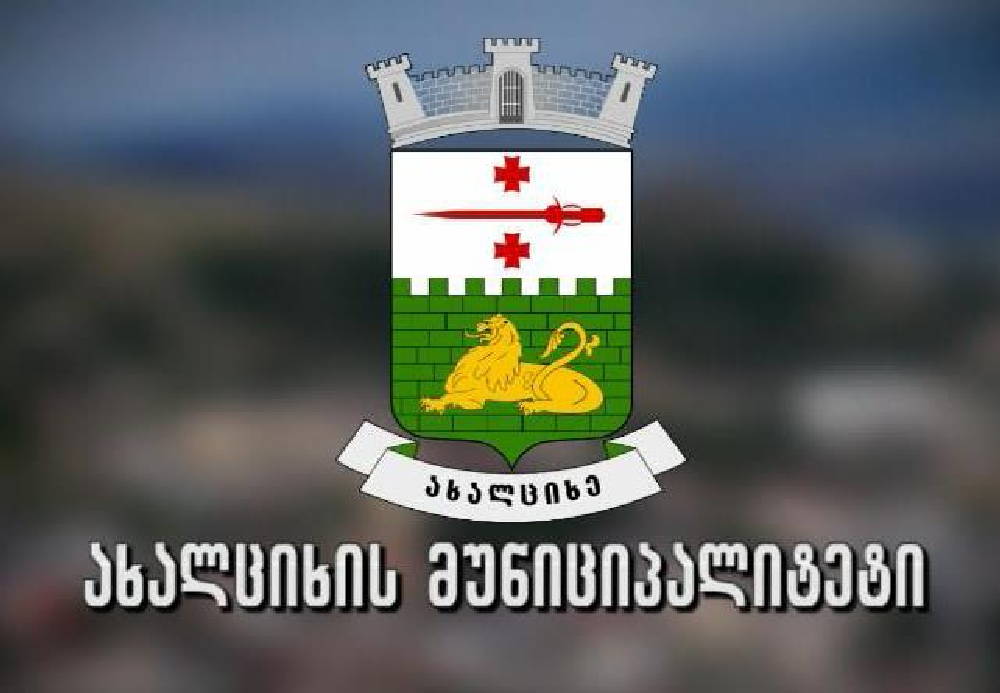 ახალციხის მუნიციპალიტეტისპრიორიტეტების დოკუმენტი2021-2024 წლები 	თავი I. ზოგადი ინფორმაცია მუნიციპალიტეტის შესახებისტორია         მუნიციპალიტეტის ტერიტორია 1917 წლამდე ტფილისის გუბერნიის ახალციხის მაზრაში შედიოდა, 1917–30 წლებში — აღმოსავლეთ საქართველოში ახალციხის მაზრის სახელწოდებითაა, 1930 წლიდან კი ცალკე რაიონია. 2014 წელს მუნიციპალიტეტის ტერიტორიას გამოეყო ქალაქი ახალციხე;   ამჟამად კვლავ ერთი მუნიციპალიტეტია;მდებარეობა          მუნიციპალიტეტი მდებარეობს  ახალციხის ქვაბულში, უჭირავს მტკვრისა და ფოცხოვის ხეობები. ახალციხის მუნიციპალიტეტს ჩრდილოეთიდან ესაზღვრება ხარაგაულისა და ბორჯომის, აღმოსავლეთიდან -ასპინძის, ხოლო დასავლეთიდან - ადიგენის მუნიციპალიტეტი. სამხრეთის საზღვარი ემთხვევა საქართველო – თურქეთის სახელმწიფო საზღვარს.ფართობი          ახალციხის მუნიციპალიტეტის ფართობი  ქვეყნის მთლიანი  ფართობის (69 700 კვ. კმ) 1,4%-ს, ხოლო სამცხე-ჯავახეთის რეგიონის 15,7%-ს შედაგენს. მუნიციპალიტეტის ტერიტორია — 1010,3 კვ.კმ-ია, მათ შორის სასოფლო-სამეურნეო სავარგულებს უკავია 51728 ჰა. მთავარი მდინარეებია: მტკვარი,  ფოცხოვი  და მისი შენაკადები - ქვაბლიანი და ურაველი. პატარა მდინარეებია: წინუბნისწყალი და ჭვინთაღელე. მდინარეები გაზაფხულზე წყალუხვია, შემოდგომიდან მათი დონე იკლებს და ზამთარში მინიმუმამდე დადის. თავსხმა წვიმების დროს იცის პერიოდული ნაკადულების ღვარცოფული მოვარდნა.  მდინარეებს იყენებენ სარწყავად.   აღსანიშნავია წყალთბილას გოგირდოვანი   თერმული   წყალი,  ურაველისა და გურკელის მინერალური სამკურნალო წყლები, აგრეთვე ფერსის და ტატანისის   მინერალური   სასმელი   წყლები.გეოგრაფია         ახალციხის მუნიციპალიტეტი მდიდარია სხვადასხვა საბადოებით. სოფელ  მუსხის  მიდამოებში არის დიატომიტის საბადო, სოფელ ბოგასა  და  გიორგიწმინდაში  -  აქატის საბადოები, ხოლო ვალესა და ნაოხრების მიმდებარე ტერიტორიაზე არის ახალციხის მურა ნახშირის საბადო. ნასოფლარ ოდუნდას (ანდრიაწმინდის თემი) ტერიტორიაზე არის ტუფის ქვის კარიერი, მოიპოვება ბუნებრივი სამშენებლო მასალა.         ეკონომიკის   წამყვანი   დარგია   სოფლის მეურნეობა, სადაც ძირითადად განვითარებულია: მეცხოველეობა, მეფუტკრეობა, მეკარტოფილეობა, მოჰყავთ მარცვლეული   კულტურებიც.     მუნიციპალიტეტში   მოქმედებს   რძის   და   ხორცის გადამამუშავებელი   საწარმოები, მეფრინველეობის ფაბრიკა, საკალმახე მეურნეობები, ასევე   აქტიურად   ხდება   ინერტული   მასალების   მოპოვება   და გადამუშავება. მმართველობის ორგანოებიადგილობრივი თვითმმართველობის წარმომადგენლობითი ორგანოა მუნიციპალიტეტის საკრებულო. ახალციხის მუნიციპალიტეტის საკრებულო შედგება 33 წევრისგან. მათგან 15 არჩეულია პროპორციული, ხოლო 18 მაჟორიტარული სისტემით. წარმომადგენლობით ორგანოს ხელმძღვანელობს საკრებულოს წევრების მიერ არჩეული თავმჯდომარე, რომელსაც ჰყავს ერთი მოადგილე. საკრებულოში შექმნილია და მუშაობს 5 კომისია, ესენია: სამანდატო, საპროცედურო, იურიდიულ საკითხთა და ეთიკის კომისია; საფინანსო-საბიუჯეტო კომისია; სივრცით-ტერიტორიული დაგეგმარებისა და ინფრასტრუქტურის კომისია; ეკონომიკის, ქონების მართვისა და ბუნებრივი რესურსების საკითხთა კომისია და სოციალურ საკითხთა, განათლების,    კულტურისა და ახალგაზრდულ საქმეთა კომისია.ახალციხის მუნიციპალიტეტში, ისევე როგორც საქართველოს ყველა სხვა მუნიციპალიტეტებში აღმასრულებელ ხელისუფლებას ახორციელებს პირდაპირი წესით არჩეული მერი. მუნიციპალიტეტის მერი აღმასრულებელ ხელისუფლებას ახორციელებს მუნიციპლიტეტის მერიის სტრუქტურული ერთეულების (სამსახურები), მუნიციპალიტეტის მიერ დაფუძნებული არასამეწარმეო არაკომერციული იურიდიული პირებისა (ააიპ) და მუნიციპალური შპს-ს მეშვეობით.     მუნიციპალიტეტის	მოსახლეობა	 სულ	16	ადმინისტრაციულ ერთეულში -  ტერიტორიულ	თემშია თავმოყრილი, საიდანაც ორი ქალაქია  ( ქალაქი ახალციხე და ქალაქი ვალე) და 14 სასოფლო თემი.  თემები:  აწყური, აგარა, ფერსა, კლდე,  სვირი,  ელიაწმინდა,  წყრუთი,  სხვილისი,  საძელი,  პამაჯი,  წყალთბილა,მინაძე, ურაველი, ანდრიაწმინდა.მოსახლეობაახალციხის მუნიციპალიტეტის მოსახლეობა 2014 წლის მოსახლეობის აღწერის მიხედვით  38 895  კაცია.  მუნიციპალიტეტში 47 დასახლებული პუნქტია, მათ შორის 2 ქალაქი და  45 სოფელი.მოსახლეობის სიდიდის მიხედვით საქართველოს 64 მუნიციპალიტეტს შორის ახალციხის მუნიციპალიტეტი 27-ე ადგილზეა. მუნიციპალიტეტში დასახლებული 38.8 ათასი მოსახლიდან 20,104 ათასი ქალია, ხოლო 18,791 ათასი მამაკაცი. მათ შორის საქალაქო დასახლებებში რეგისტრირებულია  სულ 21,549 ათასი პირი, სასოფლო დასახლებებში რეგისტრირებულია 17, 251 ათასი მაცხოვრებელი.ახალციხის მუნიციპალიტეტის მოსახლეობა  საქართველოს მთლიანი მოსახლეობის 0,97%-ს, ხოლო, სამცხე-ჯავახეთის რეგიონის 4,0%-ს შეადგენს. მუნიციპალიტეტში რეგისტრირებულია  7,296 ათასი პენსიონერი. 1720 ოჯახი სოციალურად დაუცველის  სტატუსის მქონეა. ეკონომიკა         ახალციხის მუნიციპალიტეტი მდიდარია სხვადასხვა საბადოებით. სოფელ მუსხის მიდამოებში არის დიატომიტის საბადო, სოფელ  ბოგასა  და  გიორგიწმინდაში  -  აქატის საბადოები, ხოლო ვალესა და ნაოხრების მიმდებარე ტერიტორიაზე არის ახალციხის მურა ნახშირის საბადო.  ხოლო ნასოფლარი ოდუნდას (ანდრიაწმინდის თემი) ტერიტორიაზე არის ტუფის ქვის კარიერი, მოიპოვება ბუნებრივი სამშენებლო მასალა.           ეკონომიკის   წამყვანი   დარგია   სოფლის   მეურნეობა,   საიდანაც   ძირითადად განვითარებულია:   მეცხოველეობა,   მეფუტკრეობა,   მეკარტოფილეობა,   მოჰყავთ მარცვლეული   კულტურებიც.     მუნიციპალიტეტში   მოქმედებს   რძის   და   ხორცის გადამამუშავებელი   საწარმოები,   მეფრინველეობის   ფაბრიკა,   საკალმახე მეურნეობები,   ასევე   აქტიურად   ხდება   ინერტული   მასალების   მოპოვება   და გადამუშავება. სატრანსპორტო ინფრასტრუქტურა მუნიციპალიტეტის ტერიტორიაზე გადის თბილისი ვალის 40 კილომეტრიანი რკინიგზის მონაკვეთი; საერთაშორისო მნიშვნელობის გზის მონაკვეთები: ხაშური-ახალციხე-ვალე 96 კმ და ხაშური-ახალციხე-ნინოწმინდის 180 კმ გზები. საჯარო დაწესებულებებიახალციხის მუნიციპალიტეტში ფუნქციონირებს სხვადასხვა საგანმანათლებლო, კულტურული და სპორტული დაწესებულებები .  მათ შორისაა:38   საჯარო   და   1   კერძო   სკოლა; 26 საბავშვო ბაღი; 4 კულტურის სახლი; 13 ახალგაზრდული ცენტრი;13 ბიბლიოთეკა;მუნიციპალიტეტში   არის   1 სკოლა-მუზეუმი; თოჯინების თეატრი;ს.ს.ი.პ.  მესხეთის (ახალციხის) პროფესიული სახელმწიფო დრამატული თეატრი;სამუსიკო სკოლასამხატვრო სკოლასასპორტო სკოლა; მძლეოსნობის სპორტული კლუბი;ღირსშესანიშნაობები 	ღირსშესანიშნაობებიდან გამოსაყოფია: ქალაქ ახალციხის ციხე, წმ. მარინეს ეკლესია, ამაღლების ეკლესია,      შალვა   ახალციხელის   სახელობის  მშენებარე  ეკლესია,   აწყურის   ციხე და ღვთისმშობლის   კათედრალი;   ასევე,  სლესის   (მოქცევის)   ციხე;  ვალეს   ღვთისმშობლის ეკლესია;  თისელის ციხე   და   ეკლესია;  საყუნეთის ეკლესია;  ჯვრის ციხე სოფელ ჭვინთაში;   ეკლესია   სოფელ ელიაწმინდაში,   ჯაყისმანის   და   აგარის მამათა მონასტრები, ბიეთის ეკლესია, მარდის ივანე ნათლისმცემლის სახელობის ეკლესია, ორცეფის ციხე, ხეოთის წმინდა ბარბარეს ეკლესია, სხვილისის კათოლიკური   ეკლესია,  ოხერის   წმინდა   გიორგის   ეკლესია,   საფარის   სამონასტრო კომპლექსი და სხვ.ბიუჯეტი	ახალციხის მუნიციპალიტეტის 2019 წლის ბიუჯეტი შეადგენს 30,8 მლნ ლარს. ეს მაჩვენებელი ერთ-ერთი საუკეთესოა მუნიციპალიტეტის ბოლო წლების ბიუჯეტების მაჩვენებლებს შორის. ბიუჯეტის შემოსულობების 15,9 მლნ ლარს მუნიციპალიტეტის საკუთარი შემოსავლები შეადგენს. არასაკუთარი შემოსავლები  შედგება სახელმწიფო ბიუჯეტიდან გამოყოფილი კაპიტალური ტრანსფერისგან, რომელიც მუნიციპალიტეტს ყოველწლიურად გამოეყოფა ინფრასტრუქტურული პროექტების განსახორციელებლად.თავი II. ძირითადი ფინანსური მაჩვენებლებიშემოსავლების და ხარჯების აგრეგირებული მაჩვენებელი 2019-2024 წლებში	შემოსულობები2019 წლის ბიუჯეტის შემოსულობებთან შედარებით ახალციხის მუნიციპალიტეტის ბიუჯეტის შემოსულობების სტრუქტურა 2020-2024 წლებში მნიშვნელოვნად არ იცვლება. ახალციხის მუნიციპალიტეტის შემოსულობები ძირითადი კატეგორიების მიხედვით 2019 –2024 წლებშიათასი ლარი	გადასახდელებიბოლო წლებში არსებული სტრატეგიის შესაბამისად პრიორიტეტულ მიმართულებებზე მიმართული სახსრების ზრდამ შესაძლებელი გახადა ადგილობრივი ინფრასტრუქტურის განვითარება, რითაც, თავის მხრივ, უზრუნველყოფილი იქნება მუნიციპალიტეტში მცხოვრები მოსახლეობის სოციალური მდგომარეობის გაუმჯობესება, მუნიციპალიტეტში ახალი სამუშაო ადგილების შექმნა, ინფრასტრუქტურის მნიშვნელოვანი გაუმჯობესება,  ტურიზმის, კულტურისა და სპორტის სფეროების განვითარება.					 		ზემო აღნიშნულის  გათვალიწინებით 2021-2024 წლებში მუნიციპალიტეტის სტრატეგია თითქმის უცვლელია და მოიცავს ადგილობრივი ინფრასტრუქტურის განვითარებას, მოსახლეობის სოციალური პირობების გაუმჯობესებას, საზოგადოებრივი უსაფრთხოების უზრუნველყოფას,  ჯანსაღი ცხოვრების წესის დანერგვას და სკოლამდელი განათლების ხელშეწყობას.  ახალციხის მუნიციპალიტეტის ძირითადი პრიორიტეტებია:ინფრასტრუქტურის განვითარებაგანათლება;ტურიზმი, კულტურა, რელიგია, სპორტიმოსახლეობის ჯანმრთელობის დაცვა და სოციალური უზრუნველყოფა.ეფექტური მმართველობაახალციხის მუნიციპალიტეტის გადასახდელები პრიორიტეტების მიხედვით 2019 –2024 წლებშიათასი ლარიბიუჯეტის ბალანსიახალციხის მუნიციპალიტეტის ბიუჯეტის ბალანსი2019 –2024 წლებშიათას ლარში2019-2020  წლების ბიუჯეტების მიმოხილვა2019 წლის ბიუჯეტის შესრულება2019 წელს ახალციხის მუნიციპალიტეტის ბიუჯეტის შემოსულობები (შემოსავლები, არაფინანსური აქტივების  კლება) განისაზღვრა 25 739,1 ათასი ლარით, ფაქტიურმა შესრულებამ  შეადგინა  25 129,2 ათასი ლარი, გეგმა შესრულდა 98 %-ით, მათ შორის ბიუჯეტის შემოსავლების (გადასახადები, გრანტები, სხვა შემოსავლები) სახით მობილიზებულია 25 629,1 ათასი ლარი, რაც საპროგნოზო მაჩვენებლის (24 988,6 ათასი ლარი) 98 %-ს და მთლიანი შემოსულობების 99 %-ს შეადგენს.გადასახადების სახით მობილიზებულია 10 385,3 ათასი ლარი, რაც დაგეგმილის (11 038,8 ათასი ლარი) 94%-ს შეადგენს. ქონების გადასახადიდან მიღებულია 1 327,1 ათასი ლარი.გრანტების სახით მიღებულია 13 090,5 ათასი ლარი. მათ შორის: მიზნობრივი ტრანსფერი დელეგირებული უფლებამოსილების განსახორციელებლად შეადგენს 270,0 ათას ლარს (ქვეყნის თავდაცვისუნარიანობის ამაღლების ხელშეწყობა 108,2  ათასი ლარი, სამშობლოს დაცვისას და ომის შემდგომ გარდაცვლილ მეომართა სარიტუალო ხარჯი - 5,0 ათასი ლარი, გადამდებ დაავადებათა ეპიდემიოლოგიური კონტროლისათვის - 156,8 ათასი ლარი).  საქართველოს რეგიონებში განსახორციელებელი პროექტების ფონდიდან გამოყოფილი სახსრები შეადგენს 6 421,8 ათას ლარს, ხოლო მაღალმთიანი დასახლების განვითარების ფონდიდან მიღებული სახსრები 653,3 ათას ლარს სოფლის მხარდაჭერის პროგრამის დაფინანსება 612,0 ათას ლარს, სტიქიის დაფინანსება 1 137,1 ათას ლარს, ამბულატორიების დაფინანსება 751,6 ათას ლარს, მიმდინარე ტრანსფერი (სკოლების ტრანსპორტირება) 244,7 ათას ლარს, სპეციალური ტრანსფერი (დეფიციტის შევსება) 3 000,0 ათას ლარს.სხვა შემოსავლების სახით მიღებულია 1 512,8 ათასი ლარი, რაც საპროგნოზო მაჩვენებლის ( 1 449,0 ათასი ლარი) 117 %-ია.არაფინანსური აქტივების კლების მუხლის ფაქტიური შესრულება შეადგენს 140,5 ათას ლარს.რაც შეეხება ხარჯვით ნაწილს, 2019 წლის მთლიანმა ხარჯმა შეადგინა 13 556,4 ათასი ლარი. აქედან შრომის ანაზღაურება შეადგენს 2 057,0 ათას ლარს, საქონელი და მომსახურება - 3 438,2 ათას ლარს, პროცენტის ხარჯი შეადგენს 59,8 ათას ლარს, სუბსიდიებში გახარჯულია 4 248,1 ათასი ლარი, გრანტები 201,3 ათასი ლარი, სოციალური უზრუნველყოფის მუხლიდან დახარჯულია 930,1 ათასი ლარი, სხვა ხარჯებიდან 2 621,7 ათასი ლარი, არაფინანსური აქტივების ზრდა შეადგენს 13 598,6 ათას ლარს, აქედან სახელმწიფო ბიუჯეტის ფონდებიდან გამოყოფილი ტრანსფერები შეადგენს 8 406,5 ათას ლარს, ხოლო ადგილობრივი ბიუჯეტის (საკუთარი შემოსავალი) ხარჯი 5 192,1 ათასი ლარია.2019  წლის ბოლოს ნაშთმა შეადგინა - 3 394,2 ათასი ლარი.2020 წლის ბიუჯეტის მიმოხილვა	           2020 წელს  ახალციხის  მუნიციპალიტეტის ბიუჯეტის მთლიანი  შემოსულობები დაგეგმილია 24 348,9  ათასი ლარით, ხოლო შემოსავლები - 24 216,9 ათასი ლარით, მათ შორის: გადასახადები 13 698,4 ათასი ლარი, გრანტები 9 018,9 ათასი ლარი, სხვა შემოსავლები 1 499,6  ათასი ლარი,  არაფინანსური აქტივების კლებიდან  შემოსავალი  განსაზღვრულია 132,0 ათასი ლარის ფარგლებში.2020 წელს სახელმწიფო ბიუჯეტიდან გამოყოფილი ტრანსფერის გეგმა შეადგენს 9 018,9 ათას  ლარს. ფინანსდება  გზების მშენებლობა, ნაპირსამაგრების და სანიაღვრე არხების მოწყობა, სპორტული ნაგებობების მშენებლობა და სარეკონსტრუქციო სამუშაოები, წყალმომარაგების სისტემის მშენებლობა  და რეაბილიტაცია,  სტიქიის შედეგად მიყენებული ზარალის სალიკვიდაციო ღონისძიებები. ხორციელდება სარწყავი და სანიაღვრე არხების, შიდა სასოფლო გზების, ხიდების და ბოგირების სარეაბილიტაციო სამუშაოები, მოსახლეობისათვის დაზიანებული სახლის სახურავების შეკეთებისათვის მასალების შეძენა.         ახალციხის მუნიციპალიტეტში 2020 წელს   განხორციელებული და მიმდინარე ინფრასტრუქტურული  პროექტები: სოფ. გიორგიწმინდის და მუგარეთის დამაკავშირებელი საავტომობილო გზის რეაბილიტაცია, პროექტის ღირებულება შეადგენს  307,873  ათას ლარს.სოფ. ანდრიაწმინდის საავტომობილო გზის რეაბილიტაცია, პროექტის ღირებულებაა 379,220 ათასი ლარი.განხორციელდა სოფელ აწყური- ტყემლანის საავტომობილო გზის რეაბილიტაცია  409,998 ათასი ლარი.სოფელ წყრუთი-წირის საავტომობილო გზის რეაბილიტაცია  410,409 ათასი ლარი.     	 რეაბილიტაცია ჩაუტარდა ანდრიაწმინდა-ანდის საავტომობილო გზას, პროექტის ღირებულება შეადგენს 298,253 ათას ლარს.	       	განხორციელდა ქ. ახალციხეში მრავალბინიანი საცხოვრებელი სახლების, სახურავების, ფასადების, სადარბაზოების და მიმდებარე ინფრასტრუქტურის მოწყობა, რომლის ღირებულებამ შეადგენა 1 001,166 ათას ლარი.           განხორციელდა ქ. ახალციხეში ქუჩების (მ. თამარაშვილის, შალვა ახალციხელის, პაატა ნათენაძის, რუსთაველის, კოსტავას, დიდიმამიშვილის, 9 აპრილის, ჯაყელის, თამარ მეფის, ახალქალაქის ჩიხის, საფარის ქუჩის მიმდებარედ ჩიხების, ნიკოლაძის, მიქუტიშვილის, ტაბიძის, ყაზბეგის და ასპინძის) საფეხმავლო ბილიკების და მიმდებარე ინფრასტრუქტურის მოწყობა-რეაბილიტაციის სამუშაოები, პროექტის ღირებულება შეადგენს 1 370,934 ათას ლარს.	      ქ. ახალციხეში რუსთაველის ქუჩის სანიაღვრე არხის რეაბილიტაცია 428,656 ათასი ლარი.      ახალციხის  მუნიციპალიტეტის ტერიტორიაზე გარე განათების ქსელის მოწყობა  პროექტის ღირებულება შეადგენს 311,617 ათას ლარს.      ქ. ახალციხეში შოთა რუსთაველის ქუჩის სარეაბილიტაციო სამუშაოები, პროექტის ღირებულება შეადგენს 311,617 ათას ლარს.      ქ. ახალციხეში 9 აპრილის ქუჩის სარეაბილიტაციო სამუშაოები, პროექტის ღირებულება შეადგენს 653,000 ათას ლარს.     ახალციხის მუნიციპალიტეტის მერიის კულტურის, განათლების, სპორტისა  და ძეგლთა დაცვის სამსახურის  მიერ 2020 წელს დაიგეგმა სხვადასხვა კულტურული ღონისძიებები, კონკურსები, ტრენინგები,  მაგრამ პანდემიის გამო ჩატარდა ძალიან მცირედი,კერძოდ:           30 ივნისს ჩატარდა ღონისძიება - შალვა ახალციხელის ხსენების დღე, რომელიც თავის მხრივ მოიცავდა მრავალ თემატურ ღონისძიებას; დაიბეჭდა საინფორმაციო ბუკლეტი თემებზე:  „გენდერული თანასწორობა“, „ოჯახში ძალადობა“;   „ბულინგიდან დანაშაულებამდე“ გაიმართა სპორტული აქტივობები, რაც ხელს უწყობს ახალგაზრდებში, და არა მარტო ახალგაზრდებში, ჯანსაღი ცხოვრების წესის დამკვიდრებას.გაიმართა ტურნირები რეგიონის პირველობაზე „მაგიდის ჩოგბურთში:“ ფეხბურთის ჩემპიონატი მოყვარლთა შორის.„კონკურსი-ფესტივალი სხვა საქართველო სად არის“ ფარგლებში ჩატარდა მასტერკლასები მუნიციპალიტეტის საჯარო და სახელოვნებო სკოლის პედაგოგებისათვის.ახალციხის მუნიციპალიტეტის მერიის ჯანდაცვისა და სოციალურ საკითხთა  განყოფილებების მიერ განხორციელდა ახალციხის  მუნიციპალიტეტის 2019 წლის  შემდეგი სოციალური პროგრამები: 1. სამშობლოს დაცვისას დაღუპულთა და ომის შემდგომ გარდაცვლილ მეომართა, იძულებით გადაადგილებულ პირთა სარიტუალო მომსახურების პროგრამა. პროგრამის ბიუჯეტი განისაზღვრა 5,5 ათასი ლარით, პროგრამის მიზანს წარმოადგენს ახალციხის მუნიციპალიტეტის ტერიტორიაზე მცხოვრები და რეგისტრირებული, პროგრამით გათვალისწინებული სტატუსის  მქონე პირების სარიტუალო მომსახურება, პროგრამით ისარგებლა 6 ბენეფიციარმა. პროგრამიდან გახარჯულია 1,5 ათასი ლარი; 2. შეზღუდული შესაძლებლობების მქონე პირთა სოციალური დახმარების  პროგრამა.  პროგრამის ბიუჯეტი განისაზღვრა 155,5  ათასი ლარით,  პროგრამის მიზანია  ახალციხის მუნიციპალიტეტში რეგისტრირებული შშმ პირების სოციალური დახმარება, მათი საზოგადოებაში ინტეგრაციისა და რეაბილიტაციის მიზნით. (მკვეთრად გამოხატული შშმ პირები, მხედველობით მნიშვნელოვნად გამოხატული შშმ პირები, შშმ სტატუსის მქონე ბავშვები, ,,მწვანე სახლი ახალციხეში“- სარეაბილიტაციო ცენტრი შშმ ბავშვებისთვის (აუტისტური სპექტრის და სხვა დარღვევების მქონე ბავშვები)). წლის განმავლობაში პროგრამით  ისარგებლა 428 ბენებეფიციარმა. პროგრამიდან გახარჯულია  89,2  ათასი ლარი.3. II მსოფლიო ომის ვეტერანების, ომის მონაწილე ინვალიდებისა და ომში დაღუპულთა ოჯახების ერთჯერადი დახმარების პროგრამა. პროგრამის ბიუჯეტი განისაზღვრა 19,1 ათასი ლარით, პროგრამა მოიცავს მკვეთრად და მნიშვნელოვნად გამოხატული შშმ ვეტერანების ყოველთვიურ დახმარებას, მეორე მსოფლიო ომის ვეტერანების ერთჯერად დახმარებას და ომში დაღუპულთა ოჯახების ერთჯერად დახმარებას.  პროგრამის მიზანია ახალციხის  მუნიციპალიტეტის ტერიტორიაზე მცხოვრები, სხვადასხვა ომებსა და კონფლიქტებში მონაწილე  ვეტერანებისა და მათი ოჯახების დახმარება. პროგრამით ისარგებლა 31 ბენეფიციარმა. პროგრამიდან გახარჯულია 7,1  ათასი ლარი.4. ა(ა)იპ ახალციხის მუნიციპალიტეტის სათნოების სახლი.  პროგრამის ბიუჯეტი განისაზღვრა 149,5 ათასი ლარით.  პროგრამის მიზანია ახალციხის მუნიციპალიტეტში მცხოვრები სოციალურად დაუცველი მოქალაქეების (მარტოხელა მოხუცები, მრავალშვილიანი ოჯახები, სოციალურად დაუცველები) კვებით უზრუნველყოფა უფასო სასადილოში  ერთჯერადად დღეში,  პროგრამით სარგებლობს 200 ბენეფიციარი. პროგრამიდან გახარჯულია 76,1  ათასი ლარი. 5. ხანძრით დაზარალებული ოჯახების ერთჯერადი დახმარების  პროგრამა. პროგრამის ბიუჯეტი განისაზღვრა 15,0 ათასი ლარით.  პროგრამის მიზანია მუნიციპალიტეტის ტერიტორიაზე რეგისტრირებული ოჯახების ფინანსური  მხარდაჭერა საცხოვრებელი და არასაცხოვრებელი ფართის ხანძრით დაზიანების შემთხვევაში,  პროგრამა ითვალისწინებს ოჯახების ერთჯერად დახმარებას.  პროგრამით ისარგებლა 5-მა  ოჯახმა, პროგრამიდან გახარჯულია 4,3 ათასი ლარი. 6. იძულებით გადაადგილებულ პირთა, დევნილთა და უკიდურესად გაჭირვებულთა სოციალური დახმარების პროგრამა; პროგრამის ბიუჯეტი განისაზღვრა 170,3 ათასი ლარით.  პროგრამის მიზანია ახალციხის  მუნიციპალიტეტში მცხოვრები იძულებით გადაადგილებული პირების და შეჭირვებული მოქალაქეების ფინანსური დახმარება, პროგრამით ისარგებლა 404 ბენეფიციარმა, პროგრამიდან გახარჯულია 64,6 ათასი ლარი. 7. 99  წელს გადაცილებულ უხუცესთა და დედ-მამით ობოლ ბავშვთა ერთჯერადი დახმარების  პროგრამა.  პროგრამის ბიუჯეტი განისაზღვრა 15,4 ათასი ლარით. პროგრამის მიზანია უხუცესთა და ობოლ ბავშვთა ფინანსური მხარდაჭერა, პროგრამით 2019 წელს სარგებლობს 5  ბენეფიციარი.  პროგრამიდან გახარჯულია 3.3 ათასი ლარი. 8. ქალაქ ახალციხეში მგზავრთა გადაყვანის შეღავათის პროგრამა. პროგრამის ბიუჯეტი განისაზღვრა 22,0 ათასი ლარით. პროგრამის მიზანია მუნიციპალიტეტის მოქალაქეების და შემოსული სტუმრების საქალაქო ტრანსპორტით მგზავრობის ღირებულების 50%-იანი თანადაფინანსება. პროგრამით თვეში სარგებლობს დაახლოებით 10 000  ბენეფიციარი, პროგრამიდან გახარჯულია 7,9 ათასი ლარი. 9. ახალციხის მუნიციპალიტეტში რეგისტრირებული ოჯახების ერთჯერადი დახმარების პროგრამა ყოველ ახალშობილზე. პროგრამის ბიუჯეტი განისაზღვრა 72,6 ათასი ლარით. პროგრამის მიზანია  ახალშობილთა ოჯახების ფინანსური  მხარდაჭერა  დემოგრაფიის გაუმჯობესების  და შობადობის მატების მიზნით, პროგრამით ისარგებლა 203-ზე მეტმა ახალშობილის ოჯახმა.  პროგრამიდან გახარჯულია 39,0 ათასი ლარი. 10. აწყურში განვითარებული მეწყერის შედეგად დაზარალებული ოჯახების დაფინანსების პროგრამა. პროგრამის ბიუჯეტი განისაზღვრა 14,4 ათასი ლარით. პროგრამის მიზანია სტიქიის შედეგად უსახლკაროდ დარჩენილი ოჯახების ფინანსური მხარდაჭერა  საცხოვრებელი პირობების გაუმჯობესების მიზნით. პროგრამით ისარგებლა 6 ოჯახმა. პროგრამიდან გახარჯულია 6,3 ათასი ლარი.11. სახელოვნებო სკოლებში სოციალური შეღავათების მქონე პირთა შვილებისათვის სოციალური დახმარების პროგრამა.  პროგრამის ბიუჯეტი განისაზღვრა 43,0 ათასი ლარით. პროგრამის მიზანია ხელი შეუწყოს ბენეფიციარებს სხვადასხვა სახელოვნებო სკოლებში მიიღონ მათთვის  სასურველი სახელოვნებო განათლება.  პროგრამით ისარგებლა 237 ბენეფიციარმა. პროგრამიდან გახარჯულია 20,1 ათასი ლარი.12. მოსახლეობის სამედიცინო მომსახურების დაფინანსების პროგრამა. პროგრამის ბიუჯეტი განისაზღვრა 543,5 ათასი  ლარით. პროგრამა ითვალისწინებს მუნიციპალიტეტის ტერიტორიაზე რეგისტრირებული მოქალაქეების სხვადასხვა სამედიცინო მომსახურების დაფინანსებას, როგორიცაა სამედიცინო კვლევები, ქირურგიული ოპერაციები, სტაციონარული მკურნალობა, ონკოლოგიური დაავადებების მქონე პაციენტთა ფინანსური მხარდაჭერა, ვეტერანთა მედიკამენტოზური პაკეტი, ეპილეფსიისა და ფსიქიატრიულ დაავადებათა მედიკამენტოზური პაკეტი, პროგრამის მიზანია ახალციხის მუნიციპალიტეტში რეგისტრირებული მოქალაქეების სამედიცინო მომსახურების, მედიკამენტებით უზრუნველყოფის, სხვადასხვა სამედიცინო გამოკვლევების დაფინანსება.   პროგრამიდან გახარჯულია 274,8 ათასი ლარი. ისარგებლა 660  ბენეფიციარმა.თავი III. ახალციხის  მუნიციპალიტეტის პრიორიტეტები და პროგრამები საშუალოვადიან პერიოდში„პროგრამული ბიუჯეტის შედგენის მეთოდოლოგიის დამტკიცების თაობაზე“ საქართველოს ფინანსთა მინისტრის 2011 წლის 8 ივლისის #385 ბრძანების შესაბამისად 2021-2014 წლებში ბიუჯეტის განსაზღვრულ პრიორიტეტებზე და ბიუჯეტიდან დაფინანსებული ძირითად პროგრამებზე ასიგნებების ზღვრული მოცულობები განისაზღვროს შემდეგი ოდენობებით:ინფრასტრუქტურის განვთარება მუნიციპალიტეტის ეკონომიკური განვითარებისათვის აუცილებელ პირობას წარმოადგენს მუნიციპალური ინფრასტრუქტურის შემდგომი გაუმჯობესება და აღნიშნული მიმართულება ბიუჯეტის ერთ-ერთ მთავარ პრიორიტეტს წარმოადგენს. ინფრასტრუქტურის განვითარება პირდაპირ კავშირშია მუნიციპალიტეტის მოსახლეობის კეთილდღეობასთან, ინფრასტრუქტურული პროექტების განხორციელება  ხელს შეუწყობს მუნიციპალიტეტში ინვესტიციების მოზიდვას, რაც ტურიზმის, მრეწველობის, სოფლის მეურნეობის და სხვა დარგების განვითარების წინაპირობაა. პრიორიტეტის ფარგლებში გაგრძელდება საგზაო ინფრასტრუქტურის მშენებლობა რეაბილიტაცია, წყლის სისტემების, გარე განათების ქსელის განვითარება და მუნიციპალიტეტში სხვა აუცილებელი კეთილმოწყობის ღონისძიებების დაფინანსება. პრიორიტეტის ფარგლებში განხორციელდება როგორც ახალი ინფრასტრუქტურის მშენებლობა, ასევე, არსებული ინფრასტრუქტურის მოვლა-შენახვა და დაფინანსდება მის ექსპლოატაციასთან დაკავშირებული ხარჯები.                                                                                                                                                                                                                             ათასი ლარიდასუფთავება და გარემოს დაცვაპროგრამის ფარგლებში განხორციელდება  გარემოს დასუფთავება და ნარჩენების გატანა, მწვანე ნარგავების მოვლა-პატრონობა, განვითარება, კაპიტალური დაბანდებები დასუფთავების სფეროში, უპატრონო ცხოველების მოვლითი ღონისძიებები, დაფინანსდება აღნიშნულთან   დაკავშირებული ხარჯები, უზრუნველყოფილი იქნება მუნიციპალიტეტის დასუფთავება,  შესაბამისად ქვეპროგრამის ფარგლებში გათვალისწინებულია ქალაქის სანიტარული წესრიგის შენარჩუნება და გაუმჯობესება;  ნარჩენების სრული იზოლირება მოსახლეობისა და გარემოსაგან; მუნიციპალიტეტის ყოველდღიური დაგვა–დასუფთავება და ნარჩენების გატანა; ქალაქის ტერიტორიის კეთილმოწყობითი და გამწვანებითი სამუშაოები. ერთწლიანი და მრავალწლიანი ნარგავების დარგვა, სკვერებში ბალახის  გათიბვა ქალაქისა   და მუნიციპალიტეტის ტერიტორიაზე;  მუნიციპალიტეტის ტერიტორიაზე არსებული მაწანწალა ძაღლების თავშესაფარში გადაყვანა.ათას ლარშიგანათლებამომავალი თაობების აღზრდის მიმართულებით დაწყებითი და ზოგადი განათლების გარდა მნიშვნელოვანი როლი ენიჭება ასევე სკოლამდელ განათლებას, რაც თვითმმართველი ერთეულის საკუთარ უფლებამოსილებებს განეკუთვნება და შესაბამისად მუნიციპალიტეტის ერთ-ერთ პრიორიტეტს წარმოადგენს, რომლის ფარგლებში მომდევნო წლებში განხორციელდება საბავშვო ბაღების ფუნქციონირებისათვის საჭირო ხარჯების დაფინანსება, ინვენტარით უზრუნველყოფა, რეაბილიტაცია, აღმზრდელ-პედაგოგების კვალიფიკაციის გაზრდა,  რათა მყარი საფუძველი ჩაეყაროს სკოლამდელი ასაკის აღსაზრდელების ხარისხიან და ეფექტურ მომზადებას სასკოლო განათლების მისაღებად. განათლების მიმართულებით დიდი მნიშვნელობა ენიჭება სტუდენტების წახალისებას და მოტივირებას,  როგორ წინა წლებში, ახლაც გათვალისწინებულია წარჩინებული სტუდენტებისთვის  სტიპენდიების გაცემა.                                                                                                                                                                                                                          (ათ. ლარი)      	კულტურა,  ახალგაზრდობა  და სპორტი       	მუნიციპალიტეტის  ინფრასტრუქტურული და ეკონომიკური განვითარების  პარალელურად აუცილებელია  ხელი შეეწყოს კულტურული ტრადიციების დაცვას და ამ ტრადიციების ღირსეულ გაგრძელებას. ამასთანავე ერთ–ერთი პრიორიტეტია ახალგაზრდების მრავალმხრივი (როგორც სულიერი, ისე ფიზიკური თვალსაზრისით) განვითარების ხელშეწყობა  და მათში ცხოვრების ჯანსაღი წესის დამკვიდრება.            სპორტის, ახალგაზრდობის და კულტურის მიმართულების მხარდაჭერა უზრუნველყოფს რეგიონის სოციალურ და ეკონომიკურ განვითარებას, ერთმანეთთან აკავშირებს სხვადასხვა დარგებს და მნიშვნელოვან როლს თამაშობს მათ განვითარებაში, ხელს უწყობს ტურიზმის, მეწარმეობის განვითარებას, ჯანსაღი ცხოვრების წესის დამკვიდრებას.მუნიციპალიტეტი განაგრძობს  კულტურული ღონისძიებების ფინანსურ მხარდაჭერას, წარმატებული  სპორტსმენების ხელშეწყობას და შესაბამისი პირობების შექმნას, რათა ნიჭიერმა ბავშვებმა და ახალგაზრდებმა შეძლონ მათი სპორტული შესაძლებლობების გამოვლინება, ასევე ახალგაზრდებში ცხოვრების ჯანსაღი წესის წახალისების მიზნით გასატარებელი ღონისძიებების ჩატარება.ამ მიმართულებით მუნიციპალიტეტში პროგრამები ხორციელდება როგორც მერიის კულტურის სამსახურის მიერ, ასევე კულტურის და სპორტის სფეროში შექმნილი ა(ა)იპ-ების მიერ.მოსახლეობის ჯანმრთელობის დაცვა და სოციალური უზრუნველყოფა მოსახლეობის ჯანმრთელობის დაცვის ხელშეწყობა და მათი სოციალური დაცვა მუნიციპალიტეტის  ერთ–ერთ მთავარ პრიორიტეტს წარმოადგენს. მუნიციპალიტეტი არსებული რესურსების ფარგლებში განაგრძობს სოციალურად დაუცველი მოსახლეობის  დახმარებას და სხვადასხვა  შეღავათებით უზრუნველყოფას. სახელმწიფო ბიუჯეტიდან გამოყოფილი მიზნობრივი ტრანსფერის ფარგლებში განაგრძობს  საზოგადოებრივი ჯანმრთელობის დაცვის მიზნით სხვადასხვა ღონისძიებების განხორციელებას, რაც უზრუნველყოფს მუნიციპალიტეტის მოსახლეობის ჯანმრთელობის დაცვას  გადამდები და ინფექციური დაავადებებისაგან.     სოციალური დაცვა  პროგრამა ითვალისწინებს მუნიციპალიტეტის ტერიტორიაზე მცხოვრები მოსახლეობის სხვადასხვა ფენებისათვის გარკვეული შეღავათებისა და  სოციალური დახმარებების გაცემას.  მზრუნველობამოკლებულთა უზრუნველყოფას უფასო კვებითა და თავშესაფრით, დემოგრაფიული მდგომარეობის გაუმჯობესების მიზნით მრავალშვილიანი ოჯახების დახმარებას, სხვა სოციალური პროგრამებს, რომლებიც უზრუნველყოფს მუნიციპალიტეტის  მოსახლეობის სოციალური  მდგომარეობის გაუმჯობესებას.     მმართველობა და საერთო დანიშნულების ხარჯები    მმართველობითი სფეროს გამართული ფუნქციონირება მუნიციპალიტეტის საქმიანობის ეფექტურად წარმართვის ერთ-ერთი  მთავარი ფაქტორია, სადაც მნიშვნელოვანი როლი ენიჭება მოსახლეობის ჩართულობის სისტემების შექმნას და უზრუნველყოფას, საბიუჯეტო პროცესის გაუმჯობესებას, მიმდინარე პროცესების მართვას და სხვა ფაქტორებს.     პრიორიტეტის ფარგლებში განხორციელდება წარმომადგენლობითი და აღმასრულებელი ორგანოების დაფინანსება. ამავე პრიორიტეტიდან ფინანსდება ისეთი ხარჯები, როგორებიცაა სარეზრვო ფონდი, მუნიციპალიტეტის ვალდებულბებების (სესხები, სასამართლო გადაწყვეტილებები) მომსახურება. ახალციხის მუნიციპალიტეტის მონაცემების შედარება ქვეყნისა და რეგიონის მონაცემებთან 2018 წლის მონაცემების მიხედვითახალციხის მუნიციპალიტეტის მონაცემების შედარება ქვეყნისა და რეგიონის მონაცემებთან 2018 წლის მონაცემების მიხედვითახალციხის მუნიციპალიტეტის მონაცემების შედარება ქვეყნისა და რეგიონის მონაცემებთან 2018 წლის მონაცემების მიხედვითდასახელებამოსახლეობაფართობი (კვ. კმ)სულ საქართველო3,787,00069700სამცხე-ჯავახეთის რეგიონი154,1006412,8ახალციხის მუნიციპალიტეტი38,8001010,3პროცენტი საქართველოსთან0,97%1,4%პროცენტი რეგიონთან4,0%15,7%დასახელება 2019 ფაქტი2020 გეგმა2021 პროექტი2022 პროგნოზი2023 პროგნოზი2024 პროგნოზიშემოსულობები სულ25 129,224 348,922 770.023 279,728 068,030 117,5შემოსავლები24 988,624 216,922 368.023 590.127 920.329 961.2გადასახადები10 385,313 698,414 421.815 258.319 004.620 563.9საშემოსავლო გადასახადი0,00,00,00,00,00,0დამატებული ღირებულების გადასახადი9 058,310 798,411 521.812 190,115 758,517 129,5ქონების გადასახადი1 327,12 900,02900.03 068,23 246,13 434,4გრანტები 13 090,59 018,96 470.06 770,0 7 170,07 550,3საერთაშორისო ორგანიზ. მიღებული გრანტებიგრანტები სახელმწიფო ბიუჯეტიდან 13 090,59 018,96 470,06 770,07 170,07 550,3             გათანაბრებითი ტრანსფერი 0,00.00.00.00.00.0             მიზნობრივი ტრანსფერი 270,0270,0270.0270,0270,0270,0             კაპიტალური და სპეციალური ტრანსფერები25 129,28 748,96 200.06 500.06 900.07 280.3სხვა შემოსავლები1 512,81 499,61 476,21 561,81 745,71 847,0არაფინანსური აქტივების კლება140,5132,0132.0139,6147,7156,3ფინანსური აქტივების კლება (ნაშთის გამოყენება)ფინანსური აქტივების ზრდა (ნაშთის დაგროვება)დასახელება პრიორიტეტის კოდი2019 ფაქტი2020 გეგმა2021 პროექტი2022 პროგნოზი2023 პროგნოზი2024 პროგნოზიგადასახდელები სულ20 258,230 775,122 500.023 624.924 806,125 185,7ინფრასტრუქტურის განვითარება02 0011 814,018 369,39 162.79 620.810 101,810 606.9დასუფთავება და გარემოს დაცვა03 001 450.01 522.51 598.61 678.5განათლება04 002 749,14 314,03 984,44 183,64 392,84 612,4კულტურა, რელიგია, ახალგაზრდობის ხელშეწყობა  და სპორტი05 001 606,82 242,12 737,32 874,23 017.93 168,8მოსახლეობის ჯანმრთელობის დაცვა და სოციალური უზრუნველყოფა06 00979,52 097.31 371,01 439,51 511,51 587,1მმართველობა და საერთო დანიშნულების ხარჯები01 003 108,93759,83 794.63 984.34 183,54 392,7დასახელება 2019  ფაქტი2020 გეგმა2021 პროექტი2022 პროგნოზი2023 პროგნოზი2024 პროგნოზი I. შემოსავლები 24 988.624 216,922 368.023 665,425 037,926 490,0 გადასახადები 10 385.313 698,414 421.815 258,316 143,217 079,5 გრანტები 13 090.59 018,96 470.06 845.37 242.37 662.3 სხვა  შემოსავლები 1 512.81 499,61 476.21 561,81 652,41 748.2 II. ხარჯები 13 556,413 834,313 270.814 040,614 854.915 717.9 შრომის ანაზღაურება 2 057.02 070,22 169,02 294,82 427.92 568.7 საქონელი და მომსახურება 3 438.23 953,93 852,34 075.74 312.14 562.2 პროცენტი 59.875,668.672,676,882,6 სუბსიდიები 4 248.14 653,45 469,25 786,56 122.16 477.2გრანტები201,3190,0190.0201,0212,7225,0 სოციალური უზრუნველყოფა 930,11 016,41 011,31 070.01 132.01 197.7 სხვა ხარჯები 2 621,71 874,8510.4540.0571.3604,5 III. საოპერაციო სალდო 11 432,310 382,79 097.29 624.810 183.110 773.7 IV. არაფინანსური აქტივების ცვლილება 13 458,013 656,98 977.39 498.010 048.910 631.7 ზრდა 13 598,613 788,98 109.38 579.6 9 077.39 603.7 კლება 140,5132,0132.0139,7147,8156,3 V. მთლიანი სალდო -2 025,8- 3 274,3      119.9119.9119.9119.9 VI. ფინანსური აქტივების ცვლილება -2 058,7- 3 394,2      0.00.00.00.0 ზრდა 0,000.0000      ვალუტა და დეპოზიტები  0,0-0.0000 კლება 2 085,73 394,20.00.00.00.0      ვალუტა და დეპოზიტები 2 085,7  3 394,20.00.00.00.0 VII. ვალდებულებების ცვლილება 59,9   -119,9-119,9-119.9-119.9 -119.9 კლება 59,9   119,9119,9119.9119.9119.9     საშინაო 59,9119,9119,9119.9119.9119.9           სესხები --            სხვა კრედიტორული დავალიანებები 0- VIII. ბალანსი 0,00,00,00,00,00,0პროგრამული კოდი პროგრამული კოდი  პრიორიტეტის/პროგრამის დასახელება 2021 წლის ასიგნებების ზღვრული მოცულობა2022 წლის ასიგნებების ზღვრული მოცულობა2023 წლის ასიგნებების ზღვრული მოცულობა2024 წლის ასიგნებების ზღვრული მოცულობაპროგრამული კოდი პროგრამული კოდი  პრიორიტეტის/პროგრამის დასახელება 2021 წლის ასიგნებების ზღვრული მოცულობა2022 წლის ასიგნებების ზღვრული მოცულობა2023 წლის ასიგნებების ზღვრული მოცულობა2024 წლის ასიგნებების ზღვრული მოცულობაპროგრამული კოდი პროგრამული კოდი  პრიორიტეტის/პროგრამის დასახელება 2021 წლის ასიგნებების ზღვრული მოცულობა2022 წლის ასიგნებების ზღვრული მოცულობა2023 წლის ასიგნებების ზღვრული მოცულობა2024 წლის ასიგნებების ზღვრული მოცულობა 01 00  01 00  მმართველობა და საერთო დანიშნულების ხარჯები                                   3 885.9                                       3 885.7                                      4 215.3                                       4 440.9      01 01 01  01 01 01  მუნიციპალიტეტის საკრებულო 904.4 966.7 1 022.8 1 082.1  01 01 02  01 01 02  მუნიციპალიტეტის მერია  2 547.02 628.5 2 781.0 2942.3  01 01 03  01 01 03  სამხედრო აღრიცხვისა და გაწვევის სამსახური 96.0 108.0 108.0 108.0 01 02 0101 02 01სარეზერვო ფონდი100.0110.0115.0120.001 02 0301 02 03            მუნიციპალიტეტის ვალდებულებების მომსახურება და დაფარვა188.5188.5188.5188.501 03 01 03 საგანგებო მდგომარეობასთან დაკავშირებულ ღონისძიებათა ხარჯი50.026.327.629.9 02 00  02 00  ინფრასტრუქტურის განვითარება                                   3 329.0                                      9 694.1                                       10 256.5                                       10 851.3      02 01  02 01    საგზაო ინფრასტრუქტურის განვითარება 1 347.4  6 264.16 627.4 7 011.8 02 01 0102 01 01          გზების მოვლა-შენახვა და მიმდინარე შეკეთება500.0529.0559.7592.102 01 0202 01 02          გზების კაპიტალური შეკეთება847.45 735.16 067.76 419.702 01 0302 01 03ნაპირსამაგრი სამუშაოები0.00.00.00.0 02 02  02 02    წყლის სისტემების განვითარება 1 002.2 719.4 761.2 805.3 02 02 0102 02 01სასმელი წყლით უზრუნველყოფა 0.00.0 0.0 0.0 02 02 0202 02 02კანალიზაციის სისტემის განვითარება 0.00.0 0.0 0.0 02 02 0302 02 03წყალსადენისა და საკანალიზაციო ქსელის რეაბილიტაცია622.2317.4335.8355.302 02 0402 02 04ა(ა)იპ ახალციხის მუნიციპალიტეტის წყალმომარაგება და წყალანირება380.0402.0425.4450.0 02 03  02 03     გარე განათება  450.0793.5 839.5 888.2 02 03 0102 03 01გარე განათების ქსელის ექსპლოატაცია 450.0476.1 503.7 532.9 02 03 0202 03 02გარე განათების ახალი წერტილების მოწყობა0.0317.4335.8355.3 02 07  02 07   კეთილმოწყობის ღონისძიებები  529.4 1 917.12 028.4 2 146.0 02 07 0102 07 01საკადასტრო აზომვითი ნახაზები, ესკიზებისა და სახარჯთაღრიცხვო დოკუმენტაციის შედგენა514.4529.0559.7592.102 07 0202 07 02შენობების ფასადებისა და სახურავების რეაბილიტაცია0.0211.6223.9236.902 07 0302 07 03პარკებისა და სკვერების მშენებლობა-რეაბილიტაცია0.0211.6223.9236.902 07 0402 07 04სოფლის მხარდაჭერის პროგრამის ფარგლებში განსახორციელებელი ღონისძიებები0.0964.91 020.91 080.102 0802 08სარიტუალო ღონისძიებები 0.00.0 0.0 0.002 08 0102 08 01სასაფლაოების მოვლა, შემოღობვა0.00.00.00.0 03 00  03 00  დასუფთავება და გარემოს დაცვა                                   1 450.0                                     1 534.1                                      1 623.1                                       1 717.2      03 01  03 01    დასუფთავება და ნარჩენების გატანა 1 450.0 1 534.1 1 623.1 1 717.2  03 02  03 02    მწვანე ნარგავების მოვლა-პატრონობა, განვითარება 0.0 0.0 0.0 0.0  03 03  03 03    კაპიტალური დაბანდებები დასუფთავების სფეროში  0.00.0 0.0  0.0 04 00  04 00  განათლება                                   4 026.5                                       4 214.4                                     4 457.6                                       4 715.0 04 01  04 01    სკოლამდელი დაწესებულებების ფუნქციონირება 3 250.0  3 284.53 475.0 3 676.5 04 01 0104 01 01ა(ა)იპ ახალციხის მუნიციპალიტეტის სკოლამდელი აღზრდის დაწესებულება3 250.03 284.53 475.03 676.5 04 02  04 02    სკოლამდელი დაწესებულებების რეაბილიტაცია, მშენებლობა 756.5  929.9 982.6 1 038.5 04 02 0104 02 01სკოლამდელი აღზრდის დაწესებულებების შენობა-ნაგებობების რეაბილიტაცია და ინვენტარით უზრუნველყოფა756.5105.8111.9118.404 02 0204 02 02ახალციხის მუნიციპალიტეტის ზოგადსაგანმანათლებლო საჯარო სკოლების რეაბილიტაცია და ინვენტარით უზრუნველყოფა0.0804.1850.7900.104 0304 03ახალციხის მერის სტიპენდიები წარჩინებულ სტუდენტებს20.0 25.0 25.0 25.0  05 00  05 00  კულტურა, ახალგაზრდობა და სპორტი                                   2 424.1                                  2 889.4                                      3 046.9                                       3 216.9      05 01  05 01    სპორტის სფეროს განვითარება 150.0 370.3 388.4 410.9 05 01 01 05 01 01 სპორტული ღონისძიებები150.0158.7164.5174.005 01 0205 01 02სპორტული ობიექტების აღჭურვა, რეაბილიტაცია, მშენებლობა0.0 211.6223.9 236.9 05 0205 02კულტურის სფეროს განვითარება2 085,12325.82460.72603.405 02 0105 02 01ა(ა)იპ ახალციხის მუნიციპალიტეტის კულტურის დაწესებულებების გაერთიანება448.0 474.0 501.5 530.705 02 0205 02 02ა(ა)იპ სკოლისგარეშე სახელოვნებო საგანმანათლებლო დაწესებულება - ახალციხის მუნიციპალიტეტის სამუსიკო სკოლა231.0 248.6 263.1 278.3 05 02 0305 02 03ა(ა)იპ სკოლისგარეშე სახელოვნებო საგანმანათლებლო დაწესებულება - ქალაქ ახალციხის სამხატვრო სკოლა52.1 55.1 58.3 61.7 05 02 0405 02 04ა(ა)იპ ახალციხის ციხე333.0 352.3 372.7 394.4 05 02 0505 02 05ა(ა)იპ სკოლისგარეშე სასპორტო საგანმანათლებლო დაწესებულება - ქალაქ ახალციხის კომპლექსური სასპორტო სკოლა332,5 352.5 373.0 394.6 05 02 0605 02 06ა(ა)იპ ახალციხის მძლეოსნობის სპორტული კლუბი 215.0261.3 276.5 292.5 05 02 0705 02 07კულტურული ღონისძიებების დაფინანსება195.0 211.6 223.9 236.9 05 02 0805 02 08კულტურის ობიექტების აღჭურვა, რეაბილიტაცია, მშენებლობა 178.5211.6 223.9 236.9 05 02 0905 02 09კულტურული მემკვიდრეობისა და რელიგიური ორგანიზაციების ხელშეწყობა 100.0 158.7 167.9 177.6 05 0305 03ახალგაზრდობის მხარდაჭერა74.0 78.3 82.8 87.6 05 03 0105 03 01საზოგადოებრივი და ახალგაზრდული ორგანიზაციების ხელშეწყობა74.0 78.3 82.8 87.6 05 0405 04თეატრები 100.0100.0 100.0 100.0 05 0505 05ა(ა)იპ სამცხე-ჯავახეთის დანიშნულების ადგილის მართვის ორგანიზაცია15.0  15.015.0 15.0  06 00  06 00  ჯანმრთელობის დაცვა და სოციალური უზრუნველყოფა                                   1 384.5                                       1 441.2                                      1 515.3                                       1 593.8     06 0106 01 ჯანმრთელობის დაცვა199.0 159.0 159.0 159.0 06 01 0106 01 01ა(ა)იპ ახალციხის მუნიციპალიტეტის საზოგადოებრივი ჯანდაცვის ცენტრი199.0 159.0 159.0 159.0 06 01 0206 01 02ამბულატორიების ობიექტების აღჭურვა, მშენებლობა,  რეაბილიტაცია 0.00.0 0.0 0.0 06 0206 02სოციალური დაცვა1 185.51 282.21 356.31 434.806 02 0106 02 01სამშობლოს დაცვისას დაღუპულთა და ომის შემდგომ გარდაცვლილ მეომართა, იძულებით გადაადგილებულ პირთა სარიტუალო მომსახურება3.03.03.03.006 02 0206 02 02შეზღუდული შესაძლებლობების მქონე პირთა სოციალური დახმარება155.5169.3179.1189.506 02 0306 02 03II მსოფლიო ომის ვეტერანების, ომის მონაწილე ინვალიდებისა და ომში დაღუპულთა ოჯახების ერთჯერადი დახმარება18.019.020.121.306 02 0406 02 04ა(ა)იპ ახალციხის მუნიციპალიტეტის სათნოების სახლი165.0158.7167.9177.606 02 0506 02 05ხანძრით დაზარალებული ოჯახების ერთჯერადი დახმარება18.015.916.817.806 02 0606 02 06იძულებით გადაადგილებულ პირთა, დევნილთა და უკიდურესად გაჭირვებულთა სოციალური დახმარება149.0179.9190.3201.306 02 0706 02 0799 წელს გადაცილებულ უხუცესთა და დედ-მამით ობოლ ბავშვთა ერთჯერადი დახმარება13.012.713.414.206 02 0806 02 08ქალაქ ახალციხეში მგზავრთა დაგაყვანის შეღავათის პროგრამა22.023.324.626.106 02 0906 02 09მუნიციპალიტეტის ტერიტორიაზე რეგისტრირებული ოჯახების ერთჯერადი დახმარება ყოველ ახალშობილზე73.079.484.088.806 02 1006 02 10ახალციხის მუნიციპალიტეტის სოფელ აწყურში განვითარებული მეწყერის შედეგად დაზარალებული ოჯახების თანადაფინანსება14.014.815.716.606 02 1106 02 11მოსახლეობის სამედიცინო მომსახურების დაფინანსება512.0560.7593.3627.706 02 1206 02 12ახალციხის მუნიციპალიტეტის სახელოვნებო სკოლებში სოციალური შეღავათების მქონე პირთა შვილებისათვის სოციალური დახმარება43.045.548.150.9პროგრამული.
კოდიდასახელება2021 წლის
პროექტი2022    წლის
პროგნოზი2023     წლის
პროგნოზი2024    წლის
პროგნოზი02 00ინფრასტრუქტურის განვითარება3 329.09 694.110 256.510 851.302 01საგზაო ინფრასტრუქტურის განვითარება1 347.46 264.16 627.47 011.802 01 01გზების მიმდინარე შეკეთება500.0529.0559.7592.102 01 02ახალი გზების მშენებლობა 847.45 735.16 067.7 6 419.702 01 03ნაპირსამაგრი სამუშაოები0.00.00.00.002 02წყლის სისტემების განვითარება1 002.2719.4761.2805.302 02 01სასმელი წყლით უზრუნველყოფა0.00.00.00.002 02 02კანალიზაციის სისტემის განვითარება0.00.00.00.002 02 03წყალსადენისა და საკანალიზაციო ქსელის რეაბილიტაცია622.2217.4335.8355.302 02 04ა(ა)იპ ახალციხის მუნიციპალიტეტის წყალმომარაგება და წყალანირება380.0402.0425.4450.002 03გარე განათება450.0793.5839.5888.202 03 01გარე განათების ქსელის ექსპლოატაცია450.0476.1503.7532.902 03 02გარე განათების ახალი წერტილების მოწყობა0.0317.4335.8355.302 07კეთილმოწყობა529.41 917.12 028.72 146.002 07 01საკადასტრო აზომვითი ნახაზები, ესკიზებისა და სახარჯთაღრიცხვო დოკუმენტაციის შედგენა514,4529.0559.7592.102 07 02შენობების ფასადებისა და სახურავების რეაბილიტაცია0.0211.6223.9236.902 07 05პარკებისა და სკვერების მშენებლობა-რეაბილიტაცია0,0211.6223.9236.902 07 06სოფლის მხარდაჭერის პროგრამის ფარგლებში განსახორციელებელი ღონისძიებები0.0964.9 1 020.91 080.102 08სარიტუალო ღონისძიებები0.00.00.00.002 08 01სასაფლაოების მოვლა, შემოღობვა0.00.00.00.0პროგრამის დასახელება კოდიინფრასტრუქტურის განვითარება2021  წლის დაფინანსება   
ათას ლარში2022-2024 წლების დაფინანსება
ათას ლარშიპროგრამის დასახელება 02 00 ინფრასტრუქტურის განვითარება3 329,012 744,9პროგრამის განმახორციელებელიახალციხის მუნიციპალიტეტის მერიის სივრცითი მოწყობისა და ინფრასტრუქტურის სამსახურიახალციხის მუნიციპალიტეტის მერიის სივრცითი მოწყობისა და ინფრასტრუქტურის სამსახურიახალციხის მუნიციპალიტეტის მერიის სივრცითი მოწყობისა და ინფრასტრუქტურის სამსახურიახალციხის მუნიციპალიტეტის მერიის სივრცითი მოწყობისა და ინფრასტრუქტურის სამსახურიპროგრამის აღწერა და მიზანი      ახალციხის მუნიციპალიტეტის ეკონომიკური განვითარებისათვის აუცილებელ პირობას წარმოადგენს მუნიციპალური ინფრასტრუქტურის  გაუმჯობესება და აღნიშნული მიმართულება ბიუჯეტის ერთ-ერთი მთავარი პრიორიტეტია, რომლის ფარგლებშიც გაგრძელდება საგზაო ინფრასტრუქტურის მშენებლობა-რეაბილიტაცია, წყალსადენისა და საკანალიზაციო ქსელის რეაბილიტაცია, გარე განათებების ქსელის ექსპლუატაცია-რეაბილიტაცია, კეთილმოწყობის ღონისძიებების განხორციელება, სკვერების, პარკების და საცხოვრებელი კორპუსების კეთილმოწყობა. მუნიციპალური ინფრასტრუქტურის მშენებლობისა და რეაბილიტაციის გარდა განხორციელდება არსებული ინფრასტრუქტურის მოვლა შენახვა და დაფინანსდება მის ექსპლოატაციასთან დაკავშირებული ხარჯები. პროგრამის მიზანია რეაბილიტაცია ჩაუტარდეს გზებს, რათა მაქსიმალურად  შემცირდეს გაუმართავი საავტომობილო გზის მიზეზით გამოწვეული ავტოსაგზაო შემთხვევების რაოდენობა. მოეწყოს პანდუსები და გადასასვლელები, რათა უზრუნველყოფილი იყოს მოქალაქეების, მათ შორის  ბავშვებისა და საბავშვო ეტლებით მოძრავის დედების უსაფრთხო გადაადგილება.       ახალციხის მუნიციპალიტეტის ეკონომიკური განვითარებისათვის აუცილებელ პირობას წარმოადგენს მუნიციპალური ინფრასტრუქტურის  გაუმჯობესება და აღნიშნული მიმართულება ბიუჯეტის ერთ-ერთი მთავარი პრიორიტეტია, რომლის ფარგლებშიც გაგრძელდება საგზაო ინფრასტრუქტურის მშენებლობა-რეაბილიტაცია, წყალსადენისა და საკანალიზაციო ქსელის რეაბილიტაცია, გარე განათებების ქსელის ექსპლუატაცია-რეაბილიტაცია, კეთილმოწყობის ღონისძიებების განხორციელება, სკვერების, პარკების და საცხოვრებელი კორპუსების კეთილმოწყობა. მუნიციპალური ინფრასტრუქტურის მშენებლობისა და რეაბილიტაციის გარდა განხორციელდება არსებული ინფრასტრუქტურის მოვლა შენახვა და დაფინანსდება მის ექსპლოატაციასთან დაკავშირებული ხარჯები. პროგრამის მიზანია რეაბილიტაცია ჩაუტარდეს გზებს, რათა მაქსიმალურად  შემცირდეს გაუმართავი საავტომობილო გზის მიზეზით გამოწვეული ავტოსაგზაო შემთხვევების რაოდენობა. მოეწყოს პანდუსები და გადასასვლელები, რათა უზრუნველყოფილი იყოს მოქალაქეების, მათ შორის  ბავშვებისა და საბავშვო ეტლებით მოძრავის დედების უსაფრთხო გადაადგილება.       ახალციხის მუნიციპალიტეტის ეკონომიკური განვითარებისათვის აუცილებელ პირობას წარმოადგენს მუნიციპალური ინფრასტრუქტურის  გაუმჯობესება და აღნიშნული მიმართულება ბიუჯეტის ერთ-ერთი მთავარი პრიორიტეტია, რომლის ფარგლებშიც გაგრძელდება საგზაო ინფრასტრუქტურის მშენებლობა-რეაბილიტაცია, წყალსადენისა და საკანალიზაციო ქსელის რეაბილიტაცია, გარე განათებების ქსელის ექსპლუატაცია-რეაბილიტაცია, კეთილმოწყობის ღონისძიებების განხორციელება, სკვერების, პარკების და საცხოვრებელი კორპუსების კეთილმოწყობა. მუნიციპალური ინფრასტრუქტურის მშენებლობისა და რეაბილიტაციის გარდა განხორციელდება არსებული ინფრასტრუქტურის მოვლა შენახვა და დაფინანსდება მის ექსპლოატაციასთან დაკავშირებული ხარჯები. პროგრამის მიზანია რეაბილიტაცია ჩაუტარდეს გზებს, რათა მაქსიმალურად  შემცირდეს გაუმართავი საავტომობილო გზის მიზეზით გამოწვეული ავტოსაგზაო შემთხვევების რაოდენობა. მოეწყოს პანდუსები და გადასასვლელები, რათა უზრუნველყოფილი იყოს მოქალაქეების, მათ შორის  ბავშვებისა და საბავშვო ეტლებით მოძრავის დედების უსაფრთხო გადაადგილება.       ახალციხის მუნიციპალიტეტის ეკონომიკური განვითარებისათვის აუცილებელ პირობას წარმოადგენს მუნიციპალური ინფრასტრუქტურის  გაუმჯობესება და აღნიშნული მიმართულება ბიუჯეტის ერთ-ერთი მთავარი პრიორიტეტია, რომლის ფარგლებშიც გაგრძელდება საგზაო ინფრასტრუქტურის მშენებლობა-რეაბილიტაცია, წყალსადენისა და საკანალიზაციო ქსელის რეაბილიტაცია, გარე განათებების ქსელის ექსპლუატაცია-რეაბილიტაცია, კეთილმოწყობის ღონისძიებების განხორციელება, სკვერების, პარკების და საცხოვრებელი კორპუსების კეთილმოწყობა. მუნიციპალური ინფრასტრუქტურის მშენებლობისა და რეაბილიტაციის გარდა განხორციელდება არსებული ინფრასტრუქტურის მოვლა შენახვა და დაფინანსდება მის ექსპლოატაციასთან დაკავშირებული ხარჯები. პროგრამის მიზანია რეაბილიტაცია ჩაუტარდეს გზებს, რათა მაქსიმალურად  შემცირდეს გაუმართავი საავტომობილო გზის მიზეზით გამოწვეული ავტოსაგზაო შემთხვევების რაოდენობა. მოეწყოს პანდუსები და გადასასვლელები, რათა უზრუნველყოფილი იყოს მოქალაქეების, მათ შორის  ბავშვებისა და საბავშვო ეტლებით მოძრავის დედების უსაფრთხო გადაადგილება. მოსალოდნელი შედეგიშექმნილია თანამედროვე სტანდარტების შესაბამისი საგზაო ინფრასტრუქტურა, უზრუნველყოფილია ტრანსპორტით და ფეხით მოსიარულეთა უსაფრთხო გადაადგილება;მუნიციპალიტეტის ტერიტორიაზე მოწესრიგებული და დასუფთავებულია  ქუჩები და პარკები, მაქსიმალურად დაცულია სანიტარული წესები, რაც ხელს უწყობს ეკოლოგიურად სუფთა გარემოს შექმნას;შექმნილია თანამედროვე სტანდარტების შესაბამისი საგზაო ინფრასტრუქტურა, უზრუნველყოფილია ტრანსპორტით და ფეხით მოსიარულეთა უსაფრთხო გადაადგილება;მუნიციპალიტეტის ტერიტორიაზე მოწესრიგებული და დასუფთავებულია  ქუჩები და პარკები, მაქსიმალურად დაცულია სანიტარული წესები, რაც ხელს უწყობს ეკოლოგიურად სუფთა გარემოს შექმნას;შექმნილია თანამედროვე სტანდარტების შესაბამისი საგზაო ინფრასტრუქტურა, უზრუნველყოფილია ტრანსპორტით და ფეხით მოსიარულეთა უსაფრთხო გადაადგილება;მუნიციპალიტეტის ტერიტორიაზე მოწესრიგებული და დასუფთავებულია  ქუჩები და პარკები, მაქსიმალურად დაცულია სანიტარული წესები, რაც ხელს უწყობს ეკოლოგიურად სუფთა გარემოს შექმნას;შექმნილია თანამედროვე სტანდარტების შესაბამისი საგზაო ინფრასტრუქტურა, უზრუნველყოფილია ტრანსპორტით და ფეხით მოსიარულეთა უსაფრთხო გადაადგილება;მუნიციპალიტეტის ტერიტორიაზე მოწესრიგებული და დასუფთავებულია  ქუჩები და პარკები, მაქსიმალურად დაცულია სანიტარული წესები, რაც ხელს უწყობს ეკოლოგიურად სუფთა გარემოს შექმნას;ქვეპროგრამის დასახელება კოდისაგზაო ინფრასტრუქტურის განვითარება2021        წლის დაფინანსება
 ათას ლარში2022-2024 წლების დაფინანსება
 ათას ლარშიქვეპროგრამის დასახელება 02 01 საგზაო ინფრასტრუქტურის განვითარება1 347,43 843,9ქვეპროგრამის განმახორციელებელიახალციხის მუნიციპალიტეტის მერიის სივრცითი მოწყობისა და ინფრასტრუქტურის სამსახურიახალციხის მუნიციპალიტეტის მერიის სივრცითი მოწყობისა და ინფრასტრუქტურის სამსახურიახალციხის მუნიციპალიტეტის მერიის სივრცითი მოწყობისა და ინფრასტრუქტურის სამსახურიახალციხის მუნიციპალიტეტის მერიის სივრცითი მოწყობისა და ინფრასტრუქტურის სამსახურიქვეპროგრამის აღწერა და მიზანი    მუნიციპალიტეტის ტერიტორიაზე ადგილობრივი მნიშვნელობის გზის საფარი დღეის მდგომარეობით ნაწილობრივ არის დაზიანებული, პროექტის მიზანია თანდათანობით განხორციელდეს გზების სრული რეაბილიტაცია. ასევე პროგრამის ფარგლებში განხორციელდება მომავალ  წლებში რეაბილიტაციისთვის საჭირო პროექტების შესყიდვა და რეაბილიტირებული პროექტების ზედამხედველობა.    მუნიციპალიტეტის ტერიტორიაზე ადგილობრივი მნიშვნელობის გზის საფარი დღეის მდგომარეობით ნაწილობრივ არის დაზიანებული, პროექტის მიზანია თანდათანობით განხორციელდეს გზების სრული რეაბილიტაცია. ასევე პროგრამის ფარგლებში განხორციელდება მომავალ  წლებში რეაბილიტაციისთვის საჭირო პროექტების შესყიდვა და რეაბილიტირებული პროექტების ზედამხედველობა.    მუნიციპალიტეტის ტერიტორიაზე ადგილობრივი მნიშვნელობის გზის საფარი დღეის მდგომარეობით ნაწილობრივ არის დაზიანებული, პროექტის მიზანია თანდათანობით განხორციელდეს გზების სრული რეაბილიტაცია. ასევე პროგრამის ფარგლებში განხორციელდება მომავალ  წლებში რეაბილიტაციისთვის საჭირო პროექტების შესყიდვა და რეაბილიტირებული პროექტების ზედამხედველობა.    მუნიციპალიტეტის ტერიტორიაზე ადგილობრივი მნიშვნელობის გზის საფარი დღეის მდგომარეობით ნაწილობრივ არის დაზიანებული, პროექტის მიზანია თანდათანობით განხორციელდეს გზების სრული რეაბილიტაცია. ასევე პროგრამის ფარგლებში განხორციელდება მომავალ  წლებში რეაბილიტაციისთვის საჭირო პროექტების შესყიდვა და რეაბილიტირებული პროექტების ზედამხედველობა.მოსალოდნელი შედეგიშექმნილია თანამედროვე სტანდარტების შესაბამისი საგზაო ინფრასტრუქტურაშექმნილია თანამედროვე სტანდარტების შესაბამისი საგზაო ინფრასტრუქტურაშექმნილია თანამედროვე სტანდარტების შესაბამისი საგზაო ინფრასტრუქტურაშექმნილია თანამედროვე სტანდარტების შესაბამისი საგზაო ინფრასტრუქტურაპროგრამის დასახელება კოდიგზების მიმდინარე შეკეთება2021 წლის დაფინანსება   
(ათას ლარში)დაფინანსება 2022-2024 წლებზე 
(ათას ლარში)პროგრამის დასახელება 02 01 01გზების მიმდინარე შეკეთება500.01 680,8პროგრამის განმახორციელებელი ახალციხის მუნიციპალიტეტის მერიის სივრცითი მოწყობისა და ინფრასტრუქტურის სამსახური ახალციხის მუნიციპალიტეტის მერიის სივრცითი მოწყობისა და ინფრასტრუქტურის სამსახური ახალციხის მუნიციპალიტეტის მერიის სივრცითი მოწყობისა და ინფრასტრუქტურის სამსახური ახალციხის მუნიციპალიტეტის მერიის სივრცითი მოწყობისა და ინფრასტრუქტურის სამსახური პროგრამის აღწერა          პროგრამის ფარგლებში განხორციელდება ახალციხის მუნიციპალიტეტის სამოქმედო ტერიტორიაზე არსებული ქუჩების, გზების, ხიდების და მილსადენების მშენებლობა-რეაბილიტაცია, ასევე რეაბილიტირებული ცენტრალური გზების მდგომარეობის შენარჩუნება. საგზაო მოძრაობის დადგენილი წესების მიხედვით შესაბამისი საგზაო ნიშნების, გადასასვლელებისა და სიჩქარის შემზღუდავი ბარიერების მოწყობა. ზამთრის პერიოდში შიდა გზების ჭარბი თოვლისაგან  გათავისუფლება.          პროგრამის ფარგლებში განხორციელდება ახალციხის მუნიციპალიტეტის სამოქმედო ტერიტორიაზე არსებული ქუჩების, გზების, ხიდების და მილსადენების მშენებლობა-რეაბილიტაცია, ასევე რეაბილიტირებული ცენტრალური გზების მდგომარეობის შენარჩუნება. საგზაო მოძრაობის დადგენილი წესების მიხედვით შესაბამისი საგზაო ნიშნების, გადასასვლელებისა და სიჩქარის შემზღუდავი ბარიერების მოწყობა. ზამთრის პერიოდში შიდა გზების ჭარბი თოვლისაგან  გათავისუფლება.          პროგრამის ფარგლებში განხორციელდება ახალციხის მუნიციპალიტეტის სამოქმედო ტერიტორიაზე არსებული ქუჩების, გზების, ხიდების და მილსადენების მშენებლობა-რეაბილიტაცია, ასევე რეაბილიტირებული ცენტრალური გზების მდგომარეობის შენარჩუნება. საგზაო მოძრაობის დადგენილი წესების მიხედვით შესაბამისი საგზაო ნიშნების, გადასასვლელებისა და სიჩქარის შემზღუდავი ბარიერების მოწყობა. ზამთრის პერიოდში შიდა გზების ჭარბი თოვლისაგან  გათავისუფლება.          პროგრამის ფარგლებში განხორციელდება ახალციხის მუნიციპალიტეტის სამოქმედო ტერიტორიაზე არსებული ქუჩების, გზების, ხიდების და მილსადენების მშენებლობა-რეაბილიტაცია, ასევე რეაბილიტირებული ცენტრალური გზების მდგომარეობის შენარჩუნება. საგზაო მოძრაობის დადგენილი წესების მიხედვით შესაბამისი საგზაო ნიშნების, გადასასვლელებისა და სიჩქარის შემზღუდავი ბარიერების მოწყობა. ზამთრის პერიოდში შიდა გზების ჭარბი თოვლისაგან  გათავისუფლება.პროგრამის საბოლოო მიზანი და მოსალოდნელი შედეგიმუნიციპალიტეტში დაზიანებული გზების რაოდენობის შემცირება.მუნიციპალიტეტში დაზიანებული გზების რაოდენობის შემცირება.მუნიციპალიტეტში დაზიანებული გზების რაოდენობის შემცირება.მუნიციპალიტეტში დაზიანებული გზების რაოდენობის შემცირება.ქვეპროგრამის დასახელება ქვეპროგრამის დასახელება ქვეპროგრამის დასახელება ქვეპროგრამის დასახელება ქვეპროგრამის დასახელება ქვეპროგრამის დასახელება ქვეპროგრამის დასახელება კოდიახალი გზების მშენებლობა2021 წლის დაფინანსება
 ათას ლარში2022-2024 წლების დაფინანსება
 ათას ლარშიქვეპროგრამის დასახელება ქვეპროგრამის დასახელება ქვეპროგრამის დასახელება ქვეპროგრამის დასახელება ქვეპროგრამის დასახელება ქვეპროგრამის დასახელება ქვეპროგრამის დასახელება 02 01 02ახალი გზების მშენებლობა847,418 222,5ქვეპროგრამის განმახორციელებელი ქვეპროგრამის განმახორციელებელი ქვეპროგრამის განმახორციელებელი ქვეპროგრამის განმახორციელებელი ქვეპროგრამის განმახორციელებელი ქვეპროგრამის განმახორციელებელი ქვეპროგრამის განმახორციელებელი ახალციხის მუნიციპალიტეტის სივრცითი მოწყობისა და ინფრასტრუქტურის სამსახური ახალციხის მუნიციპალიტეტის სივრცითი მოწყობისა და ინფრასტრუქტურის სამსახური ახალციხის მუნიციპალიტეტის სივრცითი მოწყობისა და ინფრასტრუქტურის სამსახური ახალციხის მუნიციპალიტეტის სივრცითი მოწყობისა და ინფრასტრუქტურის სამსახური ქვეპროგრამის აღწერა და მიზანიქვეპროგრამის აღწერა და მიზანიქვეპროგრამის აღწერა და მიზანიქვეპროგრამის აღწერა და მიზანიქვეპროგრამის აღწერა და მიზანიქვეპროგრამის აღწერა და მიზანიქვეპროგრამის აღწერა და მიზანიპროგრამის ფარგლებში განხორციელდება ახალციხის მუნიციპალიტეტის სამოქმედო ტერიტორიაზე არსებული ქუჩების, გზების, ხიდების მშენებლობა-რეაბილიტაცია, ასევე რეაბილიტირებული ცენტრალური გზების მდგომარეობის შენარჩუნება. პროგრამის ფარგლებში განხორციელდება ახალციხის მუნიციპალიტეტის სამოქმედო ტერიტორიაზე არსებული ქუჩების, გზების, ხიდების მშენებლობა-რეაბილიტაცია, ასევე რეაბილიტირებული ცენტრალური გზების მდგომარეობის შენარჩუნება. პროგრამის ფარგლებში განხორციელდება ახალციხის მუნიციპალიტეტის სამოქმედო ტერიტორიაზე არსებული ქუჩების, გზების, ხიდების მშენებლობა-რეაბილიტაცია, ასევე რეაბილიტირებული ცენტრალური გზების მდგომარეობის შენარჩუნება. პროგრამის ფარგლებში განხორციელდება ახალციხის მუნიციპალიტეტის სამოქმედო ტერიტორიაზე არსებული ქუჩების, გზების, ხიდების მშენებლობა-რეაბილიტაცია, ასევე რეაბილიტირებული ცენტრალური გზების მდგომარეობის შენარჩუნება. მოსალოდნელი შედეგიმოსალოდნელი შედეგიმოსალოდნელი შედეგიმოსალოდნელი შედეგიმოსალოდნელი შედეგიმოსალოდნელი შედეგიმოსალოდნელი შედეგიმუნიციპალიტეტში საავარიო სიტუაციების შემცირება, მოსახლეობის შეუფერხებელი გადაადგილება.მუნიციპალიტეტში საავარიო სიტუაციების შემცირება, მოსახლეობის შეუფერხებელი გადაადგილება.მუნიციპალიტეტში საავარიო სიტუაციების შემცირება, მოსახლეობის შეუფერხებელი გადაადგილება.მუნიციპალიტეტში საავარიო სიტუაციების შემცირება, მოსახლეობის შეუფერხებელი გადაადგილება.ქვეპროგრამის დასახელება კოდინაპირსამაგრი სამუშაოები2021             წლის დაფინანსება
 ათას ლარში2022-2024 წლების დაფინანსება
 ათას ლარშიქვეპროგრამის დასახელება 02 01 03ნაპირსამაგრი სამუშაოები0,00,0ქვეპროგრამის განმახორციელებელიახალციხის მუნიციპალიტეტის სივრცითი მოწყობისა და ინფრასტრუქტურის სამსახური ახალციხის მუნიციპალიტეტის სივრცითი მოწყობისა და ინფრასტრუქტურის სამსახური ახალციხის მუნიციპალიტეტის სივრცითი მოწყობისა და ინფრასტრუქტურის სამსახური ახალციხის მუნიციპალიტეტის სივრცითი მოწყობისა და ინფრასტრუქტურის სამსახური ქვეპროგრამის აღწერა და მიზანი            პროგრამის ფარგლებში განხორციელდება ახალციხის მუნიციპალიტეტში სტიქიის შედეგად დაზიანებული ნაპირსამაგრი სამუშაოები.            პროგრამის ფარგლებში განხორციელდება ახალციხის მუნიციპალიტეტში სტიქიის შედეგად დაზიანებული ნაპირსამაგრი სამუშაოები.            პროგრამის ფარგლებში განხორციელდება ახალციხის მუნიციპალიტეტში სტიქიის შედეგად დაზიანებული ნაპირსამაგრი სამუშაოები.            პროგრამის ფარგლებში განხორციელდება ახალციხის მუნიციპალიტეტში სტიქიის შედეგად დაზიანებული ნაპირსამაგრი სამუშაოები.მოსალოდნელი შედეგიმუნიციპალიტეტში სტიქიის შედეგების ლიკვიდაცია. მუნიციპალიტეტში სტიქიის შედეგების ლიკვიდაცია. მუნიციპალიტეტში სტიქიის შედეგების ლიკვიდაცია. მუნიციპალიტეტში სტიქიის შედეგების ლიკვიდაცია. ქვეპროგრამის დასახელება კოდიწყლის სისტემების განვითარება2021 წლის დაფინანსება
 ათას ლარში2022-2024 წლების დაფინანსება
 ათას ლარშიქვეპროგრამის დასახელება 02 02წყლის სისტემების განვითარება1 002,22 285,9ქვეპროგრამის განმახორციელებელიახალციხის მუნიციპალიტეტის სივრცითი მოწყობისა და ინფრასტრუქტურის სამსახური ახალციხის მუნიციპალიტეტის სივრცითი მოწყობისა და ინფრასტრუქტურის სამსახური ახალციხის მუნიციპალიტეტის სივრცითი მოწყობისა და ინფრასტრუქტურის სამსახური ახალციხის მუნიციპალიტეტის სივრცითი მოწყობისა და ინფრასტრუქტურის სამსახური ქვეპროგრამის აღწერა და მიზანიქვეპროგრამა ითვალისწინებს ახალციხის მუნიციპალიტეტის ტერიტორიაზე არსებული წყლის სისტემების სრულ რეაბილიტაციას და ახლის  მოწყობას;   მათ შორის პრიორიტეტულია მოსახლეობის მომარაგება სასმელი წყლით წლის ნებისმიერ პერიოდში. ქვეპროგრამა ასევე მოიცავს სარწყავი და სანიაღვრე არხების მოწყობა რეაბილიტაციას.    ქვეპროგრამა ხორციელდება მუნიციპალიტეტის სამოქმედო არეალში, პროგრამის მიზანია: - მუნიციპალიტეტის ყველა დასახლებაში მიეწოდებოდეს სასმელი წყალი; - მუნიციპალიტეტში მაცხოვრებლებს  გააჩნდეს შეუფერხებლი წვდომა და იღებდეს სასმელ წყალს; - წყლის სისტემების ექსპლოატაცია მიმდინარეობდეს უწყვეტ რეჟიმში და წარმოქმნილი გაუმართაობები აღმოიფხვრას დროულად.წყლის სისტემის განვითარების პროგრამა შინაარსის მიხედვით არის როგორც კაპიტალური/ინფრასტრუქტურული (წლის სისტემის რეაბილიატაცია, ახლის მოწყობა), ასევე, მომსახურების (წლის სისტემის ექსპლოტაცია). რაც შეეხება მის ხანგრძლივობას, იგი ინფრასტრუქტურულ ნაწილში წარმოადგენს მრავალწლიან, ხოლო მომსახურების ნაწილში მუდმივმოქმედ პროგრამას.ქვეპროგრამა ითვალისწინებს ახალციხის მუნიციპალიტეტის ტერიტორიაზე არსებული წყლის სისტემების სრულ რეაბილიტაციას და ახლის  მოწყობას;   მათ შორის პრიორიტეტულია მოსახლეობის მომარაგება სასმელი წყლით წლის ნებისმიერ პერიოდში. ქვეპროგრამა ასევე მოიცავს სარწყავი და სანიაღვრე არხების მოწყობა რეაბილიტაციას.    ქვეპროგრამა ხორციელდება მუნიციპალიტეტის სამოქმედო არეალში, პროგრამის მიზანია: - მუნიციპალიტეტის ყველა დასახლებაში მიეწოდებოდეს სასმელი წყალი; - მუნიციპალიტეტში მაცხოვრებლებს  გააჩნდეს შეუფერხებლი წვდომა და იღებდეს სასმელ წყალს; - წყლის სისტემების ექსპლოატაცია მიმდინარეობდეს უწყვეტ რეჟიმში და წარმოქმნილი გაუმართაობები აღმოიფხვრას დროულად.წყლის სისტემის განვითარების პროგრამა შინაარსის მიხედვით არის როგორც კაპიტალური/ინფრასტრუქტურული (წლის სისტემის რეაბილიატაცია, ახლის მოწყობა), ასევე, მომსახურების (წლის სისტემის ექსპლოტაცია). რაც შეეხება მის ხანგრძლივობას, იგი ინფრასტრუქტურულ ნაწილში წარმოადგენს მრავალწლიან, ხოლო მომსახურების ნაწილში მუდმივმოქმედ პროგრამას.ქვეპროგრამა ითვალისწინებს ახალციხის მუნიციპალიტეტის ტერიტორიაზე არსებული წყლის სისტემების სრულ რეაბილიტაციას და ახლის  მოწყობას;   მათ შორის პრიორიტეტულია მოსახლეობის მომარაგება სასმელი წყლით წლის ნებისმიერ პერიოდში. ქვეპროგრამა ასევე მოიცავს სარწყავი და სანიაღვრე არხების მოწყობა რეაბილიტაციას.    ქვეპროგრამა ხორციელდება მუნიციპალიტეტის სამოქმედო არეალში, პროგრამის მიზანია: - მუნიციპალიტეტის ყველა დასახლებაში მიეწოდებოდეს სასმელი წყალი; - მუნიციპალიტეტში მაცხოვრებლებს  გააჩნდეს შეუფერხებლი წვდომა და იღებდეს სასმელ წყალს; - წყლის სისტემების ექსპლოატაცია მიმდინარეობდეს უწყვეტ რეჟიმში და წარმოქმნილი გაუმართაობები აღმოიფხვრას დროულად.წყლის სისტემის განვითარების პროგრამა შინაარსის მიხედვით არის როგორც კაპიტალური/ინფრასტრუქტურული (წლის სისტემის რეაბილიატაცია, ახლის მოწყობა), ასევე, მომსახურების (წლის სისტემის ექსპლოტაცია). რაც შეეხება მის ხანგრძლივობას, იგი ინფრასტრუქტურულ ნაწილში წარმოადგენს მრავალწლიან, ხოლო მომსახურების ნაწილში მუდმივმოქმედ პროგრამას.ქვეპროგრამა ითვალისწინებს ახალციხის მუნიციპალიტეტის ტერიტორიაზე არსებული წყლის სისტემების სრულ რეაბილიტაციას და ახლის  მოწყობას;   მათ შორის პრიორიტეტულია მოსახლეობის მომარაგება სასმელი წყლით წლის ნებისმიერ პერიოდში. ქვეპროგრამა ასევე მოიცავს სარწყავი და სანიაღვრე არხების მოწყობა რეაბილიტაციას.    ქვეპროგრამა ხორციელდება მუნიციპალიტეტის სამოქმედო არეალში, პროგრამის მიზანია: - მუნიციპალიტეტის ყველა დასახლებაში მიეწოდებოდეს სასმელი წყალი; - მუნიციპალიტეტში მაცხოვრებლებს  გააჩნდეს შეუფერხებლი წვდომა და იღებდეს სასმელ წყალს; - წყლის სისტემების ექსპლოატაცია მიმდინარეობდეს უწყვეტ რეჟიმში და წარმოქმნილი გაუმართაობები აღმოიფხვრას დროულად.წყლის სისტემის განვითარების პროგრამა შინაარსის მიხედვით არის როგორც კაპიტალური/ინფრასტრუქტურული (წლის სისტემის რეაბილიატაცია, ახლის მოწყობა), ასევე, მომსახურების (წლის სისტემის ექსპლოტაცია). რაც შეეხება მის ხანგრძლივობას, იგი ინფრასტრუქტურულ ნაწილში წარმოადგენს მრავალწლიან, ხოლო მომსახურების ნაწილში მუდმივმოქმედ პროგრამას.მოსალოდნელი შედეგი     მუნიციპალიტეტის ყველა დასახლებაში მიეწოდება სასმელი წყალი;     მუნიციპალიტეტის მაცხოვრებელებს გააჩნით შეუფერხებელი წვდომა სასმელ წყალზე;      წყლის სისტემების ექსპლუატაცია მიმდინარეობს სისტემატიური სახით  და წარმოქმნილი გაუმართაობებზე ხდება მყისიერი რეაგირება.     მუნიციპალიტეტის ყველა დასახლებაში მიეწოდება სასმელი წყალი;     მუნიციპალიტეტის მაცხოვრებელებს გააჩნით შეუფერხებელი წვდომა სასმელ წყალზე;      წყლის სისტემების ექსპლუატაცია მიმდინარეობს სისტემატიური სახით  და წარმოქმნილი გაუმართაობებზე ხდება მყისიერი რეაგირება.     მუნიციპალიტეტის ყველა დასახლებაში მიეწოდება სასმელი წყალი;     მუნიციპალიტეტის მაცხოვრებელებს გააჩნით შეუფერხებელი წვდომა სასმელ წყალზე;      წყლის სისტემების ექსპლუატაცია მიმდინარეობს სისტემატიური სახით  და წარმოქმნილი გაუმართაობებზე ხდება მყისიერი რეაგირება.     მუნიციპალიტეტის ყველა დასახლებაში მიეწოდება სასმელი წყალი;     მუნიციპალიტეტის მაცხოვრებელებს გააჩნით შეუფერხებელი წვდომა სასმელ წყალზე;      წყლის სისტემების ექსპლუატაცია მიმდინარეობს სისტემატიური სახით  და წარმოქმნილი გაუმართაობებზე ხდება მყისიერი რეაგირება.ქვეპროგრამის დასახელება კოდიწყალსადენისა და საკანალიზაციო ქსელის რეაბილიტაცია2021 წლის დაფინანსება
 ათას ლარში2022-2024 წლების დაფინანსება
 ათას ლარშიქვეპროგრამის დასახელება 02 02 03წყალსადენისა და საკანალიზაციო ქსელის რეაბილიტაცია622,2908,5ქვეპროგრამის განმახორციელებელი სამსახურიახალციხის მუნიციპალიტეტის სივრცითი მოწყობისა და ინფრასტრუქტურის სამსახური; ა(ა)იპ ახალციხის მუნიციპალიტეტის წყალანირების და წყალმომარაგება;  ახალციხის მუნიციპალიტეტის სივრცითი მოწყობისა და ინფრასტრუქტურის სამსახური; ა(ა)იპ ახალციხის მუნიციპალიტეტის წყალანირების და წყალმომარაგება;  ახალციხის მუნიციპალიტეტის სივრცითი მოწყობისა და ინფრასტრუქტურის სამსახური; ა(ა)იპ ახალციხის მუნიციპალიტეტის წყალანირების და წყალმომარაგება;  ახალციხის მუნიციპალიტეტის სივრცითი მოწყობისა და ინფრასტრუქტურის სამსახური; ა(ა)იპ ახალციხის მუნიციპალიტეტის წყალანირების და წყალმომარაგება;  ქვეპროგრამის აღწერა და მიზანიპროგრამის ფარგლებში განხორციელდება ახალციხის მუნიციპალიტეტის სამოქმედო ტერიტორიაზე სასმელი და სარწყავი წყლის სისტემების მშენებლობა-რეაბილიტაცია.პროგრამის ფარგლებში განხორციელდება ახალციხის მუნიციპალიტეტის სამოქმედო ტერიტორიაზე სასმელი და სარწყავი წყლის სისტემების მშენებლობა-რეაბილიტაცია.პროგრამის ფარგლებში განხორციელდება ახალციხის მუნიციპალიტეტის სამოქმედო ტერიტორიაზე სასმელი და სარწყავი წყლის სისტემების მშენებლობა-რეაბილიტაცია.პროგრამის ფარგლებში განხორციელდება ახალციხის მუნიციპალიტეტის სამოქმედო ტერიტორიაზე სასმელი და სარწყავი წყლის სისტემების მშენებლობა-რეაბილიტაცია.მოსალოდნელი შედეგიმუნიციპალიტეტის ყველა ოჯახს გააჩნია შეუფერხებლი წვდომა სასმელ წყალზე;წყლის სისტემების ექსპლოტაცია მიმდინარეობს უწყვეტ რეჟიმში და წარმოქმნილი გაუმართაობები აღმოფხვრილია დროულად.მუნიციპალიტეტის ყველა ოჯახს გააჩნია შეუფერხებლი წვდომა სასმელ წყალზე;წყლის სისტემების ექსპლოტაცია მიმდინარეობს უწყვეტ რეჟიმში და წარმოქმნილი გაუმართაობები აღმოფხვრილია დროულად.მუნიციპალიტეტის ყველა ოჯახს გააჩნია შეუფერხებლი წვდომა სასმელ წყალზე;წყლის სისტემების ექსპლოტაცია მიმდინარეობს უწყვეტ რეჟიმში და წარმოქმნილი გაუმართაობები აღმოფხვრილია დროულად.მუნიციპალიტეტის ყველა ოჯახს გააჩნია შეუფერხებლი წვდომა სასმელ წყალზე;წყლის სისტემების ექსპლოტაცია მიმდინარეობს უწყვეტ რეჟიმში და წარმოქმნილი გაუმართაობები აღმოფხვრილია დროულად.ქვეპროგრამის დასახელება კოდიახალციხის მუნიციპალიტეტის ტერიტორიაზე არსებული სარწყავი და სასმელი წყლის სისტემების და ხელოვნური ტბის  მოვლა- შენახვა-რეაბილიტაცია2021 წლის დაფინანსება
 ათას ლარში2022-2024 წლების დაფინანსება
 ათას ლარშიქვეპროგრამის დასახელება 02 02 04ახალციხის მუნიციპალიტეტის ტერიტორიაზე არსებული სარწყავი და სასმელი წყლის სისტემების და ხელოვნური ტბის  მოვლა- შენახვა-რეაბილიტაცია380.0 1 277.4 ქვეპროგრამის განმახორციელებელი სამსახურია(ა)იპ  ახალციხის მუნიციპალიტეტის წყალმომარაგება და წყალანირებაა(ა)იპ  ახალციხის მუნიციპალიტეტის წყალმომარაგება და წყალანირებაა(ა)იპ  ახალციხის მუნიციპალიტეტის წყალმომარაგება და წყალანირებაა(ა)იპ  ახალციხის მუნიციპალიტეტის წყალმომარაგება და წყალანირებაქვეპროგრამის აღწერა და მიზანი     ქვეპროგრამის ფარგლებში ფინანსდება ახალციხის მუნიციპალიტეტის სამოქმედო ტერიტორიაზე არსებული სარწყავი და სასმელი წყლის სისტემების აღდგენა-რეაბილიტაცია; მოქმედი სარწყავი სისტემების მოვლა-შენახვა; სამელიორაციო ინფრასტრუქტურის რეაბილიტაცია და  მოვლა-პატრონობა, სამელიორაციო სისტემების მდგომარეობის შენარჩუნება და შიდაქსელური არხების რეაბილიტაცია; ხელოვნური ტბის მოვლა- პატრონობა და განვითარება.     ახალციხის მუნიციპალიტეტის ტერიტორიაზე ქვეპროგრამის ფარგლებში ხორცილედება ახალციხის მუნიციპალიტეტის ქალაქ ვალესა და 14 თემში 11 სატუმბო სადგურის და 40 კმ. სარწყავი არხის მოვლა- რეაბილიტაცია, ბუნებრივი სარწყავი არხებით და მექანიკური სატუმბო სადგურების საშუალებით სარწყავი წყლის მიწოდების უზრუნველყოფა,  სასმელი წყლის სათავე ნაგებობების, მაგისტრალური მილსადენების, რეზერვუარების მოწყობა და შიდაქსელური არხების რეაბილიტაცია, ტექნიკურად გამართული ფუნქციონირებისთვის ზრუნვა და ზედამხედველობა.    ა(ა)იპ "ახალციხის მუნიციპალიტეტის წყალმომარაგება და წყალანირება"-ს მიერ ხორციელდება ახალციხის მუნიციპალიტეტის ტერიტორიაზე არსებული ხელოვნური ტბის გამართული ფუნქციონირებისათვის ხელშეწყობის უზრუნველყოფა, ქალაქ ახალციხის გარეუბნის ტბის ინფრასტრუქტურის მოვლა-პატონობა, განვითარება და ტურისტული გარემოს შექმნა.     ქვეპროგრამის ფარგლებში ფინანსდება ახალციხის მუნიციპალიტეტის სამოქმედო ტერიტორიაზე არსებული სარწყავი და სასმელი წყლის სისტემების აღდგენა-რეაბილიტაცია; მოქმედი სარწყავი სისტემების მოვლა-შენახვა; სამელიორაციო ინფრასტრუქტურის რეაბილიტაცია და  მოვლა-პატრონობა, სამელიორაციო სისტემების მდგომარეობის შენარჩუნება და შიდაქსელური არხების რეაბილიტაცია; ხელოვნური ტბის მოვლა- პატრონობა და განვითარება.     ახალციხის მუნიციპალიტეტის ტერიტორიაზე ქვეპროგრამის ფარგლებში ხორცილედება ახალციხის მუნიციპალიტეტის ქალაქ ვალესა და 14 თემში 11 სატუმბო სადგურის და 40 კმ. სარწყავი არხის მოვლა- რეაბილიტაცია, ბუნებრივი სარწყავი არხებით და მექანიკური სატუმბო სადგურების საშუალებით სარწყავი წყლის მიწოდების უზრუნველყოფა,  სასმელი წყლის სათავე ნაგებობების, მაგისტრალური მილსადენების, რეზერვუარების მოწყობა და შიდაქსელური არხების რეაბილიტაცია, ტექნიკურად გამართული ფუნქციონირებისთვის ზრუნვა და ზედამხედველობა.    ა(ა)იპ "ახალციხის მუნიციპალიტეტის წყალმომარაგება და წყალანირება"-ს მიერ ხორციელდება ახალციხის მუნიციპალიტეტის ტერიტორიაზე არსებული ხელოვნური ტბის გამართული ფუნქციონირებისათვის ხელშეწყობის უზრუნველყოფა, ქალაქ ახალციხის გარეუბნის ტბის ინფრასტრუქტურის მოვლა-პატონობა, განვითარება და ტურისტული გარემოს შექმნა.     ქვეპროგრამის ფარგლებში ფინანსდება ახალციხის მუნიციპალიტეტის სამოქმედო ტერიტორიაზე არსებული სარწყავი და სასმელი წყლის სისტემების აღდგენა-რეაბილიტაცია; მოქმედი სარწყავი სისტემების მოვლა-შენახვა; სამელიორაციო ინფრასტრუქტურის რეაბილიტაცია და  მოვლა-პატრონობა, სამელიორაციო სისტემების მდგომარეობის შენარჩუნება და შიდაქსელური არხების რეაბილიტაცია; ხელოვნური ტბის მოვლა- პატრონობა და განვითარება.     ახალციხის მუნიციპალიტეტის ტერიტორიაზე ქვეპროგრამის ფარგლებში ხორცილედება ახალციხის მუნიციპალიტეტის ქალაქ ვალესა და 14 თემში 11 სატუმბო სადგურის და 40 კმ. სარწყავი არხის მოვლა- რეაბილიტაცია, ბუნებრივი სარწყავი არხებით და მექანიკური სატუმბო სადგურების საშუალებით სარწყავი წყლის მიწოდების უზრუნველყოფა,  სასმელი წყლის სათავე ნაგებობების, მაგისტრალური მილსადენების, რეზერვუარების მოწყობა და შიდაქსელური არხების რეაბილიტაცია, ტექნიკურად გამართული ფუნქციონირებისთვის ზრუნვა და ზედამხედველობა.    ა(ა)იპ "ახალციხის მუნიციპალიტეტის წყალმომარაგება და წყალანირება"-ს მიერ ხორციელდება ახალციხის მუნიციპალიტეტის ტერიტორიაზე არსებული ხელოვნური ტბის გამართული ფუნქციონირებისათვის ხელშეწყობის უზრუნველყოფა, ქალაქ ახალციხის გარეუბნის ტბის ინფრასტრუქტურის მოვლა-პატონობა, განვითარება და ტურისტული გარემოს შექმნა.     ქვეპროგრამის ფარგლებში ფინანსდება ახალციხის მუნიციპალიტეტის სამოქმედო ტერიტორიაზე არსებული სარწყავი და სასმელი წყლის სისტემების აღდგენა-რეაბილიტაცია; მოქმედი სარწყავი სისტემების მოვლა-შენახვა; სამელიორაციო ინფრასტრუქტურის რეაბილიტაცია და  მოვლა-პატრონობა, სამელიორაციო სისტემების მდგომარეობის შენარჩუნება და შიდაქსელური არხების რეაბილიტაცია; ხელოვნური ტბის მოვლა- პატრონობა და განვითარება.     ახალციხის მუნიციპალიტეტის ტერიტორიაზე ქვეპროგრამის ფარგლებში ხორცილედება ახალციხის მუნიციპალიტეტის ქალაქ ვალესა და 14 თემში 11 სატუმბო სადგურის და 40 კმ. სარწყავი არხის მოვლა- რეაბილიტაცია, ბუნებრივი სარწყავი არხებით და მექანიკური სატუმბო სადგურების საშუალებით სარწყავი წყლის მიწოდების უზრუნველყოფა,  სასმელი წყლის სათავე ნაგებობების, მაგისტრალური მილსადენების, რეზერვუარების მოწყობა და შიდაქსელური არხების რეაბილიტაცია, ტექნიკურად გამართული ფუნქციონირებისთვის ზრუნვა და ზედამხედველობა.    ა(ა)იპ "ახალციხის მუნიციპალიტეტის წყალმომარაგება და წყალანირება"-ს მიერ ხორციელდება ახალციხის მუნიციპალიტეტის ტერიტორიაზე არსებული ხელოვნური ტბის გამართული ფუნქციონირებისათვის ხელშეწყობის უზრუნველყოფა, ქალაქ ახალციხის გარეუბნის ტბის ინფრასტრუქტურის მოვლა-პატონობა, განვითარება და ტურისტული გარემოს შექმნა.მოსალოდნელი შედეგი    ახალციხის მუნიციპალიტეტის ტერიტორიაზე გაუმჯობესდება მოსახლეობის წყალმომარაგების მდგომარეობა, გაიზრდება მელიორირებული მიწების ფართობები, გაუმჯობესდება სარწყავი (საირიგაციო) სისტემები, განხორციელდება  სამელიორაციო  ინფრასტრუქტურის მოდერნიზაციის  მიზნით    წყალსაცავების,  სარწყავი  და  სასმელი წყლის  სისტემების სარეაბილიტაციო სამუშაოები. განვითარდება ქალაქ ახალციხის ხელოვნური ტბის ინფრასტრუქტურა და გაუმჯობესდება გაჯანსაღების და დასვენების ეფექტური პირობები. ა(ა)იპ-ის ადმინისტრაციული პერსონალი უზრუნველყოფილი იქნება უკეთესი სამუშაო პირობებით.    ახალციხის მუნიციპალიტეტის ტერიტორიაზე გაუმჯობესდება მოსახლეობის წყალმომარაგების მდგომარეობა, გაიზრდება მელიორირებული მიწების ფართობები, გაუმჯობესდება სარწყავი (საირიგაციო) სისტემები, განხორციელდება  სამელიორაციო  ინფრასტრუქტურის მოდერნიზაციის  მიზნით    წყალსაცავების,  სარწყავი  და  სასმელი წყლის  სისტემების სარეაბილიტაციო სამუშაოები. განვითარდება ქალაქ ახალციხის ხელოვნური ტბის ინფრასტრუქტურა და გაუმჯობესდება გაჯანსაღების და დასვენების ეფექტური პირობები. ა(ა)იპ-ის ადმინისტრაციული პერსონალი უზრუნველყოფილი იქნება უკეთესი სამუშაო პირობებით.    ახალციხის მუნიციპალიტეტის ტერიტორიაზე გაუმჯობესდება მოსახლეობის წყალმომარაგების მდგომარეობა, გაიზრდება მელიორირებული მიწების ფართობები, გაუმჯობესდება სარწყავი (საირიგაციო) სისტემები, განხორციელდება  სამელიორაციო  ინფრასტრუქტურის მოდერნიზაციის  მიზნით    წყალსაცავების,  სარწყავი  და  სასმელი წყლის  სისტემების სარეაბილიტაციო სამუშაოები. განვითარდება ქალაქ ახალციხის ხელოვნური ტბის ინფრასტრუქტურა და გაუმჯობესდება გაჯანსაღების და დასვენების ეფექტური პირობები. ა(ა)იპ-ის ადმინისტრაციული პერსონალი უზრუნველყოფილი იქნება უკეთესი სამუშაო პირობებით.    ახალციხის მუნიციპალიტეტის ტერიტორიაზე გაუმჯობესდება მოსახლეობის წყალმომარაგების მდგომარეობა, გაიზრდება მელიორირებული მიწების ფართობები, გაუმჯობესდება სარწყავი (საირიგაციო) სისტემები, განხორციელდება  სამელიორაციო  ინფრასტრუქტურის მოდერნიზაციის  მიზნით    წყალსაცავების,  სარწყავი  და  სასმელი წყლის  სისტემების სარეაბილიტაციო სამუშაოები. განვითარდება ქალაქ ახალციხის ხელოვნური ტბის ინფრასტრუქტურა და გაუმჯობესდება გაჯანსაღების და დასვენების ეფექტური პირობები. ა(ა)იპ-ის ადმინისტრაციული პერსონალი უზრუნველყოფილი იქნება უკეთესი სამუშაო პირობებით.ქვეპროგრამის დასახელება კოდიგარე განათება2021 წლის დაფინანსება
 ათას ლარში2022-2024 წლების დაფინანსება
 ათას ლარშიქვეპროგრამის დასახელება 02 03გარე განათება450.02 521,2ქვეპროგრამის განმახორციელებელი სამსახურიახალციხის მუნიციპალიტეტის მერიის სივრცითი მოწყობისა და ინფრასტრუქტურის სამსახურიახალციხის მუნიციპალიტეტის მერიის სივრცითი მოწყობისა და ინფრასტრუქტურის სამსახურიახალციხის მუნიციპალიტეტის მერიის სივრცითი მოწყობისა და ინფრასტრუქტურის სამსახურიახალციხის მუნიციპალიტეტის მერიის სივრცითი მოწყობისა და ინფრასტრუქტურის სამსახურიქვეპროგრამის აღწერა და მიზანი      ღამის პერიოდში მუნიციპალიტეტში უსაფრთხო გადაადგილებისთვის და კომფორტული გარემოს შექმნისთვის მნიშვნელოვანი ადგილი უკავია გამართული გარე განათების ქსელის ფუნქციონირებას. მუნიციპალურ ბიუჯეტში წარმოდგენილი გარე განათების პროგრამის ფარგლებში სწორედ გარე განათების სისტემის განვითარებისა და ექსპლოტაციისათვის საჭირო ხარჯები ფინანსდება.  დღეის მდგომარეობით გარე განათების ქსელით მოცულია მუნიციპალიტეტის დასახლებული ტერიტორიის 80%. გარე განათების სისტემა მოიცავს 1000-ზე მეტ განათებისა და ელექტროგაყვანილობის ბოძს, 6500-ზე მეტ სანათ წერტილს, 20000 გრძივ მეტრზე მეტ სადენს და სხვა დამხმარე ინფრასტრუქტურას. პროგრამის ასიგნებების მნიშვნელოვანი ნაწილი (დაახლოებით 252,4 ათსი ლარი ყოველწლიურად) ხმარდება მოხმარებული ელექტროენერგიის ხარჯის ანაზღაურებას.პროგრამა შედგება 2 ქვეპროგრამისაგან. ესენია: - გარე განათების ქსელის ექსპლოტაცია;- გარე განათების ახალი წერტილების მოწყობა. გარე განათების პროგრამა შინაარსის ტიპის მიხედვით არის როგორც კაპიტალური/ინფრასტრუქტურული ხასიათის, ასევე - მომსახურების. კაპიტალური ნაწილი მოიცავს გარე განათების ქსელის გაფართოება-გაუმჯობესების ღონისძიბებეს, ხოლო მომსახურების ნაწილი - გარე განათების არსებული ქსელის ექსპლოატაციას (მ.შ. მოხმარებული ელექტროენერგიის ხარჯის ანაზღაურებას).   ხანგრძლივობის მიხედვით, ექსპლოტაციის ნაწილში პროგრამა არის მუდმივმოქედი, ხოლო ინფრასტრუქტურულ ნაწილში - მრავალწლიანი.2020 წლის ბიუჯეტიდან ასიგნებები გამოყოფილია როგორც გარე განათების ქსელის ექსპლოტაციის ქვეპროგრამაზე, ასევე ახალი წერტილების მოწყობისათვის, ექსპლოტაციის ხარჯების დაფინანსება ხორციელდება მუნიციპალური ბიუჯეტის საკუთარი შემოსავლებიდან, ხოლო კაპიტალური დანახარჯები უმეტესწილად გაიწევა როგორც სახელმწიფო ბიუჯეტიდან გამოყოფილი კაპიტალური ტრანსფერით, ასევე საკუთარი სახსრების თანადაფინანსებით.      ღამის პერიოდში მუნიციპალიტეტში უსაფრთხო გადაადგილებისთვის და კომფორტული გარემოს შექმნისთვის მნიშვნელოვანი ადგილი უკავია გამართული გარე განათების ქსელის ფუნქციონირებას. მუნიციპალურ ბიუჯეტში წარმოდგენილი გარე განათების პროგრამის ფარგლებში სწორედ გარე განათების სისტემის განვითარებისა და ექსპლოტაციისათვის საჭირო ხარჯები ფინანსდება.  დღეის მდგომარეობით გარე განათების ქსელით მოცულია მუნიციპალიტეტის დასახლებული ტერიტორიის 80%. გარე განათების სისტემა მოიცავს 1000-ზე მეტ განათებისა და ელექტროგაყვანილობის ბოძს, 6500-ზე მეტ სანათ წერტილს, 20000 გრძივ მეტრზე მეტ სადენს და სხვა დამხმარე ინფრასტრუქტურას. პროგრამის ასიგნებების მნიშვნელოვანი ნაწილი (დაახლოებით 252,4 ათსი ლარი ყოველწლიურად) ხმარდება მოხმარებული ელექტროენერგიის ხარჯის ანაზღაურებას.პროგრამა შედგება 2 ქვეპროგრამისაგან. ესენია: - გარე განათების ქსელის ექსპლოტაცია;- გარე განათების ახალი წერტილების მოწყობა. გარე განათების პროგრამა შინაარსის ტიპის მიხედვით არის როგორც კაპიტალური/ინფრასტრუქტურული ხასიათის, ასევე - მომსახურების. კაპიტალური ნაწილი მოიცავს გარე განათების ქსელის გაფართოება-გაუმჯობესების ღონისძიბებეს, ხოლო მომსახურების ნაწილი - გარე განათების არსებული ქსელის ექსპლოატაციას (მ.შ. მოხმარებული ელექტროენერგიის ხარჯის ანაზღაურებას).   ხანგრძლივობის მიხედვით, ექსპლოტაციის ნაწილში პროგრამა არის მუდმივმოქედი, ხოლო ინფრასტრუქტურულ ნაწილში - მრავალწლიანი.2020 წლის ბიუჯეტიდან ასიგნებები გამოყოფილია როგორც გარე განათების ქსელის ექსპლოტაციის ქვეპროგრამაზე, ასევე ახალი წერტილების მოწყობისათვის, ექსპლოტაციის ხარჯების დაფინანსება ხორციელდება მუნიციპალური ბიუჯეტის საკუთარი შემოსავლებიდან, ხოლო კაპიტალური დანახარჯები უმეტესწილად გაიწევა როგორც სახელმწიფო ბიუჯეტიდან გამოყოფილი კაპიტალური ტრანსფერით, ასევე საკუთარი სახსრების თანადაფინანსებით.      ღამის პერიოდში მუნიციპალიტეტში უსაფრთხო გადაადგილებისთვის და კომფორტული გარემოს შექმნისთვის მნიშვნელოვანი ადგილი უკავია გამართული გარე განათების ქსელის ფუნქციონირებას. მუნიციპალურ ბიუჯეტში წარმოდგენილი გარე განათების პროგრამის ფარგლებში სწორედ გარე განათების სისტემის განვითარებისა და ექსპლოტაციისათვის საჭირო ხარჯები ფინანსდება.  დღეის მდგომარეობით გარე განათების ქსელით მოცულია მუნიციპალიტეტის დასახლებული ტერიტორიის 80%. გარე განათების სისტემა მოიცავს 1000-ზე მეტ განათებისა და ელექტროგაყვანილობის ბოძს, 6500-ზე მეტ სანათ წერტილს, 20000 გრძივ მეტრზე მეტ სადენს და სხვა დამხმარე ინფრასტრუქტურას. პროგრამის ასიგნებების მნიშვნელოვანი ნაწილი (დაახლოებით 252,4 ათსი ლარი ყოველწლიურად) ხმარდება მოხმარებული ელექტროენერგიის ხარჯის ანაზღაურებას.პროგრამა შედგება 2 ქვეპროგრამისაგან. ესენია: - გარე განათების ქსელის ექსპლოტაცია;- გარე განათების ახალი წერტილების მოწყობა. გარე განათების პროგრამა შინაარსის ტიპის მიხედვით არის როგორც კაპიტალური/ინფრასტრუქტურული ხასიათის, ასევე - მომსახურების. კაპიტალური ნაწილი მოიცავს გარე განათების ქსელის გაფართოება-გაუმჯობესების ღონისძიბებეს, ხოლო მომსახურების ნაწილი - გარე განათების არსებული ქსელის ექსპლოატაციას (მ.შ. მოხმარებული ელექტროენერგიის ხარჯის ანაზღაურებას).   ხანგრძლივობის მიხედვით, ექსპლოტაციის ნაწილში პროგრამა არის მუდმივმოქედი, ხოლო ინფრასტრუქტურულ ნაწილში - მრავალწლიანი.2020 წლის ბიუჯეტიდან ასიგნებები გამოყოფილია როგორც გარე განათების ქსელის ექსპლოტაციის ქვეპროგრამაზე, ასევე ახალი წერტილების მოწყობისათვის, ექსპლოტაციის ხარჯების დაფინანსება ხორციელდება მუნიციპალური ბიუჯეტის საკუთარი შემოსავლებიდან, ხოლო კაპიტალური დანახარჯები უმეტესწილად გაიწევა როგორც სახელმწიფო ბიუჯეტიდან გამოყოფილი კაპიტალური ტრანსფერით, ასევე საკუთარი სახსრების თანადაფინანსებით.      ღამის პერიოდში მუნიციპალიტეტში უსაფრთხო გადაადგილებისთვის და კომფორტული გარემოს შექმნისთვის მნიშვნელოვანი ადგილი უკავია გამართული გარე განათების ქსელის ფუნქციონირებას. მუნიციპალურ ბიუჯეტში წარმოდგენილი გარე განათების პროგრამის ფარგლებში სწორედ გარე განათების სისტემის განვითარებისა და ექსპლოტაციისათვის საჭირო ხარჯები ფინანსდება.  დღეის მდგომარეობით გარე განათების ქსელით მოცულია მუნიციპალიტეტის დასახლებული ტერიტორიის 80%. გარე განათების სისტემა მოიცავს 1000-ზე მეტ განათებისა და ელექტროგაყვანილობის ბოძს, 6500-ზე მეტ სანათ წერტილს, 20000 გრძივ მეტრზე მეტ სადენს და სხვა დამხმარე ინფრასტრუქტურას. პროგრამის ასიგნებების მნიშვნელოვანი ნაწილი (დაახლოებით 252,4 ათსი ლარი ყოველწლიურად) ხმარდება მოხმარებული ელექტროენერგიის ხარჯის ანაზღაურებას.პროგრამა შედგება 2 ქვეპროგრამისაგან. ესენია: - გარე განათების ქსელის ექსპლოტაცია;- გარე განათების ახალი წერტილების მოწყობა. გარე განათების პროგრამა შინაარსის ტიპის მიხედვით არის როგორც კაპიტალური/ინფრასტრუქტურული ხასიათის, ასევე - მომსახურების. კაპიტალური ნაწილი მოიცავს გარე განათების ქსელის გაფართოება-გაუმჯობესების ღონისძიბებეს, ხოლო მომსახურების ნაწილი - გარე განათების არსებული ქსელის ექსპლოატაციას (მ.შ. მოხმარებული ელექტროენერგიის ხარჯის ანაზღაურებას).   ხანგრძლივობის მიხედვით, ექსპლოტაციის ნაწილში პროგრამა არის მუდმივმოქედი, ხოლო ინფრასტრუქტურულ ნაწილში - მრავალწლიანი.2020 წლის ბიუჯეტიდან ასიგნებები გამოყოფილია როგორც გარე განათების ქსელის ექსპლოტაციის ქვეპროგრამაზე, ასევე ახალი წერტილების მოწყობისათვის, ექსპლოტაციის ხარჯების დაფინანსება ხორციელდება მუნიციპალური ბიუჯეტის საკუთარი შემოსავლებიდან, ხოლო კაპიტალური დანახარჯები უმეტესწილად გაიწევა როგორც სახელმწიფო ბიუჯეტიდან გამოყოფილი კაპიტალური ტრანსფერით, ასევე საკუთარი სახსრების თანადაფინანსებით.მოსალოდნელი შედეგი     მთელი წლის მანძილზე გარე განათების სისტემა ფუნქციონირებს გამართულად. პერიოდულად წარმოქმნილი შეფერხებები აღმოფხვრილია დროულად. მუნიციპალიტეტში გარე განათების ქსელით მოცულია დასახლებული ტერიტორიების 80%.     მთელი წლის მანძილზე გარე განათების სისტემა ფუნქციონირებს გამართულად. პერიოდულად წარმოქმნილი შეფერხებები აღმოფხვრილია დროულად. მუნიციპალიტეტში გარე განათების ქსელით მოცულია დასახლებული ტერიტორიების 80%.     მთელი წლის მანძილზე გარე განათების სისტემა ფუნქციონირებს გამართულად. პერიოდულად წარმოქმნილი შეფერხებები აღმოფხვრილია დროულად. მუნიციპალიტეტში გარე განათების ქსელით მოცულია დასახლებული ტერიტორიების 80%.     მთელი წლის მანძილზე გარე განათების სისტემა ფუნქციონირებს გამართულად. პერიოდულად წარმოქმნილი შეფერხებები აღმოფხვრილია დროულად. მუნიციპალიტეტში გარე განათების ქსელით მოცულია დასახლებული ტერიტორიების 80%.ქვეპროგრამის დასახელება კოდიგარე განათების ქსელის ექსპლოატაცია2021 წლის დაფინანსება
 ათას ლარში2022-2024 წლების დაფინანსება
 ათას ლარშიქვეპროგრამის დასახელება 02 03 01გარე განათების ქსელის ექსპლოატაცია450.01 512,7ქვეპროგრამის განმახორციელებელი სამსახურიახალციხის მუნიციპალიტეტის მერიის სივრცითი მოწყობისა და ინფრასტრუქტურის სამსახურიახალციხის მუნიციპალიტეტის მერიის სივრცითი მოწყობისა და ინფრასტრუქტურის სამსახურიახალციხის მუნიციპალიტეტის მერიის სივრცითი მოწყობისა და ინფრასტრუქტურის სამსახურიახალციხის მუნიციპალიტეტის მერიის სივრცითი მოწყობისა და ინფრასტრუქტურის სამსახურიქვეპროგრამის აღწერა და მიზანი        ღამის პერიოდში მუნიციპალიტეტში უსაფრთხო და კომფორტული გარემოს შექმნისთვის მნიშვნელოვანი ადგილი უკავია გარე განათებას. შესაბამისად საჭიროა მუნიციპალიტეტის ტერიტორიაზე არსებულის გარე განათების ქსელის გამართული ფუნქციონირება, მისი პერიოდული შეკეთება. დღეის მდგომარეობით მუნიციპალიტეტის ტერიტორიაზე გარე განათების ქსელი ფუნქციონირებს ქვეპროგრამის ფარგლებში და ფინანსდება გარე განათების არსებული ქსელის ექსპლოატაცია, რომელიც მოიცავს შემდეგ ღონისძიებებს: - მუნიციპალიტეტის ტერიტორიაზე არსებულ ქსელში მწყობრიდან გამოსული ნათურების გამოცვლა; - ამორტიზებული და დაზიანებული განათების ბოძების შეკეთება, ახლით ჩანაცვლება; - დაზიანებული სადენების აღდგენა, შეკეთება.პროგრამა ასევე მოიცავს გარე განათების ქსელის მიერ მოხმარებული ელექტროენერგიის ხარჯის ანაზღაურებას (252,4 ათასი ლარი).        ღამის პერიოდში მუნიციპალიტეტში უსაფრთხო და კომფორტული გარემოს შექმნისთვის მნიშვნელოვანი ადგილი უკავია გარე განათებას. შესაბამისად საჭიროა მუნიციპალიტეტის ტერიტორიაზე არსებულის გარე განათების ქსელის გამართული ფუნქციონირება, მისი პერიოდული შეკეთება. დღეის მდგომარეობით მუნიციპალიტეტის ტერიტორიაზე გარე განათების ქსელი ფუნქციონირებს ქვეპროგრამის ფარგლებში და ფინანსდება გარე განათების არსებული ქსელის ექსპლოატაცია, რომელიც მოიცავს შემდეგ ღონისძიებებს: - მუნიციპალიტეტის ტერიტორიაზე არსებულ ქსელში მწყობრიდან გამოსული ნათურების გამოცვლა; - ამორტიზებული და დაზიანებული განათების ბოძების შეკეთება, ახლით ჩანაცვლება; - დაზიანებული სადენების აღდგენა, შეკეთება.პროგრამა ასევე მოიცავს გარე განათების ქსელის მიერ მოხმარებული ელექტროენერგიის ხარჯის ანაზღაურებას (252,4 ათასი ლარი).        ღამის პერიოდში მუნიციპალიტეტში უსაფრთხო და კომფორტული გარემოს შექმნისთვის მნიშვნელოვანი ადგილი უკავია გარე განათებას. შესაბამისად საჭიროა მუნიციპალიტეტის ტერიტორიაზე არსებულის გარე განათების ქსელის გამართული ფუნქციონირება, მისი პერიოდული შეკეთება. დღეის მდგომარეობით მუნიციპალიტეტის ტერიტორიაზე გარე განათების ქსელი ფუნქციონირებს ქვეპროგრამის ფარგლებში და ფინანსდება გარე განათების არსებული ქსელის ექსპლოატაცია, რომელიც მოიცავს შემდეგ ღონისძიებებს: - მუნიციპალიტეტის ტერიტორიაზე არსებულ ქსელში მწყობრიდან გამოსული ნათურების გამოცვლა; - ამორტიზებული და დაზიანებული განათების ბოძების შეკეთება, ახლით ჩანაცვლება; - დაზიანებული სადენების აღდგენა, შეკეთება.პროგრამა ასევე მოიცავს გარე განათების ქსელის მიერ მოხმარებული ელექტროენერგიის ხარჯის ანაზღაურებას (252,4 ათასი ლარი).        ღამის პერიოდში მუნიციპალიტეტში უსაფრთხო და კომფორტული გარემოს შექმნისთვის მნიშვნელოვანი ადგილი უკავია გარე განათებას. შესაბამისად საჭიროა მუნიციპალიტეტის ტერიტორიაზე არსებულის გარე განათების ქსელის გამართული ფუნქციონირება, მისი პერიოდული შეკეთება. დღეის მდგომარეობით მუნიციპალიტეტის ტერიტორიაზე გარე განათების ქსელი ფუნქციონირებს ქვეპროგრამის ფარგლებში და ფინანსდება გარე განათების არსებული ქსელის ექსპლოატაცია, რომელიც მოიცავს შემდეგ ღონისძიებებს: - მუნიციპალიტეტის ტერიტორიაზე არსებულ ქსელში მწყობრიდან გამოსული ნათურების გამოცვლა; - ამორტიზებული და დაზიანებული განათების ბოძების შეკეთება, ახლით ჩანაცვლება; - დაზიანებული სადენების აღდგენა, შეკეთება.პროგრამა ასევე მოიცავს გარე განათების ქსელის მიერ მოხმარებული ელექტროენერგიის ხარჯის ანაზღაურებას (252,4 ათასი ლარი).მოსალოდნელი შედეგიმთელი წლის მანძილზე გარე განათების სისტემა ფუნქციონირებს გამართულად. პერიოდულად წარმოქმნილი შეფერხებები აღმოფხვრილია დროულად. მთელი წლის მანძილზე გარე განათების სისტემა ფუნქციონირებს გამართულად. პერიოდულად წარმოქმნილი შეფერხებები აღმოფხვრილია დროულად. მთელი წლის მანძილზე გარე განათების სისტემა ფუნქციონირებს გამართულად. პერიოდულად წარმოქმნილი შეფერხებები აღმოფხვრილია დროულად. მთელი წლის მანძილზე გარე განათების სისტემა ფუნქციონირებს გამართულად. პერიოდულად წარმოქმნილი შეფერხებები აღმოფხვრილია დროულად. ქვეპროგრამის დასახელება კოდიგარე განათების ახალი წერტილების მოწყობა2021 წლის დაფინანსება
 ათას ლარში2022-2024 წლების დაფინანსება
 ათას ლარშიქვეპროგრამის დასახელება 02 03 02გარე განათების ახალი წერტილების მოწყობა0,01 008,5ქვეპროგრამის განმახორციელებელი სამსახურიახალციხის მუნიციპალიტეტის მერიის სივრცითი მოწყობისა და ინფრასტრუქტურის სამსახურიახალციხის მუნიციპალიტეტის მერიის სივრცითი მოწყობისა და ინფრასტრუქტურის სამსახურიახალციხის მუნიციპალიტეტის მერიის სივრცითი მოწყობისა და ინფრასტრუქტურის სამსახურიახალციხის მუნიციპალიტეტის მერიის სივრცითი მოწყობისა და ინფრასტრუქტურის სამსახურიქვეპროგრამის აღწერა და მიზანიდღე-ღამის ნებისმიერ დროს მოსახლეობის კომფორტული და უსაფრთხო გადაადგილებისათვის აუცილებელ პირობას წარმოადგენს გარე განათება, რისი გათვალისწინებითაც ქვეპროგრამის ფარგლებში დაფინანსდება გარე განათების არსებული ქსელის მოვლა-პატრონობა, გახარჯული ელექტროენერგიის ღირებულების გადახდა. რეაბილიტირებულ გზებზე  ახალი სანათი წერტილების მოწყობა. დღე-ღამის ნებისმიერ დროს მოსახლეობის კომფორტული და უსაფრთხო გადაადგილებისათვის აუცილებელ პირობას წარმოადგენს გარე განათება, რისი გათვალისწინებითაც ქვეპროგრამის ფარგლებში დაფინანსდება გარე განათების არსებული ქსელის მოვლა-პატრონობა, გახარჯული ელექტროენერგიის ღირებულების გადახდა. რეაბილიტირებულ გზებზე  ახალი სანათი წერტილების მოწყობა. დღე-ღამის ნებისმიერ დროს მოსახლეობის კომფორტული და უსაფრთხო გადაადგილებისათვის აუცილებელ პირობას წარმოადგენს გარე განათება, რისი გათვალისწინებითაც ქვეპროგრამის ფარგლებში დაფინანსდება გარე განათების არსებული ქსელის მოვლა-პატრონობა, გახარჯული ელექტროენერგიის ღირებულების გადახდა. რეაბილიტირებულ გზებზე  ახალი სანათი წერტილების მოწყობა. დღე-ღამის ნებისმიერ დროს მოსახლეობის კომფორტული და უსაფრთხო გადაადგილებისათვის აუცილებელ პირობას წარმოადგენს გარე განათება, რისი გათვალისწინებითაც ქვეპროგრამის ფარგლებში დაფინანსდება გარე განათების არსებული ქსელის მოვლა-პატრონობა, გახარჯული ელექტროენერგიის ღირებულების გადახდა. რეაბილიტირებულ გზებზე  ახალი სანათი წერტილების მოწყობა. მოსალოდნელი შედეგიმთელი წლის მანძილზე გარე განათების სისტემა ფუნქციონირებს გამართულად. პერიოდულად წარმოქმნილი შეფერხებები აღმოფხვრილია დროულად.მთელი წლის მანძილზე გარე განათების სისტემა ფუნქციონირებს გამართულად. პერიოდულად წარმოქმნილი შეფერხებები აღმოფხვრილია დროულად.მთელი წლის მანძილზე გარე განათების სისტემა ფუნქციონირებს გამართულად. პერიოდულად წარმოქმნილი შეფერხებები აღმოფხვრილია დროულად.მთელი წლის მანძილზე გარე განათების სისტემა ფუნქციონირებს გამართულად. პერიოდულად წარმოქმნილი შეფერხებები აღმოფხვრილია დროულად. ქვეპროგრამის დასახელება კოდიკეთილმოწყობა2021 წლის დაფინანსება
 ათას ლარში2022-2024 წლების დაფინანსება
 ათას ლარში ქვეპროგრამის დასახელება 02 07კეთილმოწყობა529,46 091,5ქვეპროგრამის განმახორციელებელი სამსახურიახალციხის მუნიციპალიტეტის მერიის სივრცითი მოწყობისა და ინფრასტრუქტურის სამსახურიახალციხის მუნიციპალიტეტის მერიის სივრცითი მოწყობისა და ინფრასტრუქტურის სამსახურიახალციხის მუნიციპალიტეტის მერიის სივრცითი მოწყობისა და ინფრასტრუქტურის სამსახურიახალციხის მუნიციპალიტეტის მერიის სივრცითი მოწყობისა და ინფრასტრუქტურის სამსახურიქვეპროგრამის აღწერა და მიზანი     პროგრამის მიზანია მუნიციპალიტეტში მნიშვნელოვანი და აუცილებელი კეთილმოწყობის ღონისძიებების სრულყოფილად და ეფექტურად განხორციელება; დაზიანებული   ინფრასტრუქტურის  ობიექტების აღდგენა – რეაბილიტაცია, კეთილმოწყობა და მოვლა-პატრონობა; სხვადასხვა ღონისძიებების ფარგლებში დროებითი ნაგებობებისა და კონსტრუქციების მოწყობა; მუნიციპალიტეტის  ინფრასტრუქტურის განვითარებისკენ მიმართული მრავალმხრივი სამუშაოები, რათა გაუმჯობესდეს არსებული ინფრასტრუქტურა,   მოსახლეობისათვის შეიქმნას სათანადო სანიტარული, ეკოლოგიური და საყოფაცხოვრებო პირობები.          პროგრამის მიზანია მუნიციპალიტეტში მნიშვნელოვანი და აუცილებელი კეთილმოწყობის ღონისძიებების სრულყოფილად და ეფექტურად განხორციელება; დაზიანებული   ინფრასტრუქტურის  ობიექტების აღდგენა – რეაბილიტაცია, კეთილმოწყობა და მოვლა-პატრონობა; სხვადასხვა ღონისძიებების ფარგლებში დროებითი ნაგებობებისა და კონსტრუქციების მოწყობა; მუნიციპალიტეტის  ინფრასტრუქტურის განვითარებისკენ მიმართული მრავალმხრივი სამუშაოები, რათა გაუმჯობესდეს არსებული ინფრასტრუქტურა,   მოსახლეობისათვის შეიქმნას სათანადო სანიტარული, ეკოლოგიური და საყოფაცხოვრებო პირობები.          პროგრამის მიზანია მუნიციპალიტეტში მნიშვნელოვანი და აუცილებელი კეთილმოწყობის ღონისძიებების სრულყოფილად და ეფექტურად განხორციელება; დაზიანებული   ინფრასტრუქტურის  ობიექტების აღდგენა – რეაბილიტაცია, კეთილმოწყობა და მოვლა-პატრონობა; სხვადასხვა ღონისძიებების ფარგლებში დროებითი ნაგებობებისა და კონსტრუქციების მოწყობა; მუნიციპალიტეტის  ინფრასტრუქტურის განვითარებისკენ მიმართული მრავალმხრივი სამუშაოები, რათა გაუმჯობესდეს არსებული ინფრასტრუქტურა,   მოსახლეობისათვის შეიქმნას სათანადო სანიტარული, ეკოლოგიური და საყოფაცხოვრებო პირობები.          პროგრამის მიზანია მუნიციპალიტეტში მნიშვნელოვანი და აუცილებელი კეთილმოწყობის ღონისძიებების სრულყოფილად და ეფექტურად განხორციელება; დაზიანებული   ინფრასტრუქტურის  ობიექტების აღდგენა – რეაბილიტაცია, კეთილმოწყობა და მოვლა-პატრონობა; სხვადასხვა ღონისძიებების ფარგლებში დროებითი ნაგებობებისა და კონსტრუქციების მოწყობა; მუნიციპალიტეტის  ინფრასტრუქტურის განვითარებისკენ მიმართული მრავალმხრივი სამუშაოები, რათა გაუმჯობესდეს არსებული ინფრასტრუქტურა,   მოსახლეობისათვის შეიქმნას სათანადო სანიტარული, ეკოლოგიური და საყოფაცხოვრებო პირობები.     მოსალოდნელი შედეგიქვეპროგრამის მიზანია მუნიციპალიტეტის იერსახის გაუმჯობესებასთან დაკავშირებით სკვერებისა და რეკრეაციული ზონების კეთილმოწყობა:ქვეპროგრამის ფარგლებში რეაბილიტირებული სკვერებით შეიქმნება კომფორტული და ჯანსაღი გარემო მუნიციპალიტეტის მაცხოვრებლებისა და სტუმრებისათვის.ქვეპროგრამის მიზანია მუნიციპალიტეტის იერსახის გაუმჯობესებასთან დაკავშირებით სკვერებისა და რეკრეაციული ზონების კეთილმოწყობა:ქვეპროგრამის ფარგლებში რეაბილიტირებული სკვერებით შეიქმნება კომფორტული და ჯანსაღი გარემო მუნიციპალიტეტის მაცხოვრებლებისა და სტუმრებისათვის.ქვეპროგრამის მიზანია მუნიციპალიტეტის იერსახის გაუმჯობესებასთან დაკავშირებით სკვერებისა და რეკრეაციული ზონების კეთილმოწყობა:ქვეპროგრამის ფარგლებში რეაბილიტირებული სკვერებით შეიქმნება კომფორტული და ჯანსაღი გარემო მუნიციპალიტეტის მაცხოვრებლებისა და სტუმრებისათვის.ქვეპროგრამის მიზანია მუნიციპალიტეტის იერსახის გაუმჯობესებასთან დაკავშირებით სკვერებისა და რეკრეაციული ზონების კეთილმოწყობა:ქვეპროგრამის ფარგლებში რეაბილიტირებული სკვერებით შეიქმნება კომფორტული და ჯანსაღი გარემო მუნიციპალიტეტის მაცხოვრებლებისა და სტუმრებისათვის.ქვეპროგრამის დასახელება კოდისაკადასტრო აზომვითი ნახაზები, ესკიზებისა და სახარჯთაღრიცხვო დოკუმენტაციის შედგენა2021 წლის დაფინანსება
 ათას ლარში2022-2024 წლების დაფინანსება
 ათას ლარშიქვეპროგრამის დასახელება 02 07 01საკადასტრო აზომვითი ნახაზები, ესკიზებისა და სახარჯთაღრიცხვო დოკუმენტაციის შედგენა514,41 680,8ქვეპროგრამის განმახორციელებელი სამსახურიახალციხის მუნიციპალიტეტის მერიის სივრცითი მოწყობისა და ინფრასტრუქტურის სამსახურიახალციხის მუნიციპალიტეტის მერიის სივრცითი მოწყობისა და ინფრასტრუქტურის სამსახურიახალციხის მუნიციპალიტეტის მერიის სივრცითი მოწყობისა და ინფრასტრუქტურის სამსახურიახალციხის მუნიციპალიტეტის მერიის სივრცითი მოწყობისა და ინფრასტრუქტურის სამსახურიქვეპროგრამის აღწერა და მიზანი        ქვეპროგრამის ფარგლებში ხორციელდება მუნიციპალიტეტში მიმდინარე ინფრასტრუქტურული პროექტების საპროექტო-სახარჯთაღრიცხვო დოკუმენტაციის შესყიდვა. ამასთან, იმ ხელშეკრულებებზე რომელთა ღირებულება არ აღემატება 50.0 ათას ლარს პროექტის შემდგენი ახორციელებს შესრულებული სამუშაოების ექსპერტიზას. ამ ქვეპროგრამის ფარგლებში ასევე ფინანსდება 50.0 ლარზე მეტი თანხის ინფრასტრუქტურული პროექტების ტექნიკური ზედამხედველობის (საექსპერტო მომსახურების) სამუშაოების შესყიდვა.        ქვეპროგრამის მიზანია მუნიციპალიტეტის ტერიტორიაზე განსახორციელებელი ინფრასტრუტურული პროექტებისათვის დროულად და კვალიფიციურად მოხდეს საპროექტო-სახარჯთაღრიცხვო დოკუმენტაციის შედგენა. ასევე, პროექტების განხორციელებისას ჩატარებული სამუშაოების ხარისხის უზრუნველყოფა მათზე მუდმივი ზედამხედველობის განხორციელების გზით.პროგრამის თანხების განკარგვა ხორციელდება რეგიონალურ დონეზე ჩატარებული კონსოლიდირებული ტენდერების საშუალებით.        ქვეპროგრამის ფარგლებში ხორციელდება მუნიციპალიტეტში მიმდინარე ინფრასტრუქტურული პროექტების საპროექტო-სახარჯთაღრიცხვო დოკუმენტაციის შესყიდვა. ამასთან, იმ ხელშეკრულებებზე რომელთა ღირებულება არ აღემატება 50.0 ათას ლარს პროექტის შემდგენი ახორციელებს შესრულებული სამუშაოების ექსპერტიზას. ამ ქვეპროგრამის ფარგლებში ასევე ფინანსდება 50.0 ლარზე მეტი თანხის ინფრასტრუქტურული პროექტების ტექნიკური ზედამხედველობის (საექსპერტო მომსახურების) სამუშაოების შესყიდვა.        ქვეპროგრამის მიზანია მუნიციპალიტეტის ტერიტორიაზე განსახორციელებელი ინფრასტრუტურული პროექტებისათვის დროულად და კვალიფიციურად მოხდეს საპროექტო-სახარჯთაღრიცხვო დოკუმენტაციის შედგენა. ასევე, პროექტების განხორციელებისას ჩატარებული სამუშაოების ხარისხის უზრუნველყოფა მათზე მუდმივი ზედამხედველობის განხორციელების გზით.პროგრამის თანხების განკარგვა ხორციელდება რეგიონალურ დონეზე ჩატარებული კონსოლიდირებული ტენდერების საშუალებით.        ქვეპროგრამის ფარგლებში ხორციელდება მუნიციპალიტეტში მიმდინარე ინფრასტრუქტურული პროექტების საპროექტო-სახარჯთაღრიცხვო დოკუმენტაციის შესყიდვა. ამასთან, იმ ხელშეკრულებებზე რომელთა ღირებულება არ აღემატება 50.0 ათას ლარს პროექტის შემდგენი ახორციელებს შესრულებული სამუშაოების ექსპერტიზას. ამ ქვეპროგრამის ფარგლებში ასევე ფინანსდება 50.0 ლარზე მეტი თანხის ინფრასტრუქტურული პროექტების ტექნიკური ზედამხედველობის (საექსპერტო მომსახურების) სამუშაოების შესყიდვა.        ქვეპროგრამის მიზანია მუნიციპალიტეტის ტერიტორიაზე განსახორციელებელი ინფრასტრუტურული პროექტებისათვის დროულად და კვალიფიციურად მოხდეს საპროექტო-სახარჯთაღრიცხვო დოკუმენტაციის შედგენა. ასევე, პროექტების განხორციელებისას ჩატარებული სამუშაოების ხარისხის უზრუნველყოფა მათზე მუდმივი ზედამხედველობის განხორციელების გზით.პროგრამის თანხების განკარგვა ხორციელდება რეგიონალურ დონეზე ჩატარებული კონსოლიდირებული ტენდერების საშუალებით.        ქვეპროგრამის ფარგლებში ხორციელდება მუნიციპალიტეტში მიმდინარე ინფრასტრუქტურული პროექტების საპროექტო-სახარჯთაღრიცხვო დოკუმენტაციის შესყიდვა. ამასთან, იმ ხელშეკრულებებზე რომელთა ღირებულება არ აღემატება 50.0 ათას ლარს პროექტის შემდგენი ახორციელებს შესრულებული სამუშაოების ექსპერტიზას. ამ ქვეპროგრამის ფარგლებში ასევე ფინანსდება 50.0 ლარზე მეტი თანხის ინფრასტრუქტურული პროექტების ტექნიკური ზედამხედველობის (საექსპერტო მომსახურების) სამუშაოების შესყიდვა.        ქვეპროგრამის მიზანია მუნიციპალიტეტის ტერიტორიაზე განსახორციელებელი ინფრასტრუტურული პროექტებისათვის დროულად და კვალიფიციურად მოხდეს საპროექტო-სახარჯთაღრიცხვო დოკუმენტაციის შედგენა. ასევე, პროექტების განხორციელებისას ჩატარებული სამუშაოების ხარისხის უზრუნველყოფა მათზე მუდმივი ზედამხედველობის განხორციელების გზით.პროგრამის თანხების განკარგვა ხორციელდება რეგიონალურ დონეზე ჩატარებული კონსოლიდირებული ტენდერების საშუალებით.მოსალოდნელი შედეგი       ინფრასტრუქტურული პროექტების განსახორციელებლად საპროექტო-სახარჯთაღრიცხვო დოკუმენტაციის დროულად და კვალიფიციურად მომზადება; შესრულებული ინფრასტრუქტურული პროექტების მაღალი ხარისხი, ისე რომ იგი აკმაყოფილებდეს პროექტით განსაზღვრულ და ქვეყანაში მოქმედი კანონმდებლობით დადგენილ სამშენებლო ნორმებს (სტანდარტებს).       ინფრასტრუქტურული პროექტების განსახორციელებლად საპროექტო-სახარჯთაღრიცხვო დოკუმენტაციის დროულად და კვალიფიციურად მომზადება; შესრულებული ინფრასტრუქტურული პროექტების მაღალი ხარისხი, ისე რომ იგი აკმაყოფილებდეს პროექტით განსაზღვრულ და ქვეყანაში მოქმედი კანონმდებლობით დადგენილ სამშენებლო ნორმებს (სტანდარტებს).       ინფრასტრუქტურული პროექტების განსახორციელებლად საპროექტო-სახარჯთაღრიცხვო დოკუმენტაციის დროულად და კვალიფიციურად მომზადება; შესრულებული ინფრასტრუქტურული პროექტების მაღალი ხარისხი, ისე რომ იგი აკმაყოფილებდეს პროექტით განსაზღვრულ და ქვეყანაში მოქმედი კანონმდებლობით დადგენილ სამშენებლო ნორმებს (სტანდარტებს).       ინფრასტრუქტურული პროექტების განსახორციელებლად საპროექტო-სახარჯთაღრიცხვო დოკუმენტაციის დროულად და კვალიფიციურად მომზადება; შესრულებული ინფრასტრუქტურული პროექტების მაღალი ხარისხი, ისე რომ იგი აკმაყოფილებდეს პროექტით განსაზღვრულ და ქვეყანაში მოქმედი კანონმდებლობით დადგენილ სამშენებლო ნორმებს (სტანდარტებს).ქვეპროგრამის დასახელება კოდიშენობების, ფასადებისა და სახურავების რეაბილიტაცია2021 წლის დაფინანსება
 ათას ლარში2022-2024 წლების დაფინანსება
 ათას ლარშიქვეპროგრამის დასახელება 02 07 02შენობების, ფასადებისა და სახურავების რეაბილიტაცია0,0672,4ქვეპროგრამის განმახორციელებელი სამსახურიახალციხის მუნიციპალიტეტის მერიის სივრცითი მოწყობისა და ინფრასტრუქტურის სამსახურიახალციხის მუნიციპალიტეტის მერიის სივრცითი მოწყობისა და ინფრასტრუქტურის სამსახურიახალციხის მუნიციპალიტეტის მერიის სივრცითი მოწყობისა და ინფრასტრუქტურის სამსახურიახალციხის მუნიციპალიტეტის მერიის სივრცითი მოწყობისა და ინფრასტრუქტურის სამსახურიქვეპროგრამის აღწერა და მიზანი               პროგრამის ფარგლებში ხორციელდება ახალციხის მუნიციპალიტეტში  შემავალ სოფლებში, ქალაქ  ახალციხეში და ქალაქ ვალეში ადმინისტრაციული შენობების, სოფლის სახლების, ამბულატორიების,  რიტუალების სახლების და სხვათა მოწყობა-რეაბილიტაცია. ასევე მრავალბინიანი საცხოვრებელი სახლების (კორპუსების) გადახურვა,ფასადების და სადარბაზოების რეაბილიტაცია.               პროგრამის ფარგლებში ხორციელდება ახალციხის მუნიციპალიტეტში  შემავალ სოფლებში, ქალაქ  ახალციხეში და ქალაქ ვალეში ადმინისტრაციული შენობების, სოფლის სახლების, ამბულატორიების,  რიტუალების სახლების და სხვათა მოწყობა-რეაბილიტაცია. ასევე მრავალბინიანი საცხოვრებელი სახლების (კორპუსების) გადახურვა,ფასადების და სადარბაზოების რეაბილიტაცია.               პროგრამის ფარგლებში ხორციელდება ახალციხის მუნიციპალიტეტში  შემავალ სოფლებში, ქალაქ  ახალციხეში და ქალაქ ვალეში ადმინისტრაციული შენობების, სოფლის სახლების, ამბულატორიების,  რიტუალების სახლების და სხვათა მოწყობა-რეაბილიტაცია. ასევე მრავალბინიანი საცხოვრებელი სახლების (კორპუსების) გადახურვა,ფასადების და სადარბაზოების რეაბილიტაცია.               პროგრამის ფარგლებში ხორციელდება ახალციხის მუნიციპალიტეტში  შემავალ სოფლებში, ქალაქ  ახალციხეში და ქალაქ ვალეში ადმინისტრაციული შენობების, სოფლის სახლების, ამბულატორიების,  რიტუალების სახლების და სხვათა მოწყობა-რეაბილიტაცია. ასევე მრავალბინიანი საცხოვრებელი სახლების (კორპუსების) გადახურვა,ფასადების და სადარბაზოების რეაბილიტაცია.მოსალოდნელი შედეგიკეთილმოწყობილი და რეაბილიტირებული შენობები, სუფთა და მოწესრიგებული სადარბაზოები. კეთილმოწყობილი და რეაბილიტირებული შენობები, სუფთა და მოწესრიგებული სადარბაზოები. კეთილმოწყობილი და რეაბილიტირებული შენობები, სუფთა და მოწესრიგებული სადარბაზოები. კეთილმოწყობილი და რეაბილიტირებული შენობები, სუფთა და მოწესრიგებული სადარბაზოები. ქვეპროგრამის დასახელება კოდიპარკებისა და სკვერების მშენებლობა-რეაბილიტაცია2021 წლის დაფინანსება
 ათას ლარში2022-2024 წლების დაფინანსება
 ათას ლარშიქვეპროგრამის დასახელება 02 07 03პარკებისა და სკვერების მშენებლობა-რეაბილიტაცია0,0672,4ქვეპროგრამის განმახორციელებელი სამსახურიახალციხის მუნიციპალიტეტის მერიის სივრცითი მოწყობისა და ინფრასტრუქტურის სამსახურიახალციხის მუნიციპალიტეტის მერიის სივრცითი მოწყობისა და ინფრასტრუქტურის სამსახურიახალციხის მუნიციპალიტეტის მერიის სივრცითი მოწყობისა და ინფრასტრუქტურის სამსახურიახალციხის მუნიციპალიტეტის მერიის სივრცითი მოწყობისა და ინფრასტრუქტურის სამსახურიქვეპროგრამის აღწერა და მიზანიპროგრამის ფარგლებში ხორციელდება მუნიციპალიტეტის ტერიტორიაზე პარკების და სკვერების მოწყობა-რეაბილიტაცია.პროგრამის ფარგლებში ხორციელდება მუნიციპალიტეტის ტერიტორიაზე პარკების და სკვერების მოწყობა-რეაბილიტაცია.პროგრამის ფარგლებში ხორციელდება მუნიციპალიტეტის ტერიტორიაზე პარკების და სკვერების მოწყობა-რეაბილიტაცია.პროგრამის ფარგლებში ხორციელდება მუნიციპალიტეტის ტერიტორიაზე პარკების და სკვერების მოწყობა-რეაბილიტაცია.მოსალოდნელი შედეგიახალციხის მუნიციპალიტეტში მცხოვრები მოსახლეობისთვის ნორმალური სპორტულ-გამაჯანსაღებელი და დასვენების პირობების შექმნა.ახალციხის მუნიციპალიტეტში მცხოვრები მოსახლეობისთვის ნორმალური სპორტულ-გამაჯანსაღებელი და დასვენების პირობების შექმნა.ახალციხის მუნიციპალიტეტში მცხოვრები მოსახლეობისთვის ნორმალური სპორტულ-გამაჯანსაღებელი და დასვენების პირობების შექმნა.ახალციხის მუნიციპალიტეტში მცხოვრები მოსახლეობისთვის ნორმალური სპორტულ-გამაჯანსაღებელი და დასვენების პირობების შექმნა. ქვეპროგრამის დასახელება კოდისოფლის მხარდაჭერის პროგრამის ფარგლებში განსახორციელებელი ღონისძიებები2021 წლის დაფინანსება
 ათას ლარში2022-2024 წლების დაფინანსება
 ათას ლარში ქვეპროგრამის დასახელება 02 07 04სოფლის მხარდაჭერის პროგრამის ფარგლებში განსახორციელებელი ღონისძიებები0,03 065,9ქვეპროგრამის განმახორციელებელი სამსახურიახალციხის მუნიციპალიტეტის მერიის სივრცითი მოწყობისა და ინფრასტრუქტურის სამსახურიახალციხის მუნიციპალიტეტის მერიის სივრცითი მოწყობისა და ინფრასტრუქტურის სამსახურიახალციხის მუნიციპალიტეტის მერიის სივრცითი მოწყობისა და ინფრასტრუქტურის სამსახურიახალციხის მუნიციპალიტეტის მერიის სივრცითი მოწყობისა და ინფრასტრუქტურის სამსახურიქვეპროგრამის აღწერა და მიზანი        ქვეპროგრამის ფარგლებში ხორციელდება ახალციხის მუნიციპალიტეტის სოფლებში მოსახლეობის მიერ შერჩეული  პრიორიტეტების მიხედვით პროექტების მომზადება და შესაბამისი ინფრასტრუქტურული სამუშაოების განხორციელბა.        ქვეპროგრამის ფარგლებში ხორციელდება ახალციხის მუნიციპალიტეტის სოფლებში მოსახლეობის მიერ შერჩეული  პრიორიტეტების მიხედვით პროექტების მომზადება და შესაბამისი ინფრასტრუქტურული სამუშაოების განხორციელბა.        ქვეპროგრამის ფარგლებში ხორციელდება ახალციხის მუნიციპალიტეტის სოფლებში მოსახლეობის მიერ შერჩეული  პრიორიტეტების მიხედვით პროექტების მომზადება და შესაბამისი ინფრასტრუქტურული სამუშაოების განხორციელბა.        ქვეპროგრამის ფარგლებში ხორციელდება ახალციხის მუნიციპალიტეტის სოფლებში მოსახლეობის მიერ შერჩეული  პრიორიტეტების მიხედვით პროექტების მომზადება და შესაბამისი ინფრასტრუქტურული სამუშაოების განხორციელბა.მოსალოდნელი შედეგიახალციხის მუნიციპალიტეტის სოფლებში ინფრასტრუქტურის დონის ამაღლება. ახალციხის მუნიციპალიტეტის სოფლებში ინფრასტრუქტურის დონის ამაღლება. ახალციხის მუნიციპალიტეტის სოფლებში ინფრასტრუქტურის დონის ამაღლება. ახალციხის მუნიციპალიტეტის სოფლებში ინფრასტრუქტურის დონის ამაღლება. ქვეპროგრამის დასახელება კოდისასაფლაოების მოვლა, შემოღობვა2021 წლის დაფინანსება
 ათას ლარში2022-2024 წლების დაფინანსება
 ათას ლარშიქვეპროგრამის დასახელება 02 08 01სასაფლაოების მოვლა, შემოღობვა0.00,0ქვეპროგრამის განმახორციელებელი სამსახურიახალციხის მუნიციპალიტეტის მერიის სივრცითი მოწყობისა და ინფრასტრუქტურის სამსახურიახალციხის მუნიციპალიტეტის მერიის სივრცითი მოწყობისა და ინფრასტრუქტურის სამსახურიახალციხის მუნიციპალიტეტის მერიის სივრცითი მოწყობისა და ინფრასტრუქტურის სამსახურიახალციხის მუნიციპალიტეტის მერიის სივრცითი მოწყობისა და ინფრასტრუქტურის სამსახურიქვეპროგრამის აღწერა და მიზანიქვეპროგრამის ფარგლებში ხორციელდება ახალციხის მუნიციპალიტეტის ტერიტორიაზე არსებული სასაფლაოების მოვლა-პატრონობას, 
 - სასაფლაოების ღობის დაზიანებული მონაკვეთების შეკეთება და შეღებვას;
 - სასაფლაოების დაცვას მოთარეშე პირუტყვისაგან;
 - სასაფლაოების გაცელვით სამუშაოების შესრულებას.ქვეპროგრამის ფარგლებში ხორციელდება ახალციხის მუნიციპალიტეტის ტერიტორიაზე არსებული სასაფლაოების მოვლა-პატრონობას, 
 - სასაფლაოების ღობის დაზიანებული მონაკვეთების შეკეთება და შეღებვას;
 - სასაფლაოების დაცვას მოთარეშე პირუტყვისაგან;
 - სასაფლაოების გაცელვით სამუშაოების შესრულებას.ქვეპროგრამის ფარგლებში ხორციელდება ახალციხის მუნიციპალიტეტის ტერიტორიაზე არსებული სასაფლაოების მოვლა-პატრონობას, 
 - სასაფლაოების ღობის დაზიანებული მონაკვეთების შეკეთება და შეღებვას;
 - სასაფლაოების დაცვას მოთარეშე პირუტყვისაგან;
 - სასაფლაოების გაცელვით სამუშაოების შესრულებას.ქვეპროგრამის ფარგლებში ხორციელდება ახალციხის მუნიციპალიტეტის ტერიტორიაზე არსებული სასაფლაოების მოვლა-პატრონობას, 
 - სასაფლაოების ღობის დაზიანებული მონაკვეთების შეკეთება და შეღებვას;
 - სასაფლაოების დაცვას მოთარეშე პირუტყვისაგან;
 - სასაფლაოების გაცელვით სამუშაოების შესრულებას.მოსალოდნელი შედეგიშეკეთდება და შეიღობება სასაფლაოების ღობის დაზიანებული მონაკვეთები, შეკეთდება შესასვლელი ჭიშკრები; რამდენიმე ეტაპად გაიცელება სასაფლაოების ტერიტორიები.შეკეთდება და შეიღობება სასაფლაოების ღობის დაზიანებული მონაკვეთები, შეკეთდება შესასვლელი ჭიშკრები; რამდენიმე ეტაპად გაიცელება სასაფლაოების ტერიტორიები.შეკეთდება და შეიღობება სასაფლაოების ღობის დაზიანებული მონაკვეთები, შეკეთდება შესასვლელი ჭიშკრები; რამდენიმე ეტაპად გაიცელება სასაფლაოების ტერიტორიები.შეკეთდება და შეიღობება სასაფლაოების ღობის დაზიანებული მონაკვეთები, შეკეთდება შესასვლელი ჭიშკრები; რამდენიმე ეტაპად გაიცელება სასაფლაოების ტერიტორიები.პროგრამული კოდიდასახელება2021 წლის
პროექტი2022 წლის
პროგნოზი2023 წლის
პროგნოზი2024 წლის
პროგნოზი03 00დასუფთავება და გარემოს დაცვა1 450.01 534.11 623.11 717.203 01დასუფთავება და ნარჩენების გატანა1 450,01 534.11 623.11 717.2პროგრამის დასახელება კოდიდასუფთავება და ნარჩენების გატანას 2021 წლის დაფინანსება
 ათას ლარში2022-2024 წლების დაფინანსება
 ათას ლარშიპროგრამის დასახელება  03 01დასუფთავება და ნარჩენების გატანას 1 450.04 874.4პროგრამის განმახორციელებელი ახალციხის მუნიციპალიტეტის მერიის სივრცითი მოწყობისა და ინფრასტრუქტურის სამსახურიახალციხის მუნიციპალიტეტის მერიის სივრცითი მოწყობისა და ინფრასტრუქტურის სამსახურიახალციხის მუნიციპალიტეტის მერიის სივრცითი მოწყობისა და ინფრასტრუქტურის სამსახურიახალციხის მუნიციპალიტეტის მერიის სივრცითი მოწყობისა და ინფრასტრუქტურის სამსახურიპროგრამის აღწერა და მიზანიქვეპროგრამის ფარგლებში გათვალისწინებულია მუნიციპალიტეტის სამოქმედო ტერიტორიის   დასუფთავება,რაც თავის მხრივ მოიცავ ქუჩებისა და მისი მიმდებარე ტერიტორიების, ეზოების, პარკების დაგვა, ნარჩენების შეგროვება და  გატანა. მუნიციპალიტეტში დასუფთავების ღონისძიბების განხორციელება ერთ-ერთ მნიშვნელოვან პრიორიტეტს წარმოადგენს. ამ მიზნით მუნიციპალიტეტი ნაყოფიერად თანამშრომლობს მუნიციპალური განვითარების ფონდთან, რომლის ფარგლებშიც მუნიციპალური განვითარების ფონდის სესხით განხორციელდა ნაგვის ურნების შეძენა. ასევე, მუნიციპალიტეტს გადმოეცა ნაგავმზიდი მანქანები. ისეთი ხარჯები როგორიცაა ყოველდღიურად ნარჩენების მოგროვება და გატანა ნაგავსაყრელ პოლიგონზე ფინანსდება მუნიციპალური ბიუჯეტის საკუთარი შემოსავლებიდან, კერძოდ დასუფთავება და ნარჩენების გატანის პროგრამიდან.პროგრამის ფარგლებში მუნიციპალიტეტის ტერიტორიიდან ნაგვის გატანაზე  მუშაობს 9 ნაგავმზიდი.ქვეპროგრამის ფარგლებში გათვალისწინებულია მუნიციპალიტეტის სამოქმედო ტერიტორიის   დასუფთავება,რაც თავის მხრივ მოიცავ ქუჩებისა და მისი მიმდებარე ტერიტორიების, ეზოების, პარკების დაგვა, ნარჩენების შეგროვება და  გატანა. მუნიციპალიტეტში დასუფთავების ღონისძიბების განხორციელება ერთ-ერთ მნიშვნელოვან პრიორიტეტს წარმოადგენს. ამ მიზნით მუნიციპალიტეტი ნაყოფიერად თანამშრომლობს მუნიციპალური განვითარების ფონდთან, რომლის ფარგლებშიც მუნიციპალური განვითარების ფონდის სესხით განხორციელდა ნაგვის ურნების შეძენა. ასევე, მუნიციპალიტეტს გადმოეცა ნაგავმზიდი მანქანები. ისეთი ხარჯები როგორიცაა ყოველდღიურად ნარჩენების მოგროვება და გატანა ნაგავსაყრელ პოლიგონზე ფინანსდება მუნიციპალური ბიუჯეტის საკუთარი შემოსავლებიდან, კერძოდ დასუფთავება და ნარჩენების გატანის პროგრამიდან.პროგრამის ფარგლებში მუნიციპალიტეტის ტერიტორიიდან ნაგვის გატანაზე  მუშაობს 9 ნაგავმზიდი.ქვეპროგრამის ფარგლებში გათვალისწინებულია მუნიციპალიტეტის სამოქმედო ტერიტორიის   დასუფთავება,რაც თავის მხრივ მოიცავ ქუჩებისა და მისი მიმდებარე ტერიტორიების, ეზოების, პარკების დაგვა, ნარჩენების შეგროვება და  გატანა. მუნიციპალიტეტში დასუფთავების ღონისძიბების განხორციელება ერთ-ერთ მნიშვნელოვან პრიორიტეტს წარმოადგენს. ამ მიზნით მუნიციპალიტეტი ნაყოფიერად თანამშრომლობს მუნიციპალური განვითარების ფონდთან, რომლის ფარგლებშიც მუნიციპალური განვითარების ფონდის სესხით განხორციელდა ნაგვის ურნების შეძენა. ასევე, მუნიციპალიტეტს გადმოეცა ნაგავმზიდი მანქანები. ისეთი ხარჯები როგორიცაა ყოველდღიურად ნარჩენების მოგროვება და გატანა ნაგავსაყრელ პოლიგონზე ფინანსდება მუნიციპალური ბიუჯეტის საკუთარი შემოსავლებიდან, კერძოდ დასუფთავება და ნარჩენების გატანის პროგრამიდან.პროგრამის ფარგლებში მუნიციპალიტეტის ტერიტორიიდან ნაგვის გატანაზე  მუშაობს 9 ნაგავმზიდი.ქვეპროგრამის ფარგლებში გათვალისწინებულია მუნიციპალიტეტის სამოქმედო ტერიტორიის   დასუფთავება,რაც თავის მხრივ მოიცავ ქუჩებისა და მისი მიმდებარე ტერიტორიების, ეზოების, პარკების დაგვა, ნარჩენების შეგროვება და  გატანა. მუნიციპალიტეტში დასუფთავების ღონისძიბების განხორციელება ერთ-ერთ მნიშვნელოვან პრიორიტეტს წარმოადგენს. ამ მიზნით მუნიციპალიტეტი ნაყოფიერად თანამშრომლობს მუნიციპალური განვითარების ფონდთან, რომლის ფარგლებშიც მუნიციპალური განვითარების ფონდის სესხით განხორციელდა ნაგვის ურნების შეძენა. ასევე, მუნიციპალიტეტს გადმოეცა ნაგავმზიდი მანქანები. ისეთი ხარჯები როგორიცაა ყოველდღიურად ნარჩენების მოგროვება და გატანა ნაგავსაყრელ პოლიგონზე ფინანსდება მუნიციპალური ბიუჯეტის საკუთარი შემოსავლებიდან, კერძოდ დასუფთავება და ნარჩენების გატანის პროგრამიდან.პროგრამის ფარგლებში მუნიციპალიტეტის ტერიტორიიდან ნაგვის გატანაზე  მუშაობს 9 ნაგავმზიდი.მოსალოდნელი შედეგიეკოლოგიურად ჯანსაღი გარემო და დასუფთავების მუნიციპალური სერვისის ხარისხიანი ფუნქციონირებაეკოლოგიურად ჯანსაღი გარემო და დასუფთავების მუნიციპალური სერვისის ხარისხიანი ფუნქციონირებაეკოლოგიურად ჯანსაღი გარემო და დასუფთავების მუნიციპალური სერვისის ხარისხიანი ფუნქციონირებაეკოლოგიურად ჯანსაღი გარემო და დასუფთავების მუნიციპალური სერვისის ხარისხიანი ფუნქციონირებაპროგრამული
კოდიდასახელება2021 წლის
პროექტი2022 წლის
პროგნოზი2023 წლის
პროგნოზი2024 წლის
პროგნოზი04 00განათლება4 026,54 414,44 457,64 715,004 01სკოლამდელი დაწესებულებების  ფუნქციონირება3 250,03 284,53 475,03 676,504 01 01ა(ა)იპ ახალციხის მუნიციპალიტეტის სკოლამდელი აღზრდის დაწესებულება3 250,03 284,53 475,03 676,504 02განათლების დაწესებულებების რეაბილიტაცია, მშენებლობა756,5928.9982.61 038.504 02 01სკოლამდელი აღზრდის დაწესებულებების შენობა-ნაგებობების რეაბილიტაცია და ინვენტარით უზრუნველყოფა756,5105.8111.9118.404 02 02ახალციხის მუნიციპალიტეტის ზოგადსაგანმანათლებლო საჯარო სკოლების რეაბილიტაცია და ინვენტარით უზრუნველყოფა0,0804,1850,7900,104 03ახალციხის მერის სტიპენდიები წარჩინებულ სტუდენტებს20,025.025.025.0პროგრამის დასახელება კოდისკოლამდელი დაწესებულებების ფუნქციონირება2021 წლის დაფინანსება
 ათას ლარში2022-2024 წლების დაფინანსება
 ათას ლარშიპროგრამის დასახელება 04 01 01სკოლამდელი დაწესებულებების ფუნქციონირება3 250,010 436,0პროგრამის განმახორციელებელი ა(ა)იპ - ახალციხის მუნიციპალიტეტის სკოლამდელი აღზრდის დაწესებულებაა(ა)იპ - ახალციხის მუნიციპალიტეტის სკოლამდელი აღზრდის დაწესებულებაა(ა)იპ - ახალციხის მუნიციპალიტეტის სკოლამდელი აღზრდის დაწესებულებაა(ა)იპ - ახალციხის მუნიციპალიტეტის სკოლამდელი აღზრდის დაწესებულებაპროგრამის აღწერა და მიზანი„ადგილობრივი თვითმმართველობის კოდექსი“  საქართველოს ორგანული კანონის შესაბამისად ადრეული და სკოლამდელი აღზრდისა და განათლების დაწესებულებების შექმნა და მათი ფუნქციონირების უზრუნველყოფა მუნიციპალიტეტის საკუთარ (ექსკლუზიურ) უფლებამოსილებას წარმოადგენს. ამავე კანონის თანახმად ასევე აკრძალულია მუნიციპალიტეტის მართვაში არსებულ ადრეული და სკოლამდელი აღზრდისა და განათლების საჯარო დაწესებულებებში სასწავლო-აღმზრდელობითი მომსახურებისა და კვებითი მომსახურებისათვის გადასახადის, ტარიფის ან სხვა საფასურის შემოღება.                                                                                                                                                                                                                                                                                                   შესაბამისად, მუნიციპალიტეტი ვალდებულია უზრუნველყოს სკოლამდელი აღზრდის დაწესებულებების შეუფერხებელი ფუნქციონირებისათვის  საჭირო ფინანსების გამოყოფა და ყველა სხვა ღონისძიების გატარება. ახალციხის მუნიციპალიტეტის ერთ-ერთ ძირითდ პრიორიტეტს სწორედ მუნიციპალიტეტში მცხოვრები საბავშვო ბაგა-ბაღის ასაკის ბავშვებისათვის სკოლამდელი აღზრდის დაწესებულებების ხელმისაწვდომობა წარმოადგენს. დღეის მდგომარეობით ახალციხის მუნიციპალიტეტის ტერიტორიაზე ფუნქციონირებს 26 სკოლამდელი აღზრდის დაწესებულება სადაც სააღმზრდელო პროცესს გადის 2020 ბავშვი.                                                                                                                                                                                                                                                                           ბაგა-ბაღებში ჯამში დასაქმებულია 437 აღმზრდელი, სხვა პერსონალი და ადმინისტრაცა.                                                                                                                                                                                       "სკოლამდელი აღზრდის დაწესებულებების ფუნქციონირების“ პროგრამის მიზანია:  ბაგა-ბაღებში სრულფასოვანი სააღმზრდელო გარემოს შექმნა, სადაც დაცული იქნება „ადრეული და სკოლამდელი აღზრდისა და განათლების შესახებ“ საქართველოს კანონის შესაბამისად დადგენილი  მოთხოვნები და საქართველოს მთავრობის 2017 წლის 30 ოქტომბრის #488 დადგენილებით დამტკიცებული ადრეული და სკოლამდელი აღზრდისა და განათლების სახელმწიფო სტანდარტები;  ბაგა-ბაღებში სანიტარული და ჰიგიენური ნორმების დაცვა, რომელიც შესაბამისაობაში იქნება საქართველოს მთავრობის 2017 წლის 27 ოქტომბრის #485 დადგენილებით დამტკიცებული ტექნიკური რეგლამენტით დადგენილ ნორმებთან;                                                                                                                                                                                                                                                                                               ბაგა-ბაღებში მატერიალურ ტექნიკური ბაზის გაუმჯობესება;                                                                                                                                                                                                                                                                                 ბაგა-ბაღებში კვების ორგანიზებისა და რაციონის ნორმების დაცვა, რომელიც შესაბამისობაში იქნება საქართველოს მთავრობის 2017 წლის 30 ოქტომბრის #487 დადგენილებით დამტკიცებული ტექნიკური რეგლამენტით დადგენილ ნორმებთან; ძირითადი აქტივების მიმდინარე შეკეთება და მოვლა–შენახვა;  ბაგა-ბაღებში დასაქმებული პერსონალის შრომითი პირობების გაუმჯობესება. ა(ა)იპ - სკოლამდელი აღზრდის დაწესებულების თანამშრომელთათვის შესაბამის სამუშაო პირობების შექმნა.„ადგილობრივი თვითმმართველობის კოდექსი“  საქართველოს ორგანული კანონის შესაბამისად ადრეული და სკოლამდელი აღზრდისა და განათლების დაწესებულებების შექმნა და მათი ფუნქციონირების უზრუნველყოფა მუნიციპალიტეტის საკუთარ (ექსკლუზიურ) უფლებამოსილებას წარმოადგენს. ამავე კანონის თანახმად ასევე აკრძალულია მუნიციპალიტეტის მართვაში არსებულ ადრეული და სკოლამდელი აღზრდისა და განათლების საჯარო დაწესებულებებში სასწავლო-აღმზრდელობითი მომსახურებისა და კვებითი მომსახურებისათვის გადასახადის, ტარიფის ან სხვა საფასურის შემოღება.                                                                                                                                                                                                                                                                                                   შესაბამისად, მუნიციპალიტეტი ვალდებულია უზრუნველყოს სკოლამდელი აღზრდის დაწესებულებების შეუფერხებელი ფუნქციონირებისათვის  საჭირო ფინანსების გამოყოფა და ყველა სხვა ღონისძიების გატარება. ახალციხის მუნიციპალიტეტის ერთ-ერთ ძირითდ პრიორიტეტს სწორედ მუნიციპალიტეტში მცხოვრები საბავშვო ბაგა-ბაღის ასაკის ბავშვებისათვის სკოლამდელი აღზრდის დაწესებულებების ხელმისაწვდომობა წარმოადგენს. დღეის მდგომარეობით ახალციხის მუნიციპალიტეტის ტერიტორიაზე ფუნქციონირებს 26 სკოლამდელი აღზრდის დაწესებულება სადაც სააღმზრდელო პროცესს გადის 2020 ბავშვი.                                                                                                                                                                                                                                                                           ბაგა-ბაღებში ჯამში დასაქმებულია 437 აღმზრდელი, სხვა პერსონალი და ადმინისტრაცა.                                                                                                                                                                                       "სკოლამდელი აღზრდის დაწესებულებების ფუნქციონირების“ პროგრამის მიზანია:  ბაგა-ბაღებში სრულფასოვანი სააღმზრდელო გარემოს შექმნა, სადაც დაცული იქნება „ადრეული და სკოლამდელი აღზრდისა და განათლების შესახებ“ საქართველოს კანონის შესაბამისად დადგენილი  მოთხოვნები და საქართველოს მთავრობის 2017 წლის 30 ოქტომბრის #488 დადგენილებით დამტკიცებული ადრეული და სკოლამდელი აღზრდისა და განათლების სახელმწიფო სტანდარტები;  ბაგა-ბაღებში სანიტარული და ჰიგიენური ნორმების დაცვა, რომელიც შესაბამისაობაში იქნება საქართველოს მთავრობის 2017 წლის 27 ოქტომბრის #485 დადგენილებით დამტკიცებული ტექნიკური რეგლამენტით დადგენილ ნორმებთან;                                                                                                                                                                                                                                                                                               ბაგა-ბაღებში მატერიალურ ტექნიკური ბაზის გაუმჯობესება;                                                                                                                                                                                                                                                                                 ბაგა-ბაღებში კვების ორგანიზებისა და რაციონის ნორმების დაცვა, რომელიც შესაბამისობაში იქნება საქართველოს მთავრობის 2017 წლის 30 ოქტომბრის #487 დადგენილებით დამტკიცებული ტექნიკური რეგლამენტით დადგენილ ნორმებთან; ძირითადი აქტივების მიმდინარე შეკეთება და მოვლა–შენახვა;  ბაგა-ბაღებში დასაქმებული პერსონალის შრომითი პირობების გაუმჯობესება. ა(ა)იპ - სკოლამდელი აღზრდის დაწესებულების თანამშრომელთათვის შესაბამის სამუშაო პირობების შექმნა.„ადგილობრივი თვითმმართველობის კოდექსი“  საქართველოს ორგანული კანონის შესაბამისად ადრეული და სკოლამდელი აღზრდისა და განათლების დაწესებულებების შექმნა და მათი ფუნქციონირების უზრუნველყოფა მუნიციპალიტეტის საკუთარ (ექსკლუზიურ) უფლებამოსილებას წარმოადგენს. ამავე კანონის თანახმად ასევე აკრძალულია მუნიციპალიტეტის მართვაში არსებულ ადრეული და სკოლამდელი აღზრდისა და განათლების საჯარო დაწესებულებებში სასწავლო-აღმზრდელობითი მომსახურებისა და კვებითი მომსახურებისათვის გადასახადის, ტარიფის ან სხვა საფასურის შემოღება.                                                                                                                                                                                                                                                                                                   შესაბამისად, მუნიციპალიტეტი ვალდებულია უზრუნველყოს სკოლამდელი აღზრდის დაწესებულებების შეუფერხებელი ფუნქციონირებისათვის  საჭირო ფინანსების გამოყოფა და ყველა სხვა ღონისძიების გატარება. ახალციხის მუნიციპალიტეტის ერთ-ერთ ძირითდ პრიორიტეტს სწორედ მუნიციპალიტეტში მცხოვრები საბავშვო ბაგა-ბაღის ასაკის ბავშვებისათვის სკოლამდელი აღზრდის დაწესებულებების ხელმისაწვდომობა წარმოადგენს. დღეის მდგომარეობით ახალციხის მუნიციპალიტეტის ტერიტორიაზე ფუნქციონირებს 26 სკოლამდელი აღზრდის დაწესებულება სადაც სააღმზრდელო პროცესს გადის 2020 ბავშვი.                                                                                                                                                                                                                                                                           ბაგა-ბაღებში ჯამში დასაქმებულია 437 აღმზრდელი, სხვა პერსონალი და ადმინისტრაცა.                                                                                                                                                                                       "სკოლამდელი აღზრდის დაწესებულებების ფუნქციონირების“ პროგრამის მიზანია:  ბაგა-ბაღებში სრულფასოვანი სააღმზრდელო გარემოს შექმნა, სადაც დაცული იქნება „ადრეული და სკოლამდელი აღზრდისა და განათლების შესახებ“ საქართველოს კანონის შესაბამისად დადგენილი  მოთხოვნები და საქართველოს მთავრობის 2017 წლის 30 ოქტომბრის #488 დადგენილებით დამტკიცებული ადრეული და სკოლამდელი აღზრდისა და განათლების სახელმწიფო სტანდარტები;  ბაგა-ბაღებში სანიტარული და ჰიგიენური ნორმების დაცვა, რომელიც შესაბამისაობაში იქნება საქართველოს მთავრობის 2017 წლის 27 ოქტომბრის #485 დადგენილებით დამტკიცებული ტექნიკური რეგლამენტით დადგენილ ნორმებთან;                                                                                                                                                                                                                                                                                               ბაგა-ბაღებში მატერიალურ ტექნიკური ბაზის გაუმჯობესება;                                                                                                                                                                                                                                                                                 ბაგა-ბაღებში კვების ორგანიზებისა და რაციონის ნორმების დაცვა, რომელიც შესაბამისობაში იქნება საქართველოს მთავრობის 2017 წლის 30 ოქტომბრის #487 დადგენილებით დამტკიცებული ტექნიკური რეგლამენტით დადგენილ ნორმებთან; ძირითადი აქტივების მიმდინარე შეკეთება და მოვლა–შენახვა;  ბაგა-ბაღებში დასაქმებული პერსონალის შრომითი პირობების გაუმჯობესება. ა(ა)იპ - სკოლამდელი აღზრდის დაწესებულების თანამშრომელთათვის შესაბამის სამუშაო პირობების შექმნა.„ადგილობრივი თვითმმართველობის კოდექსი“  საქართველოს ორგანული კანონის შესაბამისად ადრეული და სკოლამდელი აღზრდისა და განათლების დაწესებულებების შექმნა და მათი ფუნქციონირების უზრუნველყოფა მუნიციპალიტეტის საკუთარ (ექსკლუზიურ) უფლებამოსილებას წარმოადგენს. ამავე კანონის თანახმად ასევე აკრძალულია მუნიციპალიტეტის მართვაში არსებულ ადრეული და სკოლამდელი აღზრდისა და განათლების საჯარო დაწესებულებებში სასწავლო-აღმზრდელობითი მომსახურებისა და კვებითი მომსახურებისათვის გადასახადის, ტარიფის ან სხვა საფასურის შემოღება.                                                                                                                                                                                                                                                                                                   შესაბამისად, მუნიციპალიტეტი ვალდებულია უზრუნველყოს სკოლამდელი აღზრდის დაწესებულებების შეუფერხებელი ფუნქციონირებისათვის  საჭირო ფინანსების გამოყოფა და ყველა სხვა ღონისძიების გატარება. ახალციხის მუნიციპალიტეტის ერთ-ერთ ძირითდ პრიორიტეტს სწორედ მუნიციპალიტეტში მცხოვრები საბავშვო ბაგა-ბაღის ასაკის ბავშვებისათვის სკოლამდელი აღზრდის დაწესებულებების ხელმისაწვდომობა წარმოადგენს. დღეის მდგომარეობით ახალციხის მუნიციპალიტეტის ტერიტორიაზე ფუნქციონირებს 26 სკოლამდელი აღზრდის დაწესებულება სადაც სააღმზრდელო პროცესს გადის 2020 ბავშვი.                                                                                                                                                                                                                                                                           ბაგა-ბაღებში ჯამში დასაქმებულია 437 აღმზრდელი, სხვა პერსონალი და ადმინისტრაცა.                                                                                                                                                                                       "სკოლამდელი აღზრდის დაწესებულებების ფუნქციონირების“ პროგრამის მიზანია:  ბაგა-ბაღებში სრულფასოვანი სააღმზრდელო გარემოს შექმნა, სადაც დაცული იქნება „ადრეული და სკოლამდელი აღზრდისა და განათლების შესახებ“ საქართველოს კანონის შესაბამისად დადგენილი  მოთხოვნები და საქართველოს მთავრობის 2017 წლის 30 ოქტომბრის #488 დადგენილებით დამტკიცებული ადრეული და სკოლამდელი აღზრდისა და განათლების სახელმწიფო სტანდარტები;  ბაგა-ბაღებში სანიტარული და ჰიგიენური ნორმების დაცვა, რომელიც შესაბამისაობაში იქნება საქართველოს მთავრობის 2017 წლის 27 ოქტომბრის #485 დადგენილებით დამტკიცებული ტექნიკური რეგლამენტით დადგენილ ნორმებთან;                                                                                                                                                                                                                                                                                               ბაგა-ბაღებში მატერიალურ ტექნიკური ბაზის გაუმჯობესება;                                                                                                                                                                                                                                                                                 ბაგა-ბაღებში კვების ორგანიზებისა და რაციონის ნორმების დაცვა, რომელიც შესაბამისობაში იქნება საქართველოს მთავრობის 2017 წლის 30 ოქტომბრის #487 დადგენილებით დამტკიცებული ტექნიკური რეგლამენტით დადგენილ ნორმებთან; ძირითადი აქტივების მიმდინარე შეკეთება და მოვლა–შენახვა;  ბაგა-ბაღებში დასაქმებული პერსონალის შრომითი პირობების გაუმჯობესება. ა(ა)იპ - სკოლამდელი აღზრდის დაწესებულების თანამშრომელთათვის შესაბამის სამუშაო პირობების შექმნა.მოსალოდნელი შედეგიახალციხის მუნიციპალიტეტის სკოლამდელი აღზრდის დაწესებულებები სააღმზრდელო პროცესის წარმართვისათვის უზრუნველყოფილი იქნება შესაბამისი პირობებით, მათ შორის: სააღმზრდელო დაწესებულებებში დაცული ქნება საქართველოს მოქმედი კანმდებლობით დადგენილი  სტანდარტების უმეტესობა, დაცული იქნება სანიტარული და ჰიგიენური, კვების ორგანიზებისა და კვების რაციონის ნორმები; სააღმზრდელო დაწესებულებებში და ა(ა)იპ  სკოლამდელი აღზრდის დაწესებულებაში დასაქმებული ადმინისტრაციული და სააღმზრდელო პერსონალი უზრუნველყოფილი იქნება სამუშაო პირობებით. მუნიციპალიტეტში არსებული სკოლამდელი აღზრდის დაწესებულებების მომსახურებით წლის გამავლობაში სარგებლობს მუნიციპალიტეტში მცხოვრები 2020-ზე მეტი შესაბამისი ასაკის ბავშვი, რაც მუნიციპალიტეტში მცხოვრები ამ ასაკის ბავშვების 80%-ს შეადგენსახალციხის მუნიციპალიტეტის სკოლამდელი აღზრდის დაწესებულებები სააღმზრდელო პროცესის წარმართვისათვის უზრუნველყოფილი იქნება შესაბამისი პირობებით, მათ შორის: სააღმზრდელო დაწესებულებებში დაცული ქნება საქართველოს მოქმედი კანმდებლობით დადგენილი  სტანდარტების უმეტესობა, დაცული იქნება სანიტარული და ჰიგიენური, კვების ორგანიზებისა და კვების რაციონის ნორმები; სააღმზრდელო დაწესებულებებში და ა(ა)იპ  სკოლამდელი აღზრდის დაწესებულებაში დასაქმებული ადმინისტრაციული და სააღმზრდელო პერსონალი უზრუნველყოფილი იქნება სამუშაო პირობებით. მუნიციპალიტეტში არსებული სკოლამდელი აღზრდის დაწესებულებების მომსახურებით წლის გამავლობაში სარგებლობს მუნიციპალიტეტში მცხოვრები 2020-ზე მეტი შესაბამისი ასაკის ბავშვი, რაც მუნიციპალიტეტში მცხოვრები ამ ასაკის ბავშვების 80%-ს შეადგენსახალციხის მუნიციპალიტეტის სკოლამდელი აღზრდის დაწესებულებები სააღმზრდელო პროცესის წარმართვისათვის უზრუნველყოფილი იქნება შესაბამისი პირობებით, მათ შორის: სააღმზრდელო დაწესებულებებში დაცული ქნება საქართველოს მოქმედი კანმდებლობით დადგენილი  სტანდარტების უმეტესობა, დაცული იქნება სანიტარული და ჰიგიენური, კვების ორგანიზებისა და კვების რაციონის ნორმები; სააღმზრდელო დაწესებულებებში და ა(ა)იპ  სკოლამდელი აღზრდის დაწესებულებაში დასაქმებული ადმინისტრაციული და სააღმზრდელო პერსონალი უზრუნველყოფილი იქნება სამუშაო პირობებით. მუნიციპალიტეტში არსებული სკოლამდელი აღზრდის დაწესებულებების მომსახურებით წლის გამავლობაში სარგებლობს მუნიციპალიტეტში მცხოვრები 2020-ზე მეტი შესაბამისი ასაკის ბავშვი, რაც მუნიციპალიტეტში მცხოვრები ამ ასაკის ბავშვების 80%-ს შეადგენსახალციხის მუნიციპალიტეტის სკოლამდელი აღზრდის დაწესებულებები სააღმზრდელო პროცესის წარმართვისათვის უზრუნველყოფილი იქნება შესაბამისი პირობებით, მათ შორის: სააღმზრდელო დაწესებულებებში დაცული ქნება საქართველოს მოქმედი კანმდებლობით დადგენილი  სტანდარტების უმეტესობა, დაცული იქნება სანიტარული და ჰიგიენური, კვების ორგანიზებისა და კვების რაციონის ნორმები; სააღმზრდელო დაწესებულებებში და ა(ა)იპ  სკოლამდელი აღზრდის დაწესებულებაში დასაქმებული ადმინისტრაციული და სააღმზრდელო პერსონალი უზრუნველყოფილი იქნება სამუშაო პირობებით. მუნიციპალიტეტში არსებული სკოლამდელი აღზრდის დაწესებულებების მომსახურებით წლის გამავლობაში სარგებლობს მუნიციპალიტეტში მცხოვრები 2020-ზე მეტი შესაბამისი ასაკის ბავშვი, რაც მუნიციპალიტეტში მცხოვრები ამ ასაკის ბავშვების 80%-ს შეადგენსპროგრამის დასახელება კოდისკოლამდელი აღზრდის დაწესებულებების შენობა-ნაგებობების რეაბილიტაცია და ინვენტარით უზრუნველყოფა2021 წლის დაფინანსება
ათას ლარში2022-2024 წლების დაფინანსება
ათას ლარშიპროგრამის დასახელება 04 02 01სკოლამდელი აღზრდის დაწესებულებების შენობა-ნაგებობების რეაბილიტაცია და ინვენტარით უზრუნველყოფა756,5331,1პროგრამის განმახორციელებელი სამსახურიახალციხის  მუნიციპალიტეტის მერიის სივრცითი მოწყობისა და ინფრასტრუქტურის სამსახურიახალციხის  მუნიციპალიტეტის მერიის სივრცითი მოწყობისა და ინფრასტრუქტურის სამსახურიახალციხის  მუნიციპალიტეტის მერიის სივრცითი მოწყობისა და ინფრასტრუქტურის სამსახურიახალციხის  მუნიციპალიტეტის მერიის სივრცითი მოწყობისა და ინფრასტრუქტურის სამსახურიპროგრამის აღწერა და მიზანიაღნიშნული პროგრამიდან ფინანსდება სკოლამდელი აღზრდის დაწესებულებების შენობა-ნაგებობების რეაბილიტაციის ხარჯები, ამასთანავე მანქანა დანადგარებისა და ინვენტარის შეძენის  ხარჯები.აღნიშნული პროგრამიდან ფინანსდება სკოლამდელი აღზრდის დაწესებულებების შენობა-ნაგებობების რეაბილიტაციის ხარჯები, ამასთანავე მანქანა დანადგარებისა და ინვენტარის შეძენის  ხარჯები.აღნიშნული პროგრამიდან ფინანსდება სკოლამდელი აღზრდის დაწესებულებების შენობა-ნაგებობების რეაბილიტაციის ხარჯები, ამასთანავე მანქანა დანადგარებისა და ინვენტარის შეძენის  ხარჯები.აღნიშნული პროგრამიდან ფინანსდება სკოლამდელი აღზრდის დაწესებულებების შენობა-ნაგებობების რეაბილიტაციის ხარჯები, ამასთანავე მანქანა დანადგარებისა და ინვენტარის შეძენის  ხარჯები.მოსალოდნელი შედეგიმუნიციპალიტეტში მცხოვრები პატარების განათლების დონის ამაღლება და მოსახლეობის დასაქმებისთვის ხელშეწყობა.მუნიციპალიტეტში მცხოვრები პატარების განათლების დონის ამაღლება და მოსახლეობის დასაქმებისთვის ხელშეწყობა.მუნიციპალიტეტში მცხოვრები პატარების განათლების დონის ამაღლება და მოსახლეობის დასაქმებისთვის ხელშეწყობა.მუნიციპალიტეტში მცხოვრები პატარების განათლების დონის ამაღლება და მოსახლეობის დასაქმებისთვის ხელშეწყობა.პროგრამის დასახელება კოდიახალციხის მუნიციპალიტეტის ზოგადსაგანმანათლებლო საჯარო სკოლების რეაბილიტაცია და ინვენტარით უზრუნველყოფა2021 წლის დაფინანსება
ათას ლარში2022-2024 წლების დაფინანსება
ათას ლარშიპროგრამის დასახელება 04 02 02ახალციხის მუნიციპალიტეტის ზოგადსაგანმანათლებლო საჯარო სკოლების რეაბილიტაცია და ინვენტარით უზრუნველყოფა0.02 515.7პროგრამის განმახორციელებელი სამსახურიახალციხის  მუნიციპალიტეტის მერიის სივრცითი მოწყობისა და ინფრასტრუქტურის სამსახურიახალციხის  მუნიციპალიტეტის მერიის სივრცითი მოწყობისა და ინფრასტრუქტურის სამსახურიახალციხის  მუნიციპალიტეტის მერიის სივრცითი მოწყობისა და ინფრასტრუქტურის სამსახურიახალციხის  მუნიციპალიტეტის მერიის სივრცითი მოწყობისა და ინფრასტრუქტურის სამსახურიპროგრამის აღწერა და მიზანიმუნიციპალიტეტში არსებული საჯარო სკოლების შენობების რეაბილიტაცია და აღდგენა.მუნიციპალიტეტში არსებული საჯარო სკოლების შენობების რეაბილიტაცია და აღდგენა.მუნიციპალიტეტში არსებული საჯარო სკოლების შენობების რეაბილიტაცია და აღდგენა.მუნიციპალიტეტში არსებული საჯარო სკოლების შენობების რეაბილიტაცია და აღდგენა.მოსალოდნელი შედეგიმუნიციპალიტეტში მცხოვრებ მოსწავლეთა ხელშეწყობა განათლების მიღებაში და მათთვის კომფორტული გარემოს შექმნა.მუნიციპალიტეტში მცხოვრებ მოსწავლეთა ხელშეწყობა განათლების მიღებაში და მათთვის კომფორტული გარემოს შექმნა.მუნიციპალიტეტში მცხოვრებ მოსწავლეთა ხელშეწყობა განათლების მიღებაში და მათთვის კომფორტული გარემოს შექმნა.მუნიციპალიტეტში მცხოვრებ მოსწავლეთა ხელშეწყობა განათლების მიღებაში და მათთვის კომფორტული გარემოს შექმნა.პროგრამის დასახელება კოდიახალციხის მერის სტიპენდიები წარჩინებულ სტუდენტებს2021 წლის დაფინანსება
ათას ლარში2022-2024 წლების დაფინანსება
ათას ლარშიპროგრამის დასახელება 04 03ახალციხის მერის სტიპენდიები წარჩინებულ სტუდენტებს20.075.0პროგრამის განმახორციელებელი სამსახურიახალციხის მუნიციპალიტეტის მერიის კულტურის, განათლების სპორტის სამსახურიახალციხის მუნიციპალიტეტის მერიის კულტურის, განათლების სპორტის სამსახურიახალციხის მუნიციპალიტეტის მერიის კულტურის, განათლების სპორტის სამსახურიახალციხის მუნიციპალიტეტის მერიის კულტურის, განათლების სპორტის სამსახურიპროგრამის აღწერა და მიზანი      ქვეპროგრამის ფარგლებში ხორციელდება წარმატებული სტუდენტების დაფინანსება ახალციხის მუნიციპალიტეტის მერის სტიპენდიებით. ქვეპროგრამის მიზანია სტუდენტების ხელშეწყობა, წახალისება და მოტივაციის ამაღლება.      ქვეპროგრამის ფარგლებში ხორციელდება წარმატებული სტუდენტების დაფინანსება ახალციხის მუნიციპალიტეტის მერის სტიპენდიებით. ქვეპროგრამის მიზანია სტუდენტების ხელშეწყობა, წახალისება და მოტივაციის ამაღლება.      ქვეპროგრამის ფარგლებში ხორციელდება წარმატებული სტუდენტების დაფინანსება ახალციხის მუნიციპალიტეტის მერის სტიპენდიებით. ქვეპროგრამის მიზანია სტუდენტების ხელშეწყობა, წახალისება და მოტივაციის ამაღლება.      ქვეპროგრამის ფარგლებში ხორციელდება წარმატებული სტუდენტების დაფინანსება ახალციხის მუნიციპალიტეტის მერის სტიპენდიებით. ქვეპროგრამის მიზანია სტუდენტების ხელშეწყობა, წახალისება და მოტივაციის ამაღლება.მოსალოდნელი შედეგიმეტი წარმატებული და მოტივირებული სტუდენტი.მეტი წარმატებული და მოტივირებული სტუდენტი.მეტი წარმატებული და მოტივირებული სტუდენტი.მეტი წარმატებული და მოტივირებული სტუდენტი.პროგრამული
კოდიდასახელება2021 წლის
პროექტი2022 წლის
პროგნოზი2023 წლის
პროგნოზი2024 წლის
პროგნოზი05 00კულტურა,  ახალგაზრდობა და სპორტი2 424.12 889.43 046.93 216.905 01სპორტის სფეროს განვითარება 150,0370.3388.4410.905 01 01 სპორტული ღონისძიებები150.0158,7164,5174,005 01 02სპორტული ობიექტების აღჭურვა, რეაბილიტაცია, მშენებლობა0,0211.6223.9236.905 02კულტურის სფეროს განვითარება2 085.12 325.82 460.72 603.405 02 01ა(ა)იპ ახალციხის მუნიციპალიტეტის კულტურის დაწესებულებების გაერთიანება448,0474.0501.5530.705 02 02ა(ა)იპ სკოლისგარეშე სახელოვნებო საგანმანათლებლო დაწესებულება - ახალციხის მუნიციპალიტეტის სამუსიკო სკოლა231,0248.6263.1278.305 02 03ა(ა)იპ სკოლისგარეშე სახელოვნებო საგანმანათლებლო დაწესებულება - ქალაქ ახალციხის სამხატვრო სკოლა52.155.158.361.705 02 04ა(ა)იპ ახალციხის ციხე333.0352.3372.7394.405 02 05ა(ა)იპ სკოლისგარეშე სასპორტო საგანმანათლებლო დაწესებულება - ქალაქ ახალციხის კომპლექსური სასპორტო სკოლა332.5352.5373.0394.605 02 06ა(ა)იპ ახალციხის მძლეოსნობის სპორტული კლუბი215.0261.3276.5292.505 02 07კულტურული ღონისძიებების დაფინანსება195.0211.6223.9236.905 02 08კულტურის ობიექტების აღჭურვა, რეაბილიტაცია, მშენებლობა178.5211.6223.9236.905 02 09კულტურული მემკვიდრეობისა და რელიგიური ორგანიზაციების ხელშეწყობა100.0158.7167.9177.605 03ახალგაზრდობის მხარდაჭერა74,078.382.887.605 03 01საზოგადოებრივი და ახალგაზრდული ორგანიზაციების ხელშეწყობა74,078.382.887.605 04თეატრები100.0100.0100.0100.005 05ა(ა)იპ სამცხე-ჯავახეთის დანიშნულების ადგილის მართვის ორგანიზაცია15.015.015.015.0ქვეპროგრამის დასახელება კოდისპორტული ღონისძიებები2020 წლის დაფინანსება
 ათას ლარში2021-2023 წლების დაფინანსება
 ათას ლარშიქვეპროგრამის დასახელება 05 01 01 სპორტული ღონისძიებები150,0497,2ქვეპროგრამის განმახორციელებელი ახალციხის  მუნიციპალიტეტის მერიის განათლების, კულტურის, სპორტის სამსახურის, სპორტული პროგრამების განყოფილებაახალციხის  მუნიციპალიტეტის მერიის განათლების, კულტურის, სპორტის სამსახურის, სპორტული პროგრამების განყოფილებაახალციხის  მუნიციპალიტეტის მერიის განათლების, კულტურის, სპორტის სამსახურის, სპორტული პროგრამების განყოფილებაახალციხის  მუნიციპალიტეტის მერიის განათლების, კულტურის, სპორტის სამსახურის, სპორტული პროგრამების განყოფილებაქვეპროგრამის აღწერა და მიზანი ქვეპროგრამის ფარგლებში ხორციელდება:   
 სხვადასხვა სახის სპორტული ღონისძიებების და აქტივობების ორგანიზება, მასში მონაწილე სპორტსმენებისა და ახალგაზრდების დაჯილდოება, წახალისება ფულადი  და ფასიანი საჩუქრებით;      წარმატებული ახალგაზრდა სპორტსმენების დაჯილდოება ფულადი საჩუქარით.
      სხვადასხვა სპორტულ ღონისძებებზე სპორტსმენებისა და მწვრთნელების ტრანსპორტირების ორგანიზება; პროექტები: სასკოლო სპორტული ოლიმპიადა და სპორტი ბარიერების გარეშე, ევროპის სპორტის კვირეული, რომლებშიც მონაწილეობას ღებულობენ ახალციხის  მუნიციპალიტეტის საჯარო და საბაზო სკოლები.
    პროგრამის მიზანია: ჯანსაღი ცხოვრების წესის პოპულარიზაცია; მოზარდების ჩართვა მასობრივი სპორტის სახეობებში.  ქვეპროგრამის ფარგლებში ხორციელდება:   
 სხვადასხვა სახის სპორტული ღონისძიებების და აქტივობების ორგანიზება, მასში მონაწილე სპორტსმენებისა და ახალგაზრდების დაჯილდოება, წახალისება ფულადი  და ფასიანი საჩუქრებით;      წარმატებული ახალგაზრდა სპორტსმენების დაჯილდოება ფულადი საჩუქარით.
      სხვადასხვა სპორტულ ღონისძებებზე სპორტსმენებისა და მწვრთნელების ტრანსპორტირების ორგანიზება; პროექტები: სასკოლო სპორტული ოლიმპიადა და სპორტი ბარიერების გარეშე, ევროპის სპორტის კვირეული, რომლებშიც მონაწილეობას ღებულობენ ახალციხის  მუნიციპალიტეტის საჯარო და საბაზო სკოლები.
    პროგრამის მიზანია: ჯანსაღი ცხოვრების წესის პოპულარიზაცია; მოზარდების ჩართვა მასობრივი სპორტის სახეობებში.  ქვეპროგრამის ფარგლებში ხორციელდება:   
 სხვადასხვა სახის სპორტული ღონისძიებების და აქტივობების ორგანიზება, მასში მონაწილე სპორტსმენებისა და ახალგაზრდების დაჯილდოება, წახალისება ფულადი  და ფასიანი საჩუქრებით;      წარმატებული ახალგაზრდა სპორტსმენების დაჯილდოება ფულადი საჩუქარით.
      სხვადასხვა სპორტულ ღონისძებებზე სპორტსმენებისა და მწვრთნელების ტრანსპორტირების ორგანიზება; პროექტები: სასკოლო სპორტული ოლიმპიადა და სპორტი ბარიერების გარეშე, ევროპის სპორტის კვირეული, რომლებშიც მონაწილეობას ღებულობენ ახალციხის  მუნიციპალიტეტის საჯარო და საბაზო სკოლები.
    პროგრამის მიზანია: ჯანსაღი ცხოვრების წესის პოპულარიზაცია; მოზარდების ჩართვა მასობრივი სპორტის სახეობებში.  ქვეპროგრამის ფარგლებში ხორციელდება:   
 სხვადასხვა სახის სპორტული ღონისძიებების და აქტივობების ორგანიზება, მასში მონაწილე სპორტსმენებისა და ახალგაზრდების დაჯილდოება, წახალისება ფულადი  და ფასიანი საჩუქრებით;      წარმატებული ახალგაზრდა სპორტსმენების დაჯილდოება ფულადი საჩუქარით.
      სხვადასხვა სპორტულ ღონისძებებზე სპორტსმენებისა და მწვრთნელების ტრანსპორტირების ორგანიზება; პროექტები: სასკოლო სპორტული ოლიმპიადა და სპორტი ბარიერების გარეშე, ევროპის სპორტის კვირეული, რომლებშიც მონაწილეობას ღებულობენ ახალციხის  მუნიციპალიტეტის საჯარო და საბაზო სკოლები.
    პროგრამის მიზანია: ჯანსაღი ცხოვრების წესის პოპულარიზაცია; მოზარდების ჩართვა მასობრივი სპორტის სახეობებში. მოსალოდნელი შედეგი      მუნიციპალიტეტის მასშტაბით ჩატარებული სხვადასხვა სპორტული ღონისძიებების გაზრდილი რაოდენობა და მასში ახალგაზრდების მასიური ჩართულობა. მუნიციპალიტეტის საჯარო სკოლების მოსწავლეთა ჩართულობა სპორტულ ღონისძიებებში.  მეტი ახალგაზრდა და წარმატებული სპორტსმენი.       მუნიციპალიტეტის მასშტაბით ჩატარებული სხვადასხვა სპორტული ღონისძიებების გაზრდილი რაოდენობა და მასში ახალგაზრდების მასიური ჩართულობა. მუნიციპალიტეტის საჯარო სკოლების მოსწავლეთა ჩართულობა სპორტულ ღონისძიებებში.  მეტი ახალგაზრდა და წარმატებული სპორტსმენი.       მუნიციპალიტეტის მასშტაბით ჩატარებული სხვადასხვა სპორტული ღონისძიებების გაზრდილი რაოდენობა და მასში ახალგაზრდების მასიური ჩართულობა. მუნიციპალიტეტის საჯარო სკოლების მოსწავლეთა ჩართულობა სპორტულ ღონისძიებებში.  მეტი ახალგაზრდა და წარმატებული სპორტსმენი.       მუნიციპალიტეტის მასშტაბით ჩატარებული სხვადასხვა სპორტული ღონისძიებების გაზრდილი რაოდენობა და მასში ახალგაზრდების მასიური ჩართულობა. მუნიციპალიტეტის საჯარო სკოლების მოსწავლეთა ჩართულობა სპორტულ ღონისძიებებში.  მეტი ახალგაზრდა და წარმატებული სპორტსმენი. ქვეპროგრამის დასახელება კოდისპორტული ობიექტების აღჭურვა, რეაბილიტაცია, მშენებლობა2020 წლის დაფინანსება
 ათას ლარში2021-2023 წლების დაფინანსება
 ათას ლარშიქვეპროგრამის დასახელება 05 01 02სპორტული ობიექტების აღჭურვა, რეაბილიტაცია, მშენებლობა0,0672,4ქვეპროგრამის განმახორციელებელი სამსახურიახალციხის  მინიციპალიტეტის მერიის სივრცითი მოწყობისა და ინფრასტრუქტურის სამსახურიახალციხის  მინიციპალიტეტის მერიის სივრცითი მოწყობისა და ინფრასტრუქტურის სამსახურიახალციხის  მინიციპალიტეტის მერიის სივრცითი მოწყობისა და ინფრასტრუქტურის სამსახურიახალციხის  მინიციპალიტეტის მერიის სივრცითი მოწყობისა და ინფრასტრუქტურის სამსახურიქვეპროგრამის აღწერა და მიზანიქვეპროგრამის ფარგლებში  ახალციხის მუნიციპალიტეტში განხორციელდება  სპორტული მოედნების რეაბილიტაცია და ახლის მოწყობა; ქვეპროგრამის ფარგლებში  ახალციხის მუნიციპალიტეტში განხორციელდება  სპორტული მოედნების რეაბილიტაცია და ახლის მოწყობა; ქვეპროგრამის ფარგლებში  ახალციხის მუნიციპალიტეტში განხორციელდება  სპორტული მოედნების რეაბილიტაცია და ახლის მოწყობა; ქვეპროგრამის ფარგლებში  ახალციხის მუნიციპალიტეტში განხორციელდება  სპორტული მოედნების რეაბილიტაცია და ახლის მოწყობა; მოსალოდნელი შედეგი      მუნიციპალიტეტში მცხოვრები მოსახლეობის სპორტულ-გამაჯანსაღებელი ცხოვრების დონის ამაღლება.      მუნიციპალიტეტში მცხოვრები მოსახლეობის სპორტულ-გამაჯანსაღებელი ცხოვრების დონის ამაღლება.      მუნიციპალიტეტში მცხოვრები მოსახლეობის სპორტულ-გამაჯანსაღებელი ცხოვრების დონის ამაღლება.      მუნიციპალიტეტში მცხოვრები მოსახლეობის სპორტულ-გამაჯანსაღებელი ცხოვრების დონის ამაღლება.ქვეპროგრამის დასახელება კოდიკულტურის დაწესებულებათა გაერთიანების ხელშეწყობა2020 წლის დაფინანსება
 ათას ლარში2021-2023 წლების დაფინანსება
 ათას ლარშიქვეპროგრამის დასახელება 05 02 01 კულტურის დაწესებულებათა გაერთიანების ხელშეწყობა448,01 506.2ქვეპროგრამის განმახორციელებელი სამსახურია(ა)იპ ახალციხის  მუნიციპალიტეტის კულტურის დაწესებულებების გაერთიანებაა(ა)იპ ახალციხის  მუნიციპალიტეტის კულტურის დაწესებულებების გაერთიანებაა(ა)იპ ახალციხის  მუნიციპალიტეტის კულტურის დაწესებულებების გაერთიანებაა(ა)იპ ახალციხის  მუნიციპალიტეტის კულტურის დაწესებულებების გაერთიანებაქვეპროგრამის აღწერა და მიზანი      პროგრამის ფარგლებში ფინანსდება ახალციხის მუნიციპალიტეტის ტერიტორიაზე მოქმედი - 4 კულტურის სახლი, 1 სკოლა-მუზეუმი, 13 ბიბლიოთეკა, 13 ახალგაზრდული ცენტრი ,  ფოლკლორული ანსამბლი ,, მესხეთი“.     კულტურის სახლებში ჩამოყალიბებულია სხვადასხვა შემოქმედებითი წრეები: ქორეოგრაფიული, ფოლკლორული, მუსიკალური. წრეების სწავლების პროგრამებში მონაწილეობს 900 აღსაზრდელი. კულტურის სახლების წლიური დაფინანსება შეადგენს 105550 ლარს.  ფოლკლორული ანსამბლი, რომლის წლიური დაფინანსება შეადგენს  51000 ლარს,  შედგება 12 წევრისაგან. ანსამბლი აქტიურად მონაწილეობს როგორც მუნიციპალიტეტში დაგეგმილ ღონისძიებებში, ასევე ქვეყნის გარეთ სხვადასხვა  ფესტივალებში.      სოფელ მუსხის სკოლა-მუზეუმში ახალგაზრდები ეუფლებიან ტრადიციული მესხური ფარდაგ-ხალიჩების  ქსოვის, მატყლის დამუშავების, თექის გამოყვანის ხელოვნებას. დღეის მდგომარეობით მუზეუმში განთავსებულია 400-მდე ექსპონატი. წლის განმავლობაში ვიზიტორთა რაოდენობა საშუალოდ შეადგენს 1000-ს. წლიური დაფინანსება შეადგენს 18640 ლარს. მუზეუმი  აქტიურადაა ჩართული  მუნიციპალიტეტში დაგეგმილ ღონისძიებებში. აქტიურად მონაწილეობს  ქვეყნის მასშტაბით  გამართულ სხვადასხვა ფოლკლორულ  ფესტივალებში, რომელიც ხელს უწყობს ტრადიციული კულტურის პოპულარიზაციას.      მუნიციპალიტეტის 13 ბიბლიოთეკის  წიგნადი ფონდი შეადგენს 127 160 ერთეულს. ბიბლიოთეკების მომსახურებით სარგებლობს მუნიციპალიტეტის დაახლოებით  20 000 მოსახლე. წლიური დაფინანსება შეადგენს  133 410 ლარს. ბიბლიოთეკებში მკითხელის რაოდენობის ზრდას განაპირობებს სისტემატური ღონისძიებები, თანამედროვე  მწერლების ახალი წიგნების პრეზენტაციები და  ამასთანავე კლასიკური მწერლების საიუბილეო თარიღების აღნიშვნა.      გაერთიანებაში შემავალი 13 ახალგაზრდული ცენტრი ემსახურება ტრადიციული კულტურის პოპულარიზაციას, ახალგაზრდების  შემოქმედებითი უნარების განვითარებას. ნიჭიერი და შემოქმედებითი ახალგაზრდების გამოვლენა-წარმოჩინებას. წლიური დაფინანსება შეადგენს  62 100 ლარს.    კულტურის გაერთიანებაში შემავალი ყველა ობიექტის გამართულ და შეუფერხებელ მუშაობას  კონტროლს და  მეთოდურ მითითებებს  უწევს  ადმინისტრაციული პერსონალი. წლიური დაფინანსება შეადგენს- 97600 ლარს.    ქვეპროგრამის მიზანია ტრადიციული კულტურის პოპულარიზაცია, შემოქმედებითი უნარების განვითარების ხელშეწყობა,  კულტურის დონის ამაღლება.      პროგრამის ფარგლებში ფინანსდება ახალციხის მუნიციპალიტეტის ტერიტორიაზე მოქმედი - 4 კულტურის სახლი, 1 სკოლა-მუზეუმი, 13 ბიბლიოთეკა, 13 ახალგაზრდული ცენტრი ,  ფოლკლორული ანსამბლი ,, მესხეთი“.     კულტურის სახლებში ჩამოყალიბებულია სხვადასხვა შემოქმედებითი წრეები: ქორეოგრაფიული, ფოლკლორული, მუსიკალური. წრეების სწავლების პროგრამებში მონაწილეობს 900 აღსაზრდელი. კულტურის სახლების წლიური დაფინანსება შეადგენს 105550 ლარს.  ფოლკლორული ანსამბლი, რომლის წლიური დაფინანსება შეადგენს  51000 ლარს,  შედგება 12 წევრისაგან. ანსამბლი აქტიურად მონაწილეობს როგორც მუნიციპალიტეტში დაგეგმილ ღონისძიებებში, ასევე ქვეყნის გარეთ სხვადასხვა  ფესტივალებში.      სოფელ მუსხის სკოლა-მუზეუმში ახალგაზრდები ეუფლებიან ტრადიციული მესხური ფარდაგ-ხალიჩების  ქსოვის, მატყლის დამუშავების, თექის გამოყვანის ხელოვნებას. დღეის მდგომარეობით მუზეუმში განთავსებულია 400-მდე ექსპონატი. წლის განმავლობაში ვიზიტორთა რაოდენობა საშუალოდ შეადგენს 1000-ს. წლიური დაფინანსება შეადგენს 18640 ლარს. მუზეუმი  აქტიურადაა ჩართული  მუნიციპალიტეტში დაგეგმილ ღონისძიებებში. აქტიურად მონაწილეობს  ქვეყნის მასშტაბით  გამართულ სხვადასხვა ფოლკლორულ  ფესტივალებში, რომელიც ხელს უწყობს ტრადიციული კულტურის პოპულარიზაციას.      მუნიციპალიტეტის 13 ბიბლიოთეკის  წიგნადი ფონდი შეადგენს 127 160 ერთეულს. ბიბლიოთეკების მომსახურებით სარგებლობს მუნიციპალიტეტის დაახლოებით  20 000 მოსახლე. წლიური დაფინანსება შეადგენს  133 410 ლარს. ბიბლიოთეკებში მკითხელის რაოდენობის ზრდას განაპირობებს სისტემატური ღონისძიებები, თანამედროვე  მწერლების ახალი წიგნების პრეზენტაციები და  ამასთანავე კლასიკური მწერლების საიუბილეო თარიღების აღნიშვნა.      გაერთიანებაში შემავალი 13 ახალგაზრდული ცენტრი ემსახურება ტრადიციული კულტურის პოპულარიზაციას, ახალგაზრდების  შემოქმედებითი უნარების განვითარებას. ნიჭიერი და შემოქმედებითი ახალგაზრდების გამოვლენა-წარმოჩინებას. წლიური დაფინანსება შეადგენს  62 100 ლარს.    კულტურის გაერთიანებაში შემავალი ყველა ობიექტის გამართულ და შეუფერხებელ მუშაობას  კონტროლს და  მეთოდურ მითითებებს  უწევს  ადმინისტრაციული პერსონალი. წლიური დაფინანსება შეადგენს- 97600 ლარს.    ქვეპროგრამის მიზანია ტრადიციული კულტურის პოპულარიზაცია, შემოქმედებითი უნარების განვითარების ხელშეწყობა,  კულტურის დონის ამაღლება.      პროგრამის ფარგლებში ფინანსდება ახალციხის მუნიციპალიტეტის ტერიტორიაზე მოქმედი - 4 კულტურის სახლი, 1 სკოლა-მუზეუმი, 13 ბიბლიოთეკა, 13 ახალგაზრდული ცენტრი ,  ფოლკლორული ანსამბლი ,, მესხეთი“.     კულტურის სახლებში ჩამოყალიბებულია სხვადასხვა შემოქმედებითი წრეები: ქორეოგრაფიული, ფოლკლორული, მუსიკალური. წრეების სწავლების პროგრამებში მონაწილეობს 900 აღსაზრდელი. კულტურის სახლების წლიური დაფინანსება შეადგენს 105550 ლარს.  ფოლკლორული ანსამბლი, რომლის წლიური დაფინანსება შეადგენს  51000 ლარს,  შედგება 12 წევრისაგან. ანსამბლი აქტიურად მონაწილეობს როგორც მუნიციპალიტეტში დაგეგმილ ღონისძიებებში, ასევე ქვეყნის გარეთ სხვადასხვა  ფესტივალებში.      სოფელ მუსხის სკოლა-მუზეუმში ახალგაზრდები ეუფლებიან ტრადიციული მესხური ფარდაგ-ხალიჩების  ქსოვის, მატყლის დამუშავების, თექის გამოყვანის ხელოვნებას. დღეის მდგომარეობით მუზეუმში განთავსებულია 400-მდე ექსპონატი. წლის განმავლობაში ვიზიტორთა რაოდენობა საშუალოდ შეადგენს 1000-ს. წლიური დაფინანსება შეადგენს 18640 ლარს. მუზეუმი  აქტიურადაა ჩართული  მუნიციპალიტეტში დაგეგმილ ღონისძიებებში. აქტიურად მონაწილეობს  ქვეყნის მასშტაბით  გამართულ სხვადასხვა ფოლკლორულ  ფესტივალებში, რომელიც ხელს უწყობს ტრადიციული კულტურის პოპულარიზაციას.      მუნიციპალიტეტის 13 ბიბლიოთეკის  წიგნადი ფონდი შეადგენს 127 160 ერთეულს. ბიბლიოთეკების მომსახურებით სარგებლობს მუნიციპალიტეტის დაახლოებით  20 000 მოსახლე. წლიური დაფინანსება შეადგენს  133 410 ლარს. ბიბლიოთეკებში მკითხელის რაოდენობის ზრდას განაპირობებს სისტემატური ღონისძიებები, თანამედროვე  მწერლების ახალი წიგნების პრეზენტაციები და  ამასთანავე კლასიკური მწერლების საიუბილეო თარიღების აღნიშვნა.      გაერთიანებაში შემავალი 13 ახალგაზრდული ცენტრი ემსახურება ტრადიციული კულტურის პოპულარიზაციას, ახალგაზრდების  შემოქმედებითი უნარების განვითარებას. ნიჭიერი და შემოქმედებითი ახალგაზრდების გამოვლენა-წარმოჩინებას. წლიური დაფინანსება შეადგენს  62 100 ლარს.    კულტურის გაერთიანებაში შემავალი ყველა ობიექტის გამართულ და შეუფერხებელ მუშაობას  კონტროლს და  მეთოდურ მითითებებს  უწევს  ადმინისტრაციული პერსონალი. წლიური დაფინანსება შეადგენს- 97600 ლარს.    ქვეპროგრამის მიზანია ტრადიციული კულტურის პოპულარიზაცია, შემოქმედებითი უნარების განვითარების ხელშეწყობა,  კულტურის დონის ამაღლება.      პროგრამის ფარგლებში ფინანსდება ახალციხის მუნიციპალიტეტის ტერიტორიაზე მოქმედი - 4 კულტურის სახლი, 1 სკოლა-მუზეუმი, 13 ბიბლიოთეკა, 13 ახალგაზრდული ცენტრი ,  ფოლკლორული ანსამბლი ,, მესხეთი“.     კულტურის სახლებში ჩამოყალიბებულია სხვადასხვა შემოქმედებითი წრეები: ქორეოგრაფიული, ფოლკლორული, მუსიკალური. წრეების სწავლების პროგრამებში მონაწილეობს 900 აღსაზრდელი. კულტურის სახლების წლიური დაფინანსება შეადგენს 105550 ლარს.  ფოლკლორული ანსამბლი, რომლის წლიური დაფინანსება შეადგენს  51000 ლარს,  შედგება 12 წევრისაგან. ანსამბლი აქტიურად მონაწილეობს როგორც მუნიციპალიტეტში დაგეგმილ ღონისძიებებში, ასევე ქვეყნის გარეთ სხვადასხვა  ფესტივალებში.      სოფელ მუსხის სკოლა-მუზეუმში ახალგაზრდები ეუფლებიან ტრადიციული მესხური ფარდაგ-ხალიჩების  ქსოვის, მატყლის დამუშავების, თექის გამოყვანის ხელოვნებას. დღეის მდგომარეობით მუზეუმში განთავსებულია 400-მდე ექსპონატი. წლის განმავლობაში ვიზიტორთა რაოდენობა საშუალოდ შეადგენს 1000-ს. წლიური დაფინანსება შეადგენს 18640 ლარს. მუზეუმი  აქტიურადაა ჩართული  მუნიციპალიტეტში დაგეგმილ ღონისძიებებში. აქტიურად მონაწილეობს  ქვეყნის მასშტაბით  გამართულ სხვადასხვა ფოლკლორულ  ფესტივალებში, რომელიც ხელს უწყობს ტრადიციული კულტურის პოპულარიზაციას.      მუნიციპალიტეტის 13 ბიბლიოთეკის  წიგნადი ფონდი შეადგენს 127 160 ერთეულს. ბიბლიოთეკების მომსახურებით სარგებლობს მუნიციპალიტეტის დაახლოებით  20 000 მოსახლე. წლიური დაფინანსება შეადგენს  133 410 ლარს. ბიბლიოთეკებში მკითხელის რაოდენობის ზრდას განაპირობებს სისტემატური ღონისძიებები, თანამედროვე  მწერლების ახალი წიგნების პრეზენტაციები და  ამასთანავე კლასიკური მწერლების საიუბილეო თარიღების აღნიშვნა.      გაერთიანებაში შემავალი 13 ახალგაზრდული ცენტრი ემსახურება ტრადიციული კულტურის პოპულარიზაციას, ახალგაზრდების  შემოქმედებითი უნარების განვითარებას. ნიჭიერი და შემოქმედებითი ახალგაზრდების გამოვლენა-წარმოჩინებას. წლიური დაფინანსება შეადგენს  62 100 ლარს.    კულტურის გაერთიანებაში შემავალი ყველა ობიექტის გამართულ და შეუფერხებელ მუშაობას  კონტროლს და  მეთოდურ მითითებებს  უწევს  ადმინისტრაციული პერსონალი. წლიური დაფინანსება შეადგენს- 97600 ლარს.    ქვეპროგრამის მიზანია ტრადიციული კულტურის პოპულარიზაცია, შემოქმედებითი უნარების განვითარების ხელშეწყობა,  კულტურის დონის ამაღლება.მოსალოდნელი შედეგი   მუნიციპალიტეტის ტერიტორიაზე მოქმედი კულტურის დაწესებულებების  შეუფერხებელი ფუნქციონირება .   კულტურის სახლები და ახალგაზრდული ცენტრები  სრულად  აკმაყოფილებენ ქორეოგრაფიულ, ფოლკლორულ და მუსიკალურ წრეებზე მუნიციპალიტეტში მცხოვრები ბავშვების და მოზარდების მოთხოვნას, რაც ხელს შეუწყობს შემოქმედებითი ბავშვების და მოზარდების რეალიზებას ადგილზე,  მოზარდების  ნაკლებ მიგრაციას  ქალაქში. ბიბლიოთეკები (განახლებული  ახალი წიგნადი ფონდით) და  მუზეუმი  საკუთარ მომსახურებას სთავაზობენ  მსურველებს.   მუნიციპალიტეტის ტერიტორიაზე მოქმედი კულტურის დაწესებულებების  შეუფერხებელი ფუნქციონირება .   კულტურის სახლები და ახალგაზრდული ცენტრები  სრულად  აკმაყოფილებენ ქორეოგრაფიულ, ფოლკლორულ და მუსიკალურ წრეებზე მუნიციპალიტეტში მცხოვრები ბავშვების და მოზარდების მოთხოვნას, რაც ხელს შეუწყობს შემოქმედებითი ბავშვების და მოზარდების რეალიზებას ადგილზე,  მოზარდების  ნაკლებ მიგრაციას  ქალაქში. ბიბლიოთეკები (განახლებული  ახალი წიგნადი ფონდით) და  მუზეუმი  საკუთარ მომსახურებას სთავაზობენ  მსურველებს.   მუნიციპალიტეტის ტერიტორიაზე მოქმედი კულტურის დაწესებულებების  შეუფერხებელი ფუნქციონირება .   კულტურის სახლები და ახალგაზრდული ცენტრები  სრულად  აკმაყოფილებენ ქორეოგრაფიულ, ფოლკლორულ და მუსიკალურ წრეებზე მუნიციპალიტეტში მცხოვრები ბავშვების და მოზარდების მოთხოვნას, რაც ხელს შეუწყობს შემოქმედებითი ბავშვების და მოზარდების რეალიზებას ადგილზე,  მოზარდების  ნაკლებ მიგრაციას  ქალაქში. ბიბლიოთეკები (განახლებული  ახალი წიგნადი ფონდით) და  მუზეუმი  საკუთარ მომსახურებას სთავაზობენ  მსურველებს.   მუნიციპალიტეტის ტერიტორიაზე მოქმედი კულტურის დაწესებულებების  შეუფერხებელი ფუნქციონირება .   კულტურის სახლები და ახალგაზრდული ცენტრები  სრულად  აკმაყოფილებენ ქორეოგრაფიულ, ფოლკლორულ და მუსიკალურ წრეებზე მუნიციპალიტეტში მცხოვრები ბავშვების და მოზარდების მოთხოვნას, რაც ხელს შეუწყობს შემოქმედებითი ბავშვების და მოზარდების რეალიზებას ადგილზე,  მოზარდების  ნაკლებ მიგრაციას  ქალაქში. ბიბლიოთეკები (განახლებული  ახალი წიგნადი ფონდით) და  მუზეუმი  საკუთარ მომსახურებას სთავაზობენ  მსურველებს.ქვეპროგრამის დასახელება კოდისამუსიკო ხელოვნების შესწავლა და პოპულარიზაცია2020 წლის დაფინანსება
 ათას ლარებში2021-2023 წლების დაფინანსება
 ათას ლარებშიქვეპროგრამის დასახელება 05 02 02სამუსიკო ხელოვნების შესწავლა და პოპულარიზაცია231,0790,0ქვეპროგრამის განმახორციელებელი სამსახურია(ა)იპ ახალციხის  მუნიციპალიტეტის სამუსიკო სკოლაა(ა)იპ ახალციხის  მუნიციპალიტეტის სამუსიკო სკოლაა(ა)იპ ახალციხის  მუნიციპალიტეტის სამუსიკო სკოლაა(ა)იპ ახალციხის  მუნიციპალიტეტის სამუსიკო სკოლაქვეპროგრამის აღწერა და მიზანიპროგრამის ფარგლებში ფინანსდება 3 სამუსიკო სკოლა: ქ. ახალციხის, ქ. ვალისა და სოფ. აწყურის. რომლებშიც დაწყებით და საბაზისო მუსიკალურ განათლებას ღებულობს სულ 338 მოსწავლე. ორგანიზაციაში დასაქმებულია 52 პედაგოგი და 17 ადმინისტრაციულ-ტექნიკური პერსონალი. სამუსიკო სკოლებში ფუნქციონირებს 3 განყოფილება: საფორტეპიანო, საგუნდო-სადირიჟორო და საორკესტრო. სკოლაში სწავლა ფასიანია, თუმცა არსებული სოციალური მდგომარეობის გათვალისწინებით, სწავლის გადასახადი მინიმალურია, რის გამოც სკოლა საჭიროებს სუბსიდირებას ადგილობრივი ბიუჯეტიდან. სუბსიდია შეადგენს სკოლის მთლიანი გადასახდელების 70%-ზე მეტს. პროგრამის განხორციელების მიზანია ახალციხის მუნიციპალიტეტში მცხოვრები მომავალი თაობების მუსიკალურ, კულტურული და ესთეტიკური აღზრდა, მუნიციპალიტეტის კულტურული გარემოს მნიშვნელოვანი გაუმჯობესება, პიროვნების ინდივიდუალური შემოქმედებითი მიდრეკილების განვითარება, კულტურული მემკვიდრეობის შესწავლა, გარე სამყაროს მხატვრული აღქმის უნარის ჩამოყალიბება,    საზოგადოების აქტიური ჩართვა მიმდინარე კულტურულ პროცესებში, სოციალურად დაუცველ და შეზღუდული შესაძლებლობის მოსწავლეთა  დაინტერესება. სამუსიკო სკოლები ხელს უწყობენ და აძლევენ შესაბამის განათლებას განსაკუთრებული მუსიკალური მონაცემების მქონე მოსწავლეებს, რომლებიც მომავალში გეგმავენ უმაღლესი მუსიკალური განათლების მიღებას. სისტემატიურად მიმდინარეობს  პედაგოგთა გადამზადება, რათა ამაღლდეს მათი შესაძლებლობები და ერთნაირად იზრუნონ ყველა ბავშვზე, მათ შორის შშმ  მოსწავლეებზე. პროგრამის მიზანია  ყველა დაინტერესებულმა ბავშმა მიიღოს დაწყებითი მუსიკალური განათლება. მოხდეს ეროვნული უმცირესობის მუსიკალური ცნობიერების ამაღლება, რათა სკოლის ასაკიდანვე ეზიარონ ქართულ მუსიკას. მოსწავლებმა მიიღონ მონაწილეობა, როგორც რეგიონულ ისე ეროვნულ და საერთაშორისო ფესტივალებში. პედაგოგთა მაღალი შემოქმედებითი აქტივობის შედეგად გამოვლინდა მრავალი ნიჭიერი მოსწავლე, რომლებმაც მიაღწიეს წარმატებებს რეგიონის, რესპუბლიკურ და საერთაშორისო ღონისძიებებსა და კონკურსებში. პროგრამის ფარგლებში ეტაპობრივად უნდა გაიზარდოს დასაქმებულთა შრომის ანაზღაურება, რათა  მოხდეს სკოლებში მაღალი დონის სპეციალისტების შენარჩუნება და ახალგაზრდა თაობისათვის სკოლაში მუშაობის დაწყების მოტივაციის ამაღლება.პროგრამის ფარგლებში ფინანსდება 3 სამუსიკო სკოლა: ქ. ახალციხის, ქ. ვალისა და სოფ. აწყურის. რომლებშიც დაწყებით და საბაზისო მუსიკალურ განათლებას ღებულობს სულ 338 მოსწავლე. ორგანიზაციაში დასაქმებულია 52 პედაგოგი და 17 ადმინისტრაციულ-ტექნიკური პერსონალი. სამუსიკო სკოლებში ფუნქციონირებს 3 განყოფილება: საფორტეპიანო, საგუნდო-სადირიჟორო და საორკესტრო. სკოლაში სწავლა ფასიანია, თუმცა არსებული სოციალური მდგომარეობის გათვალისწინებით, სწავლის გადასახადი მინიმალურია, რის გამოც სკოლა საჭიროებს სუბსიდირებას ადგილობრივი ბიუჯეტიდან. სუბსიდია შეადგენს სკოლის მთლიანი გადასახდელების 70%-ზე მეტს. პროგრამის განხორციელების მიზანია ახალციხის მუნიციპალიტეტში მცხოვრები მომავალი თაობების მუსიკალურ, კულტურული და ესთეტიკური აღზრდა, მუნიციპალიტეტის კულტურული გარემოს მნიშვნელოვანი გაუმჯობესება, პიროვნების ინდივიდუალური შემოქმედებითი მიდრეკილების განვითარება, კულტურული მემკვიდრეობის შესწავლა, გარე სამყაროს მხატვრული აღქმის უნარის ჩამოყალიბება,    საზოგადოების აქტიური ჩართვა მიმდინარე კულტურულ პროცესებში, სოციალურად დაუცველ და შეზღუდული შესაძლებლობის მოსწავლეთა  დაინტერესება. სამუსიკო სკოლები ხელს უწყობენ და აძლევენ შესაბამის განათლებას განსაკუთრებული მუსიკალური მონაცემების მქონე მოსწავლეებს, რომლებიც მომავალში გეგმავენ უმაღლესი მუსიკალური განათლების მიღებას. სისტემატიურად მიმდინარეობს  პედაგოგთა გადამზადება, რათა ამაღლდეს მათი შესაძლებლობები და ერთნაირად იზრუნონ ყველა ბავშვზე, მათ შორის შშმ  მოსწავლეებზე. პროგრამის მიზანია  ყველა დაინტერესებულმა ბავშმა მიიღოს დაწყებითი მუსიკალური განათლება. მოხდეს ეროვნული უმცირესობის მუსიკალური ცნობიერების ამაღლება, რათა სკოლის ასაკიდანვე ეზიარონ ქართულ მუსიკას. მოსწავლებმა მიიღონ მონაწილეობა, როგორც რეგიონულ ისე ეროვნულ და საერთაშორისო ფესტივალებში. პედაგოგთა მაღალი შემოქმედებითი აქტივობის შედეგად გამოვლინდა მრავალი ნიჭიერი მოსწავლე, რომლებმაც მიაღწიეს წარმატებებს რეგიონის, რესპუბლიკურ და საერთაშორისო ღონისძიებებსა და კონკურსებში. პროგრამის ფარგლებში ეტაპობრივად უნდა გაიზარდოს დასაქმებულთა შრომის ანაზღაურება, რათა  მოხდეს სკოლებში მაღალი დონის სპეციალისტების შენარჩუნება და ახალგაზრდა თაობისათვის სკოლაში მუშაობის დაწყების მოტივაციის ამაღლება.პროგრამის ფარგლებში ფინანსდება 3 სამუსიკო სკოლა: ქ. ახალციხის, ქ. ვალისა და სოფ. აწყურის. რომლებშიც დაწყებით და საბაზისო მუსიკალურ განათლებას ღებულობს სულ 338 მოსწავლე. ორგანიზაციაში დასაქმებულია 52 პედაგოგი და 17 ადმინისტრაციულ-ტექნიკური პერსონალი. სამუსიკო სკოლებში ფუნქციონირებს 3 განყოფილება: საფორტეპიანო, საგუნდო-სადირიჟორო და საორკესტრო. სკოლაში სწავლა ფასიანია, თუმცა არსებული სოციალური მდგომარეობის გათვალისწინებით, სწავლის გადასახადი მინიმალურია, რის გამოც სკოლა საჭიროებს სუბსიდირებას ადგილობრივი ბიუჯეტიდან. სუბსიდია შეადგენს სკოლის მთლიანი გადასახდელების 70%-ზე მეტს. პროგრამის განხორციელების მიზანია ახალციხის მუნიციპალიტეტში მცხოვრები მომავალი თაობების მუსიკალურ, კულტურული და ესთეტიკური აღზრდა, მუნიციპალიტეტის კულტურული გარემოს მნიშვნელოვანი გაუმჯობესება, პიროვნების ინდივიდუალური შემოქმედებითი მიდრეკილების განვითარება, კულტურული მემკვიდრეობის შესწავლა, გარე სამყაროს მხატვრული აღქმის უნარის ჩამოყალიბება,    საზოგადოების აქტიური ჩართვა მიმდინარე კულტურულ პროცესებში, სოციალურად დაუცველ და შეზღუდული შესაძლებლობის მოსწავლეთა  დაინტერესება. სამუსიკო სკოლები ხელს უწყობენ და აძლევენ შესაბამის განათლებას განსაკუთრებული მუსიკალური მონაცემების მქონე მოსწავლეებს, რომლებიც მომავალში გეგმავენ უმაღლესი მუსიკალური განათლების მიღებას. სისტემატიურად მიმდინარეობს  პედაგოგთა გადამზადება, რათა ამაღლდეს მათი შესაძლებლობები და ერთნაირად იზრუნონ ყველა ბავშვზე, მათ შორის შშმ  მოსწავლეებზე. პროგრამის მიზანია  ყველა დაინტერესებულმა ბავშმა მიიღოს დაწყებითი მუსიკალური განათლება. მოხდეს ეროვნული უმცირესობის მუსიკალური ცნობიერების ამაღლება, რათა სკოლის ასაკიდანვე ეზიარონ ქართულ მუსიკას. მოსწავლებმა მიიღონ მონაწილეობა, როგორც რეგიონულ ისე ეროვნულ და საერთაშორისო ფესტივალებში. პედაგოგთა მაღალი შემოქმედებითი აქტივობის შედეგად გამოვლინდა მრავალი ნიჭიერი მოსწავლე, რომლებმაც მიაღწიეს წარმატებებს რეგიონის, რესპუბლიკურ და საერთაშორისო ღონისძიებებსა და კონკურსებში. პროგრამის ფარგლებში ეტაპობრივად უნდა გაიზარდოს დასაქმებულთა შრომის ანაზღაურება, რათა  მოხდეს სკოლებში მაღალი დონის სპეციალისტების შენარჩუნება და ახალგაზრდა თაობისათვის სკოლაში მუშაობის დაწყების მოტივაციის ამაღლება.პროგრამის ფარგლებში ფინანსდება 3 სამუსიკო სკოლა: ქ. ახალციხის, ქ. ვალისა და სოფ. აწყურის. რომლებშიც დაწყებით და საბაზისო მუსიკალურ განათლებას ღებულობს სულ 338 მოსწავლე. ორგანიზაციაში დასაქმებულია 52 პედაგოგი და 17 ადმინისტრაციულ-ტექნიკური პერსონალი. სამუსიკო სკოლებში ფუნქციონირებს 3 განყოფილება: საფორტეპიანო, საგუნდო-სადირიჟორო და საორკესტრო. სკოლაში სწავლა ფასიანია, თუმცა არსებული სოციალური მდგომარეობის გათვალისწინებით, სწავლის გადასახადი მინიმალურია, რის გამოც სკოლა საჭიროებს სუბსიდირებას ადგილობრივი ბიუჯეტიდან. სუბსიდია შეადგენს სკოლის მთლიანი გადასახდელების 70%-ზე მეტს. პროგრამის განხორციელების მიზანია ახალციხის მუნიციპალიტეტში მცხოვრები მომავალი თაობების მუსიკალურ, კულტურული და ესთეტიკური აღზრდა, მუნიციპალიტეტის კულტურული გარემოს მნიშვნელოვანი გაუმჯობესება, პიროვნების ინდივიდუალური შემოქმედებითი მიდრეკილების განვითარება, კულტურული მემკვიდრეობის შესწავლა, გარე სამყაროს მხატვრული აღქმის უნარის ჩამოყალიბება,    საზოგადოების აქტიური ჩართვა მიმდინარე კულტურულ პროცესებში, სოციალურად დაუცველ და შეზღუდული შესაძლებლობის მოსწავლეთა  დაინტერესება. სამუსიკო სკოლები ხელს უწყობენ და აძლევენ შესაბამის განათლებას განსაკუთრებული მუსიკალური მონაცემების მქონე მოსწავლეებს, რომლებიც მომავალში გეგმავენ უმაღლესი მუსიკალური განათლების მიღებას. სისტემატიურად მიმდინარეობს  პედაგოგთა გადამზადება, რათა ამაღლდეს მათი შესაძლებლობები და ერთნაირად იზრუნონ ყველა ბავშვზე, მათ შორის შშმ  მოსწავლეებზე. პროგრამის მიზანია  ყველა დაინტერესებულმა ბავშმა მიიღოს დაწყებითი მუსიკალური განათლება. მოხდეს ეროვნული უმცირესობის მუსიკალური ცნობიერების ამაღლება, რათა სკოლის ასაკიდანვე ეზიარონ ქართულ მუსიკას. მოსწავლებმა მიიღონ მონაწილეობა, როგორც რეგიონულ ისე ეროვნულ და საერთაშორისო ფესტივალებში. პედაგოგთა მაღალი შემოქმედებითი აქტივობის შედეგად გამოვლინდა მრავალი ნიჭიერი მოსწავლე, რომლებმაც მიაღწიეს წარმატებებს რეგიონის, რესპუბლიკურ და საერთაშორისო ღონისძიებებსა და კონკურსებში. პროგრამის ფარგლებში ეტაპობრივად უნდა გაიზარდოს დასაქმებულთა შრომის ანაზღაურება, რათა  მოხდეს სკოლებში მაღალი დონის სპეციალისტების შენარჩუნება და ახალგაზრდა თაობისათვის სკოლაში მუშაობის დაწყების მოტივაციის ამაღლება.მოსალოდნელი შედეგიმუსიკალური განათლება ხელმისაწვდომია მუნიციპალიტეტის ყველა მოსწავლისთვის, წინა წელთან შედარებით გაზრდიალია მოსწავლეთა რაოდენობა 5%-ით. მაღალია მუსიკალური კულტურა, მუნიციპალიტეტში სისტემატიურად ტარდება  მუსიკალური ფესტივალები და კონკურსები. სამუსიკო სკოლის მოსწავლეები მონაწილეობენ და წარმატებებს აღწევენ რეგიონულ, ეროვნულ და საერთაშორისო კონსკურსებსა და ფესტივალებზე.მნიშვნელოვნად ამაღლებულია მოსწავლეთა მუსიკალური განათლების დონე; განსაკუთრებული მუსიკლაური ნიჭის მქონე  კურსდამთვრებულები სწავლას აგრძელებენ უმაღლეს მუსიკალურ სასწავლებლებში.მუსიკალური განათლება ხელმისაწვდომია მუნიციპალიტეტის ყველა მოსწავლისთვის, წინა წელთან შედარებით გაზრდიალია მოსწავლეთა რაოდენობა 5%-ით. მაღალია მუსიკალური კულტურა, მუნიციპალიტეტში სისტემატიურად ტარდება  მუსიკალური ფესტივალები და კონკურსები. სამუსიკო სკოლის მოსწავლეები მონაწილეობენ და წარმატებებს აღწევენ რეგიონულ, ეროვნულ და საერთაშორისო კონსკურსებსა და ფესტივალებზე.მნიშვნელოვნად ამაღლებულია მოსწავლეთა მუსიკალური განათლების დონე; განსაკუთრებული მუსიკლაური ნიჭის მქონე  კურსდამთვრებულები სწავლას აგრძელებენ უმაღლეს მუსიკალურ სასწავლებლებში.მუსიკალური განათლება ხელმისაწვდომია მუნიციპალიტეტის ყველა მოსწავლისთვის, წინა წელთან შედარებით გაზრდიალია მოსწავლეთა რაოდენობა 5%-ით. მაღალია მუსიკალური კულტურა, მუნიციპალიტეტში სისტემატიურად ტარდება  მუსიკალური ფესტივალები და კონკურსები. სამუსიკო სკოლის მოსწავლეები მონაწილეობენ და წარმატებებს აღწევენ რეგიონულ, ეროვნულ და საერთაშორისო კონსკურსებსა და ფესტივალებზე.მნიშვნელოვნად ამაღლებულია მოსწავლეთა მუსიკალური განათლების დონე; განსაკუთრებული მუსიკლაური ნიჭის მქონე  კურსდამთვრებულები სწავლას აგრძელებენ უმაღლეს მუსიკალურ სასწავლებლებში.მუსიკალური განათლება ხელმისაწვდომია მუნიციპალიტეტის ყველა მოსწავლისთვის, წინა წელთან შედარებით გაზრდიალია მოსწავლეთა რაოდენობა 5%-ით. მაღალია მუსიკალური კულტურა, მუნიციპალიტეტში სისტემატიურად ტარდება  მუსიკალური ფესტივალები და კონკურსები. სამუსიკო სკოლის მოსწავლეები მონაწილეობენ და წარმატებებს აღწევენ რეგიონულ, ეროვნულ და საერთაშორისო კონსკურსებსა და ფესტივალებზე.მნიშვნელოვნად ამაღლებულია მოსწავლეთა მუსიკალური განათლების დონე; განსაკუთრებული მუსიკლაური ნიჭის მქონე  კურსდამთვრებულები სწავლას აგრძელებენ უმაღლეს მუსიკალურ სასწავლებლებში.ქვეპროგრამის დასახელება კოდისამხატვრო ხელოვნების შესწავლა და პოპულარიზაცია2020 წლის დაფინანსება
 ათას ლარში2021-2023 წლების დაფინანსება
 ათას ლარშიქვეპროგრამის დასახელება 05 02 03სამხატვრო ხელოვნების შესწავლა და პოპულარიზაცია52,1175,1ქვეპროგრამის განმახორციელებელი სამსახურია(ა)იპ სკოლისგარეშე სახელოვნებო საგანმანათლებლო დაწესებულება - ქალაქ ახალციხის სამხატვრო სკოლაა(ა)იპ სკოლისგარეშე სახელოვნებო საგანმანათლებლო დაწესებულება - ქალაქ ახალციხის სამხატვრო სკოლაა(ა)იპ სკოლისგარეშე სახელოვნებო საგანმანათლებლო დაწესებულება - ქალაქ ახალციხის სამხატვრო სკოლაა(ა)იპ სკოლისგარეშე სახელოვნებო საგანმანათლებლო დაწესებულება - ქალაქ ახალციხის სამხატვრო სკოლაქვეპროგრამის აღწერა და მიზანი   მომავალი თაობების აღზრდაში ზოგადი განათლების გარდა მნიშვნელოვანი როლი ენიჭება მოსწავლეთათვის ხელოვნების შესწავლას. ახალციხის სამხატვრო სკოლის მიზანია ხელი შეუწყოს მომავალი თაობების კულტურულ და ესთეტიკურ აღზრდას, ქვეპროგრამის ფარგლებშიც მომდევნო წლებში განხორციელდება სახელოვნებო განათლების ხელშეწყობა. პროგრამის ფარგლებში განსახორციელებელი პროექტების მხარდაჭერა, განვითარება, შესაბამისი ინფრასტრუქტურისა და მომსახურების გაუმჯობესება. სამხატვრო სკოლის მოსწავლეთა სწავლის დონის განვითარების ხელშეწყობა და სრულფასოვანი სასწავლო გარემოს შექმნა. აღნიშნული დაწესებულების ვალდებულებაა სასწავლო და კულტურული გარემოს მნიშვნელოვანი გაუმჯობესება, მოსწავლეთა ინტელექტუალური და შემოქმედებითი უნარების სტიმულირება, სამუშაო ჯგუფების მუშაობის გაუმჯობესებაზე, დახვეწასა და მოსახლეობის ინტერესებზე მორგება. შშმ მოსწავლეთა აქტივობის ამაღლება და საზოგადოებაში სოციალური ინტეგრაცია.    მომავალი თაობების აღზრდაში ზოგადი განათლების გარდა მნიშვნელოვანი როლი ენიჭება მოსწავლეთათვის ხელოვნების შესწავლას. ახალციხის სამხატვრო სკოლის მიზანია ხელი შეუწყოს მომავალი თაობების კულტურულ და ესთეტიკურ აღზრდას, ქვეპროგრამის ფარგლებშიც მომდევნო წლებში განხორციელდება სახელოვნებო განათლების ხელშეწყობა. პროგრამის ფარგლებში განსახორციელებელი პროექტების მხარდაჭერა, განვითარება, შესაბამისი ინფრასტრუქტურისა და მომსახურების გაუმჯობესება. სამხატვრო სკოლის მოსწავლეთა სწავლის დონის განვითარების ხელშეწყობა და სრულფასოვანი სასწავლო გარემოს შექმნა. აღნიშნული დაწესებულების ვალდებულებაა სასწავლო და კულტურული გარემოს მნიშვნელოვანი გაუმჯობესება, მოსწავლეთა ინტელექტუალური და შემოქმედებითი უნარების სტიმულირება, სამუშაო ჯგუფების მუშაობის გაუმჯობესებაზე, დახვეწასა და მოსახლეობის ინტერესებზე მორგება. შშმ მოსწავლეთა აქტივობის ამაღლება და საზოგადოებაში სოციალური ინტეგრაცია.    მომავალი თაობების აღზრდაში ზოგადი განათლების გარდა მნიშვნელოვანი როლი ენიჭება მოსწავლეთათვის ხელოვნების შესწავლას. ახალციხის სამხატვრო სკოლის მიზანია ხელი შეუწყოს მომავალი თაობების კულტურულ და ესთეტიკურ აღზრდას, ქვეპროგრამის ფარგლებშიც მომდევნო წლებში განხორციელდება სახელოვნებო განათლების ხელშეწყობა. პროგრამის ფარგლებში განსახორციელებელი პროექტების მხარდაჭერა, განვითარება, შესაბამისი ინფრასტრუქტურისა და მომსახურების გაუმჯობესება. სამხატვრო სკოლის მოსწავლეთა სწავლის დონის განვითარების ხელშეწყობა და სრულფასოვანი სასწავლო გარემოს შექმნა. აღნიშნული დაწესებულების ვალდებულებაა სასწავლო და კულტურული გარემოს მნიშვნელოვანი გაუმჯობესება, მოსწავლეთა ინტელექტუალური და შემოქმედებითი უნარების სტიმულირება, სამუშაო ჯგუფების მუშაობის გაუმჯობესებაზე, დახვეწასა და მოსახლეობის ინტერესებზე მორგება. შშმ მოსწავლეთა აქტივობის ამაღლება და საზოგადოებაში სოციალური ინტეგრაცია.    მომავალი თაობების აღზრდაში ზოგადი განათლების გარდა მნიშვნელოვანი როლი ენიჭება მოსწავლეთათვის ხელოვნების შესწავლას. ახალციხის სამხატვრო სკოლის მიზანია ხელი შეუწყოს მომავალი თაობების კულტურულ და ესთეტიკურ აღზრდას, ქვეპროგრამის ფარგლებშიც მომდევნო წლებში განხორციელდება სახელოვნებო განათლების ხელშეწყობა. პროგრამის ფარგლებში განსახორციელებელი პროექტების მხარდაჭერა, განვითარება, შესაბამისი ინფრასტრუქტურისა და მომსახურების გაუმჯობესება. სამხატვრო სკოლის მოსწავლეთა სწავლის დონის განვითარების ხელშეწყობა და სრულფასოვანი სასწავლო გარემოს შექმნა. აღნიშნული დაწესებულების ვალდებულებაა სასწავლო და კულტურული გარემოს მნიშვნელოვანი გაუმჯობესება, მოსწავლეთა ინტელექტუალური და შემოქმედებითი უნარების სტიმულირება, სამუშაო ჯგუფების მუშაობის გაუმჯობესებაზე, დახვეწასა და მოსახლეობის ინტერესებზე მორგება. შშმ მოსწავლეთა აქტივობის ამაღლება და საზოგადოებაში სოციალური ინტეგრაცია. მოსალოდნელი შედეგი  იზრდება მუნიციპალიტეტში მცხოვრები, შესაფერისი უნარჩვევებით უზრუნველყოფილი მოსწავლეების სახელოვნებო კულტურის დონე. გამოფენებში და ფესტივალებში მონაწილე მოსწავლეთა რაოდენობა, ხელი ეწყობა უფრო მეტი საპრიზო ადგილის მოპოვებას.      გამართული ადმინისტრაციის ფუნქციონირება, არსებული პრობლემების იდენთიფიცირება და მათი გადაჭრის გზების მოძიება.  იზრდება მუნიციპალიტეტში მცხოვრები, შესაფერისი უნარჩვევებით უზრუნველყოფილი მოსწავლეების სახელოვნებო კულტურის დონე. გამოფენებში და ფესტივალებში მონაწილე მოსწავლეთა რაოდენობა, ხელი ეწყობა უფრო მეტი საპრიზო ადგილის მოპოვებას.      გამართული ადმინისტრაციის ფუნქციონირება, არსებული პრობლემების იდენთიფიცირება და მათი გადაჭრის გზების მოძიება.  იზრდება მუნიციპალიტეტში მცხოვრები, შესაფერისი უნარჩვევებით უზრუნველყოფილი მოსწავლეების სახელოვნებო კულტურის დონე. გამოფენებში და ფესტივალებში მონაწილე მოსწავლეთა რაოდენობა, ხელი ეწყობა უფრო მეტი საპრიზო ადგილის მოპოვებას.      გამართული ადმინისტრაციის ფუნქციონირება, არსებული პრობლემების იდენთიფიცირება და მათი გადაჭრის გზების მოძიება.  იზრდება მუნიციპალიტეტში მცხოვრები, შესაფერისი უნარჩვევებით უზრუნველყოფილი მოსწავლეების სახელოვნებო კულტურის დონე. გამოფენებში და ფესტივალებში მონაწილე მოსწავლეთა რაოდენობა, ხელი ეწყობა უფრო მეტი საპრიზო ადგილის მოპოვებას.      გამართული ადმინისტრაციის ფუნქციონირება, არსებული პრობლემების იდენთიფიცირება და მათი გადაჭრის გზების მოძიება.ქვეპროგრამის დასახელება კოდია(ა)იპ ,,ახალციხის ციხის“ როგორც ტურისტული ობიექტის  განვითარებისა და მოვლა  - პატრონობის პროგრამა2020       წლის დაფინანსება
 ათას ლარში2021-2023 წლების დაფინანსება
 ათას ლარშიქვეპროგრამის დასახელება 05 02 04ა(ა)იპ ,,ახალციხის ციხის“ როგორც ტურისტული ობიექტის  განვითარებისა და მოვლა  - პატრონობის პროგრამა333,01 119,4ქვეპროგრამის განმახორციელებელი სამსახურია(ა)იპ - ახალციხის ციხეა(ა)იპ - ახალციხის ციხეა(ა)იპ - ახალციხის ციხეა(ა)იპ - ახალციხის ციხექვეპროგრამის აღწერა და მიზანი  ქვეპროგრამა ითვალისწინებსა(ა)იპ ,,ახალციხის ციხის " წარმოჩენა-პოპულარიზაციას, როგორც საქართველოს, ისე საერთაშორისო მასშტაბით,  ტურისტების რაოდენობის ზრდის ხელშეწყობას ვიზიტორებისთვის მრავალფეროვანი და მაღალი სტანდარტის მომსახურების შეთავაზებით. ობიექტის სრულყოფილი ფუნქციონირებისათვის კომპლექსის ინფრასტრუქტურის მოვლა-პატრონობას, შენახვას, დასუფთავებასა და გამწვანებას.        მიუხედავად იმისა, რომ ა(ა)იპ "ახალციხის ციხე" გახსნის დღიდან ყოველწლიურად ტურისტების მზარდ ნაკადს მასპინძლობს, საქართველოს ტურისტულ ბაზარზე ობიექტის სწორი პოზიციონირებით ციხის ადმინისტრაციის მიერ წარმოებული სტატისტიკური მონაცემების მაჩვენებლების მნიშვნელოვნად გაზრდაა შესაძლებელი. ა(ა)იპ "ახალციხის ციხეს" აქვს პოტენციალი კიდევ უფრო დიდი წვლილი შეიტანოს მუნიციპალიტეტის შემოსავლების, დასაქმებისა და ინვესტიციების ზრდაში. რეკლამირება, როგორც ადგილობრივ ისე საერთაშორისო ბაზარზე, ტურისტულ გამოფენებში მონაწილეობა, სწორედ დაგეგმილი ინფო-ტურები და მოწვეულ ტურისტული სააგენტოებისათვის მრავალფეროვანი და მაღალი სტანდარტის პროდუქტისა და მომსახურების შეთავაზება მნიშვნელოვნად გაზრდის "ახალციხის ციხის" და ზოგადად ქალაქის მიმართ დაინტერესებას, რაც პირდაპირ იმოქმედებს რეგიონის ეკონომიკის განვითარებაზე. ასევე ძალიან მნიშვნელოვანია ტურიზმის სწორი განვითარებისათვის მტკიცებულებებზე დაფუძვნებული ტურიზმის პოლიტიკისა და პრაქტიკის წარმოებისათვის კვლევითი სამუშაოების წარმოება და მონაცემების სწორი ინტერპრეტირება, ხარისხიანი საცნობარი-საპრომოციო მასალის დროული მომზადება, ბეჭდვა და გავრცელება, ადამიანური რესურსების პროფესიული განვითარება, მოტივირება და შენარჩუნება.                                                                                                                                                                               ობიექტის სრულყოფილი ფუნქციონირებისათვის სასიცოცხლოდ მნიშვნელოვანია კომპლექსის ინფრასტრუქტურული განვითარების უზრუნველყოფა, რაც თავისთავად გულისხმობს 7 წლის განმავლობაში ექსპლუატაციაში არსებული შენობა-ნაგებობების საჭიროების შემთხვევაში დროულ და ხარისხიან სარემონტო-სარეაბილიტაციო სამუშაოების წარმოებას, არსებული ინფრასტრუქტურის შშმ და სსსმ პირებისთვის ადაპტირებასა და სხვა ღონისძიებების გატარებას.  8 ჰექტრამდე ტერიტორიის მოვლა პატრონობას- მწვანე საფარის ზოლის განახლებასა და გამრავალფეროვნებას, არსებული მრავალწლოვანი ნარგავების მოვლას, ტერიტორიის დასუფთავებას.       კომპლექსის ვიზიტორების კმაყოფილებას ასევე განსაზღვრავს როგორც ციხის ტერიტორიაზე, ასევე   ქალაქ ახალციხის მასშტაბით არსებული (სწრაფი) კვების ობიექტების, სუვინირების მაღაზიების, სასტუმროების, ბარების, კაფეების, რესტორნებისა და სხვა ტურისტული ინფრასრუქტურის გამრთულობა და ხელმისაწვდომობა. კომპლექსის ტერიტორიაზე არსებული ტურიზმის საინფორმაციო ცენტრი მუდმივად ზრუნავს და აახლებს საინფორმაციო ბაზას რეგიონის და ქალაქის   სასტუმროების ფასების, ადგილების რაოდენობისა და სპეციალური შეთავაზებების შესახებ. ადგილზე ასევე შესაძლებელია რეგიონის მასშტაბით მოძრავი საჯარო ტრანსპორტის გრაფიკისა და ფასების შესახებ ინფორმაციის მიღება ქალაქების და სოფლები მიმართულებით.  ქვეპროგრამა ითვალისწინებსა(ა)იპ ,,ახალციხის ციხის " წარმოჩენა-პოპულარიზაციას, როგორც საქართველოს, ისე საერთაშორისო მასშტაბით,  ტურისტების რაოდენობის ზრდის ხელშეწყობას ვიზიტორებისთვის მრავალფეროვანი და მაღალი სტანდარტის მომსახურების შეთავაზებით. ობიექტის სრულყოფილი ფუნქციონირებისათვის კომპლექსის ინფრასტრუქტურის მოვლა-პატრონობას, შენახვას, დასუფთავებასა და გამწვანებას.        მიუხედავად იმისა, რომ ა(ა)იპ "ახალციხის ციხე" გახსნის დღიდან ყოველწლიურად ტურისტების მზარდ ნაკადს მასპინძლობს, საქართველოს ტურისტულ ბაზარზე ობიექტის სწორი პოზიციონირებით ციხის ადმინისტრაციის მიერ წარმოებული სტატისტიკური მონაცემების მაჩვენებლების მნიშვნელოვნად გაზრდაა შესაძლებელი. ა(ა)იპ "ახალციხის ციხეს" აქვს პოტენციალი კიდევ უფრო დიდი წვლილი შეიტანოს მუნიციპალიტეტის შემოსავლების, დასაქმებისა და ინვესტიციების ზრდაში. რეკლამირება, როგორც ადგილობრივ ისე საერთაშორისო ბაზარზე, ტურისტულ გამოფენებში მონაწილეობა, სწორედ დაგეგმილი ინფო-ტურები და მოწვეულ ტურისტული სააგენტოებისათვის მრავალფეროვანი და მაღალი სტანდარტის პროდუქტისა და მომსახურების შეთავაზება მნიშვნელოვნად გაზრდის "ახალციხის ციხის" და ზოგადად ქალაქის მიმართ დაინტერესებას, რაც პირდაპირ იმოქმედებს რეგიონის ეკონომიკის განვითარებაზე. ასევე ძალიან მნიშვნელოვანია ტურიზმის სწორი განვითარებისათვის მტკიცებულებებზე დაფუძვნებული ტურიზმის პოლიტიკისა და პრაქტიკის წარმოებისათვის კვლევითი სამუშაოების წარმოება და მონაცემების სწორი ინტერპრეტირება, ხარისხიანი საცნობარი-საპრომოციო მასალის დროული მომზადება, ბეჭდვა და გავრცელება, ადამიანური რესურსების პროფესიული განვითარება, მოტივირება და შენარჩუნება.                                                                                                                                                                               ობიექტის სრულყოფილი ფუნქციონირებისათვის სასიცოცხლოდ მნიშვნელოვანია კომპლექსის ინფრასტრუქტურული განვითარების უზრუნველყოფა, რაც თავისთავად გულისხმობს 7 წლის განმავლობაში ექსპლუატაციაში არსებული შენობა-ნაგებობების საჭიროების შემთხვევაში დროულ და ხარისხიან სარემონტო-სარეაბილიტაციო სამუშაოების წარმოებას, არსებული ინფრასტრუქტურის შშმ და სსსმ პირებისთვის ადაპტირებასა და სხვა ღონისძიებების გატარებას.  8 ჰექტრამდე ტერიტორიის მოვლა პატრონობას- მწვანე საფარის ზოლის განახლებასა და გამრავალფეროვნებას, არსებული მრავალწლოვანი ნარგავების მოვლას, ტერიტორიის დასუფთავებას.       კომპლექსის ვიზიტორების კმაყოფილებას ასევე განსაზღვრავს როგორც ციხის ტერიტორიაზე, ასევე   ქალაქ ახალციხის მასშტაბით არსებული (სწრაფი) კვების ობიექტების, სუვინირების მაღაზიების, სასტუმროების, ბარების, კაფეების, რესტორნებისა და სხვა ტურისტული ინფრასრუქტურის გამრთულობა და ხელმისაწვდომობა. კომპლექსის ტერიტორიაზე არსებული ტურიზმის საინფორმაციო ცენტრი მუდმივად ზრუნავს და აახლებს საინფორმაციო ბაზას რეგიონის და ქალაქის   სასტუმროების ფასების, ადგილების რაოდენობისა და სპეციალური შეთავაზებების შესახებ. ადგილზე ასევე შესაძლებელია რეგიონის მასშტაბით მოძრავი საჯარო ტრანსპორტის გრაფიკისა და ფასების შესახებ ინფორმაციის მიღება ქალაქების და სოფლები მიმართულებით.  ქვეპროგრამა ითვალისწინებსა(ა)იპ ,,ახალციხის ციხის " წარმოჩენა-პოპულარიზაციას, როგორც საქართველოს, ისე საერთაშორისო მასშტაბით,  ტურისტების რაოდენობის ზრდის ხელშეწყობას ვიზიტორებისთვის მრავალფეროვანი და მაღალი სტანდარტის მომსახურების შეთავაზებით. ობიექტის სრულყოფილი ფუნქციონირებისათვის კომპლექსის ინფრასტრუქტურის მოვლა-პატრონობას, შენახვას, დასუფთავებასა და გამწვანებას.        მიუხედავად იმისა, რომ ა(ა)იპ "ახალციხის ციხე" გახსნის დღიდან ყოველწლიურად ტურისტების მზარდ ნაკადს მასპინძლობს, საქართველოს ტურისტულ ბაზარზე ობიექტის სწორი პოზიციონირებით ციხის ადმინისტრაციის მიერ წარმოებული სტატისტიკური მონაცემების მაჩვენებლების მნიშვნელოვნად გაზრდაა შესაძლებელი. ა(ა)იპ "ახალციხის ციხეს" აქვს პოტენციალი კიდევ უფრო დიდი წვლილი შეიტანოს მუნიციპალიტეტის შემოსავლების, დასაქმებისა და ინვესტიციების ზრდაში. რეკლამირება, როგორც ადგილობრივ ისე საერთაშორისო ბაზარზე, ტურისტულ გამოფენებში მონაწილეობა, სწორედ დაგეგმილი ინფო-ტურები და მოწვეულ ტურისტული სააგენტოებისათვის მრავალფეროვანი და მაღალი სტანდარტის პროდუქტისა და მომსახურების შეთავაზება მნიშვნელოვნად გაზრდის "ახალციხის ციხის" და ზოგადად ქალაქის მიმართ დაინტერესებას, რაც პირდაპირ იმოქმედებს რეგიონის ეკონომიკის განვითარებაზე. ასევე ძალიან მნიშვნელოვანია ტურიზმის სწორი განვითარებისათვის მტკიცებულებებზე დაფუძვნებული ტურიზმის პოლიტიკისა და პრაქტიკის წარმოებისათვის კვლევითი სამუშაოების წარმოება და მონაცემების სწორი ინტერპრეტირება, ხარისხიანი საცნობარი-საპრომოციო მასალის დროული მომზადება, ბეჭდვა და გავრცელება, ადამიანური რესურსების პროფესიული განვითარება, მოტივირება და შენარჩუნება.                                                                                                                                                                               ობიექტის სრულყოფილი ფუნქციონირებისათვის სასიცოცხლოდ მნიშვნელოვანია კომპლექსის ინფრასტრუქტურული განვითარების უზრუნველყოფა, რაც თავისთავად გულისხმობს 7 წლის განმავლობაში ექსპლუატაციაში არსებული შენობა-ნაგებობების საჭიროების შემთხვევაში დროულ და ხარისხიან სარემონტო-სარეაბილიტაციო სამუშაოების წარმოებას, არსებული ინფრასტრუქტურის შშმ და სსსმ პირებისთვის ადაპტირებასა და სხვა ღონისძიებების გატარებას.  8 ჰექტრამდე ტერიტორიის მოვლა პატრონობას- მწვანე საფარის ზოლის განახლებასა და გამრავალფეროვნებას, არსებული მრავალწლოვანი ნარგავების მოვლას, ტერიტორიის დასუფთავებას.       კომპლექსის ვიზიტორების კმაყოფილებას ასევე განსაზღვრავს როგორც ციხის ტერიტორიაზე, ასევე   ქალაქ ახალციხის მასშტაბით არსებული (სწრაფი) კვების ობიექტების, სუვინირების მაღაზიების, სასტუმროების, ბარების, კაფეების, რესტორნებისა და სხვა ტურისტული ინფრასრუქტურის გამრთულობა და ხელმისაწვდომობა. კომპლექსის ტერიტორიაზე არსებული ტურიზმის საინფორმაციო ცენტრი მუდმივად ზრუნავს და აახლებს საინფორმაციო ბაზას რეგიონის და ქალაქის   სასტუმროების ფასების, ადგილების რაოდენობისა და სპეციალური შეთავაზებების შესახებ. ადგილზე ასევე შესაძლებელია რეგიონის მასშტაბით მოძრავი საჯარო ტრანსპორტის გრაფიკისა და ფასების შესახებ ინფორმაციის მიღება ქალაქების და სოფლები მიმართულებით.  ქვეპროგრამა ითვალისწინებსა(ა)იპ ,,ახალციხის ციხის " წარმოჩენა-პოპულარიზაციას, როგორც საქართველოს, ისე საერთაშორისო მასშტაბით,  ტურისტების რაოდენობის ზრდის ხელშეწყობას ვიზიტორებისთვის მრავალფეროვანი და მაღალი სტანდარტის მომსახურების შეთავაზებით. ობიექტის სრულყოფილი ფუნქციონირებისათვის კომპლექსის ინფრასტრუქტურის მოვლა-პატრონობას, შენახვას, დასუფთავებასა და გამწვანებას.        მიუხედავად იმისა, რომ ა(ა)იპ "ახალციხის ციხე" გახსნის დღიდან ყოველწლიურად ტურისტების მზარდ ნაკადს მასპინძლობს, საქართველოს ტურისტულ ბაზარზე ობიექტის სწორი პოზიციონირებით ციხის ადმინისტრაციის მიერ წარმოებული სტატისტიკური მონაცემების მაჩვენებლების მნიშვნელოვნად გაზრდაა შესაძლებელი. ა(ა)იპ "ახალციხის ციხეს" აქვს პოტენციალი კიდევ უფრო დიდი წვლილი შეიტანოს მუნიციპალიტეტის შემოსავლების, დასაქმებისა და ინვესტიციების ზრდაში. რეკლამირება, როგორც ადგილობრივ ისე საერთაშორისო ბაზარზე, ტურისტულ გამოფენებში მონაწილეობა, სწორედ დაგეგმილი ინფო-ტურები და მოწვეულ ტურისტული სააგენტოებისათვის მრავალფეროვანი და მაღალი სტანდარტის პროდუქტისა და მომსახურების შეთავაზება მნიშვნელოვნად გაზრდის "ახალციხის ციხის" და ზოგადად ქალაქის მიმართ დაინტერესებას, რაც პირდაპირ იმოქმედებს რეგიონის ეკონომიკის განვითარებაზე. ასევე ძალიან მნიშვნელოვანია ტურიზმის სწორი განვითარებისათვის მტკიცებულებებზე დაფუძვნებული ტურიზმის პოლიტიკისა და პრაქტიკის წარმოებისათვის კვლევითი სამუშაოების წარმოება და მონაცემების სწორი ინტერპრეტირება, ხარისხიანი საცნობარი-საპრომოციო მასალის დროული მომზადება, ბეჭდვა და გავრცელება, ადამიანური რესურსების პროფესიული განვითარება, მოტივირება და შენარჩუნება.                                                                                                                                                                               ობიექტის სრულყოფილი ფუნქციონირებისათვის სასიცოცხლოდ მნიშვნელოვანია კომპლექსის ინფრასტრუქტურული განვითარების უზრუნველყოფა, რაც თავისთავად გულისხმობს 7 წლის განმავლობაში ექსპლუატაციაში არსებული შენობა-ნაგებობების საჭიროების შემთხვევაში დროულ და ხარისხიან სარემონტო-სარეაბილიტაციო სამუშაოების წარმოებას, არსებული ინფრასტრუქტურის შშმ და სსსმ პირებისთვის ადაპტირებასა და სხვა ღონისძიებების გატარებას.  8 ჰექტრამდე ტერიტორიის მოვლა პატრონობას- მწვანე საფარის ზოლის განახლებასა და გამრავალფეროვნებას, არსებული მრავალწლოვანი ნარგავების მოვლას, ტერიტორიის დასუფთავებას.       კომპლექსის ვიზიტორების კმაყოფილებას ასევე განსაზღვრავს როგორც ციხის ტერიტორიაზე, ასევე   ქალაქ ახალციხის მასშტაბით არსებული (სწრაფი) კვების ობიექტების, სუვინირების მაღაზიების, სასტუმროების, ბარების, კაფეების, რესტორნებისა და სხვა ტურისტული ინფრასრუქტურის გამრთულობა და ხელმისაწვდომობა. კომპლექსის ტერიტორიაზე არსებული ტურიზმის საინფორმაციო ცენტრი მუდმივად ზრუნავს და აახლებს საინფორმაციო ბაზას რეგიონის და ქალაქის   სასტუმროების ფასების, ადგილების რაოდენობისა და სპეციალური შეთავაზებების შესახებ. ადგილზე ასევე შესაძლებელია რეგიონის მასშტაბით მოძრავი საჯარო ტრანსპორტის გრაფიკისა და ფასების შესახებ ინფორმაციის მიღება ქალაქების და სოფლები მიმართულებით.მოსალოდნელი შედეგი ინფრასტრუქტურულად გამართული ა(ა)იპ "ახალციხის ციხის" მიერ მაღალკვალიფიციური კადრებით ვიზიტორებისათვის ხარისხიანი მომსახურების შეთავაზება. ტურისტების გაზრდილი რაოდენობა, ტურიზმის ხელშეწყობა. ინფრასტრუქტურულად გამართული ა(ა)იპ "ახალციხის ციხის" მიერ მაღალკვალიფიციური კადრებით ვიზიტორებისათვის ხარისხიანი მომსახურების შეთავაზება. ტურისტების გაზრდილი რაოდენობა, ტურიზმის ხელშეწყობა. ინფრასტრუქტურულად გამართული ა(ა)იპ "ახალციხის ციხის" მიერ მაღალკვალიფიციური კადრებით ვიზიტორებისათვის ხარისხიანი მომსახურების შეთავაზება. ტურისტების გაზრდილი რაოდენობა, ტურიზმის ხელშეწყობა. ინფრასტრუქტურულად გამართული ა(ა)იპ "ახალციხის ციხის" მიერ მაღალკვალიფიციური კადრებით ვიზიტორებისათვის ხარისხიანი მომსახურების შეთავაზება. ტურისტების გაზრდილი რაოდენობა, ტურიზმის ხელშეწყობა.ქვეპროგრამის დასახელება კოდიკომპლექსური სასპორტო ღონისძიებების განვითარება2020 წლის დაფინანსება
 ათას ლარში2021-2023 წლების დაფინანსება
 ათას ლარშიქვეპროგრამის დასახელება 05 02 05კომპლექსური სასპორტო ღონისძიებების განვითარება332,51 120,1ქვეპროგრამის განმახორციელებელი სამსახურია(ა)იპ სკოლისგარეშე სასპორტო საგანმანათლებლო დაწესებულება - ქალაქ ახალციხის კომპლექსური სასპორტო სკოლაა(ა)იპ სკოლისგარეშე სასპორტო საგანმანათლებლო დაწესებულება - ქალაქ ახალციხის კომპლექსური სასპორტო სკოლაა(ა)იპ სკოლისგარეშე სასპორტო საგანმანათლებლო დაწესებულება - ქალაქ ახალციხის კომპლექსური სასპორტო სკოლაა(ა)იპ სკოლისგარეშე სასპორტო საგანმანათლებლო დაწესებულება - ქალაქ ახალციხის კომპლექსური სასპორტო სკოლაქვეპროგრამის აღწერა და მიზანიქვეპროგრამა აერთიანებს სპორტის 13 სახეობის სპორტულ კლუბს -ძალოსნობა, კრივი, ფეხბურთი, რაგბი, კალათბურთი, თავისუფალი ჭიდაობა, კიკბოქსინგი, ველოსპორტი, ჭადრაკი, ძიუდო, ტაეკვანდო, მკლავჭიდი და  მშვილდოსნობა.  სპორტულ სასწავლო პროგრამაში ჩართულია 400 -მდე აღსაზრდელი და 23 მწვრთნელი (პედაგოგი), სასწავლო პროცესი მიმდინარეობს შეუფერხებლად, ნორჩი სპორტსმენები მონაწილეობენ ადგილობრივ, საქალაქთაშორისო და რესპუბლიკურ  სპორტულ ღონისძიებებში,ქვეპროგრამის მიზანია: ცხოვრების ჯანსაღი წესის პოპულარიზაცია, სპორტის სხვადასხვა სახეობების განვითარება, ახალგაზრდების მომზადება და მონაწილეობა ადგილობრივ, საქალაქთაშორისო და რესპუბლიკურ ღონისძიებებსა და ოლიმპიადებში.  წარმატებულ სპორტსმენთა წახალისება და სათანადო ხელშეწყობა მათი უკეთესი მომზადებისათვის. რაიონული სპორტული ღნისძიებების მომზადება, ამასთანავე ხელშეწყობა უფრო მეტი სკოლის სპორტსმენის მონაწილება მუნიციპალიტეტის გარეთ საქალაქთაშორისო და რესპუბლიკურ ღონისძიებებში. მუშაობა მთელი მუნიციპალიტეტის მასშტაბით სოფლებში, სკოლებში, უბნებში რათა უფრო მეტი ახალგაზრდა დაინტერესდეს და ჩაერთოს  სპორტის სხვადასხვა სახეობებში.ქვეპროგრამა აერთიანებს სპორტის 13 სახეობის სპორტულ კლუბს -ძალოსნობა, კრივი, ფეხბურთი, რაგბი, კალათბურთი, თავისუფალი ჭიდაობა, კიკბოქსინგი, ველოსპორტი, ჭადრაკი, ძიუდო, ტაეკვანდო, მკლავჭიდი და  მშვილდოსნობა.  სპორტულ სასწავლო პროგრამაში ჩართულია 400 -მდე აღსაზრდელი და 23 მწვრთნელი (პედაგოგი), სასწავლო პროცესი მიმდინარეობს შეუფერხებლად, ნორჩი სპორტსმენები მონაწილეობენ ადგილობრივ, საქალაქთაშორისო და რესპუბლიკურ  სპორტულ ღონისძიებებში,ქვეპროგრამის მიზანია: ცხოვრების ჯანსაღი წესის პოპულარიზაცია, სპორტის სხვადასხვა სახეობების განვითარება, ახალგაზრდების მომზადება და მონაწილეობა ადგილობრივ, საქალაქთაშორისო და რესპუბლიკურ ღონისძიებებსა და ოლიმპიადებში.  წარმატებულ სპორტსმენთა წახალისება და სათანადო ხელშეწყობა მათი უკეთესი მომზადებისათვის. რაიონული სპორტული ღნისძიებების მომზადება, ამასთანავე ხელშეწყობა უფრო მეტი სკოლის სპორტსმენის მონაწილება მუნიციპალიტეტის გარეთ საქალაქთაშორისო და რესპუბლიკურ ღონისძიებებში. მუშაობა მთელი მუნიციპალიტეტის მასშტაბით სოფლებში, სკოლებში, უბნებში რათა უფრო მეტი ახალგაზრდა დაინტერესდეს და ჩაერთოს  სპორტის სხვადასხვა სახეობებში.ქვეპროგრამა აერთიანებს სპორტის 13 სახეობის სპორტულ კლუბს -ძალოსნობა, კრივი, ფეხბურთი, რაგბი, კალათბურთი, თავისუფალი ჭიდაობა, კიკბოქსინგი, ველოსპორტი, ჭადრაკი, ძიუდო, ტაეკვანდო, მკლავჭიდი და  მშვილდოსნობა.  სპორტულ სასწავლო პროგრამაში ჩართულია 400 -მდე აღსაზრდელი და 23 მწვრთნელი (პედაგოგი), სასწავლო პროცესი მიმდინარეობს შეუფერხებლად, ნორჩი სპორტსმენები მონაწილეობენ ადგილობრივ, საქალაქთაშორისო და რესპუბლიკურ  სპორტულ ღონისძიებებში,ქვეპროგრამის მიზანია: ცხოვრების ჯანსაღი წესის პოპულარიზაცია, სპორტის სხვადასხვა სახეობების განვითარება, ახალგაზრდების მომზადება და მონაწილეობა ადგილობრივ, საქალაქთაშორისო და რესპუბლიკურ ღონისძიებებსა და ოლიმპიადებში.  წარმატებულ სპორტსმენთა წახალისება და სათანადო ხელშეწყობა მათი უკეთესი მომზადებისათვის. რაიონული სპორტული ღნისძიებების მომზადება, ამასთანავე ხელშეწყობა უფრო მეტი სკოლის სპორტსმენის მონაწილება მუნიციპალიტეტის გარეთ საქალაქთაშორისო და რესპუბლიკურ ღონისძიებებში. მუშაობა მთელი მუნიციპალიტეტის მასშტაბით სოფლებში, სკოლებში, უბნებში რათა უფრო მეტი ახალგაზრდა დაინტერესდეს და ჩაერთოს  სპორტის სხვადასხვა სახეობებში.ქვეპროგრამა აერთიანებს სპორტის 13 სახეობის სპორტულ კლუბს -ძალოსნობა, კრივი, ფეხბურთი, რაგბი, კალათბურთი, თავისუფალი ჭიდაობა, კიკბოქსინგი, ველოსპორტი, ჭადრაკი, ძიუდო, ტაეკვანდო, მკლავჭიდი და  მშვილდოსნობა.  სპორტულ სასწავლო პროგრამაში ჩართულია 400 -მდე აღსაზრდელი და 23 მწვრთნელი (პედაგოგი), სასწავლო პროცესი მიმდინარეობს შეუფერხებლად, ნორჩი სპორტსმენები მონაწილეობენ ადგილობრივ, საქალაქთაშორისო და რესპუბლიკურ  სპორტულ ღონისძიებებში,ქვეპროგრამის მიზანია: ცხოვრების ჯანსაღი წესის პოპულარიზაცია, სპორტის სხვადასხვა სახეობების განვითარება, ახალგაზრდების მომზადება და მონაწილეობა ადგილობრივ, საქალაქთაშორისო და რესპუბლიკურ ღონისძიებებსა და ოლიმპიადებში.  წარმატებულ სპორტსმენთა წახალისება და სათანადო ხელშეწყობა მათი უკეთესი მომზადებისათვის. რაიონული სპორტული ღნისძიებების მომზადება, ამასთანავე ხელშეწყობა უფრო მეტი სკოლის სპორტსმენის მონაწილება მუნიციპალიტეტის გარეთ საქალაქთაშორისო და რესპუბლიკურ ღონისძიებებში. მუშაობა მთელი მუნიციპალიტეტის მასშტაბით სოფლებში, სკოლებში, უბნებში რათა უფრო მეტი ახალგაზრდა დაინტერესდეს და ჩაერთოს  სპორტის სხვადასხვა სახეობებში.მოსალოდნელი  შედეგისპორტის სხვადასხვა სახეობაში ადგილობრივ, საქალაქთაშორისო და რესპუბლიკური რანგის შეჯიბრებებში წარმატებული გამოსვლა. სპორტული ინფრასტრუქტურის განახლება, გაუმჯობესება და სპორტსმენთა აღჭურვა სპორტული ინვეტარითა და ფორმებით.სპორტის სხვადასხვა სახეობაში ადგილობრივ, საქალაქთაშორისო და რესპუბლიკური რანგის შეჯიბრებებში წარმატებული გამოსვლა. სპორტული ინფრასტრუქტურის განახლება, გაუმჯობესება და სპორტსმენთა აღჭურვა სპორტული ინვეტარითა და ფორმებით.სპორტის სხვადასხვა სახეობაში ადგილობრივ, საქალაქთაშორისო და რესპუბლიკური რანგის შეჯიბრებებში წარმატებული გამოსვლა. სპორტული ინფრასტრუქტურის განახლება, გაუმჯობესება და სპორტსმენთა აღჭურვა სპორტული ინვეტარითა და ფორმებით.სპორტის სხვადასხვა სახეობაში ადგილობრივ, საქალაქთაშორისო და რესპუბლიკური რანგის შეჯიბრებებში წარმატებული გამოსვლა. სპორტული ინფრასტრუქტურის განახლება, გაუმჯობესება და სპორტსმენთა აღჭურვა სპორტული ინვეტარითა და ფორმებით.ქვეპროგრამის დასახელება კოდიქალაქ ახალციხეში მძლეოსნობის განვითარება2020                წლის დაფინანსება
ათას ლარებში2021-2023  წლების დაფინანსება
ათას ლარებშიქვეპროგრამის დასახელება 05 02 06ქალაქ ახალციხეში მძლეოსნობის განვითარება215,0830,3ქვეპროგრამის განმახორციელებელი სამსახურია(ა)იპ ახალციხის მძლეოსნობის სპორტული კლუბია(ა)იპ ახალციხის მძლეოსნობის სპორტული კლუბია(ა)იპ ახალციხის მძლეოსნობის სპორტული კლუბია(ა)იპ ახალციხის მძლეოსნობის სპორტული კლუბიქვეპროგრამის აღწერა და მიზანი        ქალაქ ახალციხის ახალგაზრდობის ჯანსაღი ცხოვრების წესის დამკვიდრება ახალციხის მძლეოსნობის სპორტული კლუბის ერთ-ერთი პრიორიტეტია. მძლეოსნობა, როგორც მასობრივი სპორტული სახეობა, ფიზიკური განვითარების საუკეთესო საშუალებაა მოსახლებისათვის ნებისმიერ ასაკში. ეს არის ტრადიციული სპორტი, რომელიც სჭირდება ყველა სპორტის სახეობას და მის განვითარებას.    მძლეოსნობის სპორტული კლუბის მიზანია ჯანსაღი ცხოვრების წესის პოპულარიზაცია და მეტი ახალგაზრდების ჩართულობის ხელშეწყობა, სპორტსმენ მძლეოსანთა პროფესიული მომზადება და შეჯიბრებებში (ადგილობრივი ღონისძიებები, საერთაშორისო და რეგიონალური შეჯიბრებები, ოლიმპიური თამაშები და მსოფლიოსა და ევროპის ჩემპიონატები) მონაწილეობა ერთგვარი სტიმული იქნება ახალგაზრდების ყოველდღიური აქტიური ცხოვრებისთვის. ახალციხის მძლეოსნობის სპორტული კლუბი უზრუნველყოფს ადგილობრივი, რეგიონალური და საერთაშორისო ღონისძიებების ჩატარებას, ნიჭიერი   მძლეოსნების გამოვლენასა და მათ დაჯილდოებას სხვადასხვა სახის ფასიანი საჩუქრებით, მედლებით, სიგელებითა და ფულადი ჯილდოებით. ახალციხის მძლეოსნობის სპორტულ კლუბში ფუნქციონირებს მძლეოსნობის ხუთი ჯგუფი და დღეის მდგომარეობით აღნიშნულ გუნდებში ირიცხება 75 მძლეოსანი, რომლებიც ემზადებიან ზემოთ აღნიშნულ სხვადასხვა რესპუბლიკურ და საერთაშორისო შეჯიბრებებში მონაწილეობის მისაღებად. ეს ყველაფერი შეუწყობს ხელს უფრო მეტი ადამიანების ჩართულობას სპორტში.         სპორტული კლუბი სისტემატურად ზრუნავს კლუბის მოედნის, ბილიკების და მიმდებარე ტერიტორიის მოვლა-პატრონობაზე.      პროგრამის განმახორციელებელი მიზნად ისახავს დაიცვას გენდერული თანასწორობა - თანაბრად შეუწყოს ხელი როგორც გოგონების, ასევე   ვაჟების დაინტერესებას, ხელშეწყობას და მოზიდვას. იგეგმება მწვრთნელების და ბავშვთა რაოდენობის გაზრდა.     კლუბის მიზანია ცხოვრების ჯანსაღი წესის დამკვიდერება - პოპულარიზაცია, სპორტსმენების აღზრდა-განვითარება, ოლიმპიური, მსოფლიო და საერთაშორისო შეჯიბრებებზე ლიცენზიების მოპოვება.        ქალაქ ახალციხის ახალგაზრდობის ჯანსაღი ცხოვრების წესის დამკვიდრება ახალციხის მძლეოსნობის სპორტული კლუბის ერთ-ერთი პრიორიტეტია. მძლეოსნობა, როგორც მასობრივი სპორტული სახეობა, ფიზიკური განვითარების საუკეთესო საშუალებაა მოსახლებისათვის ნებისმიერ ასაკში. ეს არის ტრადიციული სპორტი, რომელიც სჭირდება ყველა სპორტის სახეობას და მის განვითარებას.    მძლეოსნობის სპორტული კლუბის მიზანია ჯანსაღი ცხოვრების წესის პოპულარიზაცია და მეტი ახალგაზრდების ჩართულობის ხელშეწყობა, სპორტსმენ მძლეოსანთა პროფესიული მომზადება და შეჯიბრებებში (ადგილობრივი ღონისძიებები, საერთაშორისო და რეგიონალური შეჯიბრებები, ოლიმპიური თამაშები და მსოფლიოსა და ევროპის ჩემპიონატები) მონაწილეობა ერთგვარი სტიმული იქნება ახალგაზრდების ყოველდღიური აქტიური ცხოვრებისთვის. ახალციხის მძლეოსნობის სპორტული კლუბი უზრუნველყოფს ადგილობრივი, რეგიონალური და საერთაშორისო ღონისძიებების ჩატარებას, ნიჭიერი   მძლეოსნების გამოვლენასა და მათ დაჯილდოებას სხვადასხვა სახის ფასიანი საჩუქრებით, მედლებით, სიგელებითა და ფულადი ჯილდოებით. ახალციხის მძლეოსნობის სპორტულ კლუბში ფუნქციონირებს მძლეოსნობის ხუთი ჯგუფი და დღეის მდგომარეობით აღნიშნულ გუნდებში ირიცხება 75 მძლეოსანი, რომლებიც ემზადებიან ზემოთ აღნიშნულ სხვადასხვა რესპუბლიკურ და საერთაშორისო შეჯიბრებებში მონაწილეობის მისაღებად. ეს ყველაფერი შეუწყობს ხელს უფრო მეტი ადამიანების ჩართულობას სპორტში.         სპორტული კლუბი სისტემატურად ზრუნავს კლუბის მოედნის, ბილიკების და მიმდებარე ტერიტორიის მოვლა-პატრონობაზე.      პროგრამის განმახორციელებელი მიზნად ისახავს დაიცვას გენდერული თანასწორობა - თანაბრად შეუწყოს ხელი როგორც გოგონების, ასევე   ვაჟების დაინტერესებას, ხელშეწყობას და მოზიდვას. იგეგმება მწვრთნელების და ბავშვთა რაოდენობის გაზრდა.     კლუბის მიზანია ცხოვრების ჯანსაღი წესის დამკვიდერება - პოპულარიზაცია, სპორტსმენების აღზრდა-განვითარება, ოლიმპიური, მსოფლიო და საერთაშორისო შეჯიბრებებზე ლიცენზიების მოპოვება.        ქალაქ ახალციხის ახალგაზრდობის ჯანსაღი ცხოვრების წესის დამკვიდრება ახალციხის მძლეოსნობის სპორტული კლუბის ერთ-ერთი პრიორიტეტია. მძლეოსნობა, როგორც მასობრივი სპორტული სახეობა, ფიზიკური განვითარების საუკეთესო საშუალებაა მოსახლებისათვის ნებისმიერ ასაკში. ეს არის ტრადიციული სპორტი, რომელიც სჭირდება ყველა სპორტის სახეობას და მის განვითარებას.    მძლეოსნობის სპორტული კლუბის მიზანია ჯანსაღი ცხოვრების წესის პოპულარიზაცია და მეტი ახალგაზრდების ჩართულობის ხელშეწყობა, სპორტსმენ მძლეოსანთა პროფესიული მომზადება და შეჯიბრებებში (ადგილობრივი ღონისძიებები, საერთაშორისო და რეგიონალური შეჯიბრებები, ოლიმპიური თამაშები და მსოფლიოსა და ევროპის ჩემპიონატები) მონაწილეობა ერთგვარი სტიმული იქნება ახალგაზრდების ყოველდღიური აქტიური ცხოვრებისთვის. ახალციხის მძლეოსნობის სპორტული კლუბი უზრუნველყოფს ადგილობრივი, რეგიონალური და საერთაშორისო ღონისძიებების ჩატარებას, ნიჭიერი   მძლეოსნების გამოვლენასა და მათ დაჯილდოებას სხვადასხვა სახის ფასიანი საჩუქრებით, მედლებით, სიგელებითა და ფულადი ჯილდოებით. ახალციხის მძლეოსნობის სპორტულ კლუბში ფუნქციონირებს მძლეოსნობის ხუთი ჯგუფი და დღეის მდგომარეობით აღნიშნულ გუნდებში ირიცხება 75 მძლეოსანი, რომლებიც ემზადებიან ზემოთ აღნიშნულ სხვადასხვა რესპუბლიკურ და საერთაშორისო შეჯიბრებებში მონაწილეობის მისაღებად. ეს ყველაფერი შეუწყობს ხელს უფრო მეტი ადამიანების ჩართულობას სპორტში.         სპორტული კლუბი სისტემატურად ზრუნავს კლუბის მოედნის, ბილიკების და მიმდებარე ტერიტორიის მოვლა-პატრონობაზე.      პროგრამის განმახორციელებელი მიზნად ისახავს დაიცვას გენდერული თანასწორობა - თანაბრად შეუწყოს ხელი როგორც გოგონების, ასევე   ვაჟების დაინტერესებას, ხელშეწყობას და მოზიდვას. იგეგმება მწვრთნელების და ბავშვთა რაოდენობის გაზრდა.     კლუბის მიზანია ცხოვრების ჯანსაღი წესის დამკვიდერება - პოპულარიზაცია, სპორტსმენების აღზრდა-განვითარება, ოლიმპიური, მსოფლიო და საერთაშორისო შეჯიბრებებზე ლიცენზიების მოპოვება.        ქალაქ ახალციხის ახალგაზრდობის ჯანსაღი ცხოვრების წესის დამკვიდრება ახალციხის მძლეოსნობის სპორტული კლუბის ერთ-ერთი პრიორიტეტია. მძლეოსნობა, როგორც მასობრივი სპორტული სახეობა, ფიზიკური განვითარების საუკეთესო საშუალებაა მოსახლებისათვის ნებისმიერ ასაკში. ეს არის ტრადიციული სპორტი, რომელიც სჭირდება ყველა სპორტის სახეობას და მის განვითარებას.    მძლეოსნობის სპორტული კლუბის მიზანია ჯანსაღი ცხოვრების წესის პოპულარიზაცია და მეტი ახალგაზრდების ჩართულობის ხელშეწყობა, სპორტსმენ მძლეოსანთა პროფესიული მომზადება და შეჯიბრებებში (ადგილობრივი ღონისძიებები, საერთაშორისო და რეგიონალური შეჯიბრებები, ოლიმპიური თამაშები და მსოფლიოსა და ევროპის ჩემპიონატები) მონაწილეობა ერთგვარი სტიმული იქნება ახალგაზრდების ყოველდღიური აქტიური ცხოვრებისთვის. ახალციხის მძლეოსნობის სპორტული კლუბი უზრუნველყოფს ადგილობრივი, რეგიონალური და საერთაშორისო ღონისძიებების ჩატარებას, ნიჭიერი   მძლეოსნების გამოვლენასა და მათ დაჯილდოებას სხვადასხვა სახის ფასიანი საჩუქრებით, მედლებით, სიგელებითა და ფულადი ჯილდოებით. ახალციხის მძლეოსნობის სპორტულ კლუბში ფუნქციონირებს მძლეოსნობის ხუთი ჯგუფი და დღეის მდგომარეობით აღნიშნულ გუნდებში ირიცხება 75 მძლეოსანი, რომლებიც ემზადებიან ზემოთ აღნიშნულ სხვადასხვა რესპუბლიკურ და საერთაშორისო შეჯიბრებებში მონაწილეობის მისაღებად. ეს ყველაფერი შეუწყობს ხელს უფრო მეტი ადამიანების ჩართულობას სპორტში.         სპორტული კლუბი სისტემატურად ზრუნავს კლუბის მოედნის, ბილიკების და მიმდებარე ტერიტორიის მოვლა-პატრონობაზე.      პროგრამის განმახორციელებელი მიზნად ისახავს დაიცვას გენდერული თანასწორობა - თანაბრად შეუწყოს ხელი როგორც გოგონების, ასევე   ვაჟების დაინტერესებას, ხელშეწყობას და მოზიდვას. იგეგმება მწვრთნელების და ბავშვთა რაოდენობის გაზრდა.     კლუბის მიზანია ცხოვრების ჯანსაღი წესის დამკვიდერება - პოპულარიზაცია, სპორტსმენების აღზრდა-განვითარება, ოლიმპიური, მსოფლიო და საერთაშორისო შეჯიბრებებზე ლიცენზიების მოპოვება.ოსალოდნელი შედეგი  წარმატებით ჩატარებული ადგილობრივი და გასვლითი სპორტული შეჯიბრებები. მეტი წარმატებული სპორტსმენი,      სპორტული უნიფორმით შემოსილი მძლეოსნები. გაუმჯობესებული ინფრასტრუქტურა ადმინისტრაციულ შენობაში.  წარმატებით ჩატარებული ადგილობრივი და გასვლითი სპორტული შეჯიბრებები. მეტი წარმატებული სპორტსმენი,      სპორტული უნიფორმით შემოსილი მძლეოსნები. გაუმჯობესებული ინფრასტრუქტურა ადმინისტრაციულ შენობაში.  წარმატებით ჩატარებული ადგილობრივი და გასვლითი სპორტული შეჯიბრებები. მეტი წარმატებული სპორტსმენი,      სპორტული უნიფორმით შემოსილი მძლეოსნები. გაუმჯობესებული ინფრასტრუქტურა ადმინისტრაციულ შენობაში.  წარმატებით ჩატარებული ადგილობრივი და გასვლითი სპორტული შეჯიბრებები. მეტი წარმატებული სპორტსმენი,      სპორტული უნიფორმით შემოსილი მძლეოსნები. გაუმჯობესებული ინფრასტრუქტურა ადმინისტრაციულ შენობაში.ქვეპროგრამის დასახელება კოდიკულტურული ღონისძიებების დაფინანსება2020 წლის დაფინანსება
ათას ლარებში2021-2023  წლების დაფინანსება
ათას ლარებშიქვეპროგრამის დასახელება 05 02 07კულტურული ღონისძიებების დაფინანსება195,0672,4ქვეპროგრამის განმახორციელებელი სამსახურიახალციხის მუნიციპაალიტეტის მერიის  განათლების, კულტურისა და სპორტის სამსახურის, კულტურის, განათლებისა და ძეგლთა დაცვის განყოფილება.ახალციხის მუნიციპაალიტეტის მერიის  განათლების, კულტურისა და სპორტის სამსახურის, კულტურის, განათლებისა და ძეგლთა დაცვის განყოფილება.ახალციხის მუნიციპაალიტეტის მერიის  განათლების, კულტურისა და სპორტის სამსახურის, კულტურის, განათლებისა და ძეგლთა დაცვის განყოფილება.ახალციხის მუნიციპაალიტეტის მერიის  განათლების, კულტურისა და სპორტის სამსახურის, კულტურის, განათლებისა და ძეგლთა დაცვის განყოფილება.ქვეპროგრამის აღწერა და მიზანი         ქვეპროგრამა ითვალისწინებს ახალციხის  მუნიციპალიტეტში სადღესასწაულო დღეებზე ღონისძიებების, ფესტივალების, ფორუმების, საქველმოქმედო აქციების, ლიტერატურულ-შემოქმედებითი საღამოების ორგანიზებას;
კულტურული პროექტების თანადაფინანსებას; 
             კულტურის სფეროში მოღვაწე ადამიანების, წარმატებული შემოქმედებითი ჯგუფების და ახალგაზრდების წახალისებას
კულტურული მემკვიდრეობის  დაცვას და შენარჩუნებას;
          კულტურის სფეროში მოღვაწე ადამიანების, კულტურულ ღონისძიებებში მონაწილეობის მიზნით ტრანსპორტირებით უზრუნველყოფას.         ქვეპროგრამა ითვალისწინებს ახალციხის  მუნიციპალიტეტში სადღესასწაულო დღეებზე ღონისძიებების, ფესტივალების, ფორუმების, საქველმოქმედო აქციების, ლიტერატურულ-შემოქმედებითი საღამოების ორგანიზებას;
კულტურული პროექტების თანადაფინანსებას; 
             კულტურის სფეროში მოღვაწე ადამიანების, წარმატებული შემოქმედებითი ჯგუფების და ახალგაზრდების წახალისებას
კულტურული მემკვიდრეობის  დაცვას და შენარჩუნებას;
          კულტურის სფეროში მოღვაწე ადამიანების, კულტურულ ღონისძიებებში მონაწილეობის მიზნით ტრანსპორტირებით უზრუნველყოფას.         ქვეპროგრამა ითვალისწინებს ახალციხის  მუნიციპალიტეტში სადღესასწაულო დღეებზე ღონისძიებების, ფესტივალების, ფორუმების, საქველმოქმედო აქციების, ლიტერატურულ-შემოქმედებითი საღამოების ორგანიზებას;
კულტურული პროექტების თანადაფინანსებას; 
             კულტურის სფეროში მოღვაწე ადამიანების, წარმატებული შემოქმედებითი ჯგუფების და ახალგაზრდების წახალისებას
კულტურული მემკვიდრეობის  დაცვას და შენარჩუნებას;
          კულტურის სფეროში მოღვაწე ადამიანების, კულტურულ ღონისძიებებში მონაწილეობის მიზნით ტრანსპორტირებით უზრუნველყოფას.         ქვეპროგრამა ითვალისწინებს ახალციხის  მუნიციპალიტეტში სადღესასწაულო დღეებზე ღონისძიებების, ფესტივალების, ფორუმების, საქველმოქმედო აქციების, ლიტერატურულ-შემოქმედებითი საღამოების ორგანიზებას;
კულტურული პროექტების თანადაფინანსებას; 
             კულტურის სფეროში მოღვაწე ადამიანების, წარმატებული შემოქმედებითი ჯგუფების და ახალგაზრდების წახალისებას
კულტურული მემკვიდრეობის  დაცვას და შენარჩუნებას;
          კულტურის სფეროში მოღვაწე ადამიანების, კულტურულ ღონისძიებებში მონაწილეობის მიზნით ტრანსპორტირებით უზრუნველყოფას.მოსალოდნელი შედეგი         ქვეპროგრამის განხორციელების შედეგად შესაძლებელი იქნება მასობრივი ღონისძიებების ორგანიზება, ადგილობრივი შემოქმედებითი ჯგუფების პოპულარიზაცია და  მოსახლეობის კულტურულ ცხოვრებაში ჩართულობის ზრდა;
კულტურული მემკვიდრეობის შენარჩუნება, პატივისცემა და განვითარება;
პროგრამის განხორციელების შედეგად მოხდება  კულტურის სფეროში მოღვაწე ადამიანების   შემოქმედების წარმოჩენა, შედეგად გაიზრდება შემოქმედებით სფეროში  მოღვაწე ადამიანების  მოტივაცია.         ქვეპროგრამის განხორციელების შედეგად შესაძლებელი იქნება მასობრივი ღონისძიებების ორგანიზება, ადგილობრივი შემოქმედებითი ჯგუფების პოპულარიზაცია და  მოსახლეობის კულტურულ ცხოვრებაში ჩართულობის ზრდა;
კულტურული მემკვიდრეობის შენარჩუნება, პატივისცემა და განვითარება;
პროგრამის განხორციელების შედეგად მოხდება  კულტურის სფეროში მოღვაწე ადამიანების   შემოქმედების წარმოჩენა, შედეგად გაიზრდება შემოქმედებით სფეროში  მოღვაწე ადამიანების  მოტივაცია.         ქვეპროგრამის განხორციელების შედეგად შესაძლებელი იქნება მასობრივი ღონისძიებების ორგანიზება, ადგილობრივი შემოქმედებითი ჯგუფების პოპულარიზაცია და  მოსახლეობის კულტურულ ცხოვრებაში ჩართულობის ზრდა;
კულტურული მემკვიდრეობის შენარჩუნება, პატივისცემა და განვითარება;
პროგრამის განხორციელების შედეგად მოხდება  კულტურის სფეროში მოღვაწე ადამიანების   შემოქმედების წარმოჩენა, შედეგად გაიზრდება შემოქმედებით სფეროში  მოღვაწე ადამიანების  მოტივაცია.         ქვეპროგრამის განხორციელების შედეგად შესაძლებელი იქნება მასობრივი ღონისძიებების ორგანიზება, ადგილობრივი შემოქმედებითი ჯგუფების პოპულარიზაცია და  მოსახლეობის კულტურულ ცხოვრებაში ჩართულობის ზრდა;
კულტურული მემკვიდრეობის შენარჩუნება, პატივისცემა და განვითარება;
პროგრამის განხორციელების შედეგად მოხდება  კულტურის სფეროში მოღვაწე ადამიანების   შემოქმედების წარმოჩენა, შედეგად გაიზრდება შემოქმედებით სფეროში  მოღვაწე ადამიანების  მოტივაცია.ქვეპროგრამის დასახელება კოდიკულტურის ობიექტების აღჭურვა, რეაბილიტაცია, მშენებლობა2020                წლის დაფინანსება
ათას ლარებში2021-2023  წლების დაფინანსება
ათას ლარებშიქვეპროგრამის დასახელება 05 02 08კულტურის ობიექტების აღჭურვა, რეაბილიტაცია, მშენებლობა178,5672,4ქვეპროგრამის განმახორციელებელი სამსახურიახალციხის მუნიციპალიტეტის მერიის სივრცითი მოწყობისა და ინფრასტრუქტურის სამსახურიახალციხის მუნიციპალიტეტის მერიის სივრცითი მოწყობისა და ინფრასტრუქტურის სამსახურიახალციხის მუნიციპალიტეტის მერიის სივრცითი მოწყობისა და ინფრასტრუქტურის სამსახურიახალციხის მუნიციპალიტეტის მერიის სივრცითი მოწყობისა და ინფრასტრუქტურის სამსახურიქვეპროგრამის აღწერა და მიზანი        აღნიშნული პროგრამიდან ფინანსდება კულტურის ობიექტების შენობა-ნაგებობების რეაბილიტაციის ხარჯები, მათი გამართული ფუნქციონირებისთვის საჭირო ტექნიკის და  ინვენტარის შეძენა.        აღნიშნული პროგრამიდან ფინანსდება კულტურის ობიექტების შენობა-ნაგებობების რეაბილიტაციის ხარჯები, მათი გამართული ფუნქციონირებისთვის საჭირო ტექნიკის და  ინვენტარის შეძენა.        აღნიშნული პროგრამიდან ფინანსდება კულტურის ობიექტების შენობა-ნაგებობების რეაბილიტაციის ხარჯები, მათი გამართული ფუნქციონირებისთვის საჭირო ტექნიკის და  ინვენტარის შეძენა.        აღნიშნული პროგრამიდან ფინანსდება კულტურის ობიექტების შენობა-ნაგებობების რეაბილიტაციის ხარჯები, მათი გამართული ფუნქციონირებისთვის საჭირო ტექნიკის და  ინვენტარის შეძენა.მოსალოდნელი შედეგიმუნიციპალიტეტში მცხოვრები მოსახლეობის კულტურული ცხოვრების დონის ამაღლება.მუნიციპალიტეტში მცხოვრები მოსახლეობის კულტურული ცხოვრების დონის ამაღლება.მუნიციპალიტეტში მცხოვრები მოსახლეობის კულტურული ცხოვრების დონის ამაღლება.მუნიციპალიტეტში მცხოვრები მოსახლეობის კულტურული ცხოვრების დონის ამაღლება.ქვეპროგრამის დასახელება კოდიკულტურული მემკვიდრეობისა და რელიგიური ორგანიზაციების ხელშეწყობა2020                წლის დაფინანსება
ათას ლარებში2021-2023  წლების დაფინანსება
ათას ლარებშიქვეპროგრამის დასახელება 05 02 09კულტურული მემკვიდრეობისა და რელიგიური ორგანიზაციების ხელშეწყობა100,0504,2ქვეპროგრამის განმახორციელებელი სამსახურიქვეპროგრამის აღწერა და მიზანიპროგრამის ფარგლებში დაფინანსდება მუნიციპალიტეტის ტერიტორიაზე არსებული კულტურული მემკვიდრეობის ძეგლების, ეკლესიების და მონასტრების მისასვლელი გზების რეაბილიტაცია და კულტურული ძეგლების და რელიგიური ორგანიზაციების ინფრასტრუქტურული  მოწყობა.პროგრამის ფარგლებში დაფინანსდება მუნიციპალიტეტის ტერიტორიაზე არსებული კულტურული მემკვიდრეობის ძეგლების, ეკლესიების და მონასტრების მისასვლელი გზების რეაბილიტაცია და კულტურული ძეგლების და რელიგიური ორგანიზაციების ინფრასტრუქტურული  მოწყობა.პროგრამის ფარგლებში დაფინანსდება მუნიციპალიტეტის ტერიტორიაზე არსებული კულტურული მემკვიდრეობის ძეგლების, ეკლესიების და მონასტრების მისასვლელი გზების რეაბილიტაცია და კულტურული ძეგლების და რელიგიური ორგანიზაციების ინფრასტრუქტურული  მოწყობა.პროგრამის ფარგლებში დაფინანსდება მუნიციპალიტეტის ტერიტორიაზე არსებული კულტურული მემკვიდრეობის ძეგლების, ეკლესიების და მონასტრების მისასვლელი გზების რეაბილიტაცია და კულტურული ძეგლების და რელიგიური ორგანიზაციების ინფრასტრუქტურული  მოწყობა.მოსალოდნელი შედეგი მუნიციპალიტეტში კულტურული მემკვიდრეობისა და რელიგიური ძეგლების ისტორიული იერსახის შენარჩუნება და მათ ინფრასტრუქტურაზე ზრუნვა. მუნიციპალიტეტში კულტურული მემკვიდრეობისა და რელიგიური ძეგლების ისტორიული იერსახის შენარჩუნება და მათ ინფრასტრუქტურაზე ზრუნვა. მუნიციპალიტეტში კულტურული მემკვიდრეობისა და რელიგიური ძეგლების ისტორიული იერსახის შენარჩუნება და მათ ინფრასტრუქტურაზე ზრუნვა. მუნიციპალიტეტში კულტურული მემკვიდრეობისა და რელიგიური ძეგლების ისტორიული იერსახის შენარჩუნება და მათ ინფრასტრუქტურაზე ზრუნვა.ქვეპროგრამის დასახელება კოდისაზოგადოებრივი და ახალგაზრდული ორგანიზაციების ხელშეწყობა2020                წლის დაფინანსება
ათას ლარებში2021-2023  წლების დაფინანსება
ათას ლარებშიქვეპროგრამის დასახელება 05 03 01საზოგადოებრივი და ახალგაზრდული ორგანიზაციების ხელშეწყობა74.0248.7ქვეპროგრამის განმახორციელებელი სამსახურიახალციხის მუნიციპალიტეტის მერიის, განათლების, კულტურის, სპორტისა და ახალგაზრდულ საქმეთა სამსახურის ახალგაზრდულ საქმეთა და ტურიზმის განყოფილებაახალციხის მუნიციპალიტეტის მერიის, განათლების, კულტურის, სპორტისა და ახალგაზრდულ საქმეთა სამსახურის ახალგაზრდულ საქმეთა და ტურიზმის განყოფილებაახალციხის მუნიციპალიტეტის მერიის, განათლების, კულტურის, სპორტისა და ახალგაზრდულ საქმეთა სამსახურის ახალგაზრდულ საქმეთა და ტურიზმის განყოფილებაახალციხის მუნიციპალიტეტის მერიის, განათლების, კულტურის, სპორტისა და ახალგაზრდულ საქმეთა სამსახურის ახალგაზრდულ საქმეთა და ტურიზმის განყოფილებაქვეპროგრამის აღწერა და მიზანი           ქვეპროგრამა  ითვალისწინებს ახალციხის მუნიციპალიტეტში ახალგაზრდულ საქმეთა და ტურიზმის განვითარების ხელშეწყობისათვის,  მრავალფეროვანი და გრძელვადიანი პროგრამების დაგეგვმა/განხორციელებას.
       პროგრამების დაგეგვმამდე  სამსახური იკვლევს ადგილობრივ დონეზე არსებულ საჭიროებებს და ინტერესებს და მხოლოდ ამის შემდგომ გეგმავს პროექტებს.   მნიშვნელოვანია რომ განხორციელებული პროგრამები იყოს გრძელვადიანი და შედეგებზე ორიენტირებული.  სწორედ ამიტომ მუნიციპალიტეტის მერიამ შეიმუშავა ახალგაზრდული სტრატეგია და სამოქმედო გეგმა, რომელიც არის მტკიცებულებებზე დაფუძნებული და წარმოადგენს გრძელვადიან დოკუმენტს, რომლის განხორციელებაც უნდა მოხდეს 2020-2023 წლის ჩათვლით. სტრატეგია მოიცავს რამდენიმე მიმართულებას: ახალგაზრდების დასაქმების ხელმისაწვდომობის გაზრდას; ახალგაზრდებისთვის ჯანსაღი ცხოვრების წესის  დაცვის შესაბამისი პირობების შექმნას; ახალგაზრდების მონაწილეობის მხარდაჭერას; ახალგაზრდული საქმიანობის განვითარების მხარდაჭერას;  სტრატეგიის მიზანია: გათვალისწინებული იქნეს მუნიციპალიტეტში მცხოვრები ახალგაზრდების სპეციფიკური საჭიროებები და ინტერესები; 
        შემუშავდება შესაბამისი მიდგომები და პროგრამები ახალგაზრდების მდგომარეობის გაუმჯობესების მიზნით.                    
 რაც შეეხება ტურიზმის მიმართულებას, მნიშვნელოვანია, რომ მოხდეს მუნიციპალიტეტის ტურისტული პოტენციალის სრულად რეალიზება და წარმოჩენა. რამდენიმე მიმართულებით მუშაობს სამსახური, ადგილზე შეისწავლის ყველა ტურისტულ ობიექტს, განიხილავს სხვადასხვა შესაძლებლობებს. აწყობს ტურისტულ გამოფენებს, როგორც ადგილობრივ,  ისე საერთაშორისო დონეზე, მართავს ინფო- ტურებს ქვეყნის და საერთაშორისო ტურისტული ორგანიზაციებისათვის, ბეჭდავს და ავრცელბს ინფორმაციას მუნიციპალიტეტში არსებული ტურისტული ობიექტების, სერვისების და  ტურისტული მომსახურებების შესახებ.           ქვეპროგრამა  ითვალისწინებს ახალციხის მუნიციპალიტეტში ახალგაზრდულ საქმეთა და ტურიზმის განვითარების ხელშეწყობისათვის,  მრავალფეროვანი და გრძელვადიანი პროგრამების დაგეგვმა/განხორციელებას.
       პროგრამების დაგეგვმამდე  სამსახური იკვლევს ადგილობრივ დონეზე არსებულ საჭიროებებს და ინტერესებს და მხოლოდ ამის შემდგომ გეგმავს პროექტებს.   მნიშვნელოვანია რომ განხორციელებული პროგრამები იყოს გრძელვადიანი და შედეგებზე ორიენტირებული.  სწორედ ამიტომ მუნიციპალიტეტის მერიამ შეიმუშავა ახალგაზრდული სტრატეგია და სამოქმედო გეგმა, რომელიც არის მტკიცებულებებზე დაფუძნებული და წარმოადგენს გრძელვადიან დოკუმენტს, რომლის განხორციელებაც უნდა მოხდეს 2020-2023 წლის ჩათვლით. სტრატეგია მოიცავს რამდენიმე მიმართულებას: ახალგაზრდების დასაქმების ხელმისაწვდომობის გაზრდას; ახალგაზრდებისთვის ჯანსაღი ცხოვრების წესის  დაცვის შესაბამისი პირობების შექმნას; ახალგაზრდების მონაწილეობის მხარდაჭერას; ახალგაზრდული საქმიანობის განვითარების მხარდაჭერას;  სტრატეგიის მიზანია: გათვალისწინებული იქნეს მუნიციპალიტეტში მცხოვრები ახალგაზრდების სპეციფიკური საჭიროებები და ინტერესები; 
        შემუშავდება შესაბამისი მიდგომები და პროგრამები ახალგაზრდების მდგომარეობის გაუმჯობესების მიზნით.                    
 რაც შეეხება ტურიზმის მიმართულებას, მნიშვნელოვანია, რომ მოხდეს მუნიციპალიტეტის ტურისტული პოტენციალის სრულად რეალიზება და წარმოჩენა. რამდენიმე მიმართულებით მუშაობს სამსახური, ადგილზე შეისწავლის ყველა ტურისტულ ობიექტს, განიხილავს სხვადასხვა შესაძლებლობებს. აწყობს ტურისტულ გამოფენებს, როგორც ადგილობრივ,  ისე საერთაშორისო დონეზე, მართავს ინფო- ტურებს ქვეყნის და საერთაშორისო ტურისტული ორგანიზაციებისათვის, ბეჭდავს და ავრცელბს ინფორმაციას მუნიციპალიტეტში არსებული ტურისტული ობიექტების, სერვისების და  ტურისტული მომსახურებების შესახებ.           ქვეპროგრამა  ითვალისწინებს ახალციხის მუნიციპალიტეტში ახალგაზრდულ საქმეთა და ტურიზმის განვითარების ხელშეწყობისათვის,  მრავალფეროვანი და გრძელვადიანი პროგრამების დაგეგვმა/განხორციელებას.
       პროგრამების დაგეგვმამდე  სამსახური იკვლევს ადგილობრივ დონეზე არსებულ საჭიროებებს და ინტერესებს და მხოლოდ ამის შემდგომ გეგმავს პროექტებს.   მნიშვნელოვანია რომ განხორციელებული პროგრამები იყოს გრძელვადიანი და შედეგებზე ორიენტირებული.  სწორედ ამიტომ მუნიციპალიტეტის მერიამ შეიმუშავა ახალგაზრდული სტრატეგია და სამოქმედო გეგმა, რომელიც არის მტკიცებულებებზე დაფუძნებული და წარმოადგენს გრძელვადიან დოკუმენტს, რომლის განხორციელებაც უნდა მოხდეს 2020-2023 წლის ჩათვლით. სტრატეგია მოიცავს რამდენიმე მიმართულებას: ახალგაზრდების დასაქმების ხელმისაწვდომობის გაზრდას; ახალგაზრდებისთვის ჯანსაღი ცხოვრების წესის  დაცვის შესაბამისი პირობების შექმნას; ახალგაზრდების მონაწილეობის მხარდაჭერას; ახალგაზრდული საქმიანობის განვითარების მხარდაჭერას;  სტრატეგიის მიზანია: გათვალისწინებული იქნეს მუნიციპალიტეტში მცხოვრები ახალგაზრდების სპეციფიკური საჭიროებები და ინტერესები; 
        შემუშავდება შესაბამისი მიდგომები და პროგრამები ახალგაზრდების მდგომარეობის გაუმჯობესების მიზნით.                    
 რაც შეეხება ტურიზმის მიმართულებას, მნიშვნელოვანია, რომ მოხდეს მუნიციპალიტეტის ტურისტული პოტენციალის სრულად რეალიზება და წარმოჩენა. რამდენიმე მიმართულებით მუშაობს სამსახური, ადგილზე შეისწავლის ყველა ტურისტულ ობიექტს, განიხილავს სხვადასხვა შესაძლებლობებს. აწყობს ტურისტულ გამოფენებს, როგორც ადგილობრივ,  ისე საერთაშორისო დონეზე, მართავს ინფო- ტურებს ქვეყნის და საერთაშორისო ტურისტული ორგანიზაციებისათვის, ბეჭდავს და ავრცელბს ინფორმაციას მუნიციპალიტეტში არსებული ტურისტული ობიექტების, სერვისების და  ტურისტული მომსახურებების შესახებ.           ქვეპროგრამა  ითვალისწინებს ახალციხის მუნიციპალიტეტში ახალგაზრდულ საქმეთა და ტურიზმის განვითარების ხელშეწყობისათვის,  მრავალფეროვანი და გრძელვადიანი პროგრამების დაგეგვმა/განხორციელებას.
       პროგრამების დაგეგვმამდე  სამსახური იკვლევს ადგილობრივ დონეზე არსებულ საჭიროებებს და ინტერესებს და მხოლოდ ამის შემდგომ გეგმავს პროექტებს.   მნიშვნელოვანია რომ განხორციელებული პროგრამები იყოს გრძელვადიანი და შედეგებზე ორიენტირებული.  სწორედ ამიტომ მუნიციპალიტეტის მერიამ შეიმუშავა ახალგაზრდული სტრატეგია და სამოქმედო გეგმა, რომელიც არის მტკიცებულებებზე დაფუძნებული და წარმოადგენს გრძელვადიან დოკუმენტს, რომლის განხორციელებაც უნდა მოხდეს 2020-2023 წლის ჩათვლით. სტრატეგია მოიცავს რამდენიმე მიმართულებას: ახალგაზრდების დასაქმების ხელმისაწვდომობის გაზრდას; ახალგაზრდებისთვის ჯანსაღი ცხოვრების წესის  დაცვის შესაბამისი პირობების შექმნას; ახალგაზრდების მონაწილეობის მხარდაჭერას; ახალგაზრდული საქმიანობის განვითარების მხარდაჭერას;  სტრატეგიის მიზანია: გათვალისწინებული იქნეს მუნიციპალიტეტში მცხოვრები ახალგაზრდების სპეციფიკური საჭიროებები და ინტერესები; 
        შემუშავდება შესაბამისი მიდგომები და პროგრამები ახალგაზრდების მდგომარეობის გაუმჯობესების მიზნით.                    
 რაც შეეხება ტურიზმის მიმართულებას, მნიშვნელოვანია, რომ მოხდეს მუნიციპალიტეტის ტურისტული პოტენციალის სრულად რეალიზება და წარმოჩენა. რამდენიმე მიმართულებით მუშაობს სამსახური, ადგილზე შეისწავლის ყველა ტურისტულ ობიექტს, განიხილავს სხვადასხვა შესაძლებლობებს. აწყობს ტურისტულ გამოფენებს, როგორც ადგილობრივ,  ისე საერთაშორისო დონეზე, მართავს ინფო- ტურებს ქვეყნის და საერთაშორისო ტურისტული ორგანიზაციებისათვის, ბეჭდავს და ავრცელბს ინფორმაციას მუნიციპალიტეტში არსებული ტურისტული ობიექტების, სერვისების და  ტურისტული მომსახურებების შესახებ.მოსალოდნელი შედეგი     ხელი შეუწყოს ახალგაზრდების სრულფასოვანი განვითარებისათვის შესაბამისი გარემოს შექმნას, სადაც ახალგაზრდები შეძლებენ საკუთარი პოტენციალის სრულად რეალიზებას და საზოგადოებრივი ცხოვრების ყველა სფეროში აქტიურად ჩართვას;  მუნიციპალიტეტში არსებული ტურისტული პოტენციალის სრულად რეალიზება, ტურიზმის განვითარება;                                                                                                                                                               ხელი შეუწყოს ახალგაზრდების სრულფასოვანი განვითარებისათვის შესაბამისი გარემოს შექმნას, სადაც ახალგაზრდები შეძლებენ საკუთარი პოტენციალის სრულად რეალიზებას და საზოგადოებრივი ცხოვრების ყველა სფეროში აქტიურად ჩართვას;  მუნიციპალიტეტში არსებული ტურისტული პოტენციალის სრულად რეალიზება, ტურიზმის განვითარება;                                                                                                                                                               ხელი შეუწყოს ახალგაზრდების სრულფასოვანი განვითარებისათვის შესაბამისი გარემოს შექმნას, სადაც ახალგაზრდები შეძლებენ საკუთარი პოტენციალის სრულად რეალიზებას და საზოგადოებრივი ცხოვრების ყველა სფეროში აქტიურად ჩართვას;  მუნიციპალიტეტში არსებული ტურისტული პოტენციალის სრულად რეალიზება, ტურიზმის განვითარება;                                                                                                                                                               ხელი შეუწყოს ახალგაზრდების სრულფასოვანი განვითარებისათვის შესაბამისი გარემოს შექმნას, სადაც ახალგაზრდები შეძლებენ საკუთარი პოტენციალის სრულად რეალიზებას და საზოგადოებრივი ცხოვრების ყველა სფეროში აქტიურად ჩართვას;  მუნიციპალიტეტში არსებული ტურისტული პოტენციალის სრულად რეალიზება, ტურიზმის განვითარება;                                                                                                                                                          ქვეპროგრამის დასახელება კოდითეარტები2020 წლის დაფინანსება
ათას ლარებში2021-2023  წლების დაფინანსება
ათას ლარებშიქვეპროგრამის დასახელება 05 04თეარტები100.0300.0ქვეპროგრამის განმახორციელებელი სამსახურიახალციხის მუნიციპალიტეტის მერიაახალციხის მუნიციპალიტეტის მერიაახალციხის მუნიციპალიტეტის მერიაახალციხის მუნიციპალიტეტის მერიაქვეპროგრამის აღწერა და მიზანიქვეპროგრამა ითვალისწინებს ახალციხს თოჯინების თეატრის და მესხეთის თეატრის ფინანსურ მხარდაჭერას. ქვეპროგრამის მიზანია ახალციხის მუნიციპალიტეტში არსებული თეატრების ხელშოწყობა, კულტურის განვითარება.ქვეპროგრამა ითვალისწინებს ახალციხს თოჯინების თეატრის და მესხეთის თეატრის ფინანსურ მხარდაჭერას. ქვეპროგრამის მიზანია ახალციხის მუნიციპალიტეტში არსებული თეატრების ხელშოწყობა, კულტურის განვითარება.ქვეპროგრამა ითვალისწინებს ახალციხს თოჯინების თეატრის და მესხეთის თეატრის ფინანსურ მხარდაჭერას. ქვეპროგრამის მიზანია ახალციხის მუნიციპალიტეტში არსებული თეატრების ხელშოწყობა, კულტურის განვითარება.ქვეპროგრამა ითვალისწინებს ახალციხს თოჯინების თეატრის და მესხეთის თეატრის ფინანსურ მხარდაჭერას. ქვეპროგრამის მიზანია ახალციხის მუნიციპალიტეტში არსებული თეატრების ხელშოწყობა, კულტურის განვითარება.მოსალოდნელი შედეგიმოსახლეობის კულტურული ცხოვრების დონის ამაღლება, ხელოვნების პოპულარიზაცია.მოსახლეობის კულტურული ცხოვრების დონის ამაღლება, ხელოვნების პოპულარიზაცია.მოსახლეობის კულტურული ცხოვრების დონის ამაღლება, ხელოვნების პოპულარიზაცია.მოსახლეობის კულტურული ცხოვრების დონის ამაღლება, ხელოვნების პოპულარიზაცია.ქვეპროგრამის დასახელება კოდია(ა)იპ სამცხე-ჯავახეთის დანიშნულების ადგილის მართვის ორგანიზაცია2020 წლის დაფინანსება
ათას ლარებში2021-2023  წლების დაფინანსება
ათას ლარებშიქვეპროგრამის დასახელება 05 05ა(ა)იპ სამცხე-ჯავახეთის დანიშნულების ადგილის მართვის ორგანიზაცია15.045.0ქვეპროგრამის განმახორციელებელი სამსახურია(ა)იპ  სამცხე-ჯავახეთის დანიშნულების ადგილის მართის ორგანიზაციაა(ა)იპ  სამცხე-ჯავახეთის დანიშნულების ადგილის მართის ორგანიზაციაა(ა)იპ  სამცხე-ჯავახეთის დანიშნულების ადგილის მართის ორგანიზაციაა(ა)იპ  სამცხე-ჯავახეთის დანიშნულების ადგილის მართის ორგანიზაციაქვეპროგრამის აღწერა და მიზანი ტურიზმის პოლიტიკის შემუშავება და სტრატეგიული ხედვის განსაზღვრა სამცხე-ჯავახეთის დესტინაციის (დანიშნულების ადგილის) ბრენდის შექმნა და პოზიციონირება ტურიზმის სექტორში ჩართული მხარეების კოორდინირება და პარტნიორობების დამყარება.  რეგიონში არსებული პოტენციალის ინვენტარიზაცია, ახალი ტურისტული პროდუქტების შექმნისა და არსებულის განვითარების მიზნით. რეგიონის ტურიზმის სტრატეგიული დაგეგმვა, ტურიზმის სფეროში ჩართული მხარეების (სთეიქჰოლდერების) კოორდინაცია და დანიშნულების ადგილის მარკეტინგი. ტურიზმის პოლიტიკის შემუშავება და სტრატეგიული ხედვის განსაზღვრა სამცხე-ჯავახეთის დესტინაციის (დანიშნულების ადგილის) ბრენდის შექმნა და პოზიციონირება ტურიზმის სექტორში ჩართული მხარეების კოორდინირება და პარტნიორობების დამყარება.  რეგიონში არსებული პოტენციალის ინვენტარიზაცია, ახალი ტურისტული პროდუქტების შექმნისა და არსებულის განვითარების მიზნით. რეგიონის ტურიზმის სტრატეგიული დაგეგმვა, ტურიზმის სფეროში ჩართული მხარეების (სთეიქჰოლდერების) კოორდინაცია და დანიშნულების ადგილის მარკეტინგი. ტურიზმის პოლიტიკის შემუშავება და სტრატეგიული ხედვის განსაზღვრა სამცხე-ჯავახეთის დესტინაციის (დანიშნულების ადგილის) ბრენდის შექმნა და პოზიციონირება ტურიზმის სექტორში ჩართული მხარეების კოორდინირება და პარტნიორობების დამყარება.  რეგიონში არსებული პოტენციალის ინვენტარიზაცია, ახალი ტურისტული პროდუქტების შექმნისა და არსებულის განვითარების მიზნით. რეგიონის ტურიზმის სტრატეგიული დაგეგმვა, ტურიზმის სფეროში ჩართული მხარეების (სთეიქჰოლდერების) კოორდინაცია და დანიშნულების ადგილის მარკეტინგი. ტურიზმის პოლიტიკის შემუშავება და სტრატეგიული ხედვის განსაზღვრა სამცხე-ჯავახეთის დესტინაციის (დანიშნულების ადგილის) ბრენდის შექმნა და პოზიციონირება ტურიზმის სექტორში ჩართული მხარეების კოორდინირება და პარტნიორობების დამყარება.  რეგიონში არსებული პოტენციალის ინვენტარიზაცია, ახალი ტურისტული პროდუქტების შექმნისა და არსებულის განვითარების მიზნით. რეგიონის ტურიზმის სტრატეგიული დაგეგმვა, ტურიზმის სფეროში ჩართული მხარეების (სთეიქჰოლდერების) კოორდინაცია და დანიშნულების ადგილის მარკეტინგი.მოსალოდნელი შედეგიტურისტების რაოდენობის გაზრდა. ტურისტების რაოდენობის გაზრდა. ტურისტების რაოდენობის გაზრდა. ტურისტების რაოდენობის გაზრდა. პროგრამული
კოდიდასახელება2021 წლის
პროექტი2022 წლის
პროგნოზი2023 წლის
პროგნოზი2024 წლის
პროგნოზი06 00ჯანმრთელობის დაცვა და სოციალური უზრუნველყოფა1 384.51 441,21 515,31 593,806 01 ჯანმრთელობის დაცვა199,0159.0159.0159.006 01 01ა(ა)იპ ახალციხის მუნიციპალიტეტის საზოგადოებრივი ჯანდაცვის ცენტრი199.0159.0159.0159.006 01 02ამბულატორიების ობიექტების აღჭურვა, მშენებლობა,  რეაბილიტაცია0.00.00.00.006 02სოციალური დაცვა1 185.51 282,21 356,31 434.806 02 01სამშობლოს დაცვისას დაღუპულთა და ომის შემდგომ გარდაცვლილ მეომართა, იძულებით გადაადგილებულ პირთა სარიტუალო მომსახურება3,03.03.03.006 02 02შეზღუდული შესაძლებლობების მქონე პირთა სოციალური დახმარება155,5169.3179.1189.506 02 03II მსოფლიო ომის ვეტერანების, ომის მონაწილე ინვალიდებისა და ომში დაღუპულთა ოჯახების ერთჯერადი დახმარება18.019.020.121.306 02 04ა(ა)იპ ახალციხის მუნიციპალიტეტის სათნოების სახლი165,0158.7167.9177.606 02 05ხანძრით დაზარალებული ოჯახების ერთჯერადი დახმარება18.015.916.817.806 02 06იძულებით გადაადგილებულ პირთა, დევნილთა და უკიდურესად გაჭირვებულთა სოციალური დახმარება149.0179.9190.3201.306 02 0799 წელს გადაცილებულ უხუცესთა და დედ-მამით ობოლ ბავშვთა ერთჯერადი დახმარება13.012.713.414.206 02 08ქალაქ ახალციხეში მგზავრთა დაგაყვანის შეღავათის პროგრამა22.023.324.626.106 02 09მუნიციპალიტეტის ტერიტორიაზე რეგისტრირებული ოჯახების ერთჯერადი დახმარება ყოველ ახალშობილზე73.079.484.088.806 02 10ახალციხის მუნიციპალიტეტის სოფელ აწყურში განვითარებული მეწყერის შედეგად დაზარალებული ოჯახების თანადაფინანსება14.014.815.716.606 02 11მოსახლეობის სამედიცინო მომსახურების დაფინანსება512.0560.7593.3627.706 02 12ახალციხის მუნიციპალიტეტის სახელოვნებო სკოლებში სოციალური შეღავათების მქონე პირთა შვილებისათვის სოციალური დახმარება43.045.548.150.9პროგრამის დასახელება კოდიახალციხის მუნიციპალიტეტის საზოგადოებრივი ჯანდაცვის ცენტრის მუნიციპალური პროგრამა დელეგირებული და ექსკლუზიური უფლებამოსილების განსახორციელებლად და "ეპიდზედამხედველობის" სახელმწიფო პროგრამით გათვალისწინებული ღონისძიებების განხორციელება                         2021 წლის დაფინანსება 
ათას ლარში2022-2024 წლების დაფინანსება 
ათას ლარშიპროგრამის დასახელება 06 01 01ახალციხის მუნიციპალიტეტის საზოგადოებრივი ჯანდაცვის ცენტრის მუნიციპალური პროგრამა დელეგირებული და ექსკლუზიური უფლებამოსილების განსახორციელებლად და "ეპიდზედამხედველობის" სახელმწიფო პროგრამით გათვალისწინებული ღონისძიებების განხორციელება                         199.0477.7პროგრამის განმახორციელებელი ა(ა)იპ ახალციხის მუნიციპალიტეტის საზოგადოებრივი ჯანდაცვის ცენტრია(ა)იპ ახალციხის მუნიციპალიტეტის საზოგადოებრივი ჯანდაცვის ცენტრია(ა)იპ ახალციხის მუნიციპალიტეტის საზოგადოებრივი ჯანდაცვის ცენტრია(ა)იპ ახალციხის მუნიციპალიტეტის საზოგადოებრივი ჯანდაცვის ცენტრიპროგრამის აღწერა და მიზანიპროგრამის აღწერა: გადამდებ დაავადებათა ეპიდზედამხედველობის განხორციელება და სამედიცინო სტატისტიკური სისტემის მუშაობის უზრუნველყოფა, იმუნოპროფილაქტიკის დაგეგმვა და განხორციელების ლოჯისტიკური ხელშეწყობა, პროფილაქტიკურ –პროგრამული ღონისძიებების განხორციელება. პროგრამის მიზანი: ახალციხის მუნიციპალიტეტის მოსახლეობის ჯანმრთელობის ხელშეწყობა და დაავადებების პრევენცია, საზოგადოებრივი ჯანდაცვის ოპერატიული ფუნქციების განხორციელება, გადამდებ დაავადებათა ეპიდზედამხედველობა და კონტროლის ღონისძიებების გატარება; მუნიციპალიტეტის ტერიტორიაზე გადამდებ დაავადებათა გამოვლენა, ადეკვატური რეაგირება და პირველადი პრევენციული ღონისძიებების გატარებისათვის მზადყოფნა.  იმუნოპროფილაქტიკის დაგეგმვა, განხორციელების ხელშეწყობა, საინფორმაციო სისტემის უზრუნველყოფა; იმუნოპროფილაქტიკის ლოჯისტიკის უზრუნველყოფა.  პროგრამის მიზანია მუნიციპალიტეტის მოსახლეობის დაცვა ვაქცინაციით მართვადი ინფექციებისაგან.                                                                                                                                                                  საგანმანათლებლო, სააღმზრდელო და საგანმანათლებლო–სააღმზრდელო დაწესებულებებში პრევენციული ღონისძიებების ხელშეწყობა, სანიტარული და ჰიგიენური ნორმების დაცვის ზედამხედველობა. ასევე, საზოგადოებრივი მნიშვნელობის  დაწესებულებებში  სანიტარული  ნორმების  დაცვის  ზედამხედველობა;                                                                                                                                                                              მუნიციპალიტეტის ტერიტორიაზე განთავსებულ  საზოგადოებრივი მნიშვნელობის  დაწესებულებებში ინფექციების აღმოცენებისა და გავრცელების შეზღუდვა  ესთეტიკური და კოსმეტიკური  პროცედურების წარმოებისას. მუნიციპალიტეტის ტერიტორიაზე განთავსებულ საზოგადოებრივი მნიშვნელობის დაწესებულებებში რეგულარული მონიტორინგის განხორციელება სანებართვო რეგისტრაციის, სანიტარული და ჰიგიენური ნორმების დაცვა. ექსკლუზიური პროგრამის მიზანია ახალციხის ტერიტორიაზე მყოფი მოხეტიალე, უპატრონო და მიკედლებული ცხოველების სტერილიზაცია, კასტრაცია, დაბირკვა, ცოფის საწინაარმდეგო ვაქცინაცია.  პროგრამის აღწერა: გადამდებ დაავადებათა ეპიდზედამხედველობის განხორციელება და სამედიცინო სტატისტიკური სისტემის მუშაობის უზრუნველყოფა, იმუნოპროფილაქტიკის დაგეგმვა და განხორციელების ლოჯისტიკური ხელშეწყობა, პროფილაქტიკურ –პროგრამული ღონისძიებების განხორციელება. პროგრამის მიზანი: ახალციხის მუნიციპალიტეტის მოსახლეობის ჯანმრთელობის ხელშეწყობა და დაავადებების პრევენცია, საზოგადოებრივი ჯანდაცვის ოპერატიული ფუნქციების განხორციელება, გადამდებ დაავადებათა ეპიდზედამხედველობა და კონტროლის ღონისძიებების გატარება; მუნიციპალიტეტის ტერიტორიაზე გადამდებ დაავადებათა გამოვლენა, ადეკვატური რეაგირება და პირველადი პრევენციული ღონისძიებების გატარებისათვის მზადყოფნა.  იმუნოპროფილაქტიკის დაგეგმვა, განხორციელების ხელშეწყობა, საინფორმაციო სისტემის უზრუნველყოფა; იმუნოპროფილაქტიკის ლოჯისტიკის უზრუნველყოფა.  პროგრამის მიზანია მუნიციპალიტეტის მოსახლეობის დაცვა ვაქცინაციით მართვადი ინფექციებისაგან.                                                                                                                                                                  საგანმანათლებლო, სააღმზრდელო და საგანმანათლებლო–სააღმზრდელო დაწესებულებებში პრევენციული ღონისძიებების ხელშეწყობა, სანიტარული და ჰიგიენური ნორმების დაცვის ზედამხედველობა. ასევე, საზოგადოებრივი მნიშვნელობის  დაწესებულებებში  სანიტარული  ნორმების  დაცვის  ზედამხედველობა;                                                                                                                                                                              მუნიციპალიტეტის ტერიტორიაზე განთავსებულ  საზოგადოებრივი მნიშვნელობის  დაწესებულებებში ინფექციების აღმოცენებისა და გავრცელების შეზღუდვა  ესთეტიკური და კოსმეტიკური  პროცედურების წარმოებისას. მუნიციპალიტეტის ტერიტორიაზე განთავსებულ საზოგადოებრივი მნიშვნელობის დაწესებულებებში რეგულარული მონიტორინგის განხორციელება სანებართვო რეგისტრაციის, სანიტარული და ჰიგიენური ნორმების დაცვა. ექსკლუზიური პროგრამის მიზანია ახალციხის ტერიტორიაზე მყოფი მოხეტიალე, უპატრონო და მიკედლებული ცხოველების სტერილიზაცია, კასტრაცია, დაბირკვა, ცოფის საწინაარმდეგო ვაქცინაცია.  პროგრამის აღწერა: გადამდებ დაავადებათა ეპიდზედამხედველობის განხორციელება და სამედიცინო სტატისტიკური სისტემის მუშაობის უზრუნველყოფა, იმუნოპროფილაქტიკის დაგეგმვა და განხორციელების ლოჯისტიკური ხელშეწყობა, პროფილაქტიკურ –პროგრამული ღონისძიებების განხორციელება. პროგრამის მიზანი: ახალციხის მუნიციპალიტეტის მოსახლეობის ჯანმრთელობის ხელშეწყობა და დაავადებების პრევენცია, საზოგადოებრივი ჯანდაცვის ოპერატიული ფუნქციების განხორციელება, გადამდებ დაავადებათა ეპიდზედამხედველობა და კონტროლის ღონისძიებების გატარება; მუნიციპალიტეტის ტერიტორიაზე გადამდებ დაავადებათა გამოვლენა, ადეკვატური რეაგირება და პირველადი პრევენციული ღონისძიებების გატარებისათვის მზადყოფნა.  იმუნოპროფილაქტიკის დაგეგმვა, განხორციელების ხელშეწყობა, საინფორმაციო სისტემის უზრუნველყოფა; იმუნოპროფილაქტიკის ლოჯისტიკის უზრუნველყოფა.  პროგრამის მიზანია მუნიციპალიტეტის მოსახლეობის დაცვა ვაქცინაციით მართვადი ინფექციებისაგან.                                                                                                                                                                  საგანმანათლებლო, სააღმზრდელო და საგანმანათლებლო–სააღმზრდელო დაწესებულებებში პრევენციული ღონისძიებების ხელშეწყობა, სანიტარული და ჰიგიენური ნორმების დაცვის ზედამხედველობა. ასევე, საზოგადოებრივი მნიშვნელობის  დაწესებულებებში  სანიტარული  ნორმების  დაცვის  ზედამხედველობა;                                                                                                                                                                              მუნიციპალიტეტის ტერიტორიაზე განთავსებულ  საზოგადოებრივი მნიშვნელობის  დაწესებულებებში ინფექციების აღმოცენებისა და გავრცელების შეზღუდვა  ესთეტიკური და კოსმეტიკური  პროცედურების წარმოებისას. მუნიციპალიტეტის ტერიტორიაზე განთავსებულ საზოგადოებრივი მნიშვნელობის დაწესებულებებში რეგულარული მონიტორინგის განხორციელება სანებართვო რეგისტრაციის, სანიტარული და ჰიგიენური ნორმების დაცვა. ექსკლუზიური პროგრამის მიზანია ახალციხის ტერიტორიაზე მყოფი მოხეტიალე, უპატრონო და მიკედლებული ცხოველების სტერილიზაცია, კასტრაცია, დაბირკვა, ცოფის საწინაარმდეგო ვაქცინაცია.  პროგრამის აღწერა: გადამდებ დაავადებათა ეპიდზედამხედველობის განხორციელება და სამედიცინო სტატისტიკური სისტემის მუშაობის უზრუნველყოფა, იმუნოპროფილაქტიკის დაგეგმვა და განხორციელების ლოჯისტიკური ხელშეწყობა, პროფილაქტიკურ –პროგრამული ღონისძიებების განხორციელება. პროგრამის მიზანი: ახალციხის მუნიციპალიტეტის მოსახლეობის ჯანმრთელობის ხელშეწყობა და დაავადებების პრევენცია, საზოგადოებრივი ჯანდაცვის ოპერატიული ფუნქციების განხორციელება, გადამდებ დაავადებათა ეპიდზედამხედველობა და კონტროლის ღონისძიებების გატარება; მუნიციპალიტეტის ტერიტორიაზე გადამდებ დაავადებათა გამოვლენა, ადეკვატური რეაგირება და პირველადი პრევენციული ღონისძიებების გატარებისათვის მზადყოფნა.  იმუნოპროფილაქტიკის დაგეგმვა, განხორციელების ხელშეწყობა, საინფორმაციო სისტემის უზრუნველყოფა; იმუნოპროფილაქტიკის ლოჯისტიკის უზრუნველყოფა.  პროგრამის მიზანია მუნიციპალიტეტის მოსახლეობის დაცვა ვაქცინაციით მართვადი ინფექციებისაგან.                                                                                                                                                                  საგანმანათლებლო, სააღმზრდელო და საგანმანათლებლო–სააღმზრდელო დაწესებულებებში პრევენციული ღონისძიებების ხელშეწყობა, სანიტარული და ჰიგიენური ნორმების დაცვის ზედამხედველობა. ასევე, საზოგადოებრივი მნიშვნელობის  დაწესებულებებში  სანიტარული  ნორმების  დაცვის  ზედამხედველობა;                                                                                                                                                                              მუნიციპალიტეტის ტერიტორიაზე განთავსებულ  საზოგადოებრივი მნიშვნელობის  დაწესებულებებში ინფექციების აღმოცენებისა და გავრცელების შეზღუდვა  ესთეტიკური და კოსმეტიკური  პროცედურების წარმოებისას. მუნიციპალიტეტის ტერიტორიაზე განთავსებულ საზოგადოებრივი მნიშვნელობის დაწესებულებებში რეგულარული მონიტორინგის განხორციელება სანებართვო რეგისტრაციის, სანიტარული და ჰიგიენური ნორმების დაცვა. ექსკლუზიური პროგრამის მიზანია ახალციხის ტერიტორიაზე მყოფი მოხეტიალე, უპატრონო და მიკედლებული ცხოველების სტერილიზაცია, კასტრაცია, დაბირკვა, ცოფის საწინაარმდეგო ვაქცინაცია.  მოსალოდნელი შედეგიმართვადი ინფექციებისაგან დაცული მოსახლეობა; ანტირაბიული ვაქცინაციის შემთხვევაში - ვაქცინაციით დაცული პაციენტები. გადამდები დაავადებების შემთხვევათა რაოდენობის შემცირება, გადამდებლობის შემცირება, სრულყოფილი სამედიცინო საინფორმაციო სისტემის შექმნა. პარაზიტული დაავადებების დიაგნოსტიკა მოსახლეობისათვის. მინიმუმამდე დაყვანილი მაწანწალა ძაღლების რიცხვი. მართვადი ინფექციებისაგან დაცული მოსახლეობა; ანტირაბიული ვაქცინაციის შემთხვევაში - ვაქცინაციით დაცული პაციენტები. გადამდები დაავადებების შემთხვევათა რაოდენობის შემცირება, გადამდებლობის შემცირება, სრულყოფილი სამედიცინო საინფორმაციო სისტემის შექმნა. პარაზიტული დაავადებების დიაგნოსტიკა მოსახლეობისათვის. მინიმუმამდე დაყვანილი მაწანწალა ძაღლების რიცხვი. მართვადი ინფექციებისაგან დაცული მოსახლეობა; ანტირაბიული ვაქცინაციის შემთხვევაში - ვაქცინაციით დაცული პაციენტები. გადამდები დაავადებების შემთხვევათა რაოდენობის შემცირება, გადამდებლობის შემცირება, სრულყოფილი სამედიცინო საინფორმაციო სისტემის შექმნა. პარაზიტული დაავადებების დიაგნოსტიკა მოსახლეობისათვის. მინიმუმამდე დაყვანილი მაწანწალა ძაღლების რიცხვი. მართვადი ინფექციებისაგან დაცული მოსახლეობა; ანტირაბიული ვაქცინაციის შემთხვევაში - ვაქცინაციით დაცული პაციენტები. გადამდები დაავადებების შემთხვევათა რაოდენობის შემცირება, გადამდებლობის შემცირება, სრულყოფილი სამედიცინო საინფორმაციო სისტემის შექმნა. პარაზიტული დაავადებების დიაგნოსტიკა მოსახლეობისათვის. მინიმუმამდე დაყვანილი მაწანწალა ძაღლების რიცხვი. პროგრამის დასახელება კოდიამბულატორიების ობიექტების აღჭურვა, რეაბილიტაცია და მშენებლობა2021        წლის დაფინანსება 
ათას ლარში2022-2024 წლების დაფინანსება 
ათას ლარშიპროგრამის დასახელება 06 01 02ამბულატორიების ობიექტების აღჭურვა, რეაბილიტაცია და მშენებლობა0.00.0პროგრამის განმახორციელებელი ახალციხის მუნიციპალიტეტის მერიის სივრცითი მოწყობისა და ინფრასტრუქტურის სამსახურიახალციხის მუნიციპალიტეტის მერიის სივრცითი მოწყობისა და ინფრასტრუქტურის სამსახურიახალციხის მუნიციპალიტეტის მერიის სივრცითი მოწყობისა და ინფრასტრუქტურის სამსახურიახალციხის მუნიციპალიტეტის მერიის სივრცითი მოწყობისა და ინფრასტრუქტურის სამსახურიპროგრამის აღწერაპროგრამა უზრუნველყოფს ახალი ამბულატორიების მშენებლობა-რეაბილიტაციასპროგრამა უზრუნველყოფს ახალი ამბულატორიების მშენებლობა-რეაბილიტაციასპროგრამა უზრუნველყოფს ახალი ამბულატორიების მშენებლობა-რეაბილიტაციასპროგრამა უზრუნველყოფს ახალი ამბულატორიების მშენებლობა-რეაბილიტაციასპროგრამის მიზანიპროგრამის მიზანია ახალი ამბულატორიების მშენებლობა-რეაბილიტაცია მუნიციპალიტეტის დასახლებულ პუნქტებში. პროგრამის მიზანია ახალი ამბულატორიების მშენებლობა-რეაბილიტაცია მუნიციპალიტეტის დასახლებულ პუნქტებში. პროგრამის მიზანია ახალი ამბულატორიების მშენებლობა-რეაბილიტაცია მუნიციპალიტეტის დასახლებულ პუნქტებში. პროგრამის მიზანია ახალი ამბულატორიების მშენებლობა-რეაბილიტაცია მუნიციპალიტეტის დასახლებულ პუნქტებში. მოსალოდნელი შედეგიმუნიციპალიტეტის მოსახლეობისთვის უკეთესი პირობების შექმნა და ჯანმრთელობის დონის ამაღლება.მუნიციპალიტეტის მოსახლეობისთვის უკეთესი პირობების შექმნა და ჯანმრთელობის დონის ამაღლება.მუნიციპალიტეტის მოსახლეობისთვის უკეთესი პირობების შექმნა და ჯანმრთელობის დონის ამაღლება.მუნიციპალიტეტის მოსახლეობისთვის უკეთესი პირობების შექმნა და ჯანმრთელობის დონის ამაღლება.ქვეპროგრამის დასახელება კოდისამშობლოს დაცვისას დაღუპულთა და ომის შემდგომ გარდაცვლილ მეომართა, იძულებით გადაადგილებულ პირთა სარიტუალო მომსახურება2021      წლის დაფინანსება
ათას ლარში2022-2024 წლების დაფინანსება
ათას ლარშიქვეპროგრამის დასახელება 06 02 01სამშობლოს დაცვისას დაღუპულთა და ომის შემდგომ გარდაცვლილ მეომართა, იძულებით გადაადგილებულ პირთა სარიტუალო მომსახურება3.09.0ქვეპროგრამის განმახორციელებელი სამსახურიახალციხის მუნიციპალიტეტის მერიის სოციალურ საკითხთა განყოფილებაახალციხის მუნიციპალიტეტის მერიის სოციალურ საკითხთა განყოფილებაახალციხის მუნიციპალიტეტის მერიის სოციალურ საკითხთა განყოფილებაახალციხის მუნიციპალიტეტის მერიის სოციალურ საკითხთა განყოფილებაქვეპროგრამის აღწერა და მიზანიპროგრამა  უზრუნველყოს  მუნიციპალიტეტში დევნილთა, სამშობლოს დაცვისას დაღუპულთა და ომის შემდეგ (მიმდინარე საანგარიშო წელს) გარდაცვლილ მეომართა დაკრძალვის ხარჯების ანაზღაურებას, ოჯახების თანადგომა. პროგრამა  უზრუნველყოს  მუნიციპალიტეტში დევნილთა, სამშობლოს დაცვისას დაღუპულთა და ომის შემდეგ (მიმდინარე საანგარიშო წელს) გარდაცვლილ მეომართა დაკრძალვის ხარჯების ანაზღაურებას, ოჯახების თანადგომა. პროგრამა  უზრუნველყოს  მუნიციპალიტეტში დევნილთა, სამშობლოს დაცვისას დაღუპულთა და ომის შემდეგ (მიმდინარე საანგარიშო წელს) გარდაცვლილ მეომართა დაკრძალვის ხარჯების ანაზღაურებას, ოჯახების თანადგომა. პროგრამა  უზრუნველყოს  მუნიციპალიტეტში დევნილთა, სამშობლოს დაცვისას დაღუპულთა და ომის შემდეგ (მიმდინარე საანგარიშო წელს) გარდაცვლილ მეომართა დაკრძალვის ხარჯების ანაზღაურებას, ოჯახების თანადგომა. მოსალოდნელი შედეგიპროგრამის სამიზნე ჯგუფებისათვის სოციალური  მდგომარეობის შემსუბუქება და ოჯახების მხარდაჭერა. ომში მონაწილეთა ღვაწლის დაფასება, გარდაცვლილ ვეტერანთა სახელის უკვდავყოფა, სამშობლოსთვის მებრძოლი გმირების ოჯახების თანადგომა და მათთვის სოციალურ-ეკონომიკური პირობების გაუმჯობესება.  პროგრამის სამიზნე ჯგუფებისათვის სოციალური  მდგომარეობის შემსუბუქება და ოჯახების მხარდაჭერა. ომში მონაწილეთა ღვაწლის დაფასება, გარდაცვლილ ვეტერანთა სახელის უკვდავყოფა, სამშობლოსთვის მებრძოლი გმირების ოჯახების თანადგომა და მათთვის სოციალურ-ეკონომიკური პირობების გაუმჯობესება.  პროგრამის სამიზნე ჯგუფებისათვის სოციალური  მდგომარეობის შემსუბუქება და ოჯახების მხარდაჭერა. ომში მონაწილეთა ღვაწლის დაფასება, გარდაცვლილ ვეტერანთა სახელის უკვდავყოფა, სამშობლოსთვის მებრძოლი გმირების ოჯახების თანადგომა და მათთვის სოციალურ-ეკონომიკური პირობების გაუმჯობესება.  პროგრამის სამიზნე ჯგუფებისათვის სოციალური  მდგომარეობის შემსუბუქება და ოჯახების მხარდაჭერა. ომში მონაწილეთა ღვაწლის დაფასება, გარდაცვლილ ვეტერანთა სახელის უკვდავყოფა, სამშობლოსთვის მებრძოლი გმირების ოჯახების თანადგომა და მათთვის სოციალურ-ეკონომიკური პირობების გაუმჯობესება.  ქვეპროგრამის დასახელება კოდიშეზღუდული შესაძლებლობების მქონე პირთა სოციალური დახმარება2021          წლის დაფინანსება
ათას ლარში2022-2024 წლების დაფინანსება
ათას ლარშიქვეპროგრამის დასახელება 06 02 02შეზღუდული შესაძლებლობების მქონე პირთა სოციალური დახმარება155.5537.9ქვეპროგრამის განმახორციელებელი სამსახურიახალციხის  მუნიციპალიტეტის მერიის სოციალურ საკითხთა განყოფილებაახალციხის  მუნიციპალიტეტის მერიის სოციალურ საკითხთა განყოფილებაახალციხის  მუნიციპალიტეტის მერიის სოციალურ საკითხთა განყოფილებაახალციხის  მუნიციპალიტეტის მერიის სოციალურ საკითხთა განყოფილებაქვეპროგრამის აღწერა და მიზანიპროგრამის ფარგლებში მიმდინარეობს შშმ პირთათვის, მათ შორის შშმ ბავშვთათვის ფულადი დახმარების გაწევა მათი საჭიროებების დაკმაყოფილების მიზნით. პროგრამის მიზანია მოსარგებლე ბენეფიციარების  საზოგადოებაში ინტეგრაციის ხელშეწყობა.პროგრამის ფარგლებში მიმდინარეობს შშმ პირთათვის, მათ შორის შშმ ბავშვთათვის ფულადი დახმარების გაწევა მათი საჭიროებების დაკმაყოფილების მიზნით. პროგრამის მიზანია მოსარგებლე ბენეფიციარების  საზოგადოებაში ინტეგრაციის ხელშეწყობა.პროგრამის ფარგლებში მიმდინარეობს შშმ პირთათვის, მათ შორის შშმ ბავშვთათვის ფულადი დახმარების გაწევა მათი საჭიროებების დაკმაყოფილების მიზნით. პროგრამის მიზანია მოსარგებლე ბენეფიციარების  საზოგადოებაში ინტეგრაციის ხელშეწყობა.პროგრამის ფარგლებში მიმდინარეობს შშმ პირთათვის, მათ შორის შშმ ბავშვთათვის ფულადი დახმარების გაწევა მათი საჭიროებების დაკმაყოფილების მიზნით. პროგრამის მიზანია მოსარგებლე ბენეფიციარების  საზოგადოებაში ინტეგრაციის ხელშეწყობა.მოსალოდნელი შედეგიშეზღუდული შესაძლებლობის მქონე პირების/ შეზღუდული შესაძლებლობის მქონე ბავშვების სოციალური, ეკონომიკური და მორალური მხარდაჭერა, გარემოსთნ ადაპტირების შესაძლებლობის გაუმჯობესება.შეზღუდული შესაძლებლობის მქონე პირების/ შეზღუდული შესაძლებლობის მქონე ბავშვების სოციალური, ეკონომიკური და მორალური მხარდაჭერა, გარემოსთნ ადაპტირების შესაძლებლობის გაუმჯობესება.შეზღუდული შესაძლებლობის მქონე პირების/ შეზღუდული შესაძლებლობის მქონე ბავშვების სოციალური, ეკონომიკური და მორალური მხარდაჭერა, გარემოსთნ ადაპტირების შესაძლებლობის გაუმჯობესება.შეზღუდული შესაძლებლობის მქონე პირების/ შეზღუდული შესაძლებლობის მქონე ბავშვების სოციალური, ეკონომიკური და მორალური მხარდაჭერა, გარემოსთნ ადაპტირების შესაძლებლობის გაუმჯობესება.ქვეპროგრამის დასახელება კოდიII მსოფლიო ომის ვეტერანების, ომის მონაწილე ინვალიდებისა და ომში დაღუპულთა ოჯახების ერთჯერადი დახმარებაII მსოფლიო ომის ვეტერანების, ომის მონაწილე ინვალიდებისა და ომში დაღუპულთა ოჯახების ერთჯერადი დახმარებაII მსოფლიო ომის ვეტერანების, ომის მონაწილე ინვალიდებისა და ომში დაღუპულთა ოჯახების ერთჯერადი დახმარება2021       წლის დაფინანსება
ათას ლარში2021       წლის დაფინანსება
ათას ლარში2022-2024 წლების დაფინანსება
ათას ლარშიქვეპროგრამის დასახელება 06 02 03II მსოფლიო ომის ვეტერანების, ომის მონაწილე ინვალიდებისა და ომში დაღუპულთა ოჯახების ერთჯერადი დახმარებაII მსოფლიო ომის ვეტერანების, ომის მონაწილე ინვალიდებისა და ომში დაღუპულთა ოჯახების ერთჯერადი დახმარებაII მსოფლიო ომის ვეტერანების, ომის მონაწილე ინვალიდებისა და ომში დაღუპულთა ოჯახების ერთჯერადი დახმარება18.018.060,4ქვეპროგრამის განმახორციელებელი სამსახურიახალციხის  მუნიციპალიტეტის მერიის სოციალურ საკითხთა განყოფილებაახალციხის  მუნიციპალიტეტის მერიის სოციალურ საკითხთა განყოფილებაახალციხის  მუნიციპალიტეტის მერიის სოციალურ საკითხთა განყოფილებაახალციხის  მუნიციპალიტეტის მერიის სოციალურ საკითხთა განყოფილებაახალციხის  მუნიციპალიტეტის მერიის სოციალურ საკითხთა განყოფილებაახალციხის  მუნიციპალიტეტის მერიის სოციალურ საკითხთა განყოფილებაახალციხის  მუნიციპალიტეტის მერიის სოციალურ საკითხთა განყოფილებაქვეპროგრამის აღწერა და მიზანი    პროგრამა ითვალისწინებს   II მსოფლიო ომის ვეტერანთა, საქართველოს ტერიტორიული მთლიანობისა და სხვა ტერიტორიული ბრძოლების შედეგად დაზარალებულ, ომის მონაწილე შშმ პირთა და აღნიშნულ ბრძოლებში გარდაცვლილთა ოჯახების ერთჯერად სოციალურ დახმარებას ფულადი ფორმით, სამიზნე ჯგუფების და მათი ოჯახების მხარდაჭერას.    პროგრამა ითვალისწინებს   II მსოფლიო ომის ვეტერანთა, საქართველოს ტერიტორიული მთლიანობისა და სხვა ტერიტორიული ბრძოლების შედეგად დაზარალებულ, ომის მონაწილე შშმ პირთა და აღნიშნულ ბრძოლებში გარდაცვლილთა ოჯახების ერთჯერად სოციალურ დახმარებას ფულადი ფორმით, სამიზნე ჯგუფების და მათი ოჯახების მხარდაჭერას.    პროგრამა ითვალისწინებს   II მსოფლიო ომის ვეტერანთა, საქართველოს ტერიტორიული მთლიანობისა და სხვა ტერიტორიული ბრძოლების შედეგად დაზარალებულ, ომის მონაწილე შშმ პირთა და აღნიშნულ ბრძოლებში გარდაცვლილთა ოჯახების ერთჯერად სოციალურ დახმარებას ფულადი ფორმით, სამიზნე ჯგუფების და მათი ოჯახების მხარდაჭერას.    პროგრამა ითვალისწინებს   II მსოფლიო ომის ვეტერანთა, საქართველოს ტერიტორიული მთლიანობისა და სხვა ტერიტორიული ბრძოლების შედეგად დაზარალებულ, ომის მონაწილე შშმ პირთა და აღნიშნულ ბრძოლებში გარდაცვლილთა ოჯახების ერთჯერად სოციალურ დახმარებას ფულადი ფორმით, სამიზნე ჯგუფების და მათი ოჯახების მხარდაჭერას.    პროგრამა ითვალისწინებს   II მსოფლიო ომის ვეტერანთა, საქართველოს ტერიტორიული მთლიანობისა და სხვა ტერიტორიული ბრძოლების შედეგად დაზარალებულ, ომის მონაწილე შშმ პირთა და აღნიშნულ ბრძოლებში გარდაცვლილთა ოჯახების ერთჯერად სოციალურ დახმარებას ფულადი ფორმით, სამიზნე ჯგუფების და მათი ოჯახების მხარდაჭერას.    პროგრამა ითვალისწინებს   II მსოფლიო ომის ვეტერანთა, საქართველოს ტერიტორიული მთლიანობისა და სხვა ტერიტორიული ბრძოლების შედეგად დაზარალებულ, ომის მონაწილე შშმ პირთა და აღნიშნულ ბრძოლებში გარდაცვლილთა ოჯახების ერთჯერად სოციალურ დახმარებას ფულადი ფორმით, სამიზნე ჯგუფების და მათი ოჯახების მხარდაჭერას.    პროგრამა ითვალისწინებს   II მსოფლიო ომის ვეტერანთა, საქართველოს ტერიტორიული მთლიანობისა და სხვა ტერიტორიული ბრძოლების შედეგად დაზარალებულ, ომის მონაწილე შშმ პირთა და აღნიშნულ ბრძოლებში გარდაცვლილთა ოჯახების ერთჯერად სოციალურ დახმარებას ფულადი ფორმით, სამიზნე ჯგუფების და მათი ოჯახების მხარდაჭერას.მოსალოდნელი შედეგი     საქართველოს ტერიტორიული მთლიანობისთვის დაღუპული ახალგაზრდების და II მსოფლიო ომის მონაწილეთა ღვაწლის დაფასება, მათი ოჯახების კეთილდღეობის და ეკონომიკური მდგომარეობის გაუმჯობესება; მოსახლეობაში პატრიოტული სულისკვეთების ამაღლება.      საქართველოს ტერიტორიული მთლიანობისთვის დაღუპული ახალგაზრდების და II მსოფლიო ომის მონაწილეთა ღვაწლის დაფასება, მათი ოჯახების კეთილდღეობის და ეკონომიკური მდგომარეობის გაუმჯობესება; მოსახლეობაში პატრიოტული სულისკვეთების ამაღლება.      საქართველოს ტერიტორიული მთლიანობისთვის დაღუპული ახალგაზრდების და II მსოფლიო ომის მონაწილეთა ღვაწლის დაფასება, მათი ოჯახების კეთილდღეობის და ეკონომიკური მდგომარეობის გაუმჯობესება; მოსახლეობაში პატრიოტული სულისკვეთების ამაღლება.      საქართველოს ტერიტორიული მთლიანობისთვის დაღუპული ახალგაზრდების და II მსოფლიო ომის მონაწილეთა ღვაწლის დაფასება, მათი ოჯახების კეთილდღეობის და ეკონომიკური მდგომარეობის გაუმჯობესება; მოსახლეობაში პატრიოტული სულისკვეთების ამაღლება.      საქართველოს ტერიტორიული მთლიანობისთვის დაღუპული ახალგაზრდების და II მსოფლიო ომის მონაწილეთა ღვაწლის დაფასება, მათი ოჯახების კეთილდღეობის და ეკონომიკური მდგომარეობის გაუმჯობესება; მოსახლეობაში პატრიოტული სულისკვეთების ამაღლება.      საქართველოს ტერიტორიული მთლიანობისთვის დაღუპული ახალგაზრდების და II მსოფლიო ომის მონაწილეთა ღვაწლის დაფასება, მათი ოჯახების კეთილდღეობის და ეკონომიკური მდგომარეობის გაუმჯობესება; მოსახლეობაში პატრიოტული სულისკვეთების ამაღლება.      საქართველოს ტერიტორიული მთლიანობისთვის დაღუპული ახალგაზრდების და II მსოფლიო ომის მონაწილეთა ღვაწლის დაფასება, მათი ოჯახების კეთილდღეობის და ეკონომიკური მდგომარეობის გაუმჯობესება; მოსახლეობაში პატრიოტული სულისკვეთების ამაღლება. ქვეპროგრამის დასახელება კოდიკოდისოციალურად დაუცველი პირების, უსახლკაროების კვებით უზრუნველყოფა2021 წლის დაფინანსება
ათას ლარში2021 წლის დაფინანსება
ათას ლარში2022-2024  წლების დაფინანსება
ათას ლარში2022-2024  წლების დაფინანსება
ათას ლარშიქვეპროგრამის დასახელება 06 02 0406 02 04სოციალურად დაუცველი პირების, უსახლკაროების კვებით უზრუნველყოფა165.0165.0504.2504.2ქვეპროგრამის განმახორციელებელი სამსახურია(ა)იპ ახალციხის მუნიციპალიტეტის სათნოების სახლია(ა)იპ ახალციხის მუნიციპალიტეტის სათნოების სახლია(ა)იპ ახალციხის მუნიციპალიტეტის სათნოების სახლია(ა)იპ ახალციხის მუნიციპალიტეტის სათნოების სახლია(ა)იპ ახალციხის მუნიციპალიტეტის სათნოების სახლია(ა)იპ ახალციხის მუნიციპალიტეტის სათნოების სახლია(ა)იპ ახალციხის მუნიციპალიტეტის სათნოების სახლიქვეპროგრამის აღწერა და მიზანი  მუნიციპალიტეტში ბენეფიციარების კვებით უზრუნველყოფა ხდება მათი მომართვის საფუძველზე. დღეის მდგომარეობით   200 -მდე სოციალურად დაუცველის სტატუტის მქონე პირი, უსახლკარო და სხვა განსაკუთრებული საჭიროების მქონე პირის განაცხადია გაკეთებული სოციალურ სამსახურში კვებით უზრუნველყოფის მოთხოვნით. სათნოების სახლს აქვს 200 ბენეფიციარის გამოკვების შესაძლებლობა მუნიციპალიტეტის მასშტაბით.  მომავალ წლისთვის არ იგეგმება ზრდა.  ბენეფიციარების უმეტეს ნაწილს მოხუცი ადამაიანები შეადგენენ, ამიტომ გარდაცვალების რისკიც საკმაოდ მაღალია. ამის გამო წლის განმავლობაში ხშირად ხდება ბენეფიციარების ჩანაცვლება. პრაქტიკამ გვაჩვენა, რომ ბენეფიციართა ძირითად ნაწილს ქალბატონები წარმოადგენენ. ეს განპირობებულია არა იმის გამო, რომ ახალციხის მუნიციპალიტეტში შეჭირვებულ მამაკაცთა რიცხვი დაბალია, არამედ, იმიტომ, რომ მამაკაცები სხვადასხვა მიზეზის გამო არ მიმართავენ სოციალურ სამსახურს დახმარებისთვის. ხშირად სხვა ბენეფიციართა დახმარებით ხერხდება მათი დაკმაყოფილება. ამიტომ საჭიროა მათთან მეტი შემეცნებითი სახის მუშაობა.    გამოკითხვით დადგინდა, რომ დაწესებულების ბენეფიციარების 70 პროცენტი კმაყოფილია არსებული მდგომარეობით. პროგრამის მიზანია არსებული სიტუაციის გაუმჯობესება, სრულფასოვანი და სანდო  გარემოს შექმნა, რათა გაიზარდოს  კმაყოფილ ბენეფიციართა რაოდენობა.     ახალციხის მუნიციპალიტეტის სათნოების სახლმა უნდა მოახდინოს ბენეფიციარების ჯანსაღი საკვებით უზრუნველყოფა, აუცილებელია განათლებული და გულისხმიერი მომსახურე პერსონალი, რადგან სათნოების სახლის ბენეფიცირები ძითადად მოწყვლადი მოსახლეობისგან შედგება, მნიშვნელოვანია მათთვის სანდო, ჯანსაღი გარემოს შექმნა. პროგრამის მიზანსაც  წარმოადგენს უკეთესად გამოკვებილი, ნდობით განმსჭვალული ბენეფიციარები.  მუნიციპალიტეტში ბენეფიციარების კვებით უზრუნველყოფა ხდება მათი მომართვის საფუძველზე. დღეის მდგომარეობით   200 -მდე სოციალურად დაუცველის სტატუტის მქონე პირი, უსახლკარო და სხვა განსაკუთრებული საჭიროების მქონე პირის განაცხადია გაკეთებული სოციალურ სამსახურში კვებით უზრუნველყოფის მოთხოვნით. სათნოების სახლს აქვს 200 ბენეფიციარის გამოკვების შესაძლებლობა მუნიციპალიტეტის მასშტაბით.  მომავალ წლისთვის არ იგეგმება ზრდა.  ბენეფიციარების უმეტეს ნაწილს მოხუცი ადამაიანები შეადგენენ, ამიტომ გარდაცვალების რისკიც საკმაოდ მაღალია. ამის გამო წლის განმავლობაში ხშირად ხდება ბენეფიციარების ჩანაცვლება. პრაქტიკამ გვაჩვენა, რომ ბენეფიციართა ძირითად ნაწილს ქალბატონები წარმოადგენენ. ეს განპირობებულია არა იმის გამო, რომ ახალციხის მუნიციპალიტეტში შეჭირვებულ მამაკაცთა რიცხვი დაბალია, არამედ, იმიტომ, რომ მამაკაცები სხვადასხვა მიზეზის გამო არ მიმართავენ სოციალურ სამსახურს დახმარებისთვის. ხშირად სხვა ბენეფიციართა დახმარებით ხერხდება მათი დაკმაყოფილება. ამიტომ საჭიროა მათთან მეტი შემეცნებითი სახის მუშაობა.    გამოკითხვით დადგინდა, რომ დაწესებულების ბენეფიციარების 70 პროცენტი კმაყოფილია არსებული მდგომარეობით. პროგრამის მიზანია არსებული სიტუაციის გაუმჯობესება, სრულფასოვანი და სანდო  გარემოს შექმნა, რათა გაიზარდოს  კმაყოფილ ბენეფიციართა რაოდენობა.     ახალციხის მუნიციპალიტეტის სათნოების სახლმა უნდა მოახდინოს ბენეფიციარების ჯანსაღი საკვებით უზრუნველყოფა, აუცილებელია განათლებული და გულისხმიერი მომსახურე პერსონალი, რადგან სათნოების სახლის ბენეფიცირები ძითადად მოწყვლადი მოსახლეობისგან შედგება, მნიშვნელოვანია მათთვის სანდო, ჯანსაღი გარემოს შექმნა. პროგრამის მიზანსაც  წარმოადგენს უკეთესად გამოკვებილი, ნდობით განმსჭვალული ბენეფიციარები.  მუნიციპალიტეტში ბენეფიციარების კვებით უზრუნველყოფა ხდება მათი მომართვის საფუძველზე. დღეის მდგომარეობით   200 -მდე სოციალურად დაუცველის სტატუტის მქონე პირი, უსახლკარო და სხვა განსაკუთრებული საჭიროების მქონე პირის განაცხადია გაკეთებული სოციალურ სამსახურში კვებით უზრუნველყოფის მოთხოვნით. სათნოების სახლს აქვს 200 ბენეფიციარის გამოკვების შესაძლებლობა მუნიციპალიტეტის მასშტაბით.  მომავალ წლისთვის არ იგეგმება ზრდა.  ბენეფიციარების უმეტეს ნაწილს მოხუცი ადამაიანები შეადგენენ, ამიტომ გარდაცვალების რისკიც საკმაოდ მაღალია. ამის გამო წლის განმავლობაში ხშირად ხდება ბენეფიციარების ჩანაცვლება. პრაქტიკამ გვაჩვენა, რომ ბენეფიციართა ძირითად ნაწილს ქალბატონები წარმოადგენენ. ეს განპირობებულია არა იმის გამო, რომ ახალციხის მუნიციპალიტეტში შეჭირვებულ მამაკაცთა რიცხვი დაბალია, არამედ, იმიტომ, რომ მამაკაცები სხვადასხვა მიზეზის გამო არ მიმართავენ სოციალურ სამსახურს დახმარებისთვის. ხშირად სხვა ბენეფიციართა დახმარებით ხერხდება მათი დაკმაყოფილება. ამიტომ საჭიროა მათთან მეტი შემეცნებითი სახის მუშაობა.    გამოკითხვით დადგინდა, რომ დაწესებულების ბენეფიციარების 70 პროცენტი კმაყოფილია არსებული მდგომარეობით. პროგრამის მიზანია არსებული სიტუაციის გაუმჯობესება, სრულფასოვანი და სანდო  გარემოს შექმნა, რათა გაიზარდოს  კმაყოფილ ბენეფიციართა რაოდენობა.     ახალციხის მუნიციპალიტეტის სათნოების სახლმა უნდა მოახდინოს ბენეფიციარების ჯანსაღი საკვებით უზრუნველყოფა, აუცილებელია განათლებული და გულისხმიერი მომსახურე პერსონალი, რადგან სათნოების სახლის ბენეფიცირები ძითადად მოწყვლადი მოსახლეობისგან შედგება, მნიშვნელოვანია მათთვის სანდო, ჯანსაღი გარემოს შექმნა. პროგრამის მიზანსაც  წარმოადგენს უკეთესად გამოკვებილი, ნდობით განმსჭვალული ბენეფიციარები.  მუნიციპალიტეტში ბენეფიციარების კვებით უზრუნველყოფა ხდება მათი მომართვის საფუძველზე. დღეის მდგომარეობით   200 -მდე სოციალურად დაუცველის სტატუტის მქონე პირი, უსახლკარო და სხვა განსაკუთრებული საჭიროების მქონე პირის განაცხადია გაკეთებული სოციალურ სამსახურში კვებით უზრუნველყოფის მოთხოვნით. სათნოების სახლს აქვს 200 ბენეფიციარის გამოკვების შესაძლებლობა მუნიციპალიტეტის მასშტაბით.  მომავალ წლისთვის არ იგეგმება ზრდა.  ბენეფიციარების უმეტეს ნაწილს მოხუცი ადამაიანები შეადგენენ, ამიტომ გარდაცვალების რისკიც საკმაოდ მაღალია. ამის გამო წლის განმავლობაში ხშირად ხდება ბენეფიციარების ჩანაცვლება. პრაქტიკამ გვაჩვენა, რომ ბენეფიციართა ძირითად ნაწილს ქალბატონები წარმოადგენენ. ეს განპირობებულია არა იმის გამო, რომ ახალციხის მუნიციპალიტეტში შეჭირვებულ მამაკაცთა რიცხვი დაბალია, არამედ, იმიტომ, რომ მამაკაცები სხვადასხვა მიზეზის გამო არ მიმართავენ სოციალურ სამსახურს დახმარებისთვის. ხშირად სხვა ბენეფიციართა დახმარებით ხერხდება მათი დაკმაყოფილება. ამიტომ საჭიროა მათთან მეტი შემეცნებითი სახის მუშაობა.    გამოკითხვით დადგინდა, რომ დაწესებულების ბენეფიციარების 70 პროცენტი კმაყოფილია არსებული მდგომარეობით. პროგრამის მიზანია არსებული სიტუაციის გაუმჯობესება, სრულფასოვანი და სანდო  გარემოს შექმნა, რათა გაიზარდოს  კმაყოფილ ბენეფიციართა რაოდენობა.     ახალციხის მუნიციპალიტეტის სათნოების სახლმა უნდა მოახდინოს ბენეფიციარების ჯანსაღი საკვებით უზრუნველყოფა, აუცილებელია განათლებული და გულისხმიერი მომსახურე პერსონალი, რადგან სათნოების სახლის ბენეფიცირები ძითადად მოწყვლადი მოსახლეობისგან შედგება, მნიშვნელოვანია მათთვის სანდო, ჯანსაღი გარემოს შექმნა. პროგრამის მიზანსაც  წარმოადგენს უკეთესად გამოკვებილი, ნდობით განმსჭვალული ბენეფიციარები.  მუნიციპალიტეტში ბენეფიციარების კვებით უზრუნველყოფა ხდება მათი მომართვის საფუძველზე. დღეის მდგომარეობით   200 -მდე სოციალურად დაუცველის სტატუტის მქონე პირი, უსახლკარო და სხვა განსაკუთრებული საჭიროების მქონე პირის განაცხადია გაკეთებული სოციალურ სამსახურში კვებით უზრუნველყოფის მოთხოვნით. სათნოების სახლს აქვს 200 ბენეფიციარის გამოკვების შესაძლებლობა მუნიციპალიტეტის მასშტაბით.  მომავალ წლისთვის არ იგეგმება ზრდა.  ბენეფიციარების უმეტეს ნაწილს მოხუცი ადამაიანები შეადგენენ, ამიტომ გარდაცვალების რისკიც საკმაოდ მაღალია. ამის გამო წლის განმავლობაში ხშირად ხდება ბენეფიციარების ჩანაცვლება. პრაქტიკამ გვაჩვენა, რომ ბენეფიციართა ძირითად ნაწილს ქალბატონები წარმოადგენენ. ეს განპირობებულია არა იმის გამო, რომ ახალციხის მუნიციპალიტეტში შეჭირვებულ მამაკაცთა რიცხვი დაბალია, არამედ, იმიტომ, რომ მამაკაცები სხვადასხვა მიზეზის გამო არ მიმართავენ სოციალურ სამსახურს დახმარებისთვის. ხშირად სხვა ბენეფიციართა დახმარებით ხერხდება მათი დაკმაყოფილება. ამიტომ საჭიროა მათთან მეტი შემეცნებითი სახის მუშაობა.    გამოკითხვით დადგინდა, რომ დაწესებულების ბენეფიციარების 70 პროცენტი კმაყოფილია არსებული მდგომარეობით. პროგრამის მიზანია არსებული სიტუაციის გაუმჯობესება, სრულფასოვანი და სანდო  გარემოს შექმნა, რათა გაიზარდოს  კმაყოფილ ბენეფიციართა რაოდენობა.     ახალციხის მუნიციპალიტეტის სათნოების სახლმა უნდა მოახდინოს ბენეფიციარების ჯანსაღი საკვებით უზრუნველყოფა, აუცილებელია განათლებული და გულისხმიერი მომსახურე პერსონალი, რადგან სათნოების სახლის ბენეფიცირები ძითადად მოწყვლადი მოსახლეობისგან შედგება, მნიშვნელოვანია მათთვის სანდო, ჯანსაღი გარემოს შექმნა. პროგრამის მიზანსაც  წარმოადგენს უკეთესად გამოკვებილი, ნდობით განმსჭვალული ბენეფიციარები.  მუნიციპალიტეტში ბენეფიციარების კვებით უზრუნველყოფა ხდება მათი მომართვის საფუძველზე. დღეის მდგომარეობით   200 -მდე სოციალურად დაუცველის სტატუტის მქონე პირი, უსახლკარო და სხვა განსაკუთრებული საჭიროების მქონე პირის განაცხადია გაკეთებული სოციალურ სამსახურში კვებით უზრუნველყოფის მოთხოვნით. სათნოების სახლს აქვს 200 ბენეფიციარის გამოკვების შესაძლებლობა მუნიციპალიტეტის მასშტაბით.  მომავალ წლისთვის არ იგეგმება ზრდა.  ბენეფიციარების უმეტეს ნაწილს მოხუცი ადამაიანები შეადგენენ, ამიტომ გარდაცვალების რისკიც საკმაოდ მაღალია. ამის გამო წლის განმავლობაში ხშირად ხდება ბენეფიციარების ჩანაცვლება. პრაქტიკამ გვაჩვენა, რომ ბენეფიციართა ძირითად ნაწილს ქალბატონები წარმოადგენენ. ეს განპირობებულია არა იმის გამო, რომ ახალციხის მუნიციპალიტეტში შეჭირვებულ მამაკაცთა რიცხვი დაბალია, არამედ, იმიტომ, რომ მამაკაცები სხვადასხვა მიზეზის გამო არ მიმართავენ სოციალურ სამსახურს დახმარებისთვის. ხშირად სხვა ბენეფიციართა დახმარებით ხერხდება მათი დაკმაყოფილება. ამიტომ საჭიროა მათთან მეტი შემეცნებითი სახის მუშაობა.    გამოკითხვით დადგინდა, რომ დაწესებულების ბენეფიციარების 70 პროცენტი კმაყოფილია არსებული მდგომარეობით. პროგრამის მიზანია არსებული სიტუაციის გაუმჯობესება, სრულფასოვანი და სანდო  გარემოს შექმნა, რათა გაიზარდოს  კმაყოფილ ბენეფიციართა რაოდენობა.     ახალციხის მუნიციპალიტეტის სათნოების სახლმა უნდა მოახდინოს ბენეფიციარების ჯანსაღი საკვებით უზრუნველყოფა, აუცილებელია განათლებული და გულისხმიერი მომსახურე პერსონალი, რადგან სათნოების სახლის ბენეფიცირები ძითადად მოწყვლადი მოსახლეობისგან შედგება, მნიშვნელოვანია მათთვის სანდო, ჯანსაღი გარემოს შექმნა. პროგრამის მიზანსაც  წარმოადგენს უკეთესად გამოკვებილი, ნდობით განმსჭვალული ბენეფიციარები.  მუნიციპალიტეტში ბენეფიციარების კვებით უზრუნველყოფა ხდება მათი მომართვის საფუძველზე. დღეის მდგომარეობით   200 -მდე სოციალურად დაუცველის სტატუტის მქონე პირი, უსახლკარო და სხვა განსაკუთრებული საჭიროების მქონე პირის განაცხადია გაკეთებული სოციალურ სამსახურში კვებით უზრუნველყოფის მოთხოვნით. სათნოების სახლს აქვს 200 ბენეფიციარის გამოკვების შესაძლებლობა მუნიციპალიტეტის მასშტაბით.  მომავალ წლისთვის არ იგეგმება ზრდა.  ბენეფიციარების უმეტეს ნაწილს მოხუცი ადამაიანები შეადგენენ, ამიტომ გარდაცვალების რისკიც საკმაოდ მაღალია. ამის გამო წლის განმავლობაში ხშირად ხდება ბენეფიციარების ჩანაცვლება. პრაქტიკამ გვაჩვენა, რომ ბენეფიციართა ძირითად ნაწილს ქალბატონები წარმოადგენენ. ეს განპირობებულია არა იმის გამო, რომ ახალციხის მუნიციპალიტეტში შეჭირვებულ მამაკაცთა რიცხვი დაბალია, არამედ, იმიტომ, რომ მამაკაცები სხვადასხვა მიზეზის გამო არ მიმართავენ სოციალურ სამსახურს დახმარებისთვის. ხშირად სხვა ბენეფიციართა დახმარებით ხერხდება მათი დაკმაყოფილება. ამიტომ საჭიროა მათთან მეტი შემეცნებითი სახის მუშაობა.    გამოკითხვით დადგინდა, რომ დაწესებულების ბენეფიციარების 70 პროცენტი კმაყოფილია არსებული მდგომარეობით. პროგრამის მიზანია არსებული სიტუაციის გაუმჯობესება, სრულფასოვანი და სანდო  გარემოს შექმნა, რათა გაიზარდოს  კმაყოფილ ბენეფიციართა რაოდენობა.     ახალციხის მუნიციპალიტეტის სათნოების სახლმა უნდა მოახდინოს ბენეფიციარების ჯანსაღი საკვებით უზრუნველყოფა, აუცილებელია განათლებული და გულისხმიერი მომსახურე პერსონალი, რადგან სათნოების სახლის ბენეფიცირები ძითადად მოწყვლადი მოსახლეობისგან შედგება, მნიშვნელოვანია მათთვის სანდო, ჯანსაღი გარემოს შექმნა. პროგრამის მიზანსაც  წარმოადგენს უკეთესად გამოკვებილი, ნდობით განმსჭვალული ბენეფიციარები.მოსალოდნელი შედეგი  მუნიციპალიტეტის ტერიტორიაზე, უფასო სასადილოს მომსახურებით მოსარგებლე სოციალურად დაუცველი მოსახლეობის დახმარება.  მუნიციპალიტეტის ტერიტორიაზე, უფასო სასადილოს მომსახურებით მოსარგებლე სოციალურად დაუცველი მოსახლეობის დახმარება.  მუნიციპალიტეტის ტერიტორიაზე, უფასო სასადილოს მომსახურებით მოსარგებლე სოციალურად დაუცველი მოსახლეობის დახმარება.  მუნიციპალიტეტის ტერიტორიაზე, უფასო სასადილოს მომსახურებით მოსარგებლე სოციალურად დაუცველი მოსახლეობის დახმარება.  მუნიციპალიტეტის ტერიტორიაზე, უფასო სასადილოს მომსახურებით მოსარგებლე სოციალურად დაუცველი მოსახლეობის დახმარება.  მუნიციპალიტეტის ტერიტორიაზე, უფასო სასადილოს მომსახურებით მოსარგებლე სოციალურად დაუცველი მოსახლეობის დახმარება.  მუნიციპალიტეტის ტერიტორიაზე, უფასო სასადილოს მომსახურებით მოსარგებლე სოციალურად დაუცველი მოსახლეობის დახმარება.პროგრამის დასახელება კოდიხანძრით დაზარალებული ოჯახების ერთჯერადი დახმარება2021        წლის დაფინანსება
ათას ლარში2022-2024 წლების დაფინანსება
ათას ლარშიპროგრამის დასახელება 06 02 05ხანძრით დაზარალებული ოჯახების ერთჯერადი დახმარება18,050,5ქვეპროგრამის განმახორციელებელი სამსახურიახალციხის  მუნიციპალიტეტის მერიის სოციალურ საკითხთა განყოფილებაახალციხის  მუნიციპალიტეტის მერიის სოციალურ საკითხთა განყოფილებაახალციხის  მუნიციპალიტეტის მერიის სოციალურ საკითხთა განყოფილებაახალციხის  მუნიციპალიტეტის მერიის სოციალურ საკითხთა განყოფილებაპროგრამის აღწერა და მიზანი    ქვეპროგრამის ფარგლებში ხორციელდება ახალციხის მუნიციპალიტეტის  ტერიტორიაზე მცხოვრები მოსახლეობისთვის  საცხოვრებელ და არასაცხოვრებელ ფართზე ხანძრით მიყენებული ზარალის სალიკვიდაციოდ ერთჯერადი სოციალური დახმარება, ოჯახების მორალური და ეკონომიური მხარდაჭერა.    ქვეპროგრამის ფარგლებში ხორციელდება ახალციხის მუნიციპალიტეტის  ტერიტორიაზე მცხოვრები მოსახლეობისთვის  საცხოვრებელ და არასაცხოვრებელ ფართზე ხანძრით მიყენებული ზარალის სალიკვიდაციოდ ერთჯერადი სოციალური დახმარება, ოჯახების მორალური და ეკონომიური მხარდაჭერა.    ქვეპროგრამის ფარგლებში ხორციელდება ახალციხის მუნიციპალიტეტის  ტერიტორიაზე მცხოვრები მოსახლეობისთვის  საცხოვრებელ და არასაცხოვრებელ ფართზე ხანძრით მიყენებული ზარალის სალიკვიდაციოდ ერთჯერადი სოციალური დახმარება, ოჯახების მორალური და ეკონომიური მხარდაჭერა.    ქვეპროგრამის ფარგლებში ხორციელდება ახალციხის მუნიციპალიტეტის  ტერიტორიაზე მცხოვრები მოსახლეობისთვის  საცხოვრებელ და არასაცხოვრებელ ფართზე ხანძრით მიყენებული ზარალის სალიკვიდაციოდ ერთჯერადი სოციალური დახმარება, ოჯახების მორალური და ეკონომიური მხარდაჭერა.მოსალოდნელი შედეგიხანძრის შედეგად დაზარალებული მოსახლეობის სოციალურ-ეკონომიკური პირობების გაუმჯობესება.ხანძრის შედეგად დაზარალებული მოსახლეობის სოციალურ-ეკონომიკური პირობების გაუმჯობესება.ხანძრის შედეგად დაზარალებული მოსახლეობის სოციალურ-ეკონომიკური პირობების გაუმჯობესება.ხანძრის შედეგად დაზარალებული მოსახლეობის სოციალურ-ეკონომიკური პირობების გაუმჯობესება.პროგრამის დასახელება კოდიიძულებით გადაადგილებულ პირთა, დევნილთა და უკიდურესად გაჭირვებულთა სოციალური დახნარება2021               წლის დაფინანსება
ათას ლარში2022-2024 წლების დაფინანსება
ათას ლარშიპროგრამის დასახელება 06 02 06იძულებით გადაადგილებულ პირთა, დევნილთა და უკიდურესად გაჭირვებულთა სოციალური დახნარება149,0571,5პროგრამის განმახორციელებელი სამსახურიახალციხის  მუნიციპალიტეტის მერიის სოციალურ საკითხთა განყოფილებაახალციხის  მუნიციპალიტეტის მერიის სოციალურ საკითხთა განყოფილებაახალციხის  მუნიციპალიტეტის მერიის სოციალურ საკითხთა განყოფილებაახალციხის  მუნიციპალიტეტის მერიის სოციალურ საკითხთა განყოფილებაპროგრამის აღწერა და მიზანი       იძულებით გადაადგილებულ პირთათვის სადღესასწაულო (საახალწლო და სააღდგომო) დღეებში სოციალური დახმარება ფულადი ან მატერიალური ფორმით, ჰემოდიალიზით მოსარგებლეთა სოციალური დახმარება ფულადი ფორმით, მათი ფინანსური მხარდაჭერა, მზრუნველობამოკლებულთა და უკიდურესად გაჭირვებულთა სურსათით უზრუნველყოფა ყოველკვარტალურად, ხოლო სასადილოში კვებაზე მყოფი ბენეფიციარებისთვის ფულადი დახმარება (სააღდგომოდ და საახალწლოდ).       სტიქიის შედეგად დაზარალებული მოსახლეობისთვის საცხოვრებელი ფართის შესაძენის  თანადაფინანსება  საცხოვრებელი პირობების გაუმჯობესების და საცხოვრისის უზრუნველყოფის მიზნით.       იძულებით გადაადგილებულ პირთათვის სადღესასწაულო (საახალწლო და სააღდგომო) დღეებში სოციალური დახმარება ფულადი ან მატერიალური ფორმით, ჰემოდიალიზით მოსარგებლეთა სოციალური დახმარება ფულადი ფორმით, მათი ფინანსური მხარდაჭერა, მზრუნველობამოკლებულთა და უკიდურესად გაჭირვებულთა სურსათით უზრუნველყოფა ყოველკვარტალურად, ხოლო სასადილოში კვებაზე მყოფი ბენეფიციარებისთვის ფულადი დახმარება (სააღდგომოდ და საახალწლოდ).       სტიქიის შედეგად დაზარალებული მოსახლეობისთვის საცხოვრებელი ფართის შესაძენის  თანადაფინანსება  საცხოვრებელი პირობების გაუმჯობესების და საცხოვრისის უზრუნველყოფის მიზნით.       იძულებით გადაადგილებულ პირთათვის სადღესასწაულო (საახალწლო და სააღდგომო) დღეებში სოციალური დახმარება ფულადი ან მატერიალური ფორმით, ჰემოდიალიზით მოსარგებლეთა სოციალური დახმარება ფულადი ფორმით, მათი ფინანსური მხარდაჭერა, მზრუნველობამოკლებულთა და უკიდურესად გაჭირვებულთა სურსათით უზრუნველყოფა ყოველკვარტალურად, ხოლო სასადილოში კვებაზე მყოფი ბენეფიციარებისთვის ფულადი დახმარება (სააღდგომოდ და საახალწლოდ).       სტიქიის შედეგად დაზარალებული მოსახლეობისთვის საცხოვრებელი ფართის შესაძენის  თანადაფინანსება  საცხოვრებელი პირობების გაუმჯობესების და საცხოვრისის უზრუნველყოფის მიზნით.       იძულებით გადაადგილებულ პირთათვის სადღესასწაულო (საახალწლო და სააღდგომო) დღეებში სოციალური დახმარება ფულადი ან მატერიალური ფორმით, ჰემოდიალიზით მოსარგებლეთა სოციალური დახმარება ფულადი ფორმით, მათი ფინანსური მხარდაჭერა, მზრუნველობამოკლებულთა და უკიდურესად გაჭირვებულთა სურსათით უზრუნველყოფა ყოველკვარტალურად, ხოლო სასადილოში კვებაზე მყოფი ბენეფიციარებისთვის ფულადი დახმარება (სააღდგომოდ და საახალწლოდ).       სტიქიის შედეგად დაზარალებული მოსახლეობისთვის საცხოვრებელი ფართის შესაძენის  თანადაფინანსება  საცხოვრებელი პირობების გაუმჯობესების და საცხოვრისის უზრუნველყოფის მიზნით.მოსალოდნელი შედეგი       სოციალურად დაუცველი მოსახლეობის სოციალურ-ეკონომიკური პირობების გაუმჯობესება; მზრუნველობამოკლებულთა, დევნილთა და იძულებით გადაადგილებულ პირთა დახმარება სურსათით; მემკვიდრის გარეშე დარჩენილთა სარიტუალო მომსახურება; მეწყერის შედეგად  დაზარალებული მოსახლეობის სოციალურ-ეკონომიკური პირობების გაუმჯობესება; უსახლკაროთა სათანადო საყოფაცხოვრებო პირობების გაუმჯობესება; თირკმლის ქრონიკული უკმარისობით დაავადებულ ბენეფიციართათვის აუცილებელ სერვისებზე და მოთხოვნილებებზე ხელმისაწვდომობა.       სოციალურად დაუცველი მოსახლეობის სოციალურ-ეკონომიკური პირობების გაუმჯობესება; მზრუნველობამოკლებულთა, დევნილთა და იძულებით გადაადგილებულ პირთა დახმარება სურსათით; მემკვიდრის გარეშე დარჩენილთა სარიტუალო მომსახურება; მეწყერის შედეგად  დაზარალებული მოსახლეობის სოციალურ-ეკონომიკური პირობების გაუმჯობესება; უსახლკაროთა სათანადო საყოფაცხოვრებო პირობების გაუმჯობესება; თირკმლის ქრონიკული უკმარისობით დაავადებულ ბენეფიციართათვის აუცილებელ სერვისებზე და მოთხოვნილებებზე ხელმისაწვდომობა.       სოციალურად დაუცველი მოსახლეობის სოციალურ-ეკონომიკური პირობების გაუმჯობესება; მზრუნველობამოკლებულთა, დევნილთა და იძულებით გადაადგილებულ პირთა დახმარება სურსათით; მემკვიდრის გარეშე დარჩენილთა სარიტუალო მომსახურება; მეწყერის შედეგად  დაზარალებული მოსახლეობის სოციალურ-ეკონომიკური პირობების გაუმჯობესება; უსახლკაროთა სათანადო საყოფაცხოვრებო პირობების გაუმჯობესება; თირკმლის ქრონიკული უკმარისობით დაავადებულ ბენეფიციართათვის აუცილებელ სერვისებზე და მოთხოვნილებებზე ხელმისაწვდომობა.       სოციალურად დაუცველი მოსახლეობის სოციალურ-ეკონომიკური პირობების გაუმჯობესება; მზრუნველობამოკლებულთა, დევნილთა და იძულებით გადაადგილებულ პირთა დახმარება სურსათით; მემკვიდრის გარეშე დარჩენილთა სარიტუალო მომსახურება; მეწყერის შედეგად  დაზარალებული მოსახლეობის სოციალურ-ეკონომიკური პირობების გაუმჯობესება; უსახლკაროთა სათანადო საყოფაცხოვრებო პირობების გაუმჯობესება; თირკმლის ქრონიკული უკმარისობით დაავადებულ ბენეფიციართათვის აუცილებელ სერვისებზე და მოთხოვნილებებზე ხელმისაწვდომობა.პროგრამის დასახელება კოდი99 წელს გადაცილებულ უხუცესთა და დედ-მამით ობოლ ბავშვთა ერთჯერადი დახმარება2021          წლის დაფინანსება
ათას ლარში2022-2024 წლების დაფინანსება
ათას ლარშიპროგრამის დასახელება 06 02 0799 წელს გადაცილებულ უხუცესთა და დედ-მამით ობოლ ბავშვთა ერთჯერადი დახმარება13.040.3პროგრამის განმახორციელებელი სამსახურიახალციხის  მუნიციპალიტეტის მერიის სოციალურ საკითხთა განყოფილებაახალციხის  მუნიციპალიტეტის მერიის სოციალურ საკითხთა განყოფილებაახალციხის  მუნიციპალიტეტის მერიის სოციალურ საკითხთა განყოფილებაახალციხის  მუნიციპალიტეტის მერიის სოციალურ საკითხთა განყოფილებაპროგრამის აღწერა და მიზანიუხუცესთა ფინანსური მხარდაჭერა, დედ-მამით ობოლი ბავშვებისათვის ყოველთვიური ფინანსური დახმარების გაწევა სრულფასოვანი განვითარებისა და საჭიროებების დაკმაყოფილების მიზნით.უხუცესთა ფინანსური მხარდაჭერა, დედ-მამით ობოლი ბავშვებისათვის ყოველთვიური ფინანსური დახმარების გაწევა სრულფასოვანი განვითარებისა და საჭიროებების დაკმაყოფილების მიზნით.უხუცესთა ფინანსური მხარდაჭერა, დედ-მამით ობოლი ბავშვებისათვის ყოველთვიური ფინანსური დახმარების გაწევა სრულფასოვანი განვითარებისა და საჭიროებების დაკმაყოფილების მიზნით.უხუცესთა ფინანსური მხარდაჭერა, დედ-მამით ობოლი ბავშვებისათვის ყოველთვიური ფინანსური დახმარების გაწევა სრულფასოვანი განვითარებისა და საჭიროებების დაკმაყოფილების მიზნით.მოსალოდნელი შედეგიუხუცესთა ღირსეული სიბერის უზრუნველყოფა; დედ-მამით ობოლ ბავშვებზე მეურვეობისა და მზრუნველობის პროცესის უზრუნველყოფა.უხუცესთა ღირსეული სიბერის უზრუნველყოფა; დედ-მამით ობოლ ბავშვებზე მეურვეობისა და მზრუნველობის პროცესის უზრუნველყოფა.უხუცესთა ღირსეული სიბერის უზრუნველყოფა; დედ-მამით ობოლ ბავშვებზე მეურვეობისა და მზრუნველობის პროცესის უზრუნველყოფა.უხუცესთა ღირსეული სიბერის უზრუნველყოფა; დედ-მამით ობოლ ბავშვებზე მეურვეობისა და მზრუნველობის პროცესის უზრუნველყოფა.პროგრამის დასახელება კოდიქალაქ ახალციხეში მგზავრთა გადაყვანის შერავათის პროგრამა2021          წლის დაფინანსება 
ათას ლარში2022-2024 წლების დაფინანსება 
ათას ლარშიპროგრამის დასახელება 06 02 08ქალაქ ახალციხეში მგზავრთა გადაყვანის შერავათის პროგრამა22.074.0ქვეპროგრამის განმახორციელებელი სამსახურიახალციხის  მუნიციპალიტეტის მერიის სოციალურ საკითხთა განყოფილებაახალციხის  მუნიციპალიტეტის მერიის სოციალურ საკითხთა განყოფილებაახალციხის  მუნიციპალიტეტის მერიის სოციალურ საკითხთა განყოფილებაახალციხის  მუნიციპალიტეტის მერიის სოციალურ საკითხთა განყოფილებაპროგრამის აღწერა და მიზანი      ქვეპროგრამა ითვალისწინებს ქალაქ ახალციხის  ტერიტორიაზე წრიული მარშრუტის მგზავრთა გადაყვანის საფასურის 50%-ის თანადაფინანსებას მოსახლეობის ფინანსური მხარდაჭრის მიზნით.      ქვეპროგრამა ითვალისწინებს ქალაქ ახალციხის  ტერიტორიაზე წრიული მარშრუტის მგზავრთა გადაყვანის საფასურის 50%-ის თანადაფინანსებას მოსახლეობის ფინანსური მხარდაჭრის მიზნით.      ქვეპროგრამა ითვალისწინებს ქალაქ ახალციხის  ტერიტორიაზე წრიული მარშრუტის მგზავრთა გადაყვანის საფასურის 50%-ის თანადაფინანსებას მოსახლეობის ფინანსური მხარდაჭრის მიზნით.      ქვეპროგრამა ითვალისწინებს ქალაქ ახალციხის  ტერიტორიაზე წრიული მარშრუტის მგზავრთა გადაყვანის საფასურის 50%-ის თანადაფინანსებას მოსახლეობის ფინანსური მხარდაჭრის მიზნით.მოსალოდნელი შედეგიახალციხეში საქალაქო სამგზავრო ტრანსპორტით მოსარგებლეთა დახმარება.ახალციხეში საქალაქო სამგზავრო ტრანსპორტით მოსარგებლეთა დახმარება.ახალციხეში საქალაქო სამგზავრო ტრანსპორტით მოსარგებლეთა დახმარება.ახალციხეში საქალაქო სამგზავრო ტრანსპორტით მოსარგებლეთა დახმარება.პროგრამის დასახელება კოდიმუნიციპალიტეტის ტერიტორიაზე რეგისტრირებული ოჯახების ერთჯერადი დახმარება ყოველ ახალშობილზე2021         წლის დაფინანსება
ათას ლარში2022-2024 წლების დაფინანსება
ათას ლარშიპროგრამის დასახელება 06 02 09მუნიციპალიტეტის ტერიტორიაზე რეგისტრირებული ოჯახების ერთჯერადი დახმარება ყოველ ახალშობილზე73.0252.2პროგრამის განმახორციელებელი სამსახურიახალციხის  მუნიციპალიტეტის მერიის სოციალურ საკითხთა განყოფილებაახალციხის  მუნიციპალიტეტის მერიის სოციალურ საკითხთა განყოფილებაახალციხის  მუნიციპალიტეტის მერიის სოციალურ საკითხთა განყოფილებაახალციხის  მუნიციპალიტეტის მერიის სოციალურ საკითხთა განყოფილებაპროგრამის აღწერა და მიზანი      მუნიციპალიტეტის ტერიტორიაზე რეგისტრირებული  ყოველი ახალშობილის ოჯახებისთვის ერთჯერადი ფულადი დახმარების გაწევა, დემოგრაფიული მდგომარეობის გაუმჯობესების მიზნით.      მუნიციპალიტეტის ტერიტორიაზე რეგისტრირებული  ყოველი ახალშობილის ოჯახებისთვის ერთჯერადი ფულადი დახმარების გაწევა, დემოგრაფიული მდგომარეობის გაუმჯობესების მიზნით.      მუნიციპალიტეტის ტერიტორიაზე რეგისტრირებული  ყოველი ახალშობილის ოჯახებისთვის ერთჯერადი ფულადი დახმარების გაწევა, დემოგრაფიული მდგომარეობის გაუმჯობესების მიზნით.      მუნიციპალიტეტის ტერიტორიაზე რეგისტრირებული  ყოველი ახალშობილის ოჯახებისთვის ერთჯერადი ფულადი დახმარების გაწევა, დემოგრაფიული მდგომარეობის გაუმჯობესების მიზნით.მოსალოდნელი შედეგიუზრუნველყოფილი იქნება დემოგრაფიული მდგომარეობის გაუმჯობესების ხელშეწყობა.უზრუნველყოფილი იქნება დემოგრაფიული მდგომარეობის გაუმჯობესების ხელშეწყობა.უზრუნველყოფილი იქნება დემოგრაფიული მდგომარეობის გაუმჯობესების ხელშეწყობა.უზრუნველყოფილი იქნება დემოგრაფიული მდგომარეობის გაუმჯობესების ხელშეწყობა.პროგრამის დასახელება კოდიახალციხის მუნიციპალიტეტის სოფელ აწყურში განვითარებული მეწყერის შედეგად დაზარალებული ოჯახების თანადაფინანსება2021        წლის დაფინანსება 
ათას ლარში2022-2024  წლების დაფინანსება 
ათას ლარშიპროგრამის დასახელება 06 02 10ახალციხის მუნიციპალიტეტის სოფელ აწყურში განვითარებული მეწყერის შედეგად დაზარალებული ოჯახების თანადაფინანსება14.047.1პროგრამის განმახორციელებელი სამსახურიახალციხის  მუნიციპალიტეტის მერიის სოციალურ საკითხთა განყოფილებაახალციხის  მუნიციპალიტეტის მერიის სოციალურ საკითხთა განყოფილებაახალციხის  მუნიციპალიტეტის მერიის სოციალურ საკითხთა განყოფილებაახალციხის  მუნიციპალიტეტის მერიის სოციალურ საკითხთა განყოფილებაპროგრამის აღწერა და მიზანიპროგრამის ფარგლებში მოხდება მეწყერის შედეგად დაზარალებულთათვის ყოველთვიური ფულადი დახმარების გაწევა, ასევე მათთვის საცხოვრებელი ფართების შეძენაში თანამონაწილეობა, მათთვის მიყენებული ზარალის კომპენსირებისა და საცხოვრისით უზრუნველყოფის მიზნით.პროგრამის ფარგლებში მოხდება მეწყერის შედეგად დაზარალებულთათვის ყოველთვიური ფულადი დახმარების გაწევა, ასევე მათთვის საცხოვრებელი ფართების შეძენაში თანამონაწილეობა, მათთვის მიყენებული ზარალის კომპენსირებისა და საცხოვრისით უზრუნველყოფის მიზნით.პროგრამის ფარგლებში მოხდება მეწყერის შედეგად დაზარალებულთათვის ყოველთვიური ფულადი დახმარების გაწევა, ასევე მათთვის საცხოვრებელი ფართების შეძენაში თანამონაწილეობა, მათთვის მიყენებული ზარალის კომპენსირებისა და საცხოვრისით უზრუნველყოფის მიზნით.პროგრამის ფარგლებში მოხდება მეწყერის შედეგად დაზარალებულთათვის ყოველთვიური ფულადი დახმარების გაწევა, ასევე მათთვის საცხოვრებელი ფართების შეძენაში თანამონაწილეობა, მათთვის მიყენებული ზარალის კომპენსირებისა და საცხოვრისით უზრუნველყოფის მიზნით.მოსალოდნელი შედეგიგაუმჯობესებული იქნება მეწყერით დაზარალებული ოჯახების სოციალურ-ეკონომიკური მდგომარეობა, შემცირდება უსახლკარო მოქალაქეთა რაოდენობა.გაუმჯობესებული იქნება მეწყერით დაზარალებული ოჯახების სოციალურ-ეკონომიკური მდგომარეობა, შემცირდება უსახლკარო მოქალაქეთა რაოდენობა.გაუმჯობესებული იქნება მეწყერით დაზარალებული ოჯახების სოციალურ-ეკონომიკური მდგომარეობა, შემცირდება უსახლკარო მოქალაქეთა რაოდენობა.გაუმჯობესებული იქნება მეწყერით დაზარალებული ოჯახების სოციალურ-ეკონომიკური მდგომარეობა, შემცირდება უსახლკარო მოქალაქეთა რაოდენობა.პროგრამის დასახელება კოდიმოსახლეობის სამედიცინო მომსახურების პროგრამა2021          წლის დაფინანსება
ათას ლარში2022-2024 წლების დაფინანსება
ათას ლარშიპროგრამის დასახელება 06 02 11მოსახლეობის სამედიცინო მომსახურების პროგრამა512.01 781.7პროგრამის განმახორციელებელი სამსახურიახალციხის მუნიციპალიტეტის მერიის  ჯანმრთელობის დაცვის განყოფილებაახალციხის მუნიციპალიტეტის მერიის  ჯანმრთელობის დაცვის განყოფილებაახალციხის მუნიციპალიტეტის მერიის  ჯანმრთელობის დაცვის განყოფილებაახალციხის მუნიციპალიტეტის მერიის  ჯანმრთელობის დაცვის განყოფილებაპროგრამის აღწერა და მიზანი       მუნიციპალიტეტის ტერიტორიაზე რეგისტრირებული მოსახლეობის სამედიცინო კვლევების თანადაფინანსება დაავადებათა დროული გამოვლენის მიზნით, გეგმიური და ურგენტული ქირურგიული მომსახურებების, ასევე სტაციონარული მომსახურებების საჭიროების მქონე მოქალაქეების ფინანსური მხარდაჭერა, ონკოლოგიურ პაციენტთა ხელმისაწვდომობა საჭირო მკურნალობის პროცედურებსა და მედიკამენტებზე, შშმ ვეტერანთა და ქრონიკულ დაავადებათა მატარებელ პირთა მედიკამენტებით უზრუნველყოფა. თანადაფინანსების გზით მუნიციპალიტეტის მოსახლეობის ჯანმრთელობის მდგომარეობის გაუმჯობესება და მათ მიერ გასაწევი ხარჯების შემცირება.       მუნიციპალიტეტის ტერიტორიაზე რეგისტრირებული მოსახლეობის სამედიცინო კვლევების თანადაფინანსება დაავადებათა დროული გამოვლენის მიზნით, გეგმიური და ურგენტული ქირურგიული მომსახურებების, ასევე სტაციონარული მომსახურებების საჭიროების მქონე მოქალაქეების ფინანსური მხარდაჭერა, ონკოლოგიურ პაციენტთა ხელმისაწვდომობა საჭირო მკურნალობის პროცედურებსა და მედიკამენტებზე, შშმ ვეტერანთა და ქრონიკულ დაავადებათა მატარებელ პირთა მედიკამენტებით უზრუნველყოფა. თანადაფინანსების გზით მუნიციპალიტეტის მოსახლეობის ჯანმრთელობის მდგომარეობის გაუმჯობესება და მათ მიერ გასაწევი ხარჯების შემცირება.       მუნიციპალიტეტის ტერიტორიაზე რეგისტრირებული მოსახლეობის სამედიცინო კვლევების თანადაფინანსება დაავადებათა დროული გამოვლენის მიზნით, გეგმიური და ურგენტული ქირურგიული მომსახურებების, ასევე სტაციონარული მომსახურებების საჭიროების მქონე მოქალაქეების ფინანსური მხარდაჭერა, ონკოლოგიურ პაციენტთა ხელმისაწვდომობა საჭირო მკურნალობის პროცედურებსა და მედიკამენტებზე, შშმ ვეტერანთა და ქრონიკულ დაავადებათა მატარებელ პირთა მედიკამენტებით უზრუნველყოფა. თანადაფინანსების გზით მუნიციპალიტეტის მოსახლეობის ჯანმრთელობის მდგომარეობის გაუმჯობესება და მათ მიერ გასაწევი ხარჯების შემცირება.       მუნიციპალიტეტის ტერიტორიაზე რეგისტრირებული მოსახლეობის სამედიცინო კვლევების თანადაფინანსება დაავადებათა დროული გამოვლენის მიზნით, გეგმიური და ურგენტული ქირურგიული მომსახურებების, ასევე სტაციონარული მომსახურებების საჭიროების მქონე მოქალაქეების ფინანსური მხარდაჭერა, ონკოლოგიურ პაციენტთა ხელმისაწვდომობა საჭირო მკურნალობის პროცედურებსა და მედიკამენტებზე, შშმ ვეტერანთა და ქრონიკულ დაავადებათა მატარებელ პირთა მედიკამენტებით უზრუნველყოფა. თანადაფინანსების გზით მუნიციპალიტეტის მოსახლეობის ჯანმრთელობის მდგომარეობის გაუმჯობესება და მათ მიერ გასაწევი ხარჯების შემცირება.მოსალოდნელი შედეგი      დროულად მიღებული სამედიცინო მომსახურება,  ადრეულ ეტაპზე გამოვლენილი დაავადებების განკურნება, მუნიციპალიტეტის მოსახლეობის გაუმჯობესებული ჯანმრთელობის მდგომარეობა, შემცირებული ავადობა და შემცირებული ხარჯები.      დროულად მიღებული სამედიცინო მომსახურება,  ადრეულ ეტაპზე გამოვლენილი დაავადებების განკურნება, მუნიციპალიტეტის მოსახლეობის გაუმჯობესებული ჯანმრთელობის მდგომარეობა, შემცირებული ავადობა და შემცირებული ხარჯები.      დროულად მიღებული სამედიცინო მომსახურება,  ადრეულ ეტაპზე გამოვლენილი დაავადებების განკურნება, მუნიციპალიტეტის მოსახლეობის გაუმჯობესებული ჯანმრთელობის მდგომარეობა, შემცირებული ავადობა და შემცირებული ხარჯები.      დროულად მიღებული სამედიცინო მომსახურება,  ადრეულ ეტაპზე გამოვლენილი დაავადებების განკურნება, მუნიციპალიტეტის მოსახლეობის გაუმჯობესებული ჯანმრთელობის მდგომარეობა, შემცირებული ავადობა და შემცირებული ხარჯები.პროგრამის დასახელება კოდიახალციხის მუნიციპალიტეტის სახელოვნებო სკოლებში სოციალური შეღავათების მქონე პირთა შვილებისათვის სოციალური დახმარება2020     წლის დაფინანსება 
ათას ლარში2021-2023 წლების დაფინანსება 
ათას ლარშიპროგრამის დასახელება 06 02 12ახალციხის მუნიციპალიტეტის სახელოვნებო სკოლებში სოციალური შეღავათების მქონე პირთა შვილებისათვის სოციალური დახმარება43.0144.5პროგრამის განმახორციელებელი სამსახურიახალციხის  მუნიციპალიტეტის მერიის სოციალურ საკითხთა განყოფილებაახალციხის  მუნიციპალიტეტის მერიის სოციალურ საკითხთა განყოფილებაახალციხის  მუნიციპალიტეტის მერიის სოციალურ საკითხთა განყოფილებაახალციხის  მუნიციპალიტეტის მერიის სოციალურ საკითხთა განყოფილებაპროგრამის აღწერა და მიზანი       პროგრამის ფარგლებში სახელოვნებო - სამუსიკო და სამხატვრო სკოლებში დაფინანსდება ან შეღავათით ისარგებლებს მუნიციპალიტეტის ტერიტორიაზე რეგისტრირებული შემდეგი კატეგორიის მოსწავლეები: საქართველოს ტერიტორიული მთლიანობისათვის მებრძოლთა, სხვა ტერიტორიული ბრძოლების მონაწილეთა, ლტოლვილთა და იძულებით გადაადგილებულთა, ქალაქ თბილისში 1989 წლის 9 აპრილს საქართველოს დამოუკიდებლობის მოთხოვნით გამართული მშვიდობიანი აქციის დარბევის შედეგად დაზარალებულთა, მკვეთრად გამოხატულ შშმ პირთა, მრავალშვილიან მშობელთა შვილები და დედით ან მამით ობოლი ბავშვები. ასევე დედ-მამით ობოლ ბავშვებს გაეწევათ ფულადი დახმარება მათი სრულფასოვანი განვითარებისა და საჭიროებების დაკმაყოფილების მიზნით.       პროგრამის ფარგლებში სახელოვნებო - სამუსიკო და სამხატვრო სკოლებში დაფინანსდება ან შეღავათით ისარგებლებს მუნიციპალიტეტის ტერიტორიაზე რეგისტრირებული შემდეგი კატეგორიის მოსწავლეები: საქართველოს ტერიტორიული მთლიანობისათვის მებრძოლთა, სხვა ტერიტორიული ბრძოლების მონაწილეთა, ლტოლვილთა და იძულებით გადაადგილებულთა, ქალაქ თბილისში 1989 წლის 9 აპრილს საქართველოს დამოუკიდებლობის მოთხოვნით გამართული მშვიდობიანი აქციის დარბევის შედეგად დაზარალებულთა, მკვეთრად გამოხატულ შშმ პირთა, მრავალშვილიან მშობელთა შვილები და დედით ან მამით ობოლი ბავშვები. ასევე დედ-მამით ობოლ ბავშვებს გაეწევათ ფულადი დახმარება მათი სრულფასოვანი განვითარებისა და საჭიროებების დაკმაყოფილების მიზნით.       პროგრამის ფარგლებში სახელოვნებო - სამუსიკო და სამხატვრო სკოლებში დაფინანსდება ან შეღავათით ისარგებლებს მუნიციპალიტეტის ტერიტორიაზე რეგისტრირებული შემდეგი კატეგორიის მოსწავლეები: საქართველოს ტერიტორიული მთლიანობისათვის მებრძოლთა, სხვა ტერიტორიული ბრძოლების მონაწილეთა, ლტოლვილთა და იძულებით გადაადგილებულთა, ქალაქ თბილისში 1989 წლის 9 აპრილს საქართველოს დამოუკიდებლობის მოთხოვნით გამართული მშვიდობიანი აქციის დარბევის შედეგად დაზარალებულთა, მკვეთრად გამოხატულ შშმ პირთა, მრავალშვილიან მშობელთა შვილები და დედით ან მამით ობოლი ბავშვები. ასევე დედ-მამით ობოლ ბავშვებს გაეწევათ ფულადი დახმარება მათი სრულფასოვანი განვითარებისა და საჭიროებების დაკმაყოფილების მიზნით.       პროგრამის ფარგლებში სახელოვნებო - სამუსიკო და სამხატვრო სკოლებში დაფინანსდება ან შეღავათით ისარგებლებს მუნიციპალიტეტის ტერიტორიაზე რეგისტრირებული შემდეგი კატეგორიის მოსწავლეები: საქართველოს ტერიტორიული მთლიანობისათვის მებრძოლთა, სხვა ტერიტორიული ბრძოლების მონაწილეთა, ლტოლვილთა და იძულებით გადაადგილებულთა, ქალაქ თბილისში 1989 წლის 9 აპრილს საქართველოს დამოუკიდებლობის მოთხოვნით გამართული მშვიდობიანი აქციის დარბევის შედეგად დაზარალებულთა, მკვეთრად გამოხატულ შშმ პირთა, მრავალშვილიან მშობელთა შვილები და დედით ან მამით ობოლი ბავშვები. ასევე დედ-მამით ობოლ ბავშვებს გაეწევათ ფულადი დახმარება მათი სრულფასოვანი განვითარებისა და საჭიროებების დაკმაყოფილების მიზნით.მოსალოდნელი შედეგიუზრუნველყოფილი იქნება სახელოვნებო სკოლებში ყველა კატეგორიის მოსწავლეთათვის სწავლის თანაბარი ხელმისაწვდომობა.უზრუნველყოფილი იქნება სახელოვნებო სკოლებში ყველა კატეგორიის მოსწავლეთათვის სწავლის თანაბარი ხელმისაწვდომობა.უზრუნველყოფილი იქნება სახელოვნებო სკოლებში ყველა კატეგორიის მოსწავლეთათვის სწავლის თანაბარი ხელმისაწვდომობა.უზრუნველყოფილი იქნება სახელოვნებო სკოლებში ყველა კატეგორიის მოსწავლეთათვის სწავლის თანაბარი ხელმისაწვდომობა.ორგ.
კოდიდასახელება2021 წლის
პროექტი2022   წლის
პროგნოზი2023  წლის
პროგნოზი2024  წლის
პროგნოზი01 00მმართველობა და საერთო დანიშნულების ხარჯები3 885.94 001.74 215.34 440.901 01საკანონმდებლო და აღმასრულებელი საქმიანობის უზრუნველყოფა3 547.43 703.23 914.84 132.401 01 01ახალციხის მუნიციპალიტეტის საკრებულო904.4966.71 022.81 082.101 01 02ახალციხის მუნიციპალიტეტის მერია2 547.02 628.52 781.02 942.301 01 03ქვეყნის თავდაცვისუნარიანობის ამაღლების ხელშეწყობა96.0108.0108.0108.001 02საერთო დანიშნულების ხარჯები288.5373,0389,7407,401 02 01სარეზერვო ფონდი100.0105,5111,3117,401 02 02წინა წლებში წარმოქმნილი დავალიანებებისა და სასამართლო გადაწყვეტილებების აღსრულების ფონდი0.00.00.00.001 02 03მუნიციპალიტეტის ვალდებულებების მომსახურება და დაფარვა188.5188.5188.5188.501  03 საგანგებო მდგომარეობასთან დაკავშირებულ ღონისძიებათა ხარჯი50.025.025.025.0პროგრამის დასახელება კოდიმმართველობა და საერთო დანიშნულების ხარჯები2021       წლის დაფინანსება ათას ლარშიპროგრამის დასახელება 01 00მმართველობა და საერთო დანიშნულების ხარჯები3 885.9პროგრამის განმახორციელებელი სამსახურიახალციხის მუნიციპალიტეტიახალციხის მუნიციპალიტეტიახალციხის მუნიციპალიტეტიპროგრამის აღწერა და მიზანიპროგრამის მიზანია თანამედროვე მართვის სტანდარტებსა და კანონმდებლობასთან თავსებადი მართვის მრავალფუნქციური, თანამედროვე სისტემის დანერგვა, წარმომადგენლობითი და აღმასრულებელი ორგანოების სისტემაში შემავალი სტრუქტურული ერთეულების და ტერიტორიული ორგანოების საქმიანობის პროცესში გამოვლენილი ხარვეზების აღმოფხვრა. მმართველი ორგანოების სერთიფიცირებული, მაღალკვალიფიციური კადრებით დაკომპლექტება.პროგრამის მიზანია თანამედროვე მართვის სტანდარტებსა და კანონმდებლობასთან თავსებადი მართვის მრავალფუნქციური, თანამედროვე სისტემის დანერგვა, წარმომადგენლობითი და აღმასრულებელი ორგანოების სისტემაში შემავალი სტრუქტურული ერთეულების და ტერიტორიული ორგანოების საქმიანობის პროცესში გამოვლენილი ხარვეზების აღმოფხვრა. მმართველი ორგანოების სერთიფიცირებული, მაღალკვალიფიციური კადრებით დაკომპლექტება.პროგრამის მიზანია თანამედროვე მართვის სტანდარტებსა და კანონმდებლობასთან თავსებადი მართვის მრავალფუნქციური, თანამედროვე სისტემის დანერგვა, წარმომადგენლობითი და აღმასრულებელი ორგანოების სისტემაში შემავალი სტრუქტურული ერთეულების და ტერიტორიული ორგანოების საქმიანობის პროცესში გამოვლენილი ხარვეზების აღმოფხვრა. მმართველი ორგანოების სერთიფიცირებული, მაღალკვალიფიციური კადრებით დაკომპლექტება.მოსალოდნელი შედეგიმუნიციპალიტეტის დაქვემდებარებულ  ა(ა)იპ-ებში ბუღალტრული აღრიცხვა-ანგარიშგების და ბალანსის წარმოების სრულყოფის, კანონმდებლობასთან შესაბამისობის და ხარისხობრივი მაჩვენებლების ამაღლება;საფინანსო სისტემაში მერიის მიერ დაფუძნებული ორგანიზაციების ეფექტური ინტეგრირება და ადეკვატური პროგრამული უზრუნველყოფის გაუმჯობესება;მერიის სისტემაში შემავალი სტრუქტურული ერთეულების გამართული და ეფექტური ფუნქციონირება.მუნიციპალიტეტის დაქვემდებარებულ  ა(ა)იპ-ებში ბუღალტრული აღრიცხვა-ანგარიშგების და ბალანსის წარმოების სრულყოფის, კანონმდებლობასთან შესაბამისობის და ხარისხობრივი მაჩვენებლების ამაღლება;საფინანსო სისტემაში მერიის მიერ დაფუძნებული ორგანიზაციების ეფექტური ინტეგრირება და ადეკვატური პროგრამული უზრუნველყოფის გაუმჯობესება;მერიის სისტემაში შემავალი სტრუქტურული ერთეულების გამართული და ეფექტური ფუნქციონირება.მუნიციპალიტეტის დაქვემდებარებულ  ა(ა)იპ-ებში ბუღალტრული აღრიცხვა-ანგარიშგების და ბალანსის წარმოების სრულყოფის, კანონმდებლობასთან შესაბამისობის და ხარისხობრივი მაჩვენებლების ამაღლება;საფინანსო სისტემაში მერიის მიერ დაფუძნებული ორგანიზაციების ეფექტური ინტეგრირება და ადეკვატური პროგრამული უზრუნველყოფის გაუმჯობესება;მერიის სისტემაში შემავალი სტრუქტურული ერთეულების გამართული და ეფექტური ფუნქციონირება.